3. pielikums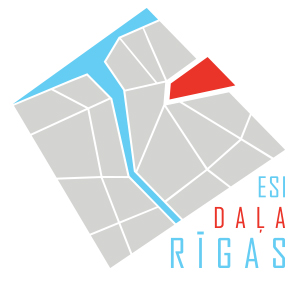 PRIEKŠLIKUMU APKOPOJUMS RĪGAS TERITORIJAS PLĀNOJUMA LĪDZ 2030. GADAM IZSTRĀDEIRīgas domes Pilsētas attīstības departaments2017PRIEKŠLIKUMU APKOPOJUMS RĪGAS TERITORIJAS PLĀNOJUMA LĪDZ 2030. GADAM IZSTRĀDEI Rīgas domes Pilsētas attīstības departaments ir apkopojis priekšlikumus Rīgas teritorijas plānojuma līdz 2030. gadam (RTP2030) izstrādei, kas saņemti laikā no 11.04.2006. gada līdz 01.09.2017. Priekšlikumi apkopoti par visām Rīgas apkaimēm, kas pilnībā vai daļēji atrodas ārpus Rīgas vēsturiskā centra un tā aizsardzības zonas (skatīt 1. attēlu), jo RTP2030 nosaka risinājumus ārpus minētās teritorijas.RTP2030 izstrādei  (no 11.04.2006.  līdz 01.09.2017.) saņemti 4100 privātpersonu priekšlikumi. 265 priekšlikumi saņemti līdz RTP2030 izstrādes uzsākšanai. No visiem privātpersonu priekšlikumiem ~ 900 ir attīstības priekšlikumi, kas attiecas uz zemesgabalu zonējuma vai atļautā apbūves augstuma maiņu. Par 11 tematisko plānojumu projektiem, ar kuriem sabiedrība tika iepazīstināta no 03.11.2016. līdz 01.12.2016., tika saņemti ~ 350 priekšlikumi, kas attiecas uz tematisko plānojumu risinājumiem (ar detalizētu saņemto priekšlikumu  un to izvērtējumu apkopojumu var iepazīties ziņojumā par tematisko plānojumu izstrādi, kas pieejams www.rdpad.lv).Priekšlikumu RTP2030 izstrādei apkopojumā var iepazīties ar:iedzīvotāju sniegto raksturojumu savai apkaimei, izceļot biežāk minēto, kas apkaimē patīk/ nepatīk, kas ir apkaimes centrs, un kas ir apkaimes vizītkarte. Raksturojums izriet no 2012. gadā  SIA “SKDS” veiktā pētījuma “Iedzīvotāju aptauja, lai noskaidrotu publiskās infrastruktūras pieejamību Zolitūdes un Imantas apkaimēs” un 2013. gadā SIA “Aptauju Centrs” un SIA “Projektu un kvalitātes vadība” veiktā pētījuma “Iedzīvotāju aptauja par publiskās infrastruktūras pieejamību apkaimju griezumā” (turpmāk tekstā – Apkaimju aptauja), pētījumi pieejami www.sus.lv; iedzīvotāju (personu) priekšlikumiem apkaimju attīstībai, kas saņemti sabiedrības līdzdalības pasākumos un iesniegumu veidā RTP2030 gadam izstrādes procesā;attīstības priekšlikumiem, kas no 11.04.2006. līdz 01.09.2017. saņemti par konkrētiem zemes gabaliem, īsi atšifrējot priekšlikuma būtību.Kritēriji priekšlikumu RTP2030 izstrādei izvērtēšanaiNosakot atļauto apbūves stāvu skaitu:atbilstība Rīgas telpiskajai koncepcijai, izmantojot gan Stratēģijā ietvertos principus, gan Ainavu tematiskajā plānojumā ietverto telpiskās struktūras shēmu;  teritorijas, kurās pieļaujama paaugstinātas apbūves veidošana, tika noteiktas pamatojoties uz Ainavu tematiskajā plānojumā ietverto telpisko akcentu izvietojuma shēmu;apbūves augstuma noteikšanā tika vērtēta piegulošajās teritorijās izvietotā apbūves tipoloģija un funkcija, kā arī dabas faktori. Piemēram, zemāks apbūves augstums noteikts pie ūdensobjektiem, bet augstāks – pie ielām ar intensīvu transporta kustību.Gan atļautā apbūves augstuma, gan funkcionālā zonējuma noteikšanā tika vērtēti šādi faktori:Stratēģijā iekļautā telpiskās attīstības perspektīva un stratēģiskās nostādnes pilsētvides attīstībai;Mājokļu attīstības tematiskā plānojuma ietvaros veiktais esošo un plānoto dzīvojamo teritoriju izvērtējums; Uzņēmējdarbības funkciju nodrošināšanai nepieciešamo teritoriju tematiskajā plānojumā veiktais rūpniecības attīstībai nozīmīgo teritoriju izvērtējums; kā arī citu tematisko plānojumu risinājumi;Jaunas apbūves iespēju izvietošana teritorijā izvērtēta, ņemot vērā teritorijas faktisko izmantošanu un aprobežojumus, tai skaitā, aizsargjoslas, objektu savstarpējo funkciju savietojamību, bioloģisko daudzveidību, piekļūšanas un inženierinfrastruktūras nodrošinājumu, trokšņa piesārņojumu u.c. faktorus;Rīgas teritorijas plānojumā 2006-2018 noteiktais funkcionālais zonējums un iespējas nodrošināt tā pēctecību;Teritorijā iedibinātā (faktiskā) izmantošana;Iespējas īstenot valsts vai pašvaldības funkcijas tām plānotajos nekustamajos īpašumos;Kultūrvēsturiskā mantojuma saglabāšanas veicināšana.Funkcionālā zonējuma izstrādei privātās dabas un apstādījumu teritorijās vērtēts, balstoties uz sekojošu kritēriju kopumu:Saņemts attīstības priekšlikums no zemes gabala īpašnieka par konkrētā zemesgabala funkcionālā zonējuma maiņu;ietekme uz publiskās ārtelpas struktūras integritāti – apsvērt iespējas par zonējuma maiņu var tad, ja zemesgabals neveido daļu no vienotas publiskās ārtelpas teritorijas;bioloģiskā daudzveidība, kokaugu un apstādījumu kvalitāte – apsvērt iespējas par zonējuma maiņu var tad, ja zemesgabalā nav esošu augstvērtīgu koku un kvalitatīvu apstādījumu, kā arī tiktu ievēroti valstī noteiktie principi biotopu aizsardzībai;publisko ārtelpu un rekreācijas iespēju nodrošinājums – apsvērt iespējas par zonējuma maiņu var tad, ja konkrētajā apkaimē ir pietiekams publiskās ārtelpas nodrošinājums – platības un pārklājums.PRIEKŠLIKUMU APKOPOJUMS PA APKAIMĒM (attēls)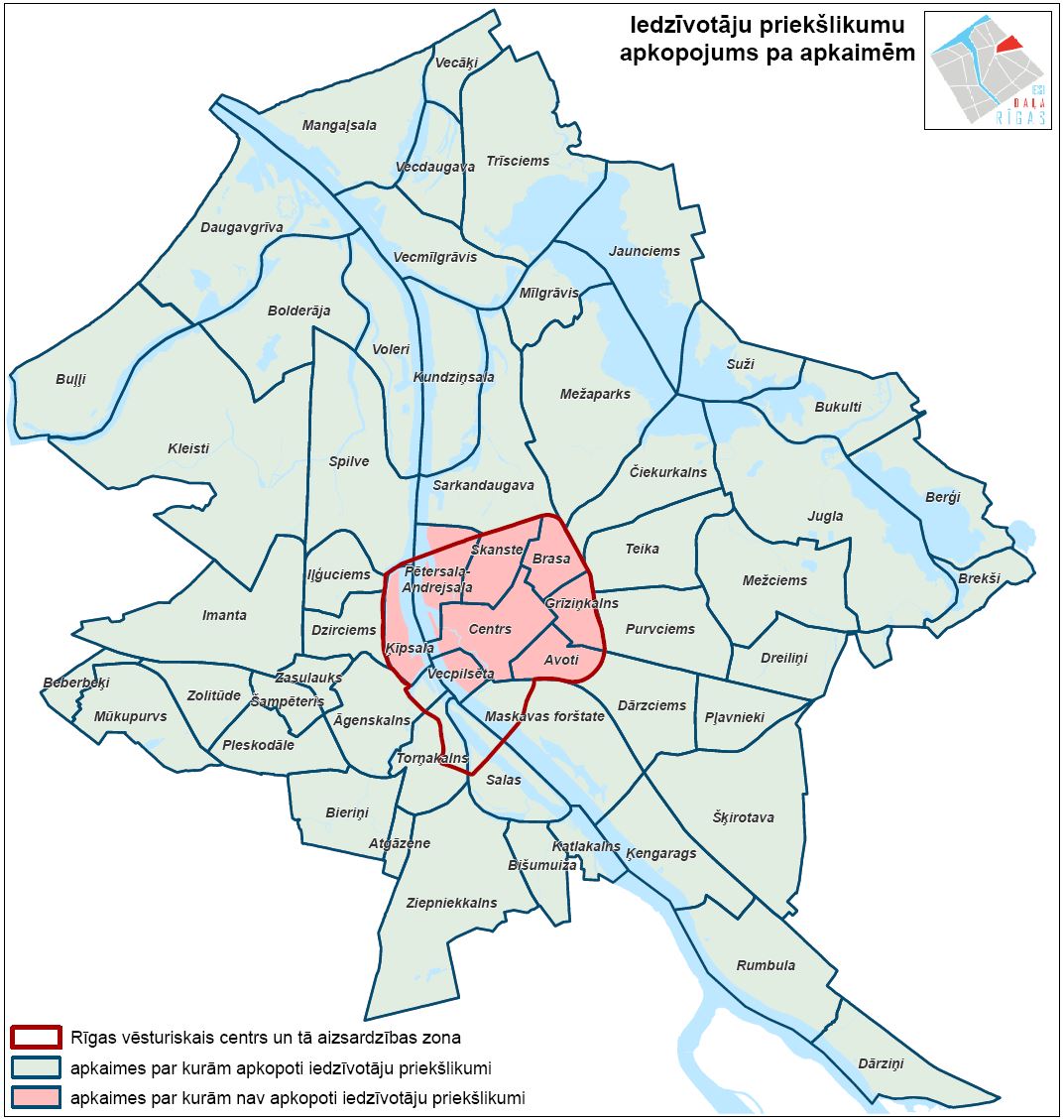 ATGĀZENEAPKAIMJU APTAUJAPatīk: laba sabiedriskā transporta satiksme, klusums, miers un apzaļumojumi apkaimē.Nepatīk: pārāk intensīva satiksme, dzīvojamo māju stāvoklis un problēmas ar kanalizāciju.Apkaimes centrs: veikals “Maxima” Vienības gatvē, Rīgas Igauņu vidusskola, Atgāzenes dzelzceļa stacija.Apkaimes vizītkarte: sava māja un dārzs, Atgāzenes ielas apbūve un koki, Āgenskalna apkaimē esošais Arkādijas parks, Rīgas Igauņu vidusskola.IEDZĪVOTĀJU PRIEKŠLIKUMI APKAIMES ATTĪSTĪBAIInženierkomunikāciju nodrošinājums. Nodrošināt pilsētas kanalizācijas pieslēgumu, piemēram, Dzelzceļa un Adulienas ielās.Ielu apgaismojums. Nodrošināt apgaismojumu vairākās apkaimes ielās, kur tā šobrīd nav un rada nedrošību iedzīvotājiem. Ielu infrastruktūra. Risināt ielu seguma problēmu -  asfaltēt vai nobērt ar šķembām. Lielā satiksmes intensitāte pa neasfaltētiem ceļiem rada milzīgus putekļus to māju iedzīvotājiem, kas dzīvo pie neasfaltētajām ielām un mazina viņu dzīves kvalitāti, īpaši, vasaras sezonā. Satiksmes organizācija. Nepieciešami vairāki būtiski satiksmes organizācijas pārkārtojumi, lai uzlabotu drošību un mazinātus sastrēgumus. Piemēram, Nepieciešams  izveidot gājēju /velosipēdistu tiltiņu pār grāvi pie dzelzceļa.Sabiedriskais transports. Papildināt 27. maršruta trolejbusa kursēšanas grafiku ar papildu reisiem, paredzot biežāku un vēlākās vakara stundās kursējošu transportu. Sporta laukuma izveide. Izveidot sporta laukumu bērniem un jauniešiem Rīgas Igauņu pamatskolas teritorijā, lai tas būtu pieejams gan skolas, gan visas apkaimes bērniem.Vides un teritorijas apsaimniekošana. Sakopt teritoriju pie dzelzceļa kopumā. Attīrīt Bieriņgrāvi, sakārtot meliorācijas sistēmu. Bieriņgrāvim vairs nav caurteces, kas iet zem dzelzceļa, jo ūdenstece ir aizbērta, lai savienotu divus ceļus, iegūstot īsāku ceļu sastrēgumu apbraukšanai. Automašīnas brauc paralēli dzelzceļam, kur neatrodas iela, jo arī teritorijas plānojumā nav šādu sarkano līniju.Teritorijas attīstība. Atgāzenes teritorijā nav pieļaujamas industriālas būves vai lielu biroja ēku izveide.Informācijas pieejamība. Uzstādīt stendu, kur iedzīvotāji saņemtu informāciju par pasākumiem apkaimē. Iespējamie izvietošanas varianti: pie Rīgas Igauņu pamatskolas, pie veikala “Rimi” Vienības gatvē, pie Vienības gatves un Atgāzenes ielu krustojuma.ZEMES GABALI, PAR KURIEM SAŅEMTI ATTĪSTĪBAS PRIEKŠLIKUMI ĀGENSKALNSAPKAIMJU APTAUJAPatīk: zaļā zona, sabiedriskā transporta satiksme, klusums, miers.Nepatīk: bezpajumtnieki, dzērāji, narkomāni, dzīvojamo māju stāvoklis un neapmierinoša apsaimniekošana, ietvju un ceļu stāvoklis.Apkaimes centrs: Āgenskalna tirgus, Kalnciema kvartāls, Arkādijas parks.Apkaimes vizītkarte: Arkādijas parks; Āgenskalna tirgus; Māras dīķis.IEDZĪVOTĀJU PRIEKŠLIKUMI APKAIMES ATTĪSTĪBAIAutostāvvietas. Risināt autostāvvietu problēmu - katru gadu arvien vairāk tiek izveidotas iestādēm piederošas stāvvietas, kas parasti stāv neaizpildītas, apkārt šīm stāvvietām izvietotajās ielās auto novietošana ir aizliegta. Satiksmes organizācija. Ņemot vērā sarežģīto un intensīvu auto tīklu, nepieciešami vairāki būtiski satiksmes organizācijas pārkārtojumi. Tas uzlabotu drošību un mazinātus sastrēgumus. Izveidot papildus gājēju pārejas.Ceļu segums. Risināt ielu seguma problēmu.Publiskā ārtelpa un tās apsaimniekošana. Sakārtot parkus un Mārtiņa kapus. Uzvaras parkā izveidot piknika vietas. Atsevišķās vietās apkaimē zāli pļaut tikai tad, kad puķes ir noziedējušas, lai iedzīvotājiem pieejami ziedi un iespēja pīt vainagus, piemēram, uz Dziesmu svētkiem.Sabiedriskais transports. Pārskatīt sabiedriskā transporta kursēšanas grafiku, nodrošinot biežāku kursēšanu. Ēkas. Sakārtot pamestās pašvaldības ēkas.Inženierkomunikāciju nodrošinājums. Ievilkt centralizēto kanalizāciju pie dzelzceļa (teritorija pie P. Stradiņa slimnīca).Veloinfrastruktūra. Izveidot velosavienojumus ar centru un citām apkaimēm, piemēram, veloceliņu, kas būtu savienots ar Bišumuižu. Piekļuve ūdensmalām. Izmantot ūdensmalas (Āgenskalna līcis, Zunds). Nodrošināt piekļuvi pie Zunda kanāla. Jaunā Zundas krasta nostiprināšana iznīcina dabiskumu.Drošība. Palielināt pilnvaras pašvaldības policijai, lai apkaimes iedzīvotājiem nodrošinātu mierīgu nakts dzīvi, kuru traucē dzērāji un bezpajumtnieki.Uzņēmējdarbība. Veicināt daudz mazu veikalu attīstību, nevis orientēties uz lielveikalu izveidi.Kuldīgas ielu iekļaut zaļo ielu sarakstā un turpmākos 20 gadus neplānot tās paplašināšanu.ZEMES GABALI, PAR KURIEM SAŅEMTI ATTĪSTĪBAS PRIEKŠLIKUMIBEBERBEĶIAPKAIMJU APTAUJAPatīk: klusums, miers, apzaļojumi, daba apkaimē, Rīgas centra tuvums.Nepatīk: neapmierinošs ceļu stāvoklis, troksnis no lidmašīnām, apkaimē trūkst veikalu.Apkaimes centrs: Beberbeķu parks, Beberbeķu ezers, autobusa pietura uz Kārļa Ulmaņa gatves.Apkaimes vizītkarte: Beberbeķu dabas parks, Beberbeķu ezers, sava māja, dārzs.IEDZĪVOTĀJU PRIEKŠLIKUMI APKAIMES ATTĪSTĪBAILidostas ietekme. Ņemot vērā lidostas tuvumu un lidmašīnu radīto troksni, 73 Beberbeķu iedzīvotāji parakstījušies par priekšlikumu tuvākajā apkārtnē saglabāt esošos kokus. Tie ir kā skaņas barjera, jo īpaši ziemas sezonā. Meža saglabāšana. Meža saglabāšanas nolūkā iekļaut apkārtnes mežus dabas liegumā, lai tie netiktu izcirsti un kalpotu par aizsargzonu lidostas trokšņiem.Teritorijas turpmākā izmantošana. 77 Beberbeķu iedzīvotāji parakstījušies par priekšlikumu mainīt teritorijas atļauto izmantošanu viņu zemes gabaliem no jauktas apbūves teritorijas uz savrupmāju apbūves teritoriju, jo blakus zemes gabaliem jau šobrīd atļautā izmantošana ir savrupmāju apbūve un cits zemes izmantošanas veids nav paredzēts.Lidostas perspektīvās attīstības teritorijas. Mainīt teritorijas atļauto izmantošanu Beberbeķu apkaimes daļai, kas atrodas uz lidostas pusi no Krotes ielas - no lidlauka teritorijas ražošanas un komercdarbības apbūves uz savrupmāju apbūves teritoriju, jo: šī vieta pēc savas būtības ir savrupmāja teritorija un savrupmāja celtniecība tika aizliegta; lidosta ir atzinusi, ka viņiem pašiem pārredzamā nākotnē (vismaz vēl 20 gadus) šī teritorija neinteresē; ceļi ir izbūvēti par šauriem un ar pamatiem kas ir pārāk vāji, lai uzņemtu smagās mašīnas, nav pilsētas ūdens un kanalizācija. Apbūves laukums. Beberbeķu apkaimē veidot lielākus (vismaz 1500 m2) minimālo zemes gabalu platības, jo apkaime ir tuva lidostai. Apbūves blīvums. Paredzēt mazāku apbūves blīvumu, lai būtu iespēja izvietot nepieciešamo infrastruktūru, piemēram, meliorāciju un kanalizāciju.Meliorācija. Nepieciešama kompleksa pieeja, lai sakārtotu meliorācijas jautājumu apkaimē. Apkaimē ir izveidots grāvju tīkls, bet tas strādā ar nepilnībām. Grāvji ir bieži aizauguši (netiek tīrīti) vietām pilnīgi aizsprostoti ar izbūvētām iebrauktuvēm un vietām grāvji nav izveidoti. Vairāki kaimiņi, veicot savrupmāju būvniecības un teritorijas labiekārtošanas darbus, savos privātajos zemes gabalos ir aizbēruši meliorācijas novadgrāvjus. Pavasaros, kad kūst sniegs, apkaimē un vasaras laikā pēc spēcīgām lietusgāzēm ir plūdi un teritorija slīkst. Ūdens nav pietiekamā daudzumā priekš ugunsdzēsības vajadzībām. 73 apkaimes iedzīvotāji lūdz veikt grāvja/kanāla tīrīšanu Krotes ielā noteces nodrošināšanai. Inženierkomunikāciju nodrošinājums. Pievienot pilsētas ūdeni un kanalizāciju tāpat kā blakus esošajam Priežu ciemam. Nepilnības (ūdens drenāža/nosusināšana) infrastruktūrai nosaka to, ka ir objektīvas tehniskas problēmas blīvi sabūvēt vietējās ūdens un kanalizācijas sistēmas.Ielu apgaismojums. Uzstādīt apgaismojumu ielās, kur tā šobrīd nav.Ielu un ceļu infrastruktūra. Risināt ielu seguma problēmu  - regulāri līdzināt grantētās ielas, asfaltēt ielas, kur ir esošais grants segums, salabot bedres, kur ir asfaltbetona segums. Palielināt ielu tīkla caurlaidību, lai mašīnas var pabraukt viena otrai garām.Satiksmes organizācija. Nepieciešami vairāki būtiski satiksmes organizācijas pārkārtojumi, lai iedzīvotājiem būtu ērti sasniedzams pilsētas centrs. Ņemot vērā, ka sabiedriskais transports no apkaimes ir salīdzinoši tālu (1 km) un ielām nav trotuāru, lielākā daļa iedzīvotāju izmanto privāto transportu. Nepieciešams risinājums piebraukšanas iespējām Beberbeķiem, piemēram, caur Babītes novada teritoriju, jo pašlaik ir jābrauc liels līkums, lai piebrauktu apkaimei. Gājēju tilta vietā nepieciešams viadukts. Nepieciešamas atrisināt gājēju pāreju pār K.Ulmaņa gatvi pie Ciema ielas.Sabiedriskais transports. Izveidot sabiedriskā transporta maršrutu Rīgas centra virzienā pa Kārļa UImaņa gatvi un Salu tiltu, jo esošais sabiedriskā transporta maršruts uz pilsētas centru no Beberbeķiem tiek virzīts tikai pa Lielirbes un Kalnciema ielām. Organizēt lokālu pasažieru transportu, kas veiktu cilvēku transportēšanu no ciemata līdz sabiedriskā transporta pieturvietai, jo lietus laikā problemātiski nokļūt sabiedriskā transporta pieturvietā ar kājām.Publiskā ārtelpa.  Aktualizēt jautājumu par ezera krastmalas labiekārtošanu un piekļuves nodrošināšanu ūdensmalai.Teritoriju apsaimniekošana. Veikt atkritumu tvertņu izvietošanu un apsaimniekošanu dabas parka "Beberbeķi"" teritorijā.  Nozāģēt daudz bojātos kokus, kas apdraud iedzīvotāju drošību.Pakalpojumu nodrošinājums. Apkaimē nepieciešams veikals.ZEMES GABALI, PAR KURIEM SAŅEMTI ATTĪSTĪBAS PRIEKŠLIKUMIBERĢIAPKAIMJU APTAUJAPatīk: daba, mežs apkaimē, Juglas ezers, klusums un miers. Nepatīk: esošais ietvju, ceļu stāvoklis, apkaimē trūkst liels pārtikas veikals, sabiedriskā transporta satiksme (īpaši no rītiem).Apkaimes centrs: veikals “Senā bode”, SAC “Ezerkrasti” un Zirdziņu pļavu, Berģu kultūras nams.Apkaimes vizītkarte: Juglas ezers, Brīvdabas muzejs un mežs.IEDZĪVOTĀJU PRIEKŠLIKUMI APKAIMES ATTĪSTĪBAIInženierkomunikāciju nodrošinājums. Nodrošināt pieslēgums pilsētas kanalizācijai.Veloinfrastruktūra. Veidot veloceliņu apkārt Juglas ezeram, veloceliņu gar Berģu ielu un veloceliņu, kas savieno Brīvības gatvi ar Berģiem.Satiksmes organizācija. Nepieciešams tiešais satiksmes savienojums starp Berģiem un Purvciemu, Pļavniekiem. Pagarināt 1.autobusa galapunktu līdz Berģiem. Ielu infrastruktūra. Izveidot ietves, gājēju pārejas, gulošos policistus. Piemēram, Berģu iela. Paplašināt ceļu, lai varētu nolikt automašīnas un bērniem daudzstāvu māju pagalmos būtu rotaļu laukumi. Sakārtot ceļu segumu iekšpagalmos pie daudzdzīvokļu mājām un pie autobusu pieturas.Vides apsaimniekošana. Sakopt un iztīrīt aizaugušās teritorijas.Teritoriju turpmākā attīstība. Savrupmāju un mazstāvu apbūves teritorijā, kāda ir Berģos, jābūt gan sporta, gan atpūtas teritorijai.Apkaimes centrs. Berģos apkaimes centrs nosakāms pie ezera pašvaldības zemes gabalā, Uguns ielā.ZEMES GABALI, PAR KURIEM SAŅEMTI ATTĪSTĪBAS PRIEKŠLIKUMIBIERIŅIAPKAIMJU APTAUJAPatīk: apzaļumojumi un daba apkaimē, miers un klusums, apkaimes cilvēki.Nepatīk: neapmierinošā sabiedriskā transporta satiksme, ielu un ietvju stāvoklis, ziemā netiek tīrīts sniegs.Apkaimes centrs: Rankas skulptūru dārzs, tirdzniecības centrs “Spice”, Bieriņu muiža.Apkaimes vizītkarte: Rankas skulptūru dārzs, Mārupīte, sava māja, pagalms.IEDZĪVOTĀJU PRIEKŠLIKUMI APKAIMES ATTĪSTĪBAISatiksmes organizācija. Nepieciešami vairāki būtiski satiksmes organizācijas pārkārtojumi, lai uzlabotu drošību un mazinātus sastrēgumus. Veidot savienojumus ar citām pilsētas apkaimēm.Veloinfrastruktūra. Izveidot kvalitatīvu veloceliņu, kas vestu gan uz pilsētas centru, gan arī Jūrmalas pilsētu.Sabiedriskais transports. Risināt sabiedriskā transporta kustību no Bieriņiem uz lidostu, jo šobrīd nokļūšana uz lidostu ir caur pilsētas centru, tāpat arī no Bieriņiem ar sabiedrisko transportu nav iespējams aizbraukt uz Jūrmalu. Nepieciešami papildus sabiedriskā transporta reisi vēlās vakara stundās. Izveidot vairāk sabiedriskā transporta kabatas tipa pieturas ar nojumi.Ielas, ietves. Risināt ielu seguma problēmu, piemēram, noasfaltēt ielas, kas rada putekļus, kā arī atjaunot esošo asfaltu, kas ir sliktā stāvoklī. Vairākām ielām nav trotuāru. Gājēju celiņu gar Mārupīti savienot ar piepilsētu. Vides apsaimniekošana. Regulāri sakopt apkaimi, piemēram, Mārupītes krastus, Kantora ielas piegulošo teritoriju, kā arī aizaugušo Bieriņu veloceliņu. Publiskā ārtelpa. Uzbūvēt rotaļu laukumus, lai ar bērniem nav jābrauc uz citām apkaimēm vai Jūrmalas pilsētu. Ierīkot parku. Popularizēt lielāko akmenstēlniecības kolekciju brīvā dabā Latvijā, kas atrodas Bieriņos. Autostāvvietas. Priekšlikums būvēt “Park & Drive” Mārupē vai pie lielveikala “Maxima” Vienības gatvē, vai pie lielveikala “Spice”, jo Bieriņos nav piemērotas transformējamas teritorijas, kur varētu veidot autostāvvietas - nāktos nojaukt ēkas.Saistošie noteikumi vizuālās mākslas darbiem publiskajā ārtelpā. Izstrādāt saistošos noteikumus, kas paredzētu aizsardzības zonas ap vizuālās mākslas darbiem pilsētas publiskajā ārtelpā, t.sk., tēlniecības darbiem, kuriem nav valsts kultūras pieminekļu aizsardzības statuss, un kas nav atrunātas Rīgas domes Saistošajos noteikumos Nr.51 "Par pašvaldības nodevu par reklāmas, afišu, sludinājumu un citas vizuālās informācijas izvietošanu Rīgā". Šajos noteikumos, kas telpiski un vizuāli aizsargātu attiecīgos pieminekļus, skulptūras,  objektus, būtu atrunāta vizuālās mākslas darbu izstādīšanas kārtība, eksponēšanas ilgums, akcentējot mākslas darba telpiskās un mākslinieciskās kvalitātes. Mārupītes parks. 90 iedzīvotāji ierosina Mārupītes parkam piešķirt parka statusu, pamatojoties uz Mārupītei piegulošās teritorijas detālplānojumu. Minētajā detālplānojumā veikt grozījumus, paplašinot parka teritoriju robežas un teritorijai pievienojot Codes ielai piegulošus zemes gabalus starp Codes ielu 37 un Codes ielu 41, "Ozollaukumu", piegulošu Kalvenes ielai Nr.18-24, sporta, kultūras un mākslas aktivitāšu nodrošināšanai, kas šajā teritorijā notiek daudzus gadus.Apbūves augstums. Mārupītei pieguļošajā teritorijā noteikt apbūvi līdz diviem stāviem (šobrīd atļauto trīs stāvu vietā), jo šajā teritorijā nav nevienas trīsstāvu mājas.Inženierkomunikāciju nodrošinājums. Pieslēgt pilsētas kanalizāciju.Žogu uzstādīšana. Izstrādāt noteikumus žogu izvietošanai starp kaimiņiem. Informatīvas norādes. Uzstādīt norādes „Mārupīte” vietās, kur upīte šķērso Kantora un Codes ielu. Ēku Apsaimniekošana. Nojaukt vai atjaunot graustus. Atkritumu apsaimniekošana. Risināt atkritumu apsaimniekošanas jautājumus. ZEMES GABALI, PAR KURIEM SAŅEMTI ATTĪSTĪBAS PRIEKŠLIKUMIBIŠUMUIŽAAPKAIMJU APTAUJAPatīk: apzaļumojumi un daba, miers un klusums, pilsētas centra tuvums.Nepatīk: ielu un ietvju stāvoklis, neapmierinošā sabiedriskā transporta satiksme, pārāk intensīvā autosatiksme.Apkaimes centrs: 10. tramvaja galapunkts, Bišumuiža un parks, veikals “IKI”.Apkaimes vizītkarte: Bišumuiža un parks, Daugavas krasts, mežs.IEDZĪVOTĀJU PRIEKŠLIKUMI APKAIMES ATTĪSTĪBAISatiksmes organizācija. Nepieciešami vairāki būtiski satiksmes organizācijas pārkārtojumi, lai uzlabotu drošību un mazinātus sastrēgumus. Ielas un ielu segums. Risināt ielu seguma problēmu (piemēram, Ceraukstes ielā) - asfaltēt vai nobērt ar šķembām, ģipša putekļi ir kaitīgi veselībai. Veidot ietves, lai blakus bērna ratiņiem varētu iet vēl viens cilvēks. Veloinfrastruktūra. Izveidot infrastruktūru, lai pa apkaimi var braukt ar velosipēdiem, šobrīd veidojas konflikts starp velobraucējiem un kājām gājējiem (piemēram, maršrutā Bišmuiža, Graudu iela, Bauskas iela).Savienojums ar citām apkaimēm. Izveidot savienojumu no Bišumuižas līdz Ziepniekkalnam.Inženierkomunikāciju nodrošinājums. Izbūvēt lietus ūdens kanalizāciju, pilsētas kanalizāciju.Daugavas krastmala. Pie Daugavas izveidot peldvietu, jo šobrīd nav kur peldēties.Infrastruktūra. Izveidot bērnu dārzu, lai bērni nav jāved uz citām Rīgas apkaimēm. Pie bērnu dārza nodrošināt stāvvietu privātajam transportam, ar ko bērnu atved uz / aizved no bērnu dārza.Ēku apsaimniekošana, drošība. Risināt problēmu ar apkaimes daudzajiem graustiem, kas veicina bezpajumtnieku klātbūtni, noziedzību un pasliktina dzīves kvalitāti citiem apkaimes iedzīvotājiem. Teritorijas attīstība un izmantošana. Sakārtot haotisko teritorijas izmantošanu (neskaidro zonējumu). Sērkociņu fabrikas “Komēta” teritorijā izbūvēt bērnu dārzus un bērnu izklaides parkus.Teritoriju apsaimniekošana. Sakārtot neapsaimniekotos nekustamos īpašumus. ZEMES GABALI, PAR KURIEM SAŅEMTI ATTĪSTĪBAS PRIEKŠLIKUMIBOLDERĀJAAPKAIMJU APTAUJAPatīk: jūra un upes tuvums, mežs, daba, zaļā zona, pieejamie sadzīves pakalpojumi.Nepatīk: ielu un ietvju stāvoklis, vides piesārņojums un industriālais troksnis un satiksmes organizācija un intensitāte.Apkaimes centrs: Stūrmaņu un Gobas ielas krustojums, kur atrodas tirgus, veikali, baznīca, pasts, Bolderājas mūzikas un mākslas skola un 3.autobusa galapunkts.Apkaimes vizītkarte: jūra, piekraste, pludmale, Buļļupe un baznīcas.IEDZĪVOTĀJU PRIEKŠLIKUMI APKAIMES ATTĪSTĪBAISabiedriskais transports. Ņemot vērā, ka apkaime atrodas pilsētas perifērijā, kā arī to, ka cilvēku skaits apkaimē aug, nodrošināt biežāku un vakara stundās ilgāku sabiedriskā transporta kustību, īpaši 36. autobusam. Satiksmes organizācija. Nepieciešami vairāki būtiski satiksmes organizācijas pārkārtojumi, lai uzlabotu drošību un mazinātus sastrēgumus, piemēram, ierobežot braukšanas ātrumu (īpaši gar vietām, kur pulcējas bērni), izbūvēt brauktuvi smagajām automašīnām un baļķvedējiem u.c. Attīstīt gājēju zonu, piemēram, Tekstilnieku, Velkoņu, Admirāļu, Ķemdziju ielu apkārtnē.Inženierkomunikāciju nodrošinājums. Visā apkaimē nodrošināt pilsētas kanalizāciju un pieslēgt centrālajai ūdensapgādes sistēmai (piemēram, Lielupes un Mencu ielā). Publiskā ārtelpa. Veidot rekreācijas zonas, parku, bērnu rotaļu laukumus. Uzstādīt vienkāršas laipas, soliņus, atkritumu tvertnes, atkritumu šķirošanas konteinerus, āra trenažierus. Apgaismot un sakārtot Ķemdzijas parku. Krastmala. Sakopt krastmalu, lai bērni varētu droši iet peldēties. Nodrošināt pieeju pie upes pie jahtkluba teritorijas.Infrastruktūra. Uzlabot izglītības un veselības aprūpes infrastruktūru: vairāk latviešu bērnu dārzu, mūsdienīgu poliklīniku, aptiekas, peldbaseinu. Nepieciešami veikali.Vides un teritoriju apsaimniekošana. Apkaimi regulāri tīrīt un kopt. Sakārtot iekšpagalmus, ietves. Risināt graustu problēmu.Savienojums ar citām apkaimēm. Izveidot ūdensceļu no Bolderājas uz Ziemeļblāzmu un savienojumu ar Imantu. Pašvaldības atbalsts. Sniegt atbalstu vietējās kultūras organizācijai (mūzikas skolai, Bolderājas biedrībai, bibliotēkai u.c.).Teritoriju attīstība. Apbūves gabalu īpašnieki (Lielās ielas 33 un 45 un Ķemdzijas ielas 41 un 43) iebilst pret stāvu skaitu palielinājumu.PRIEKŠLIKUMI PAR TEMATISKO PLĀNOJUMU PROJEKTIEMBiedrība “Bolderājas grupa” ir sniegusi priekšlikumus  tematisko plānojumu projektiem, ar kuriem sabiedrība tika iepazīstināta no 03.11.2016. līdz 01.12.2016. Ar detalizētu saņemto priekšlikumu un to izvērtējumu apkopojumu var iepazīties ziņojumā par tematisko plānojumu izstrādi, kas pieejams www.rdpad.lvZEMES GABALI, PAR KURIEM SAŅEMTI ATTĪSTĪBAS PRIEKŠLIKUMIBREKŠIAPKAIMJU APTAUJAPatīk: daba, mežs, svaigs gaiss, ezera un upes tuvums.Nepatīk: slikta infrastruktūra kopumā, neapmierinoša sabiedriskā transporta satiksme un namu pārvaldes darbs.Apkaimes centrs: bijusī kluba ēka, bijusī skola, veikals “IKI” Biķernieku ielā 246.Apkaimes vizītkarte: Juglas ezers, Juglas papīrfabrika.IEDZĪVOTĀJU PRIEKŠLIKUMI APKAIMES ATTĪSTĪBAINav saņemti.ZEMES GABALI, PAR KURIEM SAŅEMTI ATTĪSTĪBAS PRIEKŠLIKUMIBUKULTIAPKAIMJU APTAUJAPatīk: mežs, daba kopumā, klusums un miers.Nepatīk: sabiedriskā transporta trūkums un to kursēšanas laiki, ceļu un ietvju stāvoklis, infrastruktūra, piemēram, veikalu, aptieku, kafejnīcu trūkums.Apkaimes centrs: bijušais kultūras nams, Garkalnes novada dome, vieta pie kanāla un sporta laukuma Priedkalnes ielā.Apkaimes vizītkarte: Baltezera kanāls, Baltezers un mežs.IEDZĪVOTĀJU PRIEKŠLIKUMI APKAIMES ATTĪSTĪBAIInženierkomunikāciju apgāde. Izbūvēt jaunas centralizētas ūdens padeves caurules, kanalizāciju un gāzi, nodrošināt ielu apgaismojumu, interneta komunikācijas. Sabiedriskais transports. Nodrošināt sabiedriskā transporta regulāru kursēšanas grafiku. Izveidot tramvaju. Ceļu infrastruktūra. Izveidot asfaltētu ceļu, veloceliņu. Biežāk līdzināt un labot iekšējos ceļus. Nodrošināt nokļūšanu līdz sabiedriskajam transportam (apgaismojums, bruģis, taciņas, ziemas periodā tīrīt sniegu). ZEMES GABALI, PAR KURIEM SAŅEMTI ATTĪSTĪBAS PRIEKŠLIKUMIBUĻĻIAPKAIMJU APTAUJAPatīk: daba, mežs, zaļumi un ūdeņu (jūras un upes) pieejamība, miers, klusums, savrupība.Nepatīk: sliktais ceļu un ielu stāvoklis, sliktā atkritumu savākšana, transporta satiksme un organizācija.Apkaimes centrs: veikals “STOP” Vētras ielā 7, pludmale.Apkaimes vizītkarte: akmeņkaļa darbu kolekcija upes krastā, jūra un saulriets, upe.IEDZĪVOTĀJU PRIEKŠLIKUMI APKAIMES ATTĪSTĪBAII Iedzīvotāju biedrības “Rītabuļļi” priekšlikumi apkaimes daļas „RĪTABUĻĻI” attīstībai:Teritorijas turpmākā izmantošana. Saglabāt Buļļu salas teritoriju kā mierīgas atpūtas un dzīves zonu, ko ieskauj Buļļupe, Rīgas jūras līcis un dabas parks “Piejūra". Veidot Rītabuļlu teritoriju līdzīgu zvejnieku/atpūtnieku ciematiem, izveidojot un saglabājot interesantu un tipisku piejūras veidolu teritorijai Rīgas pilsētā (arhitektūra, pieturvietas, norādes, apgaismojums, dabīgs Buļļupes krasts, parks “Piejūra”), kas būtu atvērta viesiem (gājējiem vai riteņbraucējiem) bez iespējas apmesties un veidot piknika vietas un netraucētu vietējiem iedzīvotājiem.Buļļupes piekraste. Atstāt Buļļupes piekrastes teritoriju vietējo iedzīvotāju izmantošanā un apkopšanā, liedzot iespējas atpūtniekiem atstāt automašīnas uz Rojas ielas un tai piegulošās ieliņās.Dabas parka “Piejūra” infrastruktūra. Veikt dabas parka sakopšanu un dabas taku izveidošanu atpūtnieku kontrolētai plūsmai. Nodrošināt atkritumu urnas, vienkāršas bioloģiska seguma takas (saistībā ar meža ugunsdrošību).Rekreācijas iespējas. Veidot aktīvās atpūtas centrus un/vai atpūtas vietas, kas neparedz lielu ļaužu masu pārvietošanos pa Rītabuļļiem un Buļļupes piekrasti, neeksistējošās infrastruktūras un šaurības dēļ. Viesu atpūtas zonas veidot ārpus Rītabuļļu primārās apbūves teritorijas. Autostāvietas. Organizēt jūras atpūtnieku plūsmu tā, lai lielākā daļa atpūtnieku atstātu automašīnas pirms iebraukšanas Rītabuļļos (pie Attīrīšanas stacijas izveidotos stāvlaukumus). Lai dabas parks „Piejūra” un Rītabuļļi tiktu apmeklēti, braucot ar velosipēdu vai pārvietojoties kājām (tas izbeigtu konfliktus par ģimeņu piknikiem, skaļu mūziku, un piegružošanu vietējo iedzīvotāju iekoptajās vietās un auto novietošanu pie māju sētām un zaļajā zonā). Maksas iebraukšana Buļļu salā. Izveidot maksas iebraukšanu Rītabuļļos un Buļļu salā, uzstādot līdzīgu naudas iekasēšanas automātus, kā pie attīrīšanas stacijas ”Daugavgrīva”, noslēdzot līgumu ar autostāvvietu apsaimniekotāju un ievāktos līdzekļus izmantot Buļļu salas un Rītabuļļu infrastruktūras attīstībai (pieturvietu, ielu apgaismojuma, bioloģiskā seguma taku (troutāra vietā), dambja izbūves, atkritumu vākšanas, pludmales zonas kā arī dabas parka pakāpeniskai labiekārtošanai daudzu gadu garumā). Pie iebrauktuves Rītabuļļos izvietot video kameras, kas fiksētu iebraucošās un izbraucošās automašīnas, kā arī pasargātu maksas automātu, no bojājumiem un demolēšanas. Dēļ augstās maksas Vakarbuļļu pludmales autostāvvietā, cilvēki arvien biežāk mašīnas novieto Rītabuļļos pie dzīvojamām mājām un ir gatavi mērot lielāku ceļu ar kājām. Vietējiem iedzīvotājiem šī darbība un salas teritorijas plānošanas trūkums rada neērtības. Applūšanas risks. Izveidot mazo dambi (H1.8m pret jūras līmeni) vai kā citādi pamatojoties uz speciālistu ieteikumiem. Pirms projekta izstrādes sākuma sadarbībā ar biedrību ”Rītabuļļi” veikt augstuma atzīmēšanu dabā un izskaidrojošo darbu ar iedzīvotājiem. Biedrība apņemas palīdzēt šajā procesā.Satiksmes organizācija. Risināt Dzintara ielas pārslodzi un potenciālos draudus Rītabuļļu iedzīvotājiem, pa to pārvietojoties ar velosipēdiem vai kājām.Piekļuve jūrai. Izveidot piekļuvi jūrai, līdzīgu, kā šobrīd Ilmeņa ielā attīrīšanas stacijas rajonā (pirms iebraukšanas Rītabuļļos).Starptautiskās lidostas “Rīga” ietekme uz dzīves kvalitāti. Lidostas aviācijas satiksmes intensitāte pēdējos gados ir ievērojami palielinājusies un apmēram virs Rītabuļļiem sākas ZR virziena nolaišanās ceļš uz lidostu, apkaimē radot lielu troksni un bailes par iespējamām avārijas situācijām. Lūdzam Rīgas domi mudināt lidostu pēc iespējas ātrāk īstenot Trokšņu novēršanas plānu, kas apstiprināts 2014. Latvijas Gaisa satiksmē un LR Satiksmes Ministrijā, bet netiek īstenots dzīvē. Tajā paredzēts samazinātu lidmašīnu kustību ZR virzienā un mainīt trajektorijas, lai maksimāli izvairītos no lidošanas pāri iedzīvotājiem. Sadarbībā ar lidostu izstrādāt iespējamās un ideālās trajektorijas, lai maksimāli izvairītos no Rītabuļļu pārlidošanas (saprotot, ka gaisa kuģu izmēru dēļ un drošības nolūkos tas būs iespējams tikai daļēji, bet tas noteikti uzlabos Rītabuļļu iedzīvotāju dzīves apstākļus un izvairīties no lielas dārdoņas).Veloinfrastruktūra. Izveidot veloceliņu paralēli Dzintaru ielai!Citi iedzīvotāju priekšlikumi par apkaimes daļu „Rītabuļļi”:Satiksmes un tūrisma infrastruktūra. Lielāku uzmanību veltīt satiksmes un tūrisma infrastruktūras sakārtošanai, lai veicinātu atpūtnieku kulturālo uzvedību, atbildību un cieņu pret vietējiem iedzīvotājiem, apkārtējiem cilvēkiem un vidi. Tā nespēj uzņemt tik lielu atpūtnieku plūsmu, kāda tiek novērota vasaras sezonā. Infrastruktūras trūkums un nepiemērotība kavē atpūtnieku un vietējo iedzīvotāju interešu līdzsvarošanu. 6 metru plats ceļš nav piemērots satiksmes dalībnieku – autobraucēju, velobraucēju un gājēju uzņemšanai un atbilstošai apkalpošanai. Vasaras sezonās ievērojami palielinās auto un sabiedriskā transporta kustība cauri apkaimei, palielinās vandālisma gadījumu skaits, trokšņo cilvēki, notiek zādzības, kuras nav iespējams izkontrolēt, jauniešu kompānijas, kas lieto alkoholiskos dzērienus, skaļi uzvedas līdz vēlai naktij, sit pudeles un traucē vietējo iedzīvotāju mieru,  palielinās atstāto atkritumu skaits. Priekšlikumi:samazināt atpūtnieku ietekmi, piemērojot vietējiem iedzīvotājiem kompensācijas mehānismus;attīstīt arī citas peldvietas pirms Rītabuļļu teritorijas (pretī Daugavgrīvas attīrīšanas iekārtām);ieviest maksas iebraukšanu Rītabuļļos. Iekasēto naudu izlietot Rītabuļļu teritorijas uzkopšanai, kā arī satiksmes un tūrisma infrastruktūras attīstībai; izskatīt iespēju par jauna ceļa būvniecību uz Ziemeļiem no Rītabuļļu dzīvojamā rajona, tādējādi mazinot tranzīta satiksmi;uzstādīt videonovērošanas kameras. Ņemot vērā, ka satiksmes kustība Rītabuļļu teritorijā notiek pa vienu ceļu, videonovērošanas kameru uzstādīšana disciplinētu satiksmes dalībniekus, kā arī nodrošinātu papildus drošību vietējiem iedzīvotājiem. Applūšanas risks. Risināt iespējamos applūduma draudus. Rudeņos ap novembri Buļļu apkaimes teritorijā ir plūdi. Plūdu laikā ūdens līdz mājām nenokļūst, bet ir bijuši atsevišķi gadījumi. Regulāri applūst ceļš. Īpaši kritiska situācija Rītabuļļu austrumu galā, kur īpašumu struktūras dēļ cilvēki plūdu laikā var arī netikt ārā no mājas un var nebūt iespēja piebraukt ar ātro palīdzību. Gadījumā, ja tiks izbūvēts neliela augstuma dambis (40 – 60 cm pret esošo līmeni), tad pret to nebūtu iebildumu. Būtiski, lai tiek saglabāta iespēja pārvilkt pāri ceļam laivu.Buļļupes krasts. Iespējamo laivu nomu ierīkot citās Buļļupes apkaimēs, kur ir pietiekoši daudz piemērotu teritoriju, piemērām, Bolderājas apkaimē. Rītabuļļos satiksmes un tūrisma infrastruktūra, kā arī krastmalas labiekārtojums nav piemērots laivu nomas izveidei. Aktuāls Buļļupes krastu aizaugšanas jautājums.Sabiedriskais transports. Pārskatīt 3. maršruta autobusa kursēšanas grafiku, kas šobrīd ir neapmierinošs. Vasaras sezonā tas kursē ik pēc 5 – 7 minūtēm. Savukārt rudenī, ziemā un pavasarī autobuss kursē vienu reizi stundā. Ceļu apsaimniekošana. Nodrošināt regulārus ceļu uzturēšanas darbus. Ceļi netiek regulāri greiderēti. Esošais zemes ceļš lietainā laikā un palu laikā var būt neizbraucams. Privātīpašums. Privāto teritoriju īpašniekiem būtu izmaksājama finansiālā atlīdzība par viņu īpašuma izmantošanu satiksmes nodrošināšanai. Rojas iela ir vienīgais satiksmes ceļš. Līdz ar to transportlīdzekļu kustība šobrīd notiek pa privātajām teritorijām. Drošība. Uzlabot drošību apkaimē. Rītabuļļos ir palielinājies noziedzības līmenis. Iespējams, ka to ietekmē sociālo māju būvniecība apkaimes teritorijā. Veloinfrastruktūra: Izveidot veloceliņu un gājēju ietvi paralēli Dzintaru ielai. Esošā situācija ir ne tikai neglīta un nepraktiska, bet pat bīstama dzīvībai. Veloceliņu savienot ar Imantu un Iļģuciemu, tādā veidā netiks notriekti cilvēki, kas iet pa ielas malām un tiks ierobežota automašīnu satiksme. Satiksmes organizācija. Nepieciešami vairāki satiksmes organizācijas pārkārtojumi, lai uzlabotu drošību. Dzintara iela nav piemērota tik intensīvai satiksmei, kāda tā ir šobrīd. Ielai tuvumā esošo māju īpašnieki cieš no vibrācijām, ko rada intensīva transportlīdzekļu kustība;lai mazinātu transporta intensitāti esošajās ielās, organizēt transporta plūsmu caur Piejūras dabas parka teritoriju. Transporta plūsmas pārvirzīšana uz Piejūras dabas parka teritoriju mazinātu mazo ieliņu noslogojumu un novērstu „pudeles kakla” efektu;Dzintara un Dziesmu ielas krustojumā uzstādīt ceļa zīmi, lai savlaicīgi informētu autovadītājus, ka Dziesmu ielai ir strupceļš. Rūpniecības ietekme. Mazināt monotono industriālo troksni, kas rodas no attīrīšanas iekārtām un ir iedzīvotājiem traucējošs.Teritoriju un ēku apsaimniekošana. Nojaukt Dzintara ielā 10 nodegušās būdiņas un teritoriju sakārtot.II Apkaimes aktīvās iedzīvotājas (Vakarbuļļu iedzīvotāju vārdā) priekšlikumi par apkaimes daļu “Vakarbuļļi”:Vakarbuļļos atrodas unikālas īpaši aizsargājamās teritorijas „Dabas liegums Vakarbuļļi” un dabas parks „Piejūra”. Minētās īpaši aizsargājamās teritorijas pie Lielupes, Buļļupes, gar Baltijas jūras līci līdz Daugavgrīvai var tikt izmantotas un apsaimniekotas tikai atbilstoši likumam „Par īpaši aizsargājamām dabas teritorijām” un ar likumā noteikto dabas aizsardzības iestāžu atļaujām, lai saglabātu Eiropas savienības unikālās ainavas ar tajā esošajiem biotopiem, faunu un kāpām. Iepriekš minētajās teritorijās atrodas privātīpašniekiem piederoši zemes gabali (nekustamie īpašumi), kuros aizliegta jebkāda saimnieciskā darbība un teritorijas iežogošana. Īpašniekiem nav nekādu tiesību reāli aizsargāt šīs teritorijas, taču pastāv pienākums maksāt nekustamā īpašuma nodokli pašvaldībai un savākt atpūtnieku atstātos sadzīves atkritumus. Priekšlikumi, lai saglabātu Vakarbuļļos unikālo dabas teritoriju:Krastu erozija. Nepieļaut dabas liegumā - Buļļupes un Lielupes krastu turpmāko eroziju (izvietot aizlieguma zīmi „Ūdens transporta līdzekļiem pietauvoties aizliegts” un zīmi „Lēnu gaitu”);Informācija sabiedrībai. Atjaunot 36. maršruta autobusa apgriešanās laukumā informācijas stendu par „Dabas liegums Vakarbuļļi” un  dabas parks „Piejūra”;Sabiedriskais transports. Atcelt vasaras sezonā 3. maršruta autobusa kursēšanu līdz Vakarbuļļiem (Vakarbuļļu pludmalē un kāpās nav nodrošināta regulāra atkritumu savākšana, nav izvietotas atkritumu urnas un tualetes);Ielu apgaismojums. Nodrošināt ielu apgaismojumu 36. maršruta autobusa galapunktā un visā Vakarbuļļu teritorijā.Autostāvvietas. Likvidēt izveidotās stāvvietas uz brauktuves no Rītabuļļiem līdz Vakarbuļļiem (minētās stāvvietas neatbilst satiksmes drošības noteikumiem – no brauktuves ass līnijas nav trīs metri. Dabas saglabāšana. Suņu īpašnieki izved pastaigā savus dzīvniekus Buļļu mežā un kapās, tā traucējot putnus perēšanas laikā un dzīvnieku jaundzimušos. Tiek veicināta biotopu iznīcināšana - tirgoņi masveidā izposta melleņu, brūkleņu mētras, staipekņus, pūpolus, sūnas, priežu un bērzu zarus).Ielu infrastruktūra. Vakarbuļļu ielā uzklāt jebkura veida brauktuves segumu – vasaras periodā dažāda veida transporta līdzekļi, atstājot biezu putekļu kārtu. Rudens, ziemas un pavasara periodā, lai nokļūtu līdz autobusa pieturvietai, jābrien pa dubļiem. Ceļa greiders, regulāri līdzinot brauktuvi, akmens šķembas sagrūž īpašumiem piegulošajā teritorijā (zaļajā zonā, kur atbilstoši Rīgas domes saistošo noteikumu prasībām īpašniekam jāpļauj zāle).Satiksmes organizācija. Pārvietot ceļa zīmi „Transporta līdzekļiem kustība aizliegta” pie iebrauktuves Vakarbuļļu ielā – (izvietotā ceļa zīme nav pārredzama, jo apgriešanās laukumā piesedz maršruta autobuss). Citi iedzīvotāju priekšlikumi par apkaimes daļu „Vakarbuļļi”:Teritorijas turpmākā attīstība un apsaimniekošana. Piešķirt teritorijai kultūrvēsturiskās ainavas statusu, jo vietējie iedzīvotāji uzskata, ka Piejūras dabas parka vērtības netiek pietiekami aizsargātas. Vakarbuļļu teritorijai nevajadzētu būt pieejamai lielām cilvēku masām. Tieši jūras piekrastes viesi ir lielākā teritorijas problēma, apmeklētāju plūsma ir pieaugusi daudzkārtīgi un tiek iznīdētas dabas vērtības – apmeklētāji atstāj mašīnas izveidotajās pagaidu stāvvietās, pa mežu dodas cauri dabas parkam, plūc sūnas, mētras, lapas un ziedus, nešķirojot vai tie ir aizsargājami. Masveidā tiek izbradātas kāpas, piejūras dabas parks un dabas liegums, kā arī privāto īpašnieku zemes gabali. Vasarā kāpās ir netīrība un smirdoņa. Nereti ar mašīnu iebrauc dabas parka teritorijā, būvē teltis. Situācijas uzlabošanai nepieciešama lielāka Rīgas pašvaldības policijas iesaiste, tostarp, regulāra pludmales patrulēšana. Satiksmes organizācija. Ieviest transportlīdzekļu apstāšanās un stāvēšanas aizliegums Bullēnu ielas pagriezienos, lai nodrošinātu pretējos virzienos braucošo transportlīdzekļu drošu samainīšanos.Jūras piekraste. Pievērst lielāku uzmanību liedaga kopšanai visā tā garumā. Jūras piekraste ir netīra, trūkst labierīcību, ģērbšanās kabīņu, labiekārtojuma. Nav informatīvās zīmes par atrašanos parka teritorijā. Šobrīd visa uzmanība tiek veltīta un viss finansējums tiek piešķirts tikai pludmales daļai, kurai ir piešķirts ekosertifikāts „Zilais Karogs”. Pārējā pludmales teritorija netiek pienācīgi apsaimniekota. Pēc 2-3 gadiem Vakarbuļļos varētu notikt piekrastes daļas pārpurvošanās.Kāpu erozija. Ļoti aktuāls jautājums ir krasta kāpu erozija pie Lielupes ietekas jūrā. Iedzīvotāji informē par savām aizdomām par smilts un zemes zagšanu no Rīgas puses. Pēc vietējo iedzīvotāju novērojumiem dienas laikā rakšanas darbi notiek atļautajā zonā. Savukārt, nakts laikā notiek nesankcionēta rakšana.Teritoriju applūšana. Risināt teritoriju applūšanas problemātiku. Vakarbuļļu teritorijā plūdi tiek novēroti bieži, piemēram, plūdu ūdens pienāk pie dzīvojamajām mājām Vakarbuļļu ielā gandrīz katru gadu. Ceļš regulāri ir zem ūdens. Vietējos iedzīvotāju ļoti uztrauc, ka pavasarī ūdeņi var brīvi ieplūst mežā un appludināt apdzīvoto teritoriju. Agrāk plūdi apdraudēja vietējos iedzīvotājus tikai no vienas puses, tagad var veidoties situācija, kad ūdeņiem būs tendence virzītie caur mežu - plūdu riski no jūras puses.  Jūrmalas pusē notiekošās grunts tīrīšanas ietekmē kāpas nogruvuma process strauji progresē. Ja nekas netiks darīts, tad jūras ūdens ieplūdīs Piejūras dabas parkā, mežā ļoti plašā teritorijā, jo tā ir ļoti zema vieta, ko aizsargā tikai vecā kāpa, kas tagad draud nobrukt pavisam. Krasta erozija un stiprināšana. Apsekojot upes krastu, konstatētas būtiskas krasta līnijas izmaiņas. Ļaut nostiprināt esošo krastmalu, ko iedzīvotāji šobrīd dara pašrocīgi. Iedzīvotāji uzskata, ka dambis neatrisinās krastmalas jautājumu, jo līdz dambim viss tiks noskalots. Buļļupes izmantošana. Svarīgi nepieļaut kuģošanu, kā arī ūdens motociklu nomas ierīkošanu. Buļļupē regulāri brauc kuteri un rada viļņošanos, kā rezultāta notiek krasta skalošana. Rast risinājumu ūdens transporta līdzekļu kustības ātruma samazināšanai Buļļupē. Uzstādīt zīmi braukšanas ātruma samazināšanai.DKS "Buļļupe" priekšlikumi dārziņu teritorijas attīstībai:Teritorijas turpmākā attīstība. Nākotnē saglabāt ģimenes dārziņus. Priekšlikums - ilgtermiņa nomu ar iespēju izpirkt dārza zemi savā īpašumā. Krasta erozija. Kontrolēt ūdenstransporta braukšanas ātrumu Buļļupē, krastmala ~120 metru garumā tiek izskalota un pakāpeniski noārdīta lielā ātrumā braucošu līdzekļu sacelto viļņu rezultātā. ZEMES GABALI, PAR KURIEM SAŅEMTI ATTĪSTĪBAS PRIEKŠLIKUMIČIEKURKALNSAPKAIMJU APTAUJAPatīk: daba, zaļums, miers un klusums, apkaimes tuvums centram.Nepatīk: slikts ceļu un ielu stāvoklis, nelabvēlīgi cilvēki, veikalu trūkums.Apkaimes centrs: veikals “MAXIMA” Čiekurkalna 2. līnijā, tirgus.Apkaimes vizītkarte: blakus esošā Mežaparka apkaime, sava vai kaimiņa dārzs, ūdens tornis.IEDZĪVOTĀJU PRIEKŠLIKUMI APKAIMES ATTĪSTĪBAIVelosatiksme. Izveidot veloceliņu Mežaparks-Čiekurkalns (1. garā līnija-Teika-Vidzemes šoseja). Satiksmes organizācija. Nepieciešami vairāki būtiski satiksmes organizācijas pārkārtojumi, lai uzlabotu drošību un mazinātus sastrēgumus. Risināt situāciju – sastrēgumstundā braucot no Čiekurkalna pār dzelzceļu uz Teiku un Juglu. Izveidot gājēju pāreju pār dzelzceļu, lai ērti nokļūtu Brīvības gatvē.Satiksmes mezgla (Rusova ielas, Gaujas ielas, Čiekurkalna 4. šķērslīnijas un Ungura ielas krustojuma) attīstības vīzija jeb rekonstrukcijas nepieciešamība. Līdz ar satiksmes intensitātes pieaugumu un vispārējo apkārtnes attīstību, šis krustojums jāpārplāno, lai atbilstu mūsdienu drošības prasībām. Ziemeļu transporta koridors. Meklēt citus risinājumus trases novietnei, piemēram, Jaunciema gatves otrā pusē. Trase atdalīs Čiekurkalnu no Mežaparka un Ķīšezera, kas iepriekš ir bijuši ciešā saistībā un nodrošināja svaigu gaisu. Priekšlikumus Ziemeļu koridora viena ceļa līmeni mazliet iegremdēt, lai cilvēki tiktu pāri trasei.Ielu apgaismojums. Nodrošināt pietiekamu ielu apgaismojumu visā apkaimes teritorijā, piemēram, aiz dzelzceļa pārbrauktuves – Džutas (Viskaļu) un Čiekurkalna 1. līnijas krustojuma.Apkārtējā vide, drošība. Sakopt apkārtējo vidi: tilta apakšu, Gaujas ielu, Čiekurkalna tirgu, salabot bedres. Pašvaldības policijai pievērt uzmanību drošībai, risināt klaiņojošo suņu problēmu.Inženierkomunikāciju nodrošinājums. Plānot vispārēju komunikāciju sakārtošanu Čiekurkalnā, kas ietvertu ielu rekonstrukciju un ietvju izveidi, ielu apgaismojuma sakārtošanu, lietus ūdens kanalizācijas izbūvi, vispārējās sadzīves kanalizācijas sistēmu izbūvi. Esošā situācija ir galēji neapmierinoša un 21. gs.Nepietiekoša infrastruktūra. Nodrošināt veikalus, sociālos pakalpojumus, skolas un bērnu dārzus, izklaides iespējas. Teritorijas attīstība. Čiekurkalna apkaimi neveidot par lielu centru ar lielveikaliem. Pašvaldībai piederošu zemesgabalu atvēlēt skeitparka izveidei. Vēlamā lokācija – Gustava Zemgala gatves pārvada un Rīgas J.Poruka vidusskolas tuvumā.
Sabiedriskais centrs. Nodrošināt sabiedriskā centra, brīvā laika pavadīšanas vietas izveidi Čiekurkalnā. Potenciāliem objekti - tagadējo „Rīgas siltums” tehnisko ēku kvartālā starp Čiekurkalna 3. un 4. šķērslīniju un vēsturisko ūdenstorņa ēku pie Rīgas J.Poruka vidusskolas.PRIEKŠLIKUMI PAR  TEMATISKO PLĀNOJUMU PROJEKTIEM“Čiekurkalna attīstības biedrība” ir sniegusi priekšlikumus  tematisko plānojumu projektiem, ar kuriem sabiedrība tika iepazīstināta no 03.11.2016. līdz 01.12.2016. Ar detalizētu saņemto priekšlikumu un to izvērtējumu apkopojumu var iepazīties ziņojumā par tematisko plānojumu izstrādi, kas pieejams www.rdpad.lvZEMES GABALI, PAR KURIEM SAŅEMTI ATTĪSTĪBAS PRIEKŠLIKUMIDAUGAVGRĪVAAPKAIMJU APTAUJAPatīk: jūras un upes tuvums, mežs, daba, zaļā zona, svaigais gaiss.Nepatīk: ielu un ietvju stāvoklis, vides piesārņotība un nesakoptība, bezpajumtnieki, dzērāji un narkomāni.Apkaimes centrs: jaunais stadions, veikalu rajons Parādes ielā un bērnu laukums.Apkaimes vizītkarte: jūras piekraste un pludmale, Daugavgrīvas cietoksnis, stadions.IEDZĪVOTĀJU PRIEKŠLIKUMI APKAIMES ATTĪSTĪBAIĢimenes dārziņu teritorijas. Dārziņu biedrību pārstāvji norāda, ka dārziņu lietotāju vislielākā vēlme nākotnē – saglabāt ģimenes dārziņus. Piemēram, ilgtermiņa noma (vismaz 25 gadi) ar iespēju izpirkt dārza zemi savā īpašumā. Nepieciešams regulējums, kas nosaka, kādai apbūvei jābūt ģimenes dārziņu teritorijā: namiņiem, žogiem, labierīcībām u.tml. Gādāt par drošību dārziņu teritorijā.Buļļupes krastmala Memmes pļavā. Stiprināt Buļļupes krastmalu, apmēram 120 metru garumā, kas tiek izskalota un pakāpeniski noārdīta lielā ātrumā braucošu ūdenstransporta līdzekļu sacelto viļņu rezultātā.Daugavgrīvas cietoksnis un tā teritorija. Nepieciešams komplekss risinājums Daugavgrīvas cietokšņa saglabāšanā. Šobrīd tā ir populāra rekreācijas un augu vākšanas vieta apkaimes iedzīvotājiem, taču arvien lielāku interesi izrāda arī citu apkaimju un arī ārzemju tūristi. Vietējie iedzīvotāji Daugavgrīvas cietokšņa teritoriju izmanto kā parku, tāpēc nepieciešams sakārtot visas pamestās ēkas Daugavgrīvas cietokšņa teritorijā, vienā no tām izvietojamas ekspozīcijas. Rekonstruēt Daugavgrīvas cietoksni un cietokšņa teritorijā izveidot muzeju. Ūdens teritoriju izmantošana. Veicināt kuģojamu kanālu, kas iet apkārt Daugavgrīvas cietokšņa teritorijai un ir savienots ar Buļļupi. Ieviest Daugavgrīvā Venēcijas pieredzi -  ar kuģīšiem aizbraukt kā ar taksometru.Birzes ielas krastmalas labiekārtošana. Labiekārtot krastmalu, kas ir droša un patīkama, piemēram, nodrošinot ātruma ierobežošanu Birzes ielā, kuru bērni šķērso, skrienot no mājām uz upi; vairāk soliņus, atkritumu urnas, piknika vietas, ģērbtuves, tualetes, paredzēt glābēju posteni; domāt par dažādu paaudžu atpūtas iespējām. Teritorijas labiekārtojums būtu piemērojams dabas izmaiņām, t.i., plūdiem.Flotes ielas un ēku apsaimniekošana. Izremontēt vecās, tukšās mājas Flotes ielā un izveidot policijas iecirkni vai poliklīniku. Salabot ceļa segumu Flotes ielā.Veselības aprūpes infrastruktūra. Izveidot veselības centru 3. autobusa galapunktā. Izveidot baseinu.Drošība. Pastiprināt drošības uzraudzību apkaimē dēļ bezpajumtniekiem, narkomāniem, nelegālā alkohola tirgošanas vietām, neapgaismotām ielām. Ieviest policijas kontroli uz ielām.Sabiedriskais transports. Nodrošināt sabiedriskā transporta (3. autobuss) biežāku kursēšanas grafiku. PRIEKŠLIKUMI PAR TEMATISKO PLĀNOJUMU PROJEKTIEMBiedrība “Bolderājas grupa” ir sniegusi priekšlikumus  tematisko plānojumu projektiem, ar kuriem sabiedrība tika iepazīstināta no 03.11.2016. līdz 01.12.2016. Ar detalizētu saņemto priekšlikumu un to izvērtējumu apkopojumu var iepazīties ziņojumā par tematisko plānojumu izstrādi, kas pieejams www.rdpad.lvZEMES GABALI, PAR KURIEM SAŅEMTI ATTĪSTĪBAS PRIEKŠLIKUMIDĀRZCIEMSAPKAIMJU APTAUJAPatīk: daba un apzaļumojumi, centra tuvums, klusums un miers.Nepatīk: vecās, neremontētās mājas, nelabiekārtotie māju pagalmi, neapmierinošais ielu un ietvju stāvoklis.Apkaimes centrs: veikals “Azur”, Nīcgales un Sesku ielas krustojums, veikals “Cenu klubs”.Apkaimes vizītkarte: dabas skati, Dienvidu tilts, pilsētas ainavas.IEDZĪVOTĀJU PRIEKŠLIKUMI APKAIMES ATTĪSTĪBAITeritorijas apbūve. Teritorijas izmantošanas un apbūves noteikumos noteikt prasības daudzstāvu māju būvniecībai privātmāju rajonos, lai nerastos konflikti ar privātmāju īpašniekiem.Sabiedriskais transports. Organizēt ērtākus sabiedriskā transporta maršrutus, piemēram, Dārzciema un Piedrujas ielā.Sabiedriskais centrs. Izveidot  tirgošanās vietu, kur satikties gados vecākiem cilvēkiem, tirgot mantas, rokdarbus. Izveidot kultūras namus.Kultūras pieminekļi. Atjaunot kultūras pieminekli - ūdens torņus pie Matīsa kapiem.ZEMES GABALI, PAR KURIEM SAŅEMTI ATTĪSTĪBAS PRIEKŠLIKUMIDĀRZIŅIAPKAIMJU APTAUJAPatīk: daba, svaigs gaiss, Daugavas tuvums ar iespēju makšķerēt.Nepatīk: ielu un ietvju stāvoklis, neapgaismotas ielas, neapmierinoša infrastruktūra apkaimē kopumā.Apkaimes centrs: Taisnās un Jāņogu iela krustojums, Alus bārs un vieta pie veikaliem.Apkaimes vizītkarte: Daugava, mākslinieka Vladimira Kudojara gleznas, mežs un dabas skati.IEDZĪVOTĀJU PRIEKŠLIKUMI APKAIMES ATTĪSTĪBAIDārziņu apkaimes iedzīvotāju vārdā: ņemot vērā, ka pēdējos gados Dārziņu apkaimē novērojama strauja privāto savrupmāju apbūve, nepieciešama pievērst uzmanību Dārziņu apkaimes infrastruktūras attīstībai, precīzi definējot Dārziņu apkaimes tuvākās attīstības perspektīvas, lai iedzīvotāji var plānot turpmāko dzīvesvietas attīstību. Dārziņu vide joprojām nav daudzfunkcionāla un netiek nodrošināt apkaimes patstāvīgums. Nepieciešama plānveida attīstība.Satiksmes organizācija un ceļu infrastruktūra. Izveidot attīstītu ielu tīklu, jo šobrīd praktiski visos gadalaikos tas sagādā pārvietošanās problēmas gan cilvēkiem, gan autotransportam. Paplašināt ielas, lai bez problēmām var pārvietoties sabiedriskais transports, izveidot ietves, nodrošināt kvalitatīvu ceļu segumu. Ierobežot braukšanas ātrumu. Uzturēt kvalitatīvu ceļu stāvokli ziemā. Atdalīt Maskavas ielu ar skaņas barjeru, jo ziemā, kad  kokiem nav lapu, ir liels troksnis.Inženierkomunikāciju nodrošinājums. Ierīkot centralizētus ūdensvadus un kanalizāciju. Izveidot gāzes sistēmas pievades infrastruktūru.Apgaismojums. Ierīkot ielu apgaismojumu, jo visa Dārziņu apkaimes teritorija praktiski ir bez apgaismojuma. Risināt biežos elektropārrāvumus, kas ir ziemas - rudens periodā.Dzeramā ūdens kvalitāte. Nodrošināt apkaimes iedzīvotājiem kvalitatīvu dzeramā ūdens piegādi. Pieaugošā apbūves intensitāte vairs nespēj nodrošināt kvalitatīvu kanalizācijas ūdeņu novadīšanu. Ņemot vērā bijušo Rumbulas lidlauka un atkritumu izgāztuves “Getliņi” tuvumu, Dārziņu apkaimes pazemes ūdeņos ir augsts vēsturiskā piesārņojuma līmenis. No pazemes urbumiem iegūtais ūdens pārtikā nav lietojams. Drošība. Nodrošināt kārtību pie veikaliem un to tuvākajā apkārtnē.Veloinfrastruktūra. Izveidot veloceliņu no pilsētas centra uz Dārziņu apkaimi.Publiskā ārtelpa rekreācijai. Izveidot bērnu aktivitāšu vietu, spēļu, sporta laukumu, vietu publiskiem pasākumiem, atpūtas vietas. Iztīrīt Dārziņu meža teritoriju, kas nav privātajam īpašniekam un izbūvēt slēpošanas trasi, kā arī celiņu ar apgaismojumu.Daugavas krastmala. Nodrošināt piekļuvi Daugavas krastam un izveidot zilā karoga statusam atbilstošu peldvietu.Meliorācija. Nepieciešama kompleksa pieeja, lai sakārtotu meliorācijas jautājumu apkaimē. Liela daļa dārzu grimst ūdenī. Uzturēt grāvju sistēmu. Teritorijas  pārpurvojas dēļ aizbērtiem grāvjiem.Apkārtējā vide. Sakārot pamestos zemes gabalus, apzināt nesakārtoto zemes gabalu īpašniekus. Sakārtot sabiedriskā transporta galapunkta vietu.Sabiedriskais transports. Nodrošināt regulāru sabiedriskā transporta grafiku, kas apkalpo visu apkaimi. Apkaimes centri un teritorijas attīstība. Apkaimē nepieciešami vairāki apkaimes centri, piemēram Alus bārs; Jāņogu un Dārziņu ielas krustojums; autobusu galapunkts. Dārziņu teritoriālajā plānā būtu vēlams iekļaut Zirņu salu un meža masīvus. Infrastruktūra atpūtniekiem. Ierīkot tualetes, atkritumu tvertnes.Infrastruktūra apkaimes iedzīvotājiem. Izveidot sabiedrisko centru, pirmsskolas izglītības iestādi, modernu tirdzniecības vietu, aptieku, medpunktu, komunikāciju izbūvi. ZEMES GABALI, PAR KURIEM SAŅEMTI ATTĪSTĪBAS PRIEKŠLIKUMIDREILIŅIAPKAIMJU APTAUJAPatīk: daba, mežs, pļavas, klusums un miers, prombūtne no centra, svaigs gaiss.Nepatīk: neapmierinošs sabiedriskais transports, veikalu trūkums un iedzīvotāju kontingents (sociālās mājas un kriminogēnā vide).Apkaimes centrs: bērnu laukums Dzilnas ielā 20, Jaunbiķeru dzīvojamo māju ciemats, veikals “SKY”.Apkaimes vizītkarte: daba, mežs, pļavas, sava māja un pagalms, Jaunbiķeru dzīvojamo māju ciemats.IEDZĪVOTĀJU PRIEKŠLIKUMI APKAIMES ATTĪSTĪBAIPubliskā ārtelpa. Izveidot pastaigu taku no rotācijas apļa pie Lubānas ielas, gar Dreiliņu ūdens krātuvei, Piķurgai un tālāk uz Brekšiem. Risināt situāciju, ka suņu īpašnieki ved pastaigā suņus pa privātām teritorijām.Iekšpagalmi. Sakārtot apkaimes pagalmus, kas ir visnepievilcīgākie Rīgā.Pašvaldības mājokļi. Pašvaldībai būvēt mājokļus par adekvātu cenu.Piekļūšanas zemes gabaliem. Risināt piekļūšanu šobrīd neapbūvētajiem zemes gabaliem, nodrošinot atbilstošu infrastruktūru.ZEMES GABALI, PAR KURIEM SAŅEMTI ATTĪSTĪBAS PRIEKŠLIKUMIDZIRCIEMSAPKAIMJU APTAUJAPatīk: apzaļumotas teritorijas, koki un parki, klusums un miers - maz cilvēku, nav intensīvas satiksmes, laba sabiedriskā transporta un dzelzceļa satiksme.Nepatīk: nesakoptas, aizaugušas teritorijas, kriminogēna vide un slikta ceļu kvalitāte.Apkaimes centrs: Dzegužkalns, kultūras centrs “Ilga” un Nordeķu parks.Apkaimes vizītkarte: dabas skati un objekti, Botāniskais dārzs un Dzegužkalns.IEDZĪVOTĀJU PRIEKŠLIKUMI APKAIMES ATTĪSTĪBAIPubliskā ārtelpa. Saglabāt skvēru Dārza ielā. Pie Rīgas P. Stradiņa universitātes izvietot āra trenažierus. Ielu rekonstrukcija. Lai uzlabotu satiksmes drošību, vairākām apkaimes ielām nepieciešama rekonstrukcija, piemēram, Eiženijas ielā nav trotuāru, paplašināt ielas, uzlikt luksoforus.Autostāvvietas. Rīgas P. Stradiņa universiādes studentu uz ielām novietotās automašīnas sašaurina brauktuvi un veidojas sastrēgumi. Nodrošināt autostāvvietas pie Dzegužkalna, kur regulāri notiek publiski pasākumi.ZEMES GABALI, PAR KURIEM SAŅEMTI ATTĪSTĪBAS PRIEKŠLIKUMIIĻĢUCIEMSAPKAIMJU APTAUJAPatīk: apzaļumojumi apkaimē (parki, mežs, koki), laba sabiedriskā transporta satiksme, klusums, miers, nav intensīvas satiksmes.Nepatīk: ietvju stāvoklis / nesakārtoti ceļi iekšpagalmos, sociāli nelabvēlīga vide, nolietoti bērnu rotaļu laukumi, nepietiekams to skaits.Apkaimes centrs: Nordeķu parks, Dzegužkalns, veikals “RIMI” Dzirciema ielā, Dzirciema-Buļļu ielas aplis.Apkaimes vizītkarte: Dzegužkalns, Nordeķu parks un muiža, Dabas skati, apzaļumojumi apkaimē. IEDZĪVOTĀJU PRIEKŠLIKUMI APKAIMES ATTĪSTĪBAISatiksmes organizācija. Nepieciešami vairāki būtiski satiksmes organizācijas pārkārtojumi, lai uzlabotu drošību un mazinātus sastrēgumus, piemēram, ātruma ierobežojumi.Autostāvvietas. Risināt autostāvvietu problēmu, ko rada Rīgas P. Stradiņa universitātes studentu automašīnas, nosprostojot ielas un veidojot sastrēgumus. Ielu infrastruktūra. Veikt ielu rekonstrukciju, nodrošinot pietiekami platas joslas braukšanai, automašīnu novietošanai, paredzot velojoslu. Uz Dzirciema ielas ir vairākas skolas, kas šauro braucamo daļu un intensīvās satiksmes dēļ, mācību gada laikā rada lielus sastrēgumus.Apkārtējā vides apsaimniekošana. Sakopt apkārtējo vidi – kokus gar ielām. Sakārtot teritoriju pie Vaidelotes parka, kur kādreiz siltumnīcās audzēja puķes - uzbūvēt ģimenes centru, kur atpūties vecākiem ar bērniem. Sakārtot teritoriju pie veikala “IKI”, kur likvidēja tirdziņu. Likvidēt spēļu zāli “Zilais dimants” un ierīkot kafejnīcu.ZEMES GABALI, PAR KURIEM SAŅEMTI ATTĪSTĪBAS PRIEKŠLIKUMIIMANTAAPKAIMJU APTAUJAPatīk:  zaļā zona, daudz zaļumu, ērta, laba satiksme, ir dzelzceļš, labi veikali, tuvu veikali.Nepatīk: nesakopti iekšpagalmi, nekvalitatīvs ielu segums / trotuāri, nesakoptība, netīrība (t.sk. mežu, parku) / sētnieku darbs.Apkaimes centrs: kultūras un atpūtas centrs „Imanta”, tirdzniecības centrs „Damme” /RIMI/PRISMA/MAXIMA.Apkaimes vizītkarte: zaļā zona/ dabas skati, celtnes Anniņmuižas bulvāri (“Metropole”, “SOLARIS”), Kurzemes prospekta bijusī radiotehnikas rūpnīca.IEDZĪVOTĀJU PRIEKŠLIKUMI APKAIMES ATTĪSTĪBAISatiksmes organizācija. Nepieciešami vairāki būtiski satiksmes organizācijas pārkārtojumi, lai novērstu sastrēgumus un uzlabotu drošību.samazināt autotransporta pārvietošanās ātrumu, satiksmes intensitāti un caurlaidspēju Kurzemes prospektā, sniedzot priekšroku gājējiem. Pie gājēju pārējām uzstādīt luksoforus ar pogu, ar kuru gājēji var aktivizēt luksoforus;plānojot Vecumnieku ielas un Imantas ielas krustojuma turpmāko attīstību, veikt satiksmes dalībnieku kustības izpēti šajā teritorijā darbdienās plkst. 08.00 no rīta;rast risinājumu bīstamajiem ielu krustojumiem: Dammes ielas un Anniņmuižas bulvāra krustojumam un Kleistu ielas un Anniņmuižas bulvāra krustojumam;   paplašināt Jūrmalas gatvi un ierobežot caurbraukšanu Imantas apkaimē, veicināt apkārt braukšanu pa Imantas ārējo apli;paredzēt gājēju pārēju ceļā no tramvaja pieturas uz Anniņmuižas parku;ieviest laukumveida krustojumus Imantas apkaimes teritorijā, lai padarītu apkaimes teritoriju draudzīgu ikvienam satiksmes dalībniekam, īpašu uzmanību pievēršot vismazāk aizsargātajiem satiksmes dalībniekiem;risināt Sloka ielas problemātiku, kur, neskatoties uz sliktajiem uz laika apstākļiem un vairākiem ātruma samazināšanas kalniņiem – gulošajiem policistiem, autovadītāji neievēro ātruma ierobežojumu;samazināt attālumu starp 4. tramvaja maršruta pieturvietām „Bebru iela” un „Imantas iela” virzienā no pilsētas centra, piemēram, izveidojot vēl vienu pieturu. Lai nokļūtu uz/no sabiedriskā transporta pieturas „Imanta iela”, Imantas apkaimes iedzīvotājiem, kas dzīvo piecstāvu un divpadsmit stāvu dzīvojamās mājās starp Kurzemes, Kooperatīva un Slokas ielu, nākas iet ar kājām aptuveni 500 metrus. Ziemas laikā nokļūšanu līdz 4. tramvaja maršruta pieturai sarežģī arī privātmāju īpašnieku netīrītās ielas. Sakarā ar to, ka šajā ceļa posmā nav gājēju ietves, vietējie iedzīvotāji ir spiesti pārvietoties pa brauktuves malu.Ielu infrastruktūra. Neciešami vairāki ielu infrastruktūras uzlabojumi, lai nodrošinātu iedzīvotāju drošību un ērtības:risināt Vecumnieku ielas un Imantas ielas krustojuma problemātiku, kur nav gājēju ietves un gājējiem, t.sk., bērniem, jāiet pa brauktuves malu - vecāki uztraucas par bērnu drošību ceļā uz un no skolas; nodrošināt Dzelzceļa šķērsošanas iespēju, lai atvieglotu gājēju pārvietošanos Imantas apkaimes teritorijā;uzlabot Dumbrāja ielas segumu;sakārtot piebraucamos ceļus pie daudzdzīvokļu mājām, piemēram, pie Kurzemes prospekta 130 u.c.; paredzēt ielu apgaismojumu Slokas ielā posmā no Kurzemes prospekta līdz Kleistu ielai. Šobrīd vietējie iedzīvotāji ir spiesti pārvietoties tumsā;izbūvēt gājēju ietves Slokas ielas posmā no Kleistu ielas līdz Dammes ielai. Šobrīd vietējie iedzīvotāji ir spiesti pārvietoties pa brauktuves malu;Slokas ielu ar daudzajiem pirmsskolas izglītības iestādēm un arī Rīgas Anniņmuižas vidusskolu veidot par gājējiem draudzīgu ielu. Nodrošināt drošu gājēju pārvietošanos - gājēju ietve ir izveidota fragmentāri dažādās ielas pusēs. Teritoriju attīstība. Priekšlikumi konkrētu teritoriju attīstībai:Kooperatīva ielas apkārtnē paredzēt savrupmāju apbūves attīstību vai mazstāvu dzīvojamās apbūves attīstību;teritoriju starp Kurzemes prospektu un Babītes novada pašvaldību veidot kā savrupmāju apbūvi;izskatīt iespēju pie Imantas dzelzceļa stacijas, Akāciju ielā izveidot atpūtas parku vai urbāno dārzu (Akāciju ielā 4 A - zemes gabals starp Akāciju ielu 2 un Akāciju ielu 4) un teritorijā blakus zemes gabalam Akāciju ielā 14);nākotnē nepieļaut jaunu objektu būvniecību Anniņmuižas parka teritorijā vai tā apkārtnē, jo Anniņmuižas parkam pieguļošā teritorija jau šobrīd ir blīvi apbūvēta; lai nodrošinātu atpūtas un izklaides iespējas apkaimes robežās, uz Jūrmala šosejas būvēt lielveikalu, kurā būtu kinoteātris un veikali;Kurzemes prospektā 130 ierīkot bērnu rotaļu laukumu un autostāvvieta;ierīkot autostāvvietu Zentenes ielā 29, kur šobrīd ir zaļā zona un netiek izmantota. Autostāvvietas. Risināt auto novietošanas problēmas apkaimē, jo jau šobrīd Imantas apkaimes teritorijā nepietiek vietu, kur novietot personīgo autotransportu. Jautājums kļūst īpaši aktuāls, jo, mainoties paaudzei, vienai ģimenei mūsdienās ir 1 - 2 automašīnas. Priekšlikumi:apkaimē veidot 2 - 3 lielus autostāvvietu kompleksus, kas centralizēti apkalpotu auto īpašniekus. Izvēlēties tādas teritorijas, kuras ir vismazāk piemērotas dzīvošanai, ar optimālu sasniedzamību - 10 minūšu attālumā; ieviest alternatīvu risinājumu autotransporta novietošanai Anniņmuižas bulvārī;  ierīkot daudzstāvu autostāvvietas, lai pie poliklīnikām nebūtu jāveido maksas stāvvietas;risināt autostāvvietu problemātiku pie visām apkaimes pirmsskolas izglītības iestādēm.Publiskās ārtelpa rekreācijai. Labiekārtot vairākas publiskās ārtelpas teritorijas, kuras iedzīvotāji šobrīd izmanto vai nākotnē varētu izmantot rekreācijai:Kooperatīva ielas un Progresa ielas stūrī ierīkot labiekārtojumu rekreācijas vajadzībām, atbilstoši esošajiem apstādījumiem, paredzot koka laipas, soliņus, mazās atkritumu urnas, soliņus;piesaistīt Latvijas Mākslas akadēmijas un Latvijas Kultūras akadēmijas studentus Vecumnieku ielas un Imantas ielas krustojuma labiekārtošanai - zaļajā zonā izvietot mazās dizaina formas. Krustojumu padarīt drošu un patīkamu visiem satiksmes dalībniekiem;     Anniņmuižas parkā uzstādīt soliņus, atkritumu tvertnes un labierīcības. Senioriem paredzēt šaha spēles galdus un tenisa galdus, kā arī āra trenažierus. Uzstādīt izglītojošas zīmes suņu īpašniekiem par suņu vešanu pavadā un ar uzpurni, par ekskrementu savākšanu, nodrošinot šim mērķim statīvus ar maisiņiem; labiekārtojot un attīstot Anniņmuižas parka teritoriju, nepalielināt apmeklētāju plūsmu no citām Rīgas pilsētas apkaimēm, lai novērstu satiksmes intensitātes palielināšanos;apkaimē ierīkot papildus rotaļu laukumus; sakārtot un labiekārtot Rīgas 96. vidusskolas teritoriju (Auru ielā 6A), kas ir ļoti populāra aktīvās atpūtas un pastaigu vieta vietējo iedzīvotāju vidū. Rīgas Teritorijas izmantošanas un apbūves noteikumos regulēt daudzstāvu dzīvojamo māju iekšpagalmu funkcionālā piepildījuma savstarpējās attiecības (piemēram, cik m2 paredzēts autostāvvietām, cik m2 apstādījumu teritorijām, cik m2 aktīvās atpūtas zonai utt.).Iekšpagalmi. Risināt iekšpagalmu problemātiku, kas saistīta ar teritoriju apsaimniekošanu un autostāvvietu nodrošināšanu:motivēt zemesgabalu īpašniekus apsaimniekot un uzturēt kārtībā viņu īpašumā esošās teritorijas, piemēram, lielas iekšpagalmu teritorijas, kas atrodas privātīpašumā, bet netiek apsaimniekotas;izstrādāt autotransporta novietošanas regulējumu daudzdzīvokļu dzīvojamo māju iekšpagalmos - piebraukšanas un autotransporta novietošanas iespējas. Šobrīd autotransporta īpašnieki cenšas atstāt savas mašīnas pēc iespējas tuvāk mājai, saliekot tās pie mājas ieejas tā, ka nevar piebraukt operatīvais transports.Zaļie koridori. Iedzīvotāji pauž atbalstu idejai par „zaļo koridoru” attīstību un daudzstāvu dzīvojamās apbūves pagalmu funkcionālo piepildīšanu. Tādējādi varētu tikt izveidots labs pastaigu maršruts, kas piedāvātu dažādas aktivitātes. Nepieciešams paredzēt soliņus, bērnu rotaļlaukumus, tirdzniecības kioskus. Svarīgi nodrošināt piemērotu apgaismojumu, kas netraucētu apkārtējo māju iedzīvotājiem:  posms no 4. tramvaja galapunkta līdz Slokas ielai - paredzēt bērnu rotaļu laukumus, soliņus, atkritumu tvertnes, sauļošanās zviļņus. Iekšpagalmu vidū jāparedz papildus apstādījumus – kokus, krūmus un puķes, paredzēt bruģētus celiņus;posms no Zentenes ielas līdz Rīgas 228. pirmsskolas izglītības iestādei „Annele” -  paredzēt soliņus iedzīvotājiem, kas nāk uz/no sabiedriskā transporta pieturas, atkritumu tvertnes, iežogotus suņu laukumus, paredzēt bruģētus celiņus; posms no Rīgas 228. pirmsskolas izglītības iestādei „Annele” līdz Jūrmalas gatvei - labiekārtot bērnu rotaļu laukumu, paredzēt soliņus, atkritumu tvertnes, ielu apgaismojuma laternas, paredzēt bruģētus celiņus. Esošais celiņu plākšņu segums apgrūtina pārvietošanas vecākiem ar bērnu ratiņiem, senioriem, riteņbraucējiem u.c. Tas varētu veicināt cilvēku velmi izmantot iekšpagalmus pārvietošanai no/uz sabiedriskā transporta pieturu, dzelzceļa staciju, veikaliem u.c.    Slokas iela posmā no Kooperatīva ielas līdz Kleistu ielai ir gājēju iela – visīstākais zaļais koridors. Ņemot vērā, ka ielas vienā galā ir Sudrabkalniņš un bibliotēka, kā arī netālu atrodas lielveikals, šie objekti rada priekšnoteikumus gājēju ielas attīstībai, kalpojot par gājēju ielas enkurobjektiem. Paredzēt bērnu rotaļu laukumu, soliņus un atkritumu tvertnes.___________________*Zaļie koridori - pilsētas teritorijas – mazstāvu dzīvojamā apbūve, atsevišķi parki un skvēri, daudzstāvu dzīvojamās apbūves plašie pagalmi un ūdensmalas. Zaļo koridoru pamatelements ir esošie parki un skvēri. Zaļie koridori nodrošina iedzīvotājiem iespēju pārvietoties no viena zaļās struktūras centra uz otru pa kvalitatīvu un vizuāli pievilcīgu pilsētas telpu. Zaļie koridori nodrošina pārvietošanās iespējas arī pilsētā dzīvojošiem dzīvniekiem. Pilsētai attīstoties, ir jāpaaugstina zaļo koridoru vides kvalitāte un drošums, kā arī jārada iespējas izmantot minētās teritorijas iedzīvotāju rekreācijai, izstrādājot attīstības vai pilsētvides projektus (Rīgas ilgtspējīgas attīstības stratēģija).ZEMES GABALI, PAR KURIEM SAŅEMTI ATTĪSTĪBAS PRIEKŠLIKUMIJAUNCIEMSAPKAIMJU APTAUJAPatīk:  daba, mežs, Ķīšezers, klusums, miers, svaigs gaiss.Nepatīk: ceļu, ietvju stāvoklis, neapmierinoša infrastruktūra apkaimē kopumā, iedzīvotāju kontingents.Apkaimes centrs: veikals “Maxima” Jaunciema gatvē, Rīgas 7. pamatskola, jahtklubs.Apkaimes vizītkarte: Ķīšezers/jahtklubs, mežs, dabas skati, sava māja/dārzs/pagalms.IEDZĪVOTĀJU PRIEKŠLIKUMI APKAIMES ATTĪSTĪBAIInfrastruktūras nodrošinājums. Nodrošināt telpas ģimenes ārsta prakses izveidei, poliklīniku, pastu, veikalus, policijas iecirkni, bibliotēku, mūzikas skolu, bērnu un jauniešu sporta un atpūtas laukumus.Inženierkomunikāciju apgāde. Privātajā apbūvē izbūvēt centralizētas ūdens padeves caurules un kanalizāciju. Dzeramā ūdens analīzēs atrastas kaitīgas vielas, nav ieteicams dzeršanai. Satiksmes organizācija. Nepieciešami vairāki būtiski satiksmes organizācijas pārkārtojumi, lai uzlabotu drošību un mazinātus sastrēgumus. Novirzīt smagā autotransporta plūsmu, kas šobrīd brauc pa Jaunciema gatvi. Intensīvās satiksmes dēļ nav iespējas piekļūt Ķīšezeram - grūtības šķērsot ielu, nepieciešami papildus luksofori, gāju pārejas, gulošie policisti. Paplašināt ielas.Skaņu barjera. Izveidot skaņas aizsargbarjeru starp dzelzceļu un ēkām.Veloinfrastruktūra. Attīstīt veloceliņu infrastruktūru, savienojot Jaunciemu ar Berģiem.Ielu infrastruktūra. Noasfaltēt ielas, uzturēt tās izbraucamas arī ziemas laikā.Sabiedriskais transports. Nodrošināt sabalansētu sabiedriskā transporta kursēšanas grafiku, arī vēlās vakara stundās.Ķīšezera izmantošana. Ierīkot pludmali pie Ķīšezera ar atbilstošu infrastruktūru, nodrošinot piekļuvi pār ceļu, pa kuru brauc kravas transports. Apsaimniekot ezermalu, kas ir saaugusi ar krūmiem.Ielu apgaismojums. Nodrošināt apgaismojumu visā apkaimē, piemēram, 10. šķērslīnijā.Vide. Saglabāt priežu mežu. Atjaunot aizaugušo Mangaļmuižas parku.Ēku un teritoriju apsaimniekošana. Mudināt privātpersonām sakopt savus īpašumus. Pamestās, nodegušās mājas veido sliktu iespaidu par rajonu, veicina bezpajumtnieku klātbūtni. Attīstīt iznīkušo Papīra fabriku, tās ēku, kas kādreiz bija apkaimes centrs un uzņēmējdarbības zona. Elektroapgāde. Strāvas gaisa līnijas jānomaina pret pazemes kabeli.  ZEMES GABALI, PAR KURIEM SAŅEMTI ATTĪSTĪBAS PRIEKŠLIKUMIJUGLAAPKAIMJU APTAUJAPatīk:  sabiedriskā transporta satiksme / jaunie tramvaji, daba, mežs apkaimē, veikalu tuvums, ezeri apkaimē.Nepatīk: sastrēgumi, pārāk daudz autotransporta, kriminogēna vide, jaunieši, kas lieto alkoholu, ziemā netiek tīrīti ceļi, ietves.Apkaimes centrs:  6. tramvaja galapunkts, veikals “Maxima”, Brīvības ielas 428 a apkārtne, TC “Juglas centrs”.Apkaimes vizītkarte: Juglas ezers/kanāls, dabas skati, Bābelītes ezers.IEDZĪVOTĀJU PRIEKŠLIKUMI APKAIMES ATTĪSTĪBAIPubliskā ārtelpa, rekreācija. Ierīkot kvalitatīvus bērnu rotaļu laukumus, bērniem izklaides vietas (palikuši tikai bērnu laukumi no sociālisma laikiem). Atjaunot veco skolas pagalmu, ierīkojot atpūtas vietu. Ierīkot apgaismotus pastaigu celiņus, izvietojot soliņus un atkritumu urnas, ēdināšanas vietas. Juglā ir takas, meži, ezeri, ko var izmantot tikai dienas laikā, jo dēļ bezpajumtniekiem nav droši. Šmerļa mežs saglabājams tāds, kāds ir un nav veidojams līdzīgs Mežaparkam.Strazdmuiža. Atjaunot Strazdmuižu, Strazdmuižas estrādi, Strazdmuižas parku, piešķirot kultūras pieminekļa statusu. Pie Strazdmuižas estrādes izveidot peldvietu, atjaunot basketbola laukumu. Nodrošināt pieeju Strazdmuižai.Ūdensmalas un ūdenstransports. Izveidot promenādi no Mežaparka gar Ķīšezeru (kā Ķengaragā), Juglas ezeru, savienojot ar veloceliņu Dreiliņos. Sakārtot infrastruktūru pie Juglas ezera, lai tur būtu droši atrasties ar bērniem: apgaismot, ierīkot atkritumu urnas, gājēju celiņus, sēdvietas, atpūtas vietas. Sakārtot Juglas kanāla teritoriju un veco piestātni, nodrošinot apgaismojumu un piekļuvi. Juglas ezera attīstība varētu būt līdzīga kā pašreiz Lucavsalā. Atjaunot iespēju aizbraukt pa Ķīšezeru no Juglas ezera līdz Daugavai. Sakārtot tiltu pār Strazdupīti. Satiksmes organizācija.
elosatiksme.  “Juglas centrs”; nsports. r k Nepieciešami vairāki būtiski satiksmes organizācijas pārkārtojumi, lai uzlabotu drošību un mazinātus sastrēgumus. Pagarināt Kvēles ielu, lai nav jābrauc apkārt visai Juglai. Nepieciešamas papildus gājēju pārejas.Inženierkomunikāciju nodrošinājums. Privātmāju rajonā ierīkot centralizētu ūdens padevi un kanalizāciju. Iekšpagalmu apsaimniekošana. Sakārtot nolaistos daudzdzīvokļu māju iekšpagalmus, lai var novietot automašīnas. Veloinfrastruktūra. Izveidot veloceliņa savienojumu Juglai ar Mežaparku, Ķengaragu, Berģiem.Sabiedriskais transports. Izveidot ērtu sabiedriskā transporta satiksmi Alfa-Jugla-Pļavnieki; Jugla-Mežaparks-Sarkandaugava. Apkārtējās vides apsaimniekošana. Sakārtot, sakopt parku, mežu. Veicināt privātmāju īpašniekus sakopt savas teritorijas, nopļaut zāli. Atjaunot spēļu pilsētiņu, kas ir sabrukusi, izveidotās takas, kas aizaugušas.Automazgātavu ietekme. Normatīvajā regulējumā paredzēt, ka auto mazgātavām, kuras vēlas veidot pie dzīvojamām mājām, izveidot barjeras. Putekļi ar ķīmiskajām vielām ir lipīgi un lido iekšā logos, ķīmiskie līdzekļi smako.ZEMES GABALI, PAR KURIEM SAŅEMTI ATTĪSTĪBAS PRIEKŠLIKUMIKATLAKALNSAPKAIMJU APTAUJAPatīk: dabas tuvums, apzaļumojumi, daba apkaimē, ērta satiksme.Nepatīk: nepatīkamas smakas / slikts gaiss, pārāk intensīva satiksme, Dienvidu tilts, slikta sabiedriskā transporta satiksme.Apkaimes centrs: 10. tramvaja galapunkts, Valdlauču sporta centrs (Ķekavas novadā).Apkaimes vizītkarte: Dienvidu tilts, skats uz Daugavu, Bišumuiža, parks.IEDZĪVOTĀJU PRIEKŠLIKUMI APKAIMES ATTĪSTĪBAIGaisa piesārņojums. Risināt gaisa kvalitātes problēmu (smakas), kas rodas no uzņēmumiem “Latvijas Finieris” un “Rīgas piena kombinēts”. Ēku apsaimniekošana. Sākoties Dienvidu tilta būvniecībai, Bukaišu ielā tika pamestas daudzas mājas, kurās dzīvo bezpajumtnieki. ZEMES GABALI, PAR KURIEM SAŅEMTI ATTĪSTĪBAS PRIEKŠLIKUMIKLEISTIAPKAIMJU APTAUJAPatīk: vēsturiska vide, muižas tuvums, laba infrastruktūra - veikali, tirdzniecības bāze, sporta zāle, izklaides centri, lietišķo sporta veidu skola, zirgi, jāšanas treniņi.Nepatīk: gājēju pāreju un celiņu nepietiekams skaits un kvalitāte, dzīvojamo māju stāvoklis (nesakoptas, aukstas, ar cauru jumtu), nepietiekams ceļu, ietvju apgaismojums.Apkaimes centrs: lielveikali Kurzemes prospektā Imantas apkaimē, kultūras centrs – „Rītausma” Iļģuciema apkaimē, pasta nodaļa Slokas ielā 161 Imantas apkaimē.Apkaimes vizītkarte: lietišķo sporta veidu skola, zirgi, jāšana, dabas skati, pļavas, jūra, upe, sava māja pagalms.IEDZĪVOTĀJU PRIEKŠLIKUMI APKAIMES ATTĪSTĪBAIVelosatiksme. Ierīkot veloceliņu no Kleistiem līdz Buļļu upei caur Bolderājas kapiem.ZEMES GABALI, PAR KURIEM SAŅEMTI ATTĪSTĪBAS PRIEKŠLIKUMIKUNDZIŅSALAAPKAIMJU APTAUJAPatīk: klusums un miers, daba, zaļā zona, tuvu Rīgas centram.Nepatīk: ostas tuvums - smaka, troksnis, ogļu putekļi, ceļi, ietvju kvalitāte / nav noteku, ziemas periodā netiek tīrīti ceļi.Apkaimes centrs: sabiedriskā transporta galapunkts, bijusī skola – Kundziņsalas 7. šķērslīnija.Apkaimes vizītkarte: savs dārzs, bijusī skola – Kundziņsalas 7. šķērslīnija 1, tilts, sala, upe, kopējā aina.IEDZĪVOTĀJU PRIEKŠLIKUMI APKAIMES ATTĪSTĪBAII Iedzīvotāju biedrības “Kundziņsala” priekšlikumi saistīti ar dzīvojamās vides kvalitāti Rīgas brīvostas teritorijā un Kundziņsalas kā dzīvojamās teritorijas turpmāko attīstību:Teritorijas plānojums 1995. - 2005. Noteikt, ka Ministru kabineta 2006. gada 22. augusta noteikumos Nr. 690 “Noteikumi par Rīgas brīvostas teritorijas noteikšanu” noteiktajās Rīgas brīvostas robežās ir spēkā Rīgas attīstības plāns 1995. - 2005. gadam un attiecīgie Rīgas pilsētas apbūves noteikumi.Teritorijas plānojums 2006. - 2018. Atzīt Rīgas teritorijas plānojuma 2006. - 2018. gadam daļu, kas attiecas uz Rīgas brīvostas teritoriju, par neatbilstošu Latvijas Republikas Satversmes 115. pantam un spēkā neesošu no tās spēkā stāšanās brīža, tas ir, 2006. gada 4. janvāra. Spēkā esošais 17.01.2008. Satversmes tiesas spriedums “Par Rīgas teritorijas plānojuma daļas 2006. - 2018.gadam, kas attiecas uz Rīgas brīvostas teritoriju, atbilstību Latvijas Republikas Satversmes 115. pantam” norāda, ka iepriekšējo lēmumu process ir bijis nepareizs un Rīgas brīvostas teritorijas robežas ir neatbilstošas, pārkāpjot Latvijas Republikas Satversmes 115. pantu, atbilstoši kuram valsts aizsargā ikviena iedzīvotāja tiesības dzīvot labvēlīgā vidē, sniedzot ziņas par vides stāvokli un rūpējoties par tās saglabāšanu un uzlabošanu.Teritorijas plānojums līdz 2030. gadam. Izvērtēt Kundziņsalas dzīvojamā rajona atrašanos Rīgas Brīvostas teritorijā pamatotību un izslēgt to no Rīgas brīvostas teritorijas, nosakot turpmāko teritorijas izmantošanas veidu “Jaukta apbūve ar dzīvojamo funkciju (J)”. Teritorijas izmantošanas un apbūves noteikumos paredzēt:Kundziņsalas dzīvojamajā rajonā var celt jaunas savrupmājas un atjaunotas esošās;apkaimes centrā izveidoti sporta un atpūtas laukumi; pareizi ierīkota meliorācijas sistēma, kas kompensēs aizbērtos dabīgos kanālus;nodrošināta pieeja ūdensmalai ar peldvietu; apsaimniekoti zemes gabali, kas pieder Rīgas pašvaldībai un, kurus nopirkusi Rīgas brīvosta.Robežu izmaiņas. Veikt Rīgas brīvostas robežu izmaiņas Kundziņsalā tāpat kā Andrejsalā. Vides un dzīves kvalitātes apstākļi. Nepasliktināt Kundziņsalas vides iedzīvotāju dzīves kvalitātes apstākļus, plānojot un īstenojot ostas projektus, ievērojot iedzīvotāju tiesības uz īpašumu un labvēlīgu dzīvojamo vidi. II Citu apkaimes iedzīvotāju priekšlikumi:Vides un dzīves apstākļi. Uzlabot apkārtējās  vides apstākļus - ostas teritorijas radītās smakas, ogļu putekļi un trokšņi kaitē iedzīvotāju veselībai.Apkaimes vērtība un vajadzības. Kundziņsalu nediskriminēt kā otršķirīgu vai mazvērtīgu Rīgas apkaimi. Ņemt vērā Kundziņsalas dzīvojamā rajona aktuālās vajadzības, piemēram, vajadzību pēc bērnu/jauniešu laukuma, pieslēgt dzīvojamām mājām gāzi, nodrošināt kanalizāciju, izglītības iespējas apkaimē.Zemes gabalu inventarizācija. Visiem zemes gabaliem veikt inventarizāciju, lai noteiktu, kur ir atstājama zaļā zona, kur iespējamas veikt apbūvi.Meliorācija. Pašvaldībai kompleksi risināt meliorācijas sistēmu apkaimē. Rīgas brīvostas saimnieciskās darbības rezultātā paaugstinās gruntsūdeņu līmenis un Kundziņsala grimst ūdenī.Teritoriju apsaimniekošana. Apsaimniekot zemes gabalus, ko atpērk Rīgas brīvostas pārvalde.Satiksmes organizācija un ceļu infrastruktūra. Sakārtot Kundziņsalas dzelzceļa pārbrauktuves darbības režīmu, lai novērstu situācijas, kad sabiedriskajam vai operatīvajam transportam ir ilgstoši jāgaida pie aizvērtas dzelzceļa pārbrauktuves. Smago automašīnu satiksme veicina plaisu veidošanos dzīvojamās mājās. Kundziņsalas ielās novērst putekļu problēmu. Ceļus nepieciešams noklāt ar šķembām. Ziemā uz ielām nodrošināt regulāru sniega tīrīšanu. Uzstādīt luksoforu uz Tvaika un Aptiekas ielas stūrī. Pirms iebraukšanas Kundziņsalā, uzstādīt norādes, jo, sajaucot ceļus, bieži kļūdaini iebrauc atkritumu konteineru vedēji un kravu transports, kas brauc uz Rīgas brīvostas teritoriju.Sabiedriskais transports. Pārskatīt sabiedriskā transporta grafiku - vakaros nodrošināt biežāku sabiedriskā transporta satiksmi, sevišķi, ziemas periodā.Skolas ēka. Izmantot skolas ēku, kas palikusi tukša un apkures sistēma ir atslēgta. Aiz ēkas, kas vairs nav skola, kaut ko ierīkot. Teritorijas turpmākā attīstība. Lai novērstu esošās un perspektīvās negatīvās ietekmes, nodrošināt iedzīvotājiem iespēju pārcelties uz citu dzīvošanai piemērotāku vietu, nekustamo īpašniekiem piedāvājot taisnīgu kompensāciju. Dzīvojamā zonas attīstība šeit ir nepiespējama. Nepieciešama skaidrība, ko iedzīvotājiem darīt ar saviem īpašumiem. Šobrīd ir neskaidrība par Kundziņsalas apbūves perspektīvu.Aizsargjosla. Samazināt naftas vada 600 m aizsargjoslu.PRIEKŠLIKUMI PAR  TEMATISKO PLĀNOJUMU PROJEKTIEMBiedrība “Kundziņsala” ir sniegusi priekšlikumus  tematisko plānojumu projektiem, ar kuriem sabiedrība tika iepazīstināta no 03.11.2016. līdz 01.12.2016. Ar detalizētu saņemto priekšlikumu un to izvērtējumu apkopojumu var iepazīties ziņojumā par tematisko plānojumu izstrādi, kas pieejams www.rdpad.lvZEMES GABALI, PAR KURIEM SAŅEMTI ATTĪSTĪBAS PRIEKŠLIKUMIĶENGARAGSAPKAIMJU APTAUJAPatīk: sabiedriskais transports, promenāde, Daugava, zaļumi, daba kopumā.Nepatīk: nesakārtoti pagalmi, nav soliņu, nelabvēlīgi cilvēki (bezpajumtnieki, dzērāji),  neapmierinātība ar namu pārvaldes (apsaimniekotāja) darbu, ceļu un ietvju stāvoklis.Apkaimes centrs: T/C „Dole”, Daugavas promenāde, Ķengaraga tirgus.Apkaimes vizītkarte: Daugava/Daugavas promenāde, T/C Dole.IEDZĪVOTĀJU PRIEKŠLIKUMI APKAIMES ATTĪSTĪBAIIekšpagalmi. Risināt iekšpagalmu problemātiku – autotransporta novietošanu, operatīvā transporta piekļūšanu, teritorijas sakopšanu, veidot bērniem pievilcīgu vidi. Pagalmos paplašināt asfalta segumu, ierīkot organizētu autotransporta novietošanu.Veloinfrastruktūra. Nodrošināt ērtu  piekļuvi veloceliņam no dzīvojamo bloku rajoniem, TC “ZOOM”, TC “DOLE”. Daugavas promenādes veloceliņam jāveido platāks, lai uz tās droši justos gan gājēji, gan velobraucēji.Autostāvvietas. „Park and Ride” būvējams pie TC „DOLE”. Risināt auto novietošanas problēmas apkaimē, daudzās vietās mašīnas tiek novietotas haotiski. Priekšlikums - paplašināt ielu par 50 cm, lai automašīnas neliktu zaļajā zonā.Esošo dzīvojamo ēku kvalitāte. Jānojauc vai jārestaurē esošās lielmēroga rajonos esošās dzīvojamās mājas, tās nav drošas dzīvošanai.Peldvietas. Kontrolēt ūdens kvalitāti peldvietā, sevišķi pie Dārziņiem.Ūdenstransports. Atjaunot kuģīša maršrutu pa Daugavu līdz Doles salai.Apkaimes centrs. Nepieciešams apkaimes centrs – šobrīd par tādu kalpo T/C „ZOOM” un TC „DOLE”.Apkārtējā vide un drošība. Sakopt apkārtējo vidi - pļaut zāli, risināt problēmu ar papelēm, kas pavasarī un rudenī izraisa cilvēkiem alerģiju. Apkaimē nepatīkama publika – dzērāji, bezpajumtnieki, narkomāni – vecāki nejūtas droši par bērniem.Izglītības un kultūras infrastruktūras nodrošinājums. Nepieciešams vairāk latviešu valodas skolu. Izveidot Ķengaragā muzeju un interešu un izglītības centru.Ielu segums. Atjaunot ielu un ietvju segumu (salabot bedres).Sabiedriskais transports. Nodrošināt ērtu savienojumu starp Ķengaragu un Pārdaugavu.ZEMES GABALI, PAR KURIEM SAŅEMTI ATTĪSTĪBAS PRIEKŠLIKUMIMANGAĻSALAAPKAIMJU APTAUJAPatīk: daba, mežs, jūra / ūdens, Daugava, Mangaļsalas osta.Nepatīk: veikalu trūkums, smakas, ceļu un ietvju stāvoklis, atpūtnieki, kas piegružo apkaimi, neapmierinoša infrastruktūra.Apkaimes centrs: veikala „Vesko” apkārtne Albatrosu iela, trenažieru zāle „Erka”, Ziemeļblāzmas pils (Vecmīlgrāvja apkaimē), Sporta laukums Albatrosu ielā.Apkaimes vizītkarte: bāka, mols, jūra, piekraste, kuģi, laivas, Daugava.IEDZĪVOTĀJU PRIEKŠLIKUMI APKAIMES ATTĪSTĪBAII Kolektīvi Mangaļsalas iedzīvotāju priekšlikumi.Laivinieku ielas pārvads. Mangaļsalas iedzīvotāji iebilst pret plānotā Laivinieku ielas projekta tālāku virzību un lūdz ņemt vērā iedzīvotāju intereses, liekot tās augstāk par Rīgas brīvostas interesēm. Priekšlikumi:dzēst no Rīgas teritorijas plānojuma Laivinieku ielas pārvada būvniecības ieceri;veikt korekcijas sarkano līniju plānā un Rīgas teritorijas plānojumā, paredzot tikai kravas transporta vajadzībām nepieciešamā ostas pārvada būvniecību caur Rīgas brīvostai piederošo teritoriju "Rīnūži" Vecmīlgrāvī, šķērsojot Daugavu vietā pretī Mangaļsalas jahtu klubam "Auda" un Zivju konservu rūpnīcai "Gamma", maksimāli apejot gan privātīpašnieku zemes, gan piejūras parka lieguma teritoriju. Pamatojums:plānotā būvniecības iecere, līdzīgi jau kā līdz šim saskaņotās un darbībā nodotās naftas termināļu un minerālmēslu pārkraušanas termināļu ieceres, pakāpeniski iznīcina ne tikai Mangaļsalas piejūras dabas parka floru un faunu, bet arī nodara būtisku kaitējumu Mangaļsalā dzīvojošajiem iedzīvotājiem;jebkura publiski pieejama papildus pārvada būvniecība uz Mangaļsalu pasliktinātu Mangaļsalas iedzīvotāju dzīves kvalitāti, jo pieaugtu kriminogēnais stāvoklis, pieaugošā transporta plūsmas izmešu gāzu pieaugumu teritorijā apdraudētu Mangaļsalas piejūras dabas parka statusa saglabāšanu, pakāpeniski izskaužot Mangaļsalā dzīvojošos savvaļas dzīvniekus un iznīcinot putnu ligzdošanas un barošanās vietas;pārvads, kura pamatmērķis ir veicināt Rīgas brīvostas attīstību, nedrīkst tikt būvēts uz privātīpašnieku zemes, kur vairākos gadījumos plānots pat nojaukt iedzīvotāju mājas.Inženierkomunikāciju nodrošinājums. Nodrošināt pilsētas ūdensvada kanalizācijas sistēmas infrastruktūras izveidošanu Mangaļsalā, nodrošinot pieslēgšanos ne tikai daudzdzīvokļu mājām, bet arī Mangaļsalas teritorijā izvietotajām privātmājām. Ielu infrastruktūra. Sakārtot esošās ielas visā Mangaļsalas teritorijā, atjaunojot ielu segumu, atbilstoši visiem ceļu satiksmes noteikumiem nodrošināt visas ceļa zīmes un privātmāju teritorijām pieguļošajās ielās izbūvējot ātrumu ierobežojošos elementus, gājēju pārejas un atstarojošos ceļa malu elementus. Svarīgi atjaunot Mangaļsalas ielu ar segumu, kuru nevar nozagt. Jau vairākus gadus iedzīvotāji brauc atpūsties līdz Stāvvadu un Mangaļsalas ielu krustojumam - iet, nūjo caur mežu līdz jūrai. Atjaunotā iela būtu piemērota velotūristiem, kā arī tūristiem (mols, vecie bunkuri u.c.).Iekšpagalmi. Izbūvēt un labiekārtot Mangaļsalas daudzdzīvokļu māju piebraucamos ceļus un noteikt šo iekšpagalmu piebraucamajiem ceļiem ielu statusu, sakārtojot valsts/pašvaldības un privātīpašnieku juridiskās attiecības.Nekustamā īpašuma nodokļi. Ņemot vērā dzīves kvalitātes līmeņa samazināšanos Mangaļsalas apdzīvojamajās teritorijās, izvērtēt nekustamā īpašuma kadastrālās vērtības samazināšanu un piešķirt nekustamā īpašuma nodokļa atlaides visiem nekustamajiem īpašumiem, kuri pieguļ ostas teritorijai un tiek negatīvi ietekmēti no ostā strādājošo komersantu piesārņojošām darbībām. Rīgas brīvostas darbība. Nodrošināt Mangaļsalas un Vecmīlgrāvja Rīgas Brīvostas teritorijā esošo uzņēmumu darbības kontroli, nepieļaujot to ietekmes uz vidi un cilvēku dzīvi pastiprināšanos. Trokšņa līmeņa un pm10, pm2,5 daļiņu koncentrācijas atmosfērā monitorēšanu un saimnieciskās darbības ietekmi uz dzīvojamām teritorijām regulāru izvērtēšanu. Veikt industriālajai teritorijai blakus esošo teritoriju sakārtošanu, samazinot ietekmi uz cilvēku dzīves kvalitāti.Rīgas brīvostas teritorijas robežas. Tos Rīgas brīvostas teritorijā iekļautos un fiziskajām personām piederošos nekustamos īpašumus, kuros nenotiek saimnieciskā darbība, izslēgt no Rīgas brīvostas teritorijas.Sabiedriskais transports. Pārskatīt sabiedriskā transporta kursēšanas laikus un maršrutus, nodrošinot atbilstošu sabiedriskā transporta infrastruktūru. Priekšlikumi:atjaunot 24. autobusa maršrutu tā iepriekšējā maršrutā pa Ganību dambi, izslēdzot Skanstes ielu posmu, jo tas paildzina ceļā pavadīto laiku par vismaz 15 minūtēm, bet vairums iedzīvotāju pārvietojas tieši no Mangaļsalas uz pilsētas centru; vasaras periodā jāizveido express tipa autobusa maršrutā Mangaļsala - pilsētas centrs vai jāpalielina reisu skaits. Ņemot vērā daudzos Mangaļsalas jūrmalas apmeklētājus, reizēm ir neiespējami iekļūt 24. maršruta autobusā;nodrošināt 224. maršruta mikroautobusa kursēšanas grafika ievērošanu, šajā maršrutā ir būtiski samazināts reisu skaits;izbūvēt un labiekārtot pieturvietas visā Mangaļsalas teritorijā.Publisku pasākumu organizēšana Mangaļsalā. Rīgas pašvaldībai, publiski izziņojot uzaicinājumus visiem Rīgas pilsētas iedzīvotājiem un viesiem kāda publiska notikuma (kā tas bija 2013. gada Burukuģu un jahtu regates laikā) ietvaros apmeklēt Mangaļsalu vai doties uz Mangaļsalas molu, nodrošināt:ceļu policijas un sabiedriskās kārtības uzturēšanas ekipāžu klātbūtni visā Mangaļsalas teritorijā;neatliekamās medicīniskās palīdzības un ugunsdzēsības dienesta ekipāžu klātbūtni Mangaļsalā;atkritumu urnu izvietošanu un attiecīgi to aizvešanu, pasākumam noslēdzoties;sabiedrisko tualešu izvietošanu visas Mangaļsalas teritorijā, kā minimums sabiedriskā transporta pieturvietu tuvumā;šāda pasākuma ietvaros pasākumu organizatorus aicināt cilvēkus Mangaļsalu apmeklēt, izmantojot sabiedrisko transportu, jo Mangaļsalas teritorijā nav lieliem publiskiem pasākumiem paredzētas automašīnu novietnes un visi ceļi ir šauri un nepiemēroti transportlīdzekļu novietošanai kaut vienā no ielas malām, kā tas bija 2013. gadā regates laikā.Mangaļsalas forti kā tūrisma objekts. Sakārtot un sakopt, nodrošinot unikālo vēsturisko aizsardzības fortu sistēmas saglabāšanai. Sakopt vairākas piemiņas vietas un simbolus - pieminekli 1905. gadā kritušajiem, kas izveidots Mangaļsalas mežā starp Mangaļsalas ielu un pludmali, pieminekli jūrniekiem, kas izveidots Mangaļsalas ielā netālu no 24. autobusa galapunkta un vēsturiskos Krievijas cara vizītes piemiņas akmeņus, kas izvietoti pie Mangaļsalas mola, izveidojot tūrisma takas un iekļaujot tos Rīgas pilsētas tūrisma ceļvežos kā ievērojamus apskates objektus.Teritorijas labiekārtošana rekreācijai. Labiekārtot Mangaļsalas teritoriju, nosakot to kā aktīvā dzīvesveida atpūtas zonu, izveidojot meža teritorijā pastaigu takas, atjaunojot vēsturiskos aktīvās atpūtas elementus, atjaunojot sporta laukumus, kuri tiek izmantoti ikdienā, kā arī pēc iedzīvotāju tradīcijām izveidotajās rajona sporta spēlēs. Izveidot vismaz divus bērnu rotaļu laukumu - vienu Mangaļsalas visblīvāk apdzīvotajā vietā, daudzdzīvokļu māju tuvumā un otru Mangaļsalas mola tuvumā. Izveidot brīvdabas estrādi kultūras dzīves veicināšanai, ņemot vērā, ka tāda jau ir bijusi radīta pēc vietējo iedzīvotāju iniciatīvas, bet zemes reformas rezultātā ir zudusi iespēja izmantot agrāk pielāgotās teritorijas.Piekļuve pludmalei un publiskās peldvietas. Nodrošināt organizētu piekļuvi peldvietām no Mangaļsalas ielas līdz pludmalei, to labiekārtot ar atpūtas soliem un atkritumu konteineriem, kuru izvietošanu nodrošināt pašvaldībai, ievērojot, ka tā ir Piejūras dabas parka teritorija.  Labiekārtot vairākas līdz šim jau pastāvošās peldvietas pie Vecdaugavas un Daugavas, izvietojot tajās atpūtas solus un nodrošinot atkritumu apsaimniekošanu, aiz dambja iekārtot nelielu pludmali, attīrot Vecdaugavas krastu. Šobrīd Mangaļsalai apkārt ir ūdeņi, bet vietējiem iedzīvotājiem pie tiem nav piekļuves.Piekļuve Mangaļsalas molam. Saglabāt publisku piekļuvi Mangalsalas molam, jo tā ir ļoti svarīga un nozīmīga kultūrvēsturiska vieta ikvienam rīdziniekam ar iespēju baudīt Rīgas skaistos skatus pie atklātiem ūdeņiem, paredzēt arī auto novietošanas iespējas.II Citi priekšlikumi apkaimes attīstībai.Laivinieku ielas pārvads. Vairāki iedzīvotāji, kas dzīvo netālu no plānotā pārvada, atbalsta projekta virzību, norādot, ka tā īstenošana varētu uzlabot teritorijas sasniedzamību, kā arī samazināt braukšanas attālumu, lai nokļūtu līdz pilsētas centram, uzlabot  satiksmes drošību un arī mazināt piekrastes teritorijas applūšanu. Rīgas brīvostas uzņēmumu darbība. Iedzīvotājiem, kuru privātīpašumi robežojas ar ostu teritoriju rast kompromisu ar uzņēmējiem par labvēlīgāku sadzīves režīma ievērošanu (ierobežot nakts pārkraušanu, ievērot kūdras pārkraušanas nosacījumus pie attiecīgiem laika apstākļiem, pārvietoties tādā ātrumā, lai neradītu lieku māju vibrāciju, izbūvēt aizslietņus). Apkaimē jūtama naftas produktu smaka un mazuts, bērniem ir pasliktināta elpošanas ceļu veselība. Priekšlikumi:uzstādīt troksni slāpējošas barjeras, lai mazinātu troksni un nodrošinātu vietējiem iedzīvotājiem kvalitatīvu naktsmieru - kravas transports rada troksni, tai skaitā, naktīs un agri no rīta;uzstādīt papildus gaisa kvalitātes monitoringa staciju Mangaļsalas apkaimē, lai regulāri varētu kontrolēt gaisa piesārņojuma līmeni;uzstādīt vēja virziena monitoringu ar ierakstu funkciju, šobrīd apkārtesošie uzņēmumi veic pārkraušanu, neievērojot vēja stiprumu, nav iespējams pierādīt pārkāpuma faktu (kūdra netiek pienācīgi mitrināta - kad vēja virziens ir dzīvojamo māju virzienā īpaši Vižņu ielas galā, iedzīvotāji ir spiesti ieelpot kūdras putekļus);uzstādīt rekuperācijas iekārtas uzņēmumiem kuri pārkrauj gaistošos ogļūdeņražus;rūpīgāk kontrolēt minerālmēslu pārkraušanu. Iedzīvotāji, kas dzīvo netālu no uzņēmuma, spiesti regulāri slaucīt minerālmēslu daļiņas no dzīvojamo māju palodzēm un lodžijām. Veicot minerālmēslu pārkraušanu Rīgas brīvostas teritorijā, netiek pienācīgi ievērotas pārkraušanas tehnoloģiskās prasības;izstrādāt pārvietošanās ieteikumus ostu smagajam transportam, kurš piegādā kravas uz/no ostas, šobrīd to pārvietošanās no Vecākiem uz Mangaļsalu apdraud visu Mangaļsalas iedzīvotāju dzīvības (ceļi sliktā stāvoklī, transports pārsniedz atļauto braukšanas ātrumu). Rast iespēju novirzīt smago ostu transportu apejot Mangaļsalas dzīvojamo rajonu;nepieļaut jaunu termināļu būvniecību ostas teritorijā;osta saimniecisko darbību attīstīt Bolderājas pusē, kur tā ir vēsturiski attīstījusies, nevis Mangaļsalas pusē;nodrošināt lēmumu pieņemšanas caurspīdīgumu attiecībā uz industriālās teritorijas paplašināšanos.Teritorijas applūduma risks. Lai plūdu laikā Mangaļsala netiktu nošķirta no pārējās Rīgas, paaugstināt dambi pāri Vecdaugavai.  Mangaļsalas teritorijā periodiski tiek novēroti plūdi, kas pārsvarā ir saistīti ar ziemeļu vēju. Piemēram, Mazā Albatrosu ielā un Mangaļsalas ielā 13 plūdi tiek novēroti regulāri. Plūdu risku vairojusi termināļu būvniecība. Izbūvēt slūžas uz Audupes.Daugavas piekraste. Sakārtot infrastruktūru Daugavas piekrastē, nodrošinot publisku piekļuvi un labiekārtojumu. Priekšlikumi.uzlabot piekļuvi Daugavas piekrastei vecākiem ar bērniem un bērnu ratiņiem;aizsargāt vietējo iedzīvotāju atpūtas tiesības un regulēt atpūtnieku piekļuvi Daugavas piekrastei. Daugavas piekraste Mangaļsalā pilda tādas pašas rekreācijas funkcijas kā Mežaparks;lai teritorija varētu uzņemt apmeklētājus, nepieciešams konceptuāli pārskatīt teritorijas funkcionālo zonējumu, ierobežojot ostas attīstību minētajā teritorijā. Iedzīvotāji iebilst pret ostas plāniem ierīkot sašķidrinātās gāzes termināli šajā teritorijā, jo tādējādi tiktu iznīcināta vienīgā pieejamā Daugavas krastmala Mangaļsalā.Dabas parks “Piejūra”. Izstrādāt dabas parka „Piejūras” apsaimniekošanas noteikumus. Priekšlikumi dabas parka saglabāšanai un apsaimniekošanai:labiekārtot dabas parku;pagarināt koka laipas, kas ved uz jūru, lai arī ar ratiņkrēsliem var pārvietoties;īpašu uzmanību pievērst nocietinājuma fortiem un infrastruktūras izveidei to apmeklēšanai (piemēram, autostāvvietu izveide, norāžu izvietošana, lai apmeklētāji varētu viegli atrast nocietinājuma fortus un orientēties to apkārtnē). Forti ir iemīļota pastaigu vieta vietējiem iedzīvotājiem ar bērniem un varētu būt ļoti pievilcīgs apskates objekts ārvalstu tūristiem, jo tiem ir liela kultūrvēsturiskā vērtība. Sakārtot ceļu, kas iet gar nocietinājuma fortiem (šobrīd bruģakmeņi ir nozagti), izveidot veloceliņu. Brīvdienās nocietinājuma fortu apkārtnē bieži tiek novērota velobraucēju intensīva kustība, kas dodas uz Daugavas bakām. Priekšlikums ierīkot skatu laukumu, lai varētu vērot jūru. Satiksmes organizācija un autostāvvietu nodrošinājums. Nepieciešami vairāki būtiski satiksmes organizācijas pārkārtojumi, lai uzlabotu drošību un mazinātu sastrēgumus: samazināt atļauto braukšanas ātrumu Albatrosu un Traleru ielas posmā, lai uzlabotu gājēju drošību. Smagās automašīnas pa Albatrosu ielu traucas lielā ātrumā nepiebremzējot, iedzīvotāji baidās bērnus vienus laist uz veikalu;izbūvēt papildus ceļa ātrumvalni Mangaļsalas ielas posmā no Traleru ielas līdz Saivas ielai;Veiksmes ielā ierobežot ātrumu;Mangaļsalā uzstādīt zīmes „Dzīvojamā zona”;nodrošināt gājēju pāreju pie veikala, ātruma ierobežojumus;pārcelt sabiedriskā transporta pieturvietu pie tilta pār Vecdaugavu (virzienā no Mangaļsalas), jo pieturvieta atrodas tieši pirms asa pagrieziena un netiek nodrošināta redzamība;Jūdzes ielā (Mangaļsalā) uzstādīt  ceļazīmi „strupceļš”;izveidot labiekārtotas autostāvvietas aiz Vecāķu dambja gar  Mangaļsalas mežu;izveidot autonovietnes iespējas Stāvvadu ielas malā;ierīkot autostāvvietas vieglajām automašīnām tā, lai tās netraucētu satiksmes plūsmu abos virzienos no pieturas "Nometne" līdz pieturai "Paegļu iela".Ielu infrastruktūras sakārtošana:izbūvēt ietvi Traleru ielā;izbūvēt ietvi un uzstādīt ceļa drošības barjeras uz tilta pār Vecdaugavu;salabot iekškvartāla ceļus, kas ir ļoti sliktā tehniskajā stāvoklī (ārpus sarkano līniju robežām), pa iekšpagalmiem operatīvajam transportam nav iespējas pārvietoties;salabot ostas transporta dēļ nolietojušos ceļu Vecāķi – Mangaļsala;sakārtot Audupes ielu un Mazo Albatrosu iela, kas atrodas sliktā tehniskā stāvoklī;izvietot Stāvvadu un Mangaļsalas ielu krustojumā ielu nosaukumu plāksnītes;labiekārtot brauktuves paplašinājumu pieturai "Nometne". Šī uzskatāma par bīstamu vietu sliktās pārredzamības dēļ, kā rezultātā ir bijuši vairāki satiksmes negadījumi, tai skaitā ar bojāgājušiem.Veloinfrastruktūra. Izbūvēt veloceliņa turpinājumu līdz Mangaļsalai (no pašreiz esošā Vecāķu prospekta). Ierīkot veloceliņu un pastaigu taku no veikala „Mini Vesko” uz Paegļu ielas pusi. Pagarināt veloceliņu līdz Vecāķiem, molam.Teritoriju apsaimniekošana. Ieviest administratīvu mehānismu (soda sankcijas un prēmijas), kas stimulētu zemes īpašniekus pļaut zāli savā īpašumā. Nepļautā zāle veicina meža dzīvnieku nākšanu dzīvojamā zonā. Pēdējos gados apkaimē strauji savairojušies meža dzīvnieki un nebaidās no cilvēkiem. Bijuši gadījumi, kad sastaptas mežacūkas pagalmā, čūskas pie Mangaļsalas mola. Risināt jautājumu ar pilsētā klaiņojošajām mežacūkām, iesaistot mežsargus. Savienojums ar pilsētas centru. Nodrošināt kvalitatīvu sabiedriskā transporta satiksmi starp Mangaļsalu un pilsētas centru un citām pilsētas apkaimēm.Sociālā vide. Neattīstīt vēl sociālās mājas, jo tad sāks veidoties nelabvēlīga sociālā vide. Šī brīža situācija ar atsevišķām ēkām ir pieļaujama.Pakalpojumu nodrošinājums. Nepieciešama aptieka. Teritoriju labiekārtojums. Agrākā futbola laukuma Mangaļsalas ielas R galā izvietot bērnu rotaļu laukumu un sporta iekārtas pieaugušajiem, atjaunot futbola laukumu.PRIEKŠLIKUMI PAR TEMATISKO PLĀNOJUMU PROJEKTIEM“Mangaļsalas iedzīvotāju biedrība” ir sniegusi priekšlikumus  tematisko plānojumu projektiem, ar kuriem sabiedrība tika iepazīstināta no 03.11.2016. līdz 01.12.2016. Ar detalizētu saņemto priekšlikumu un to izvērtējumu apkopojumu var iepazīties ziņojumā par tematisko plānojumu izstrādi, kas pieejams www.rdpad.lvZEMES GABALI, PAR KURIEM SAŅEMTI ATTĪSTĪBAS PRIEKŠLIKUMIMASKAVAS FORŠTATEAPKAIMJU APTAUJAPatīk: tuvu centram, laba transporta satiksme, parki / zaļumi.Nepatīk: nelabvēlīgi cilvēki (bezpajumtnieki, dzērāji, narkomāni), nolaistās vecās mājas, iedzīvotāju kontingents, krimināla situācija.Apkaimes centrs:  Centrāltirgus, T/C „Mols”, atpūtas centrs „LIDO”.Apkaimes vizītkarte: Daugava / Daugavas promenāde, parki apkaimē, stacijas laukums/ TC “Origo”/Rīgas Centrāltirgus, atpūtas centrs “LIDO”.IEDZĪVOTĀJU PRIEKŠLIKUMI APKAIMES ATTĪSTĪBAISatiksmes organizācija. Nepieciešami vairāki būtiski satiksmes organizācijas pārkārtojumi, lai uzlabotu drošību un mazinātu sastrēgumus. Vairākus krustojumus pārveidot par apļveida krustojumiem, nomainot luksoforus. Maskavas ielā aizliegt kreisos pagriezienus. Ierīkot gājēju pāreju pāri Balvu ielai (pie ēkas Balvu ielā 5) - lai nokļūtu uz Maskavas dārzu, ikdienā šajā vietā Balvu ielu šķērso liels vietējo iedzīvotāju skaits.Piekļuve Daugavai un peldvietas labiekārtošana. Nodrošināt ērtu piekļuvi Daugavai no Krasta ielas puses, šobrīd iedzīvotāji skrien pāri Krasta ielai vai arī iet pāri gājēju pārejām, taču tās ir ļoti tālu un nav ērti. Pie lielveikala „SKY” ir neattīstīta, bet ļoti apmeklēta pludmale, tāpēc nepieciešams ierīkot gājēju pāreju pāri Mazajai Krasta ielai / Kojusalas ielai virzienā uz Krasta ielu (pie tirdzniecības centra „Mols”).Sociālais kontingents un drošība. Palielināt apkaimē drošības līmeni. Trūkst drošības sajūtas, jo klīst daudz narkomānu, dzērāju. Jauniešiem nelabvēlīga vide, bailes par bērniem, kad brauc ar 15. trolejbusu un 7. tramvaju, kur pārvietojas cilvēki ar dažādām slimībām. Maskavas forštates teritorijā vienas tramvaja līnijas robežās ir izvietotas četras patversmes, kas negatīvi ietekmē kriminogēno situāciju apkaimē. Bezpajumtniekiem uzdot sakopt patversmes apkārtni, kur viņi uzturas, Maskavas ielā.Tūrisma iespējas. Rīkot ekskursijas pa apkaimi – gan vietējiem, gan ārzemniekiem, nodrošinot apmeklētājiem drošību.Ēku apsaimniekošana. Risināt graustu problēmu. Ļoti daudz tukšu, nolaistu māju.Teritoriju apsaimniekošana. Sakopt teritoriju Maskavas un Strūgu ielas krustojumā pie Elijas ielas, kur ir liels zemes gabals aiz žoga. Kultūrvēsturiskā mantojuma saglabāšana. Pašvaldībai nepieciešams dibināt atbalsta fondu kultūrvēsturiskā mantojuma saglabāšanai. Ja Rīgas pilsētas pašvaldība nosaka kādus zemesgabalu izmantošanas aprobežojumus kultūrvēsturiskā mantojuma aizsardzībai, tad vietējiem iedzīvotājiem ir jānodrošina iespēja ievērot šos aprobežojumus. Lai saņemtu nekustamā īpašuma nodokļa atvieglojumus, nekustamā īpašuma īpašniekiem vispirms ir jāinvestē personīgie līdzekļi nekustamā īpašuma sakārtošanā. Publiskā ārtelpa. Veicināt āra aktivitātes, īpašu uzmanību pievēršot aktivitāšu nodrošināšanai māmiņām ar bērniem. Maskavas dārzs. Sakārtot Maskavas dārzu un uzlabot tajā drošību. Maskavas dārzs ir liels un skaists, bet nav pieejams iedzīvotājiem - soliņi ir salauzti, parka vidū, kur ir namiņš, uzturas bezpajumtnieki. Pēc plkst. 17.00 nav iespējams ieiet parkā, jo tur ir narkomāni, alkoholiķi un citas nevēlamas personas. Parka teritorijā ir uzstādīta telts, kurā pastāvīgi dzīvo nelabvēlīga ģimene. Uzlabot Maskavas dārzu - paplašināt un labiekārtot esošo bērnu rotaļu laukumu, kas šobrīd paredzēts tikai maziem bērniem. Jauniešiem parka teritorijā ir uzstādīts tikai viens vingrošanas stienis, kas ir fiziski un morāli novecojis. Parkā ir liela platība, kas šobrīd netiek izmantota parka apmeklētāju atpūtai un sportošanai. Nodrošinot aktīvās atpūtas iespējas Maskavas dārzā, mazināt nevēlamu personu uzturēšanos parkā. „Rīgas nacionālā sporta manēža”. Pilnvērtīgi izmantot Maskavas dārza teritorijā esošās Rīgas pašvaldības sporta iestādes „Rīgas nacionālā sporta manēža” (Maskavas ielā 160) sniegtās iespējas.Vingrotavas izveide. Pašvaldībai atbalstīt iniciatīvu vingrotavas ierīkošanai netālu no Rīgas 3. mūzikas skolas, līdz šim projekta virzība traucēta birokrātisku šķēršļu dēļ. Biedrība „Asociācija Latgales priekšpilsētas attīstībai” sadarbībā ar kustības „Par sportisku sabiedrību” pārstāvjiem un dizaina studijas „RIJADA” pārstāvjiem vēlas uzstādīt publiski pieejamas vertikālās vingrotavas – ikvienam pieejamus unikālus vingrošanas rīkus. Priekšlikums - vingrotavas ierīkošanai izmantot blakus mūzikas skolai esošās ēkas, kas netiek izmantota jau 18 gadus, garenisko fasādi. Ēku labiekārtot un izmantot kultūras un sporta pasākumu rīkošanai. Spīķeru promenāde. Veidot rekreācijas zonas arī maziem bērniem, nav spēļu laukuma. Projektējot Spīķerus, nav izmantotas visas iespējas - no vienas puses ir skaisti, bet tajā pašā laikā daudz kā pietrūkst. Nav ērti pielietojama.Pakalpojumi. Veicināt kvalitatīvu sabiedrisko ēdināšanas pakalpojumu (kafejnīcu) izveidi apkaimē.Apkaimes biedrība „Latgales priekšpilsētas attīstībai”. Sniegt atbalstu biedrības aktivitātēm un iniciatīvām. Saules pagalma izveides un apsaimniekošanas pamatā ir vietējo iedzīvotāju pašiniciatīva un savstarpējs atbalsts un ir labās prakses piemērs, kā privātā daudzdzīvokļu māju teritorijā var radīt publisko ārtelpu. Apkārtējo iedzīvotāju, it īpaši, bērnu vidū Saules pagalms ir ļoti iecienīta atpūtas un rotaļu vieta, to apmeklē pat iedzīvotāji no Ķengaraga apkaimes. Neskatoties uz to, ka gandrīz visi līdzšinējie rezultāti ir sasniegti pašu spēkiem, biedrībai nepieciešams Rīgas pilsētas pašvaldības atbalsts nākotnes plānu veiksmīgai īstenošanai.ZEMES GABALI, PAR KURIEM SAŅEMTI ATTĪSTĪBAS PRIEKŠLIKUMIMEŽAPARKSAPKAIMJU APTAUJAPatīk: Mežaparks (tā atpūtas iespējas), daba kopumā, satiksme ar Rīgas centru, tuvu centram, miers un klusums, privātmāju sektors, savas mājas, dārzs.Nepatīk: maz lielveikalu, autostāvvietu trūkums, ziemā netiek tīrīti ceļi, augsti nodokļi. Apkaimes centrs:  Zooloģiska dārza ieeja, Kokneses, Visbijas, Pēterupes un Stokholmas ielu krustojums, pie estrādes.Apkaimes vizītkarte: Zooloģiskais dārzs, Mežaparka estrāde, Mežaparks, Ķīšezers. IEDZĪVOTĀJU PRIEKŠLIKUMI APKAIMES ATTĪSTĪBAIAutostāvvietas. Risināt autostāvvietu nodrošinājumu. Mežaparka vidū esošajā laukumā ierīkot pilnvērtīgu stāvlaukumu automašīnu novietošanai laikā, kad Mežaparkā notiek masu publiski pasākumi. Ir pasākumi, kad šis stāvlaukums tiek izmantots kā VIP stāvvieta un ir gandrīz neaizpildīts, kamēr visas Mežaparkam pietuvinātās teritorijas ir pārblīvētas ar automašīnām, kas apgrūtina gan iedzīvotāju piekļūšanu pie mājokļiem, gan operatīvā transporta pārvietošanos. Nodrošināt pietiekamu stāvvietu skaitu pie jaunās Valsts ieņēmumu dienesta ēkas.Teritorija pie Ķīšezera. Atjaunot vēsturiskajā veidolā Mežaparka teritoriju pie Ķīšezera, kur vēsturisko Atpūtas alejas teritoriju ar aizsargžogu ir apbūvējis “Ozo Golf Club”. Ar žogu apjoztā Atpūtas aleja izveido strupceļu, kas veicina teritorijas degradēšanos pie Ķīšezera. Iežogojums nopietni traucē atpūtnieku un citu Mežaparka apmeklētāju kustībai, kas, spriežot pēc mežā izbradātajām takām, tur ir diezgan ievērojama, kā arī ierobežo atpūtas iespējas izjādēs ar zirgiem un velosipēdiem. Sarūsējušās dzeloņstieples, kas izmantotas žogam, apdraud Mežaparka apmeklētāju veselību, jo rada savainošanās riskus. Nodrošināt sabiedrības piekļuvi Ķīšezeram.Izglītības un kultūras infrastruktūra. Saglabāt Mežaparka sākumskolu. Nepieciešams kultūras centrs, kur apkaimes iedzīvotājiem pulcēties. Ja jaunā skola būs citā vietā, tad vecajā skolā uzbūvēt kultūras centru.Mazdārziņi. Saglabāt mazdārziņus Sudraba Edžus ielā. Atkritumu apsaimniekošana. Izveidot kompostēšanas laukumu, kur vietējiem iedzīvotājiem vest lapas. Pamatā veidojas komposts, kas būtu izmantojams vietējiem iedzīvotājiem zemes mēslošanai -  kā jau kāpu zonā, zeme ir neauglīga.Satiksmes organizācija. Izveidot prettrokšņu barjeru visā tilta garumā. Transporta plūsmu risināt tā, lai mazās ieliņas netiktu izmatotas kā A prioritātes ielas sastrēguma apbraukšanai.Sabiedriskais transports. Pārskatīt sabiedriskā transporta maršrutus un grafikus. 48. autobusa maršruts ir neērts maršruts un reti brauc. 9. autobuss kursē divas reizes stundā. Veloinfrastruktūra. Izbūvēt veloceliņu Mežaparks - Centrs, braucot pa Sarkandaugavu un pa Ganību dambi.Ostas ietekme. Novērst nepatīkamo smaku, kas nāk no Ostas teritorijas.Apbūves attīstība. Tā kā Mežaparks ir kultūras piemineklis, trīsstāvu apbūve nebūtu pieļaujama.Pakalpojumu centri. Saglabāt esošo struktūru ar mazajiem veikaliņiem, kas ir apkaimē, lai lielveikali neizkonkurētu vietējos veikalus.Teritoriju apsaimniekošana. Sakopt teritoriju Ezeramalas ielā (blakus Policijas akadēmijai), kur 100 metru garumā ir koki un krūmi  aizsedz skatu uz Ķīšezeru.PRIEKŠLIKUMI PAR TEMATISKO PLĀNOJUMU PROJEKTIEM“Mežaparka attīstības biedrība” ir sniegusi priekšlikumus  tematisko plānojumu projektiem, ar kuriem sabiedrība tika iepazīstināta no 03.11.2016. līdz 01.12.2016. Ar detalizētu saņemto priekšlikumu un to izvērtējumu apkopojumu var iepazīties ziņojumā par tematisko plānojumu izstrādi, kas pieejams www.rdpad.lvZEMES GABALI, PAR KURIEM SAŅEMTI ATTĪSTĪBAS PRIEKŠLIKUMIMEŽCIEMSAPKAIMJU APTAUJAPatīk: mežs, daba, klusums, miers, laba sabiedriskā transporta satiksme / infrastruktūra, svaigs gaiss.Nepatīk: neapmierinošs ielu, ietvju stāvoklis, netīrība, nesakopti objekti, iekšpagalmu stāvoklis, iedzīvotāju kontingents. Apkaimes centrs:  Gaiļezera un Hipokrāta ielu krustojuma apkārtne. Apkaimes vizītkarte: meži, ezeri – daba kopumā, “Gaiļezers”, Rīgas Motormuzejs, “Linezers”.IEDZĪVOTĀJU PRIEKŠLIKUMI APKAIMES ATTĪSTĪBAIBrīvā laika pavadīšana jauniešiem. Izveidot brīvā laika pavadīšanas vietu pusaudžiem un jauniešiem piemēram, skeitparku.Ielu infrastruktūra. Ierīkot ietves. Piemēram, lai nokļūtu līdz pieturām Hipokrāta iela un pieturai Biķernieku iela. Turpināt attīstīt ietvi, kas iet no Šmerļa ielas līdz veikalam “ALFA” un pēkšņi beidzas. Autostāvvietas. Nepieciešama daudzstāvu autostāvvieta, piemēram, starp pansionātu un veikalu „SKY”.Piekļuve Biķernieku trasei. Nodrošināt ērtāku piekļuvi Biķernieku trasei.Biķernieku trases ietekme. Risināt problēmu ar Biķernieku kompleksās sporta bāzes patvaļu un klaju apkārtējo iedzīvotāju interešu ignorēšanu, radīto trokšņu dēļ. Radītais troksnis būtiski traucē apkārtējo iedzīvotāju interesēm, neiespējami atrasties savās mājvietās, kā arī nevar pilnvērtīgi izmantot normatīvajos aktos paredzētajā kārtībā Biķernieku meža teritorijas pilnvērtīgai atpūtai. ZEMES GABALI, PAR KURIEM SAŅEMTI ATTĪSTĪBAS PRIEKŠLIKUMIMĪLGRĀVISAPKAIMJU APTAUJAPatīk: Mežaparks / Mežaparka estrāde (Mežaparka apkaimē), laba infrastruktūra, daba kopumā, mežs.Nepatīk: termināļu darbība - smaka, troksnis, ceļu, pārbrauktuves, ietvju kvalitāte, dzelzceļa troksnis.Apkaimes centrs: veikals „Maxima”, veikals „IKI” Viestura prospektā, Mežaparks (Mežaparka apkaimē), kafejnīca „Šašliki Mangaļos” Mores ielā 22.Apkaimes vizītkarte: Mežaparks (Mežaparka apkaimē), sava māja/dārzs/ skats pie savām mājām, mežs, Mangaļu dzelzceļa stacija. IEDZĪVOTĀJU PRIEKŠLIKUMI APKAIMES ATTĪSTĪBAII Par apkaimes daļu, kas ietver Ezera ielu un tai piegulošās ielas.Satiksmes organizācija. Nepieciešami vairāki būtiski satiksmes organizācijas pārkārtojumi, lai uzlabotu drošību un mazinātu sastrēgumus un satiksmes ietekmi uz iedzīvotāju dzīves kvalitāti.Ezera ielas dzelzceļa pārbrauktuves jautājums ir viens no būtiskākajiem Mīlgrāvī, jo tās darbības mehānisms ļoti apgrūtina ikdienu. Apkaimes iedzīvotāji bieži jūtas iesprostoti šajā teritorijā, jo pārbrauktuve pārsvarā ir slēgta. Nav iespējams aiziet uz 5. tramvaju, tāpēc iedzīvotāji bieži šķērso sliedes, lienot pāri vilcienu sastāvam, radot dzīvībai bīstamas situācijas. Tiek ietekmēta iespēja pārvietoties ar auto – nav paredzams, kad pārbrauktuve būs atvērta - dažkārt vilcieni stāv pat vairākas stundas un bieži šķiet neloģiski novietoti – lielā daļā gadījumu pārbrauktuve varētu būt atvērta, ja vilcienus novietotu pāris metrus vienā vai otrā virzienā. Priekšlikumi: izbūvēt jaunu pārvadu pār dzelzceļa pārbrauktuvi Ezera ielā;uzbūvēt gājēju tiltiņu, lai varētu droši šķērsot sliežu ceļu, ilgstoši stāvot dzelzceļa sastāvam; neslēgt Ezera ielas pārbrauktuvi, izveidojot tikai gājēju tiltu, bet atjaunot precīzus laika grafikus, lai zinātu, kad dzelzceļa pārbrauktuve slēgta;ierīkot apgaismojumu pie gājēju pārejas pār dzelzceļu Ezera ielas apkārtnē. Šobrīd vietējie iedzīvotāji ir spiesti šķērsot dzelzceļa sliedes tumsā. Ievest braukšanas ātruma ierobežojumus visas Ezera ielā garumā un Vitrupes ielā. Kad pārbrauktuve ir atvērta, mašīnas brauc, pārsniedzot atļauto ātrumu. Ielas biežo komunikāciju remonta dēļ ir nelīdzenas un, kravas transportam braucot, tiek radīts milzīgs troksnis.Ierīkot transportlīdzekļu stāvvietu Ezera ielā pie 5. maršruta tramvaja galapunkta.Izbūvēt ietvi Tvaika ielā, lai gājēji varētu nokļūt no Ezera ielas līdz Sarkandaugavai.Ierīkot gājēju pāreju pie stacijas „Mangaļi”. Jauna pāreja izveidota pretī Lēdurgas ielai, bet uz tās bieži stāv vilcienu sastāvi. Cilvēki labprātāk izmantotu veco pāreju turpat pie stacijas, bet tā ir ļoti sliktā stāvoklī. Pie dzelzceļa stacijas esošais gājēju pārejas plākšņu segums un atšķirības to līmeņos apgrūtina pārvietošanos vecākiem ar bērnu ratiņiem, senioriem, riteņbraucējiem u.c.Sakārtot pazemes pārejas tehnisko stāvokli – sienu apdare ir bojāta, ziemas laikā ietves segums ir ļoti slidens un gājējiem ir ļoti grūti pārvietoties.Tā kā Ezera ielā un Viestura prospektā nav ierīkotas gājēju ietves, vietējie iedzīvotāji ir spiesti braukt divas pieturas ar sabiedrisko transportu, jo pārvietoties pa ceļu, it īpaši skolniekiem un vecākiem ar bērnu ratiņiem, ir ļoti bīstami.Ostas dzelzceļa ietekme. Iedzīvotājus neapmierina, ka visu diennakti pa dzelzceļa sliedēm virzienā uz ostu un no ostas tiek pārvietoti vagonu vai cisternu sastāvi (līdz pat 56 vagoniem gari sastāvi). Vagonu un cisternu kustība rada vibrācijas un neizturamu troksni gan dienas, gan nakts laikā, sevišķi jūtams siltajā gadalaika periodā, kad logi ir atvērti. Rezultātā vietējie iedzīvotāji, it īpaši mazie bērni, nevar aizmigt un naktī mierīgi gulēt. Ilgstošs troksnis un nepilnvērtīgs miegs nodara nopietnu kaitējumu cilvēka veselībai. Vilcieni pārkāpj tiem atļauto ātrumu 20 - 30km/h un brauc ar 70 km/h. Vibrācijas negatīvi ietekmē dzīvojamo māju nesošās konstrukcijas, mājas regulāri šūpojas kā pie vieglas zemestrīces. Pie dzelzceļa stacijas „Mangaļi” ļoti bieži ilgstoši stāv vagonu vai cisternu sastāvs. Lai šķērsotu dzelzceļu, iedzīvotājiem jāiet apkārt līdz 1 km garu ceļu. Priekšlikumi:pie dzelzceļa sliedēm Ezera ielas apkārtnē uzstādīt kontrolierīces, lai varētu regulāri noteikt dzelzceļa sliežu noslodzi un caurbraukšanas intensitāti;veikt transporta kustības radītās vibrācijas mērījumus Viestura prospektā pie stacijas „Mangaļi”, lai pārbaudītu kursējošo dzelzceļa kravas sastāvu radīto vibrāciju;vilcieniem ļaut braukt tikai dienas stundās no 7.00 līdz 22.00, bet nakts stundās - no 22.00 līdz 7.00 ļaut iedzīvotājiem pilnvērtīgi atpūsties.noteikt, ka svētku dienās un nozīmīgās dienās vagonu vai cisternu sastāvam aizliegts ilgstoši stāvēt pie dzelzceļa stacijas „Mangaļi”.Gaisa un trokšņu piesārņojums. Iedzīvotājus neapmierina Rīgas brīvostas teritorijā esošo uzņēmumu radītais gaisa piesārņojums un trokšņi. Apkārtējas vides piesārņojums daudziem apkaimes iedzīvotājiem un viņu bērniem ir radījis veselības problēmas, piemēram, dažādas alerģijas, astmu, plaušu slimības, biežas galvas sāpes. Nepatīkamās smakas bieži tiek novērotas sestdienās, svētdienās un svētku dienās, nakts stundās. Galvenie traucējumi saistīti ar naftas produktu smakām, kas nāk no naftas termināļiem un no stāvošiem vilcieniem gan stacijā, gan uz pārbrauktuves, un ogļu putekļiem, kas tiek izmesti gaisā, pārkraujot ogles. Traucējumus rada arī tuvumā esošā metāllūžņu pārstrādes uzņēmums, kas rada troksni, putekļus un regulāri strādā nakts stundās. Bijušās porcelāna rūpnīcas teritorijā (Lēdurgas ielā 1) tiek dedzināti medikamenti, kam beidzies derīguma termiņš, kā rezultātā gaiss tiek piesārņots ar cilvēku veselībai bīstamām vielām. Priekšlikumi: attīstot ostas uzņēmējdarbību, rēķināties ar apkaimes iedzīvotājiem un viņu dzīves vides kvalitāti;tvertnes pārvietot ārpus dzīvojamajiem rajoniem, savienojot tās ar cauruļvadiem, jo tvertņu skaits ar katru gadu palielinās.Ēku inženiertehniskais stāvoklis. Veikt ēku inženiertehnisko izpēti un steidzami uzsākt rekonstrukcijas darbus vai māju īpašniekiem piešķirt kompensācijas par nodarītajiem zaudējumiem. Vecā koka apbūve, kura jau padomju laikos tika atzīta par avārijas stāvoklī esošu un dzīvošanai nederīgu, šobrīd kļuvusi bīstama dzīvošanai. Dzīvojamo māju (gan koka, gan mūra) tehnisko stāvokli negatīvi ietekmē kravas autotransports, kas pārvietojas pa Ezera ielu, kā arī vagonu un cisternu kustība pa dzelzceļa sliedēm (uz un no ostas) – vibrācijas un trokšņi izraisa dzīvojamo māju plaisāšanu. Piemēram, ēka Ezera ielā 5a atrodas avārijas stāvoklī, ēkai Ezera ielā 3 nobrukusi daļa pagraba, ēkas pirmā stāva grīda turas uz koka stutēm, sienās veidojas plaisas, kanalizācijas caurules pakāpeniski sabrūk. Dzīvojamā māja netiek remontēta. Iedzīvotājiem nav finansiālu līdzekļu, lai veiktu dzīvojamās mājas kapitālo remontu.Ielu un iekšpagalmu infrastruktūra. Sakārtot ielas un iekšpagalmus, nodrošināt apgaismojumu. Ezera ielas iekšpagalmu celiņi ir ļoti sliktā tehniskā stāvoklī - pagalmos nav asfalta seguma, ceļi ir ļoti bedraini. Piemēram, Lēdurgas ielas 16 sētā ceļi izdangāti, bedres, grūti pārvietoties; Lēdurgas ielā 10 pagalmā krājas ūdens; Viestura prospektā 22 izdangāti ceļi, no zemes rēgojas caurules; Ezera un Ostas ielu krustojumā lietus laikā veidojas liela peļķe; Ezera ielā (posmā no Ezera ielas 1 līdz Ezera ielai 7) ir tikai divi āra gaismas ķermeņi. Tumšajā diennakts laikā nav droši pārvietoties pa ielu un iekšpagalmiem. Sakārtot dzīvojamo māju iekšpagalmu ceļu posmā no Lēdurgas ielas 9 līdz Ostas ielai 4. Saremontēt Vitrupes ielu – bruģis izjucis, rudeņos un ziemā veidojas peļķes, nav iespējams iet ar kājām. Ēku apsaimniekošana. Uzlabot SIA „Rīgas namu pārvaldnieks” darbību – gan komunikācijā ar iedzīvotājiem, gan kvalitatīvu darbu izpildi māju apsaimniekošanā - noteku tīrīšanu un labošanu, jumtu un skursteņu labošanu, nesošo konstrukciju bojājumu novēršanu, u.c., kas šobrīd netiek darīts. Risināt graustu problēmu. Sakārtot, piemēram, valsts īpašumu Lēdurgas ielā 12, graustu, kas atrodas pagalmā starp Lēdurgas ielu (6, 8, 10 numuru) un Ezera ielu (2, 4, 6 numuriem). Ielu apstādījumu apsaimniekošana. Kopt (apgriezt, izzāģēt) ielu un pagalmu apstādījumus, lai uzlabotu satiksmes drošību un nodrošinātu dzīvokļos apgaismojumu un siltumu, apgaismojumu uz ielām. Piemēram, veikt krūmu un koku apgriešanu Mīlgrāvja ielas apgriešanās vietā pie Ezera ielas, pie dzīvojamajām mājām Ezera ielā 11 un Ezera ielā 22. Apzāģēt koku zarus Lēdurgas ielā 7 un Lēdurgas ielā 9. Atkritumu apsaimniekošana. Nodrošināt apkaimē kvalitatīvu atkritumu apsaimniekošanu, nodrošinot pietiekošu skaitu atkritumu tvertnes ar aizveramiem vākiem (vējainā laikā atkritumi lido pa gaisu).Rotaļu laukumi un rekreācija. Ierīkot labiekārtotu bērnu rotaļu laukumu jebkurā no pagalmiem. Tuvākie labiekārtotie bērnu rotaļu laukumi atrodas Vecmīlgrāvī un Mežaparkā. Vecāki bieži dodas uz pilsētas centra parkiem, lai pastaigātos un rotaļātos. Plašie Viestura prospekta iekšpagalmi būtu īpaši piemēroti bērnu rotaļu laukuma ierīkošanai. Uzstādīt nojauktos trīs soliņus Viestura, Ostas, Mores un Lēdurgas ielu kvartālā tajās vietās, kur tie bija līdz šim, lai senioriem, bērniem un vecākiem ar ratiņiem ir iespēja pagalmā atpūsties.Piekļuve upei. Izvērtēt iespējas iedzīvotājiem nodrošināt piekļuvi upes krastam.Nekustamā īpašuma vērtība. Pārskatīt un samazināt zemes kadastrālo vērtību, šobrīd vietējie iedzīvotāji maksā tādu pašu nekustamā īpašuma nodokli, kā Mežaparka iedzīvotāji. Apkaimes degradētā vide mazina iedzīvotāju dzīves kvalitāti un nekustamā īpašuma vērtību, kādēļ nav vienkārši nomainīt dzīves vietu. Daudzi iedzīvotāji mājās ievācās tad, ka ostas dzelzceļš netraucēja.Meliorācija. Izstrādāt kompleksus meliorācijas risinājumus, jo ostas darbības rezultātā paaugstinās gruntsūdeņu līmenis, mājas sēžas dēļ purvainā apvidus.Inženierkomunikācijas. Apkaimi pieslēgt centrālajam ūdensvadam un kanalizācijai. Sabiedriskā transporta infrastruktūra. Nodrošināt sabiedriskā transporta pieturvietās nojumes, piemēram, pieturā Lēdurgas ielā virzienā uz Vecmīlgrāvi un braukšanas biļešu iegādes vietas.Teritorijas turpmākā attīstība. Pēdējo gadu laikā Mīlgrāvja, īpaši Ezera ielas, Aplokciema ielas un Tvaika ielas (Viestura prospekta kreisajā pusē, tuvāk Mangaļu stacijai) iedzīvotāju dzīves kvalitāte ir tik būtiski pasliktinājusies (mūžīgā naftas produktu smirdoņa gandrīz pie jebkuriem valdošajiem vējiem) ka, saglabājot tuvumā esošos komercobjektus, apšaubāms, ka šo ielu iedzīvotāju dzīve varētu kaut minimāli uzlaboties. Te nepalīdzēs nebūtiski uzlabojumi, piemēram, gājēju pāreja Ezera un Lēdurgas ielas krustojumā, normāls ielas apgaismojums vai kāds bērnu rotaļu laukums. Teritorija ir vizuāli nepievilcīga, kuru apdzīvo zems sociālais slānis. Viedoklis - ņemot vērā, ka komercobjektu apkārtnē ir diezgan daudz, bet iedzīvotāji šajā rajonā ir salīdzinoši nedaudz, šī vieta ir kļuvusi par dzīvošanai pilnīgi nederīgu un tai būtu pilnībā jākļūst par rūpniecisku vai komercobjektu zonu.II Par apkaimes daļu, kas ietver Brieža ielu un tai piegulošās ielas.Uzņēmējdarbība ar nekustamajiem īpašumiem. Rīgas pilsētas pašvaldība, nosakot Briežu ielai sarkanās līnijas un daļēji izbūvējot inženierkomunikācijas, pavērusi iespēju jaunai būvniecībai apkaimē. Dzīvojamās mājas ir uzbūvētas, taču apkārtnē esošo nepatīkamo smaku dēļ lielas intereses par dzīvokļu nomu vai iegādi nav. Apkaimei no sabiedrības viedokļa ir slikta reputācija. Potenciālie klienti, uzzinājuši dzīvojamās mājas adresi, to asociē ar sliktu smaku un vietas nepiemērotību mājoklim. Nepatīkamā smaka izplatās pat līdz Mežaparkam un Zooloģiskajam dārzam un tā negatīvi ietekmē iespējas pārdot uzbūvētos dzīvokļus. Samazinās zemes gabalu vērtība. Vides piesārņojums. Ostas radītā gaisa piesārņojuma dēļ, iedzīvotāji cieš no onkoloģiskajām slimībām, sirds un asinsvadu slimībām un alerģijām. Pie vietējiem iedzīvotājiem regulāri brauc ātrās palīdzības mašīnas, lai sniegtu neatliekamo palīdzību.Piekļuve Ķīšezeram. Nodrošināt brīvu piekļuvi Ķīšezeram, šobrīd jāšķērso golfa laukums.OZO golfa teritorijā ierosina mainīt atļautā stāvu skaita maiņu no 5 uz 9 stāviem, konceptuāli veidojot augstbūvju akcentu grupu kontekstā ar piegulošo teritoriju.ZEMES GABALI, PAR KURIEM SAŅEMTI ATTĪSTĪBAS PRIEKŠLIKUMIMŪKUPURVSAPKAIMJU APTAUJAPatīk: daba, klusums, miers, svaigs gaiss.Nepatīk: nepietiekams ceļu apgaismojums, nesakārtots ceļš, nav ūdensvada un kanalizācijas,  lidmašīnu radītais troksnis.Apkaimes centrs:  Mūkupurva ielas sākums.Apkaimes vizītkarte: dabas skati, lidosta „Rīga”, tilts pie veikala “Depo”.IEDZĪVOTĀJU PRIEKŠLIKUMI APKAIMES ATTĪSTĪBAICeļu, ielu infrastruktūra. Sakārtot ceļu sistēmu. Ceļi visa gada garumā atrodas kritiskā stāvoklī – ar greideri tiek braukts tikai divas reizes gadā un ceļi netiek tīrīti. Nav iespējams staigāt ar bērnu ratiņiem un droši braukt ar divriteņiem. Pavasara un rudens periodā pa grants ceļiem iespējams staigāt tikai gumijas zābakos. Kad ceļi nožūst, bedres un dangas kļūst vēl lielākas. Taksometru šoferi atsaka doties šajā maršrutā. Cilvēkiem jāpārvietojas tumšajā diennakts laikā pa nesakārtotiem ceļiem, kas apdraud viņu veselību. Ielu apgaismojums. Apgaismot ielas. Drošība. Nodrošināt pašvaldības policijas regulāras vizītes apkaimē vismaz vienu vai divas reizes nedēļā. Dārziņos dzīvo nelabvēlīgs kontingents, viesnīcā “Kaspars”, iespējams, tiek sniegta apšaubāma satura pakalpojumi. Vecajā kara daļā tirgo nelegālo alkoholu.Adresācija. Aktualizēt jautājumu par adresāciju. Problēma radusies ielu plāksnīšu maiņas rezultātā, dzelzceļa trases attīstības plānošanas ietvaros, tikmēr kartogrāfisko datu bāze palikusi iepriekšējā, līdz ar to jauno adrešu datu bāze nav pieejama ne bankām, ne slimnīcām. Sagrozītās adresācijas rezultātā ātrā palīdzība, policija, ugunsdzēsēji vairs nevar atrast konkrētu dzīvesvietu. Traucēta arī pasta piegāde – iedzīvotāji nesaņem tiem adresētos sūtījumus, taču tajā pat laikā saņem svešus sūtījumus, ko paši cenšas nogādāt īstajam adresātam. Piemēram, Mūkupurva iela ir ar četriem nosaukumiem (Mūkupurva iela pēc Zemes grāmatas, Gramzdas iela, Kārklu iela, Mazā Gramzdas iela).  Atkritumu apsaimniekošana. Risināt nelegālo atkritumu izgāšanu apkaimē. Piemēram, Siekāstes ielas un Vilkupurva ielas stūrī. Gramzdas ielas abās pusēs, kura klāta ar melnzemi, un, kur greiderējot ir aizbērti grāvji, liels daudzums ar būvniecības un sadzīves atkritumiem.Meliorācija. Nepieciešama kompleksa pieeja, lai sakārtotu meliorācijas jautājumu apkaimē. 1980. gada sākumā izveidotā meliorācija pilnībā sagrauta. Pavasaros novērojami aplūstoši dārzi un zemes īpašumi, nav iespējams piekļūt saviem īpašumiem.Gājēju pāreja pār Ulmaņa gatvi. Izveidot gājēju pāreja pār Ulmaņa gatvi Gaviezes ielas posmā. Ulmaņa gatve pārdala Gaviezes ielu un šobrīd tur ir uzcelta barjera. Bez personīgā transporta, nepārkāpjot likumu, nav iespējams šķērsot Ulmaņa gatvi. Uzņēmējdarbība. Nepieciešami mazi veikaliņi, kas bija, bet tagad vairs nav. Kultūras un sporta infrastruktūra. Izveidot kultūras un sporta aktivitāšu centru Ciema un Gaviezes ielu rajonā. Dabas parka izveide. Attīstīt dabas parku lidostas teritorijas plānotās attīstības vietāŠī teritorija neatšķiras no Beberbeķu parka, tikai tas, ka to šķir skrejceļš. Kooperatīvās dārzkopības sabiedrībsa “Rūmava” priekšlikumi par teritorijas attīstību Mūkupurva ielā 17:teritorijas plānojumā teritoriju zonēt kā dārzkopības teritoriju, saskaņā ar faktisko situāciju, kāda tā vēsturiski izveidojusies. Kooperatīvs šeit pastāv jau vairāk kā 35 gadus, un lidosta savas attīstības plānošanā šo teritoriju nav iekļāvusi;teritoriju nodot privatizācijai KDS “Rūmava” biedriem, lai nodrošinātu teritorijas lietotājiem iespēju veikt teritorijas uzturēšanu saskaņā ar attīstības plānu un nodrošinātu iespēju ilggadīgai attīstībai;ieplānot iebraukšanas ceļu Vilkupurva ielā no Rīgas pilsētas teritorijas. Pašlaik vienīgā iespēja ar autotransportu iebraukt bez maksas ir no Jūrmalas šosejas, braucot no Rīgas ir jāiebrauc Babītes novadā - tas pagarina iebraukšanas ceļu apmēram par 12 km. Caur viesnīcas teritoriju ir iespējams iebraukt par maksu.ZEMES GABALI, PAR KURIEM SAŅEMTI ATTĪSTĪBAS PRIEKŠLIKUMIPLESKODĀLEAPKAIMJU APTAUJAPatīk: apzaļumojumi, daba apkaimē, veikalu tuvums, klusums, miers, centra tuvums.Nepatīk: ietvju, ielu stāvoklis, neapmierinoša sabiedriskā transporta kustība, nesakopti koki / mežs, pārāk intensīva satiksme.Apkaimes centrs:  TC “Spice”, bibliotēka Lielirbes ielā, veikals “Maxima” Anniņmuižas ielā 17.Apkaimes vizītkarte:  TC “Spice”, Šampētera mežs, māja/dārzs.IEDZĪVOTĀJU PRIEKŠLIKUMI APKAIMES ATTĪSTĪBAISatiksmes organizācija. Nepieciešami vairāki būtiski satiksmes organizācijas pārkārtojumi, lai uzlabotu drošību. Novērst tranzīta satiksmes kustību, kas rada lielu troksni, cauri dzīvojamiem rajoniem.Kalnciema  un Volguntes ielā samazināt atļauto braukšanas ātrumu, šobrīd taisnajos posmos tas tiek ievērojami pārsniegts;Zolitūdes ielā ierīkot ietvi gājējiem abās ielas pusēs;izveidot gājēju pāreju no Šampētera ielas uz meža parku; izbūvēt ceļa ātrumvalni Šampētera ielas posmā no Apūzes ielas līdz dzelzceļam, veikt pastiprinātu atļautā braukšanas ātruma ievērošanas kontroli. Šampētera mežs.  Sakopt Šampētera mežu, to veidojot kā apkaimes nozīmes meža parku ar labiekārtojumu (soliņi, atkritumu tvertnes, apgaismojums). Šobrīd teritorija netiek rūpīgi kopta. Mežā sastopami bezpajumtnieki. Izveidot aprīkojumu bērniem/jauniešiem (dažādām vecuma grupām) sporta nodarbībām. Meža teritorijā uzstādīt ceļa zīmi „iebraukt aizliegts”, jo šobrīd tas ir atļauts, un cilvēki ar automašīnām pārvietojas meža teritorijā un reizēm rīko arī auto sacensības.Ielu infrastruktūra. Sakārtot ielu tehnisko stāvokli. Piemēram, Zaru ielā izbūvēt asfaltbetona segumu.Šampētera vidusskola. Rast risinājumu bijušās Šampētera vidusskolas ēkas izmantošanai.Uzņēmējdarbība un iedzīvotāji. Neapmierina ražotņu un mazo uzņēmēju darbība dzīvojamo māju tuvumā.Teritorijas plānotās (atļautās) izmantošanas maiņa. Jūrkalnes ielas, Apūzes ielas un citi Šampētera parka rajona īpašnieki un iedzīvotāji, kuru īpašumi atrodas Šampētera parka apkārtnē vērš uzmanību, ka šobrīd visi īpašumi apkārt Šampētera parkam un skolai atrodas jauktas apbūves ar dzīvojamo funkciju teritorijā. Tas neatbilst nekustamā īpašuma faktiskajam vēsturiskajam un pašreizējam izmantošanas veidam, traucē iedzīvotājiem turpināt ierasto savu īpašumu izmantošanu (neļauj būvēt ģimeņu dzīvojamās mājas), kā arī sekmē tādas darbības attīstību, kas traucē iedzīvotāju mieru un kaitē dabai. Priekšlikumi:saglabāt Šampētera parku apstādījumu un dabas teritorijas zonējumā un nepieļaut šī parka iznīcināšanu vai apbūvi;nepieļaut vispārīgās ražošanas uzņēmumu un būvju izveidošanu Jauktās apbūves teritorijā ar dzīvojamo funkciju un svītrot visas atsauces uz "vispārīgo ražošanu" punktos , kas attiecas uz Jauktas apbūves teritoriju ar dzīvojamo funkciju;grozīt piedāvāto RD 20.12.2005. saistošo noteikumu Nr.34 "Rīgas teritorijas izmantošanas un apbūves noteikumi" grozījumu redakcijas 414.punktu, izsakot to sekojošā redakcijā: "Jauktas apbūves ar dzīvojamo funkciju teritorijā , kurā ir esoša ražošana vai infrastruktūra, kas ir piemērota ražošanas funkcijai, atļauta būvju izmantošana vieglās ražošanas vajadzībām, ja par to ir veikta publiskā apspriešana, kā arī ir saņemti sertificēto ekspertu atzinumi par šīs infrastruktūras un/vai būves atbilstību ekspluatācijas, vides, darba un uguns drošības prasībām., to piemērotību plānotajās vieglās ražošanas darbībām būvē un piegulošajā teritorijā izvietojamām iekārtām, par ražotnes  vajadzībām ierīkoto kanalizācijas vadu, elektroinstalāciju, ventilācijas iekārtu drošību un piemērotību, kā arī ir izvērtēti ar attiecīgo vieglo ražošanas darbību saistītie riski";grozīt piedāvāto RD 20.12.2005. Saistošo noteikumu Nr.34 "Rīgas teritorijas izmantošanas un apbūves noteikumi" grozījumu redakcijas 413.punktu, svītrojot Noteikumu plānoto 457.8., 457.9., 457.18., 457.19. un 457.21 apakšpunktus.ZEMES GABALI, PAR KURIEM SAŅEMTI ATTĪSTĪBAS PRIEKŠLIKUMIPĻAVNIEKIAPKAIMJU APTAUJAPatīk: laba sabiedriskā transporta satiksme, veikalu tuvums, daba, koki, parks.Nepatīk: neapmierinošs ietvju, ceļu (iekšpagalmu) stāvoklis, iedzīvotāju kontingents (narkomāni, dzērāji) / alkohola, narkotiku tirdzniecība, neapmierinošs ielu apgaismojums.Apkaimes centrs:  bērzu birzs, veikals “Maxima XX” A. Saharova ielā, TC “Tālava”.Apkaimes vizītkarte:  bērzu birzs, TC “Tālava”, skats pa logu/skats uz apkaimi no putna lidojuma.IEDZĪVOTĀJU PRIEKŠLIKUMI APKAIMES ATTĪSTĪBAIIzglītības, kultūras un sporta  infrastruktūras nodrošinājums. Apkaimē izveidot bērnu  un jauniešu centru, šobrīd bērnus nav kur vest uz pulciņiem (Mežciems un pilsētas centrs par tālu, lai bērni spētu izbraukāt). Izveidot sporta centru vai sporta laukumu. Nepieciešama pareizticīgo baznīca, kultūras nams, sabiedrisko pasākumu norisināšanās vietas. Dreiliņu izgāztuves teritorija. Sakārtot Dreiliņu izgāztuvi, kuras skats ir degradējošs. Ja iedzīvotāji atbalstītu, tad nākotnē bijušās izgāztuves teritoriju veidot kā apgaismotu parku. Šobrīd trūkst zaļās zonas, it sevišķi, parki. Šī teritorija varētu būt kā savienojums ar A. Saharova ielu un Purvciemu, lai bērniem nebūtu jāiet pa mežu. Sabiedriskais transports. Pārskatīt un nodrošināt biežāku 51. un 52. maršruta autobusa kursēšanas grafiku, tie regulāri ir pārpildīti. Pārskatīt sabiedriskā transporta maršrutu (Ulbrokas iela līdz Mežciema, Dārzciema, Piedrujas ielām). Nodrošināt sabiedriskā transporta savienojumu ar Maskavas forštates, Ziepniekkalna, Torņakalna apkaimēm. Izveidot eksperimentālo sabiedriskā transporta maršrutu, lai redzētu, cik tas ir pieprasīts.Veloinfrastruktūra. Uzlabot A. Deglavas ielas rajona veloceliņu, posmā no Dreiliņiem līdz Ulbrokas ielai. Nepieciešams savienojums pie Slāvu apļa vai ar Purvciemu.Autostāvvietas. Izveidot jaunas autostāvvietas, šobrīd nav vietas, kur novietot automašīnas. Visiem pagalma iedzīvotājiem mašīnām nepietiek vietas, tāpēc nākas novietot zaļajā zonā, sevišķi ziemā. Maksas stāvvietās arī pārpildītas.Rotaļu laukumi. Labiekārtot esošos bērnu rotaļu laukumus vai uzbūvēt jaunus, jo esošie ir tādi, ka bērni var savainoties.Satiksmes organizācija. Mazināt satiksmes izraisīto troksni un piesārņojumu pie Lubānas ielas.Teritorijas izmantošana. Ulbrokas ielas apbūves teritoriju izmantot vieglajai ražošanai.ZEMES GABALI, PAR KURIEM SAŅEMTI ATTĪSTĪBAS PRIEKŠLIKUMIPURVCIEMSAPKAIMJU APTAUJAPatīk: mežs, apzaļumojumi apkaimē, klusums, miers, laba sabiedriskā transporta satiksme, veikalu, tirgus tuvums.Nepatīk: ietvju, ceļu stāvoklis, neapmierinošs iekšpagalmu stāvoklis, kriminogēna vide, narkomāni, dzērāji.Apkaimes centrs:  TC “Minska”, Purvciema tirgus apkārtne, AS “Mēbeļu nams”.Apkaimes vizītkarte:  LIDO “Ķirsons māja”, AS “Mēbeļu nams”, TC “Domina”.IEDZĪVOTĀJU PRIEKŠLIKUMI APKAIMES ATTĪSTĪBAIIekšpagalmi. Sakārtot ceļu stāvokli, kvalitatīvi saremontēt bedres. Izveidot atpūtas laukumus un labiekārtotus bērnu rotaļu laukumus.Suņu laukumi. Izveidot speciālus suņu pastaigu laukumus ar atbilstošu infrastruktūru, nodrošinot apkārtējiem drošību un vides sakoptību.Teritoriju attīstība un apsaimniekošana. Sakārtot 85. vidusskolas sporta laukumu. Sakārtot un ierīkot bērnu rotaļu laukumu teritorijā aiz Nīcgales ielas 4, kur kādreiz bijis futbola laukums, bet šobrīd tur aizaugusi pļava un tiek vesti suņi, līdz ar to bērniem šī vieta nav pieejama. Ielu malās kopt kokus, izzāģēt nokaltušos.Sporta infrastruktūra. Izveidot basketbola, futbola laukumus. Daļa laukumu, kas ir pie skolām, ir atjaunoti, daļa katastrofālā stāvoklī. Velounfrastruktūra. Izbūvēt veloceliņu līdz Biķernieku mežam. Veloceliņa maršruts no centra varētu iet pa A. Deglava ielu, Zemitāna tiltu, Valmieras ielu vai Čaka ielu. Kultūras infrastruktūra. Nepieciešams mākslas centrs, teātris bibliotēka. Apbūves augstums. Teritorijas izmantošanas un apbūves noteikumos paredzēt, ka Purvciemā teritorijas netiktu tik intensīvi apbūvētas. Deviņu stāvu ēkas ir mainījušas apkaimes ainavu, piemērota bija piecu stāvu apbūve.Uzņēmējdarbība un apbūve. Daudzdzīvokļu dzīvojamos rajonus veidot par mini pilsētu ar būvēm, kur mazajiem un mikrouzņēmumiem attīstīties. Radīt jaunas būves, kas būtu piemērotas maziem mikrouzņēmumiem. Zemes īpašuma tiesiskie jautājumi. Valstiskā līmenī jārisina daudzdzīvokļu māju zemes īpašuma tiesiskie jautājumi (dalītais īpašums), kā arī  situācija ar zemju īpašniekiem, kam pieder zeme daudzdzīvokļu māju rajonos, bet par savu īpašumu nerūpējas.Ielu infrastruktūra un apsaimniekošana. Noasfaltēt ietves, lai pie privātmājām var ziemā notīrīt sniegu un pārvietoties. Noasfaltēt Ežu ielu. Sakārtot ceļu un trotuāru kvalitāti.Atpūtas iespējas apkaimē. Ierīkot atpūtas vietu, jo šobrīd tādas nav. Iedzīvotāji dodas uz laukiem, Mežaparku u. c. ārpus apkaimes atpūsties dabā. Pa Biķernieku mežu nepatīkami staigāt.Atkritumu apsaimniekošana. Privātmāju rajonu iedzīvotājiem un īpašniekiem nodrošināt vietu, kur likt lapas, veidot komposta kaudzi. Šķirošanas punktā aiz A. Deglavas ielas novērojama slikta smaka no sadedzinātiem atkritumiem.Daudzdzīvokļu māju renovācija. Motivēt daudzdzīvokļu māju īpašniekus kopīgi vienoties par ēku renovāciju, kas šobrīd ir neiespējama.ZEMES GABALI, PAR KURIEM SAŅEMTI ATTĪSTĪBAS PRIEKŠLIKUMIRUMBULAAPKAIMJU APTAUJAPatīk: laba sabiedriskā transporta satiksme, daba, apzaļumojumi apkaimē, Daugavas tuvums / promenāde, veikalu tuvums.Nepatīk: ietvju, ceļu stāvoklis, neapgaismoti pagalmi, ietves, nelabiekārtoti pagalmi (soliņi, bērnu laukumi), neapmierinoša sabiedriskā transporta satiksme.Apkaimes centrs:  TC “DOLE” (Ķengaraga apkaimē),  TC “ZOOM”, savas mājas pagalms.Apkaimes vizītkarte:  Daugavas promenāde, TC “ZOOM”.IEDZĪVOTĀJU PRIEKŠLIKUMI APKAIMES ATTĪSTĪBAIInfrastruktūra. Nodrošināt infrastruktūru apkaimes pilnvērtīgai funkcionēšanai: bērnu dārzu, skolu, doktorātu, aptieku, veikalus, bērnu rotaļu laukumus, sporta laukumus, veloceliņu, apgaismot ielas.Apbūve. Būvēt daudzstāvu mājas.Uzņēmējdarbība. Izveidot daudz mazus veikaliņus kur varētu izpausties mazie uzņēmēji.Apkārtējā vide. Nevest uz apkaimi sniegu, jo tas kūst un ieplūst Daugavā.Veloinfrastruktūra. Ierīkot veloceliņu līdz Rumbulai, jo pa Maskavas ielu nav iespējams pabraukt dēļ smagajām automašīnām. ZEMES GABALI, PAR KURIEM SAŅEMTI ATTĪSTĪBAS PRIEKŠLIKUMISALAS APKAIMJU APTAUJAPatīk: Daugavas tuvums, skaista daba, apzaļumojumi, centra tuvums.Nepatīk: nesakārtota infrastruktūra, bezpajumtnieki, mājā nav ūdensvada un kanalizācijas, ceļu stāvoklis, ziemā netīrīti ceļi.Apkaimes centrs:  piemineklis (kritušajiem krievu karavīriem),  Lucavsalas atpūtas parks, veikals “K-Rauta”. Apkaimes vizītkarte:  piemineklis (kritušajiem krievu karavīriem), Lucavsalas atpūtas parks, Lucavsalas airēšanas bāze. IEDZĪVOTĀJU PRIEKŠLIKUMI APKAIMES ATTĪSTĪBAITeritorijas turpmākā attīstība. Lucavsalu saglabāt kā zaļu salu - tā ir unikāls dabas veidojums Daugavas un Rīgas vidū, ko nedrīkst padarīt līdzīgu jebkurai apbūvētai pilsētas vietai. Videi jābūt cilvēkiem pieejamam parkam ar dabas vērošanu, sporta un atpūtas iespējām. Rīdzinieku interesēs nav Lucavsalas nodošana "investoru" grupai peļņas gūšanas nolūkos. Vienīgā būve, ko tālākā nākotnē varētu paredzēt Lucavsalā, ir dabas muzejs ar mācību dārziem. Mazdārziņi. Saglabāt Lucavsalas mazdārziņus kā Rīgas zaļo sirdi. Nepieciešama skaidrība par teritorijas turpmāko attīstību. Paplašināti sabiedrību informēt par iespēju izīrēt mazdārziņus. Informācijas trūkums neveicina dārziņu apsaimniekošanu, cilvēki neiegulda naudu, rezultātā - teritorijā mitinās bezpajumtnieki.Satiksmes organizācija. Nepieciešami vairāki satiksmes pārkārtojumi, lai uzlabotu piekļuvi un drošību. No Akmens tilta uz Klīversalu ierīkot gājēju pāreju un ietvi. Risināt ērtāku piekļūšanu Lucavsalas parkam. Piemēram, braucot no Ķīpsalas uz Zaķusalu, jāizmanto trīs sabiedriskie transporti. Risināt autotransporta novietošanu.Ceļi. Veidot platākus ceļus.Veloinfrastruktūra. Ierīkot veloceliņu uz/no Akmens tilta.Ūdens transports. Atjaunot kuģīti maršrutā Rīgas centrāltirgus, Lucavsala, Zaķusala, Katlakalns.Sabiedriskais transports. Pārskatīt sabiedriskā transporta kursēšanas maršrutu, piemēram, 40. autobuss, kas iet pār Salu tiltu, jāvirza gar Mūkusalas apli, ar pieturu pie lielveikala „Riga Plazza”.Vide. Teritorijā atstāt kokus, krūmus, ogulājus, jo daudziem putniem trūkst mājvietu.Dārzkopības biedrības “Jumpravsala” un biedrības “Demokrātiskie patrioti priekšlikumi:Teritorijas plānojums. Atjaunot Rīgas teritorijas plānojumu, kādu to pieņēma 2005. gada 15. novembrī. Atjaunot nosaukumu "Ģimenes dārziņš” un atļauju būvēt mājiņu 30m2 bez fundamenta.Teritorijas turpmākā attīstība. Saglabāt daļu ģimenes dārziņu, tajos pilsētas iedzīvotājiem būtu iespēja veidot saikni ar dabu, netērējot daudz resursu transporta pakalpojumiem, lai nokļūtu ārpus Rīgas uz lauku teritorijām. Dārziņi Lucavsalā ir ērta iespēja Rīgas iedzīvotājiem atpūsties pie dabas pašu izveidotā apkārtnē ar augiem. Dārziņus Lucavsalā saglabāt kā vēstures apliecinājumu. Lai tādus dārziņus izveidotu citur, ir nepieciešami vismaz 20 gadi, kamēr izaug augļu koki. Lucavsalā ir jau gatava teritorija, kura tikai jāatjauno, jāpopularizē."Pēdējos gados ir novērojam ģimenes dārziņu aktualitātes un nepieciešamības paaugstināšanās, īpaši, jauno ģimeņu un jauniešu vidū, kuru dzīvesvieta ir Rīgas pilsētā. Jaunas ģimenes gūst lielisku laika pavadīšanas veidu, jo veidojas saikne ar dabu, atrodoties svaigā gaisā, starp augiem un kokiem, bērni atrod sev nodarbes, rodas prieks, uzlabojas veselība, darba dārzi nodrošina fizisko aktivitāti un tiek gūta atpūta no ikdienas dzīves pilsētā. Ir izveidojušās vairākas jauniešu iniciatīvas grupas, kuras iznomā dārziņus Lucavsalā, iekopj tos un izmanto sava brīvā laika pavadīšanai, rīkojot dažādus pasākumus. Priekšlikumi:Daudzfunkcionāla teritorijas izmantošana - rekreācijai, kultūrai, sporta, izglītībai, dzīvošanai. Piesaistot Eiropas savienības struktūrfondu finansējumu un studentu zināšanas, izveidot Rīgā salu rīdziniekiem kā atpūtas vietu, kas piesaistītu arī tūristus. Projekta idejas radīšanai piesaistīt arhitektūras, mākslas akadēmijas, arodskolu studentus.Publiskā ārtelpa dažādām paaudzēm: izveidot rotaļu laukumus dažādos teritorijas nostūros (šūpoles, griežamos karuseļu, smilšu kastes). Pusaudžiem izveidot klinšu kāpēju sienu, kā arī interesantus soliņus kur pasēdēt un galdiņus  dažādām nodarbēm. Bieķengrāvja malā atstāt klusas atpūtas vietas. Mazās Daugavas krastā izveidot labiekārtotu peldvietu ģimenēm ar bērniem. Izglītības nodrošināšana. Uzcelt bērnu dārzu, saglabājot augļu kokus. Izveidot mācību un prakses centru, kur gūt gan teorētiskas zināšanas, gan praktiskās iemaņas, dabas klātbūtnes un pieejamības dēļ. Teritorija ir bagāta ar kokiem, krūmiem un augiem, jauno ģimeņu un jauniešu nepieciešamību pēc zināšanām dārzniecībā, videi draudzīgā un ilgtspējīgā dzīvesveidā, Lucavsala lieliski atrisina šāda mācību un prakses centra izveidi. Izveidot "Brīvo skolu", kur bērniem apgūst zināšanas ar alternatīviem mācību paņēmieniem.Tūrisms. Izveidot kempingu ceļotājiem (tūristiem) un vietas telšu pilsētiņām. Tūristiem ierīkot apskates vietas par jauno eko būvniecību, kur savienojas senās senču tradīcijas par būvniecību ar jaunām tehnoloģijām. Saglabāt augļu kokus, krūmus un augus, izveidot dārzu, kur būtu iespēja atrasties un ēst augļus no kokiem un krūmiem. Šis dārzs, iespējams, būtu norobežots un ar maksas ieeju, lai izvairītos no nelabvēļiem, kā arī dārza kopējiem tiktu nodrošināta darba samaksa;Sociālā palīdzība. Uzcelt rindu mājas invalīdiem, saglabājot pēc iespējas vairāk  ābeļu un ogulāju. Rīgas pilsētas daudzbērnu ģimenēm un audžu ģimenēm uzcelt mājas ar plašiem dārziem, lai bērni varētu uzaugt apstākļos, kuri ir tuvu dabai un viņi iepazītu tās klātbūtni, bet tajā pašā laikā atrastos tuvu pilsētai un varētu apmeklēt mācības un citus pasākumus.Sporta aktivitātes. Mazās Daugavas krastā izveidot airēšanas vietu (par godu I. Klementjevam) ar nepieciešamo infrastruktūru sacensību rīkošanai (vietu tribīnēm, tiesnešiem, žurnālistiem). Starp Lucavsalu un Kazas sēkli izvedot vietu sportistiem kanoe treniņiem un sacensībām. Izveidot laivu un jahtu piestātni.Kultūra. Saglabāt muižas ēku kura piederēja L. Lucavam, kā vārdā nosauca salu,  kura ir saglabājusies un izveidot tajā muzeju. Izveidot parku ar nelielu āra skatuvi, kur varētu rīkot saulgriežu svētkus pēc senču tradīcijām, atjaunot seno tradīciju - zaļumballes Lucavsalā. Ierīkot mākslas galeriju.Vide. Izveidot pastiprinātu sadzīves atkritumu šķirošanu un apsaimniekošanu Rīgas pilsētā. Šos atkritumus būtu iespējams pārstrādāt Lucavsalā, no kā ražot enerģiju Lucavsalas apgādei, kā arī izmantot jaunas produkcijas ražošanai. Izveidot atkritumu pārstrādes punktus.ZEMES GABALI, PAR KURIEM SAŅEMTI ATTĪSTĪBAS PRIEKŠLIKUMISARKANDAUGAVAAPKAIMJU APTAUJAPatīk: ērta sabiedriskā transporta satiksme, daba / parks / mežs, Mežaparks (Mežaparka apkaimē).Nepatīk: sliktas smakas, kriminogēna vide, netīrība, nesakopti, pamesti objekti.Apkaimes centrs:  Tilta un Sarkandaugavas ielas krustojums, veikals “SKY&More”, veikals “IKI”.Apkaimes vizītkarte:  Mežaparks (Mežaparka apkaimē), Sv. Trīsvienības luterāņu baznīca, sava māja/pagalms.IEDZĪVOTĀJU PRIEKŠLIKUMI APKAIMES ATTĪSTĪBAISarkandaugavas attīstības biedrības priekšlikumi apkaimes attīstībai:Piesārņojums. Izstrādāt un aktualizēt pašvaldības plānu gaisa piesārņojuma un smaku traucējumu mazināšanai ar saprotamiem šāda plāna kontroles un uzraudzības mehānismiem. Vēsturiskais grunts un Sarkandaugavas vecupes piesārņojums ir būtisks aspekts, kas vairo teritorijas nepievilcību. Līdz ar naftas pārkraušanas termināļu ienākšanu Rīgas brīvostas teritorijā, Sarkandaugavas apkaimē būtiski pasliktinājusies gaisa kvalitāte, kas izpaužas gan kā gaisa piesārņojums (galvenokārt - benzola), gan smaku traucējumi. Tādu uzņēmumu, kuri savas darbības rezultāta rada faktiski nekontrolējamu piesārņojumu, smaku un trokšņu traucējumus, līdzāspastāvēšana dzīvojamam sektoram nav iespējama.Zonējums teritorijām ar rūpnieciskām darbībām. Noteikt Rīgas brīvostas rūpnieciskās darbības zonējumu, nosakot kurās vietās un kādas darbības nav pieļaujamas. Šo iedalījumu balstīt uz faktisko, teorētisko vai nākotnē iespējamo (ja tiek palielināta darbības jauda, tiek mainīts produktu sortiments, u.t.t.) piesārņojumu vai smaku un trokšņu traucējumiem.Skultes pārvads. Pārskatīt Skultes pārvada projektu. Biedrība atzīst tā nepieciešamību, bet nepiekrīt tādam projektam, kas būtiski ierobežo apkaimes iedzīvotāju labklājību un tiesības uz labvēlīgu vidi. Biedrība atbalstīs tādus plānošanas projektus, to skaitā vides un infrastruktūras, kuru primārais mērķis ir Sarkandaugavas iedzīvotāju labsajūta apkaimē un projektus, kas balstās uz ilgtspējīgu attīstību. Neatbalstīs - vidi degradējošus, troksni un piesārņojumu radošus, apkaimes tēlu degradējošus, tādus projektus, kuri ierobežo iedzīvotāju tiesības uz labvēlīgu vidi vai samazina iedzīvotāju labklājību.Tvaika ielas turpmākā attīstība. Atstāt Tvaika ielu ar divām joslām, pa vienai katrā virzienā, nepieciešamības gadījumā rekonstruējot, bet ne paplašinot. Ostas transportu novirzīt iespējami ātri uz ostu, tā lai tam nebūtu jābrauc gar daudzdzīvokļu mājām. "Pagaidu risinājums", kurā viennozīmīgi visvairāk cietīs tieši Sarkandaugavas apkaimes iedzīvotāji, nav un nevar būt arguments. Tvaika ielas rekonstrukcijas otrā kārta ir domāta Rīgas brīvostai, bet ne apkaimju iedzīvotājiem. Tāpēc nonāk pretrunā ar Tvaika ielas zaļajiem koridoriem. Biedrības argumenti pret Tvaika ielas paplašināšanu:Rīgas domes pārstāvji nespēj argumentēt Tvaika ielas paplašināšanas nepieciešamību un nespēj atsaukties uz aktuālu pētījumu, kas apliecinātu, ka paredzamā satiksmes intensitāte būs tāda, kur ceļa rekonstrukcijas gadījumā ar divām joslām būtu par maz; Rīgas dome nespēj uzrādīt projekta alternatīvu, jo paši pārstāvji atzina, ka Eksporta ielas pagarinājums ir nereāls, ar to pasakot, ka iedzīvotājiem nemaz netiek piedāvāts izskatīt citas alternatīvas;Tvaika ielas projektam, kurš ir novecojis (izstrādāts 2006. gadā), nav veikts ietekmes uz vidi novērtējums;nav saprotams, kāpēc ostas transports netiek novirzīts uz ostu uzreiz šķērsojot pārvadu, bet tam jābrauc gar daudzdzīvokļu mājām, radot troksni un putekļus, tai skaitā nakts stundās;nav saprotama Rīgas domes vēlme būvēt arvien platākus ceļus, kas ved uz "centru", ja gaisa piesārņojums pilsētā bieži balansē uz normatīvu pārsniegumiem, turklāt nostādot ne centra iedzīvotājus mazāk labvēlīgā situācijā;VSIA „Rīgas psihiatrijas un narkoloģijas centrs” (Tvaika ielā 2) iecerējusi labiekārtot teritoriju, to daļēji atvēlot sabiedrībai, izveidojot tur terapijas dārzu. Satiksmes radītais troksnis negatīvi ietekmētu slimnīcas pacientu labsajūtu;2014. gadā ir veikta Sarkandaugavas upes pietekas piesārņojuma izpēte. Secināts, ka nepieciešama upes kanāla papildus izpēte un sanācija;tilts pār Sarkandaugavas atteku Ganību dambja un Tvaika ielas krustojumā veidojams kā tilts (ievērojot  vēsturisko, vizuālo un estētisko vērtību) nevis caurteka.Sarkandaugavas upes pieteka: Iedzīvināt ideju par Sarkandaugavas upes pietekas krastmalas sakopšanu un labiekārtošanu. Šobrīd viss darbs ir pašu iedzīvotāju paveikts – gan teritorijas kopšana, gan solu, informatīvo plakātu, fitoremediācijas dārza utt. izveide. Priekšlikumi:veikt Sarkandaugavas upes pietekas kanāla labiekārtošanu un izveidot labiekārtotu piekļuvi ūdenim;savienot Sarkandaugavas upes pietekas telpu ar VSIA „Rīgas psihiatrijas un narkoloģijas centrs” teritorijā topošo parku, veidojot zaļo struktūru, labiekārtot aktīvās un pasīvās atpūtas vietas, veicināt izglītojošo funkciju u. c., tādējādi atjaunojot vēsturisko saikni starp ķeizara plānoto rezidenci „Aleksandra augstumos” un Sarkandaugavas upi, kas bija kuģojama. Sarkandaugavas apkaimes nosaukums norāda uz to, ka šī apkaime atrodas pie Daugavas. Ūdens pilsētvidē un pieeja ūdenim Rīgas pilsētas iedzīvotāju ikdienā kļūs arvien nozīmīgāka;izstrādāt sanācijas projektu Sarkandaugavas upes pietekai, ar nosacījumu, ka tā tiek veikta, ievērojot ainaviskās prasības, nevis „iebetonējot” upi;izstrādāt meliorācijas plānu;attīrīt ne tikai Sarkandaugavas upes pieteku, bet cīnīties ar piesārņoto un potenciāli piesārņoto teritoriju īpašniekiem, kuru zemes gabali pieguļ ūdens objektam.Citi Sarkandaugavas iedzīvotāju priekšlikumi.Rūpnieciskās darbības ietekme. Paredzēt, ka Rīgas brīvostas teritorijā Sarkandaugavā un Mangaļos nav pieļaujama tālāka naftas produktu pārkraušanas apjomu palielināšana;  jāveicina gaistošo vielu pārkraušanas apjomu samazināšana šajās teritorijās. Šīs teritorijas ir piemērotas kravu tranzītam tikai loģistikas izdevumu ekonomijas dēļ, jo valdošo rietumu un ziemeļu vēju iespaidā gaistošu vai putekļus radošu vielu pārkraušana pārāk cieši pieguļošo vēsturisko dzīvojamo rajonu iedzīvotājiem nav iespējams nodrošināt Satversmes 115.pantā paredzētās tiesības "Valsts aizsargā ikviena tiesības dzīvot labvēlīgā vidē, sniedzot ziņas par vides stāvokli un rūpējoties par tās saglabāšanu un uzlabošanu." Uzskatāms, ka pašreizējais plānojums, kas pieļauj gaistošu vai putekļus radošu vielu pārkraušanu tieši pie dzīvojamiem rajoniem, ir pretrunā ar LR pamatlikumu. Priekšlikums - uzstādīt iedzīvotājiem brīvi pieejamas gaisa monitoringa iekārtas, lai iedzīvotāji var brīvi nolasīt rādījumus.Publiskā ārtelpa. Virzīt Aldara parka projektu, torņa rekonstrukciju, lai brīvo laiku jaunieši varētu pavadīt aktīvi, piemēram, kāpjot Aldara tornī. Izveidot suņu pastaigu laukumus.Tvaika iela attīstība: Atkārtoti izskatīt Tvaika ielas rekonstrukcijas projektu, atstājot Tvaika ielā divas braukšanas joslas. Projekts samazinās zaļo zonu gar Sarkandaugavas atteku. Skultes pārvads. Izvērtēt alternatīvus variantus trases novietnei un to pārprojektēt, ņemot vērā iedzīvotāju viedokli. Iedzīvotāju argumenti pret plānoto Tvaika ielas pārvada būvniecību:transporta problēmas Sarkandaugavā tiks risinātas uz iedzīvotāju dzīves apstākļu pasliktināšanās rēķina; tilts atradīsies pārāk tuvu dzīvojamām mājām (projekta realizācijas gadījumā viadukta uzbraucamā daļa būs tikai 15-20 m attālumā), tieši gar māju logiem brauks smagās automašīnas, veidojot biezu izplūdgāžu slāni, līdz ar to karstās vasaras dienās nevarēs atvērt logus, būs liels troksnis un vibrācijas; izcērtot kokus Mežaparkā un dzelzceļa aizsargjoslā, paredzēts kaitēt dabai;pārvada izveidošanas rezultātā varētu no tuvākās apkārtnes aiziet iedzīvotāji un palielināsies kriminogēnā vide un grausti;lai tilta celtniecība tiktu realizēta attālumā no nama, kas garantētu drošību, veselību un mieru iedzīvotājiem (pārvadu attālināt no mājām par 150 metriem), pirms projekta uzsākšanas ar to detalizēti iepazīstināt iedzīvotājus.Veloinfrastruktūra. Sarkandaugavā paredzēt veloceliņu savienojumā ar centru, kā tas ir citās apkaimēs. Veloceliņš ir nepieciešams arī lietišķajai sabiedrībai, ne tikai atpūtai. Veidot veloceliņu Sarkandaugavā, kas savienotu Mīlgrāvja ar Čiekurkalna apkaimes gar dzelzceļu. Velojoslas veidojamas, piemēram, pa Duntes ielu.Gājēju ceļš. Sarkandaugavas ielā izveidot gājēju ceļu, lai nav jāiet pa sliedēm. Iedzīvotāji pārvietojas pāri dzelzceļa sliedēm, jo pa tuneli nevar iet, tas ir neērts un stāvs, kur veci cilvēki un sievietes ar bērniem nevar iet.Sliežu ielā izveidot velo un gājēju ceļu.Inženierkomunikāciju apgāde. Sakārtot kanalizācijas sistēmu, dzeramais ūdens ir ar piemaisījumiem. Ielu apgaismojums. Nodrošināt visā apkaimē ielu apgaismojumu. Pakalpojumu nodrošinājums. Izveidot kultūras iestādes pieaugušajiem, kultūras pasākumus, pulciņus. Veicināt kvalitatīvu sabiedrisko ēdināšanas iestāžu izveidi. Savienojums ar citām apkaimēm. Nepieciešams tilts Vecmīlgrāvja uz Bolderāju, lai apietu centru. Vasaras laikā izmēģināt kuģīti no Vecmīlgrāvja uz Bolderāju.Sabiedriskais transports. Pārskatīt sabiedriskā transporta maršrutus. Piemēram, izveidot maršrutu, kas brauc pāri jaunajam tiltam Gustava Zemgala gatvē un apstājas tajā vietā, kur jau ir pietura „kabata”. Teritoriju apsaimniekošana. Rūpīgāk apsaimniekot pašvaldības teritorijas. Ierīkot publiskās tualetes.Priekšlikumi konkrētu teritoriju attīstībai: Bērnu klubs “Dunduriņš” rosina teritoriju Viestura prospektā 39 teritorijas plānojumā paredzēt ar izmantošanas veidu "sporta laukums", kas ir ārkārtīgi nepieciešams apkaimes bērnu un pusaudžu pastāvīgām sporta nodarbībām. 22 gadu garumā "Dunduriņš" veicis apzaļumošanas darbus, izgatavojis un uzturējos futbola vārtus, soliņus, basketbola grozu un vairogus, veicis ikgadēju laukuma kosmētisko remontu. Laukums tiek regulāri izmantots.pamestajā stikla rūpnīcas „Latvijas bērzs” teritorijā izveidot publiski pieejamu apslēptu ielu, neveidojot to par industriālo teritoriju;pašvaldības īpašuma esošo zaļo teritoriju, kas ir iekļauta Rīgas domes lēmumu sarakstā, veidot „Zaļo koridoru” savienojumā ar Sarkandaugavu. PRIEKŠLIKUMI PAR  TEMATISKO PLĀNOJUMU PROJEKTIEM“Sarkandaugavas attīstības biedrība” ir sniegusi priekšlikumus  tematisko plānojumu projektiem, ar kuriem sabiedrība tika iepazīstināta no 03.11.2016. līdz 01.12.2016. Ar detalizētu saņemto priekšlikumu un to izvērtējumu apkopojumu var iepazīties ziņojumā par tematisko plānojumu izstrādi, kas pieejams www.rdpad.lvZEMES GABALI, PAR KURIEM SAŅEMTI ATTĪSTĪBAS PRIEKŠLIKUMISPILVEAPKAIMJU APTAUJAPatīk: jūras, upes, ūdens tuvums, mežs, daba, zaļā zona, miers, klusums, patīkama vide, ka laukos.Nepatīk: vides piesārņojums, industriālais troksnis, ielu un ietvju stāvoklis, nesakoptās mājas, pagalmi, grausti, apkārtne, problēmas ar kanalizāciju.Apkaimes centrs: Iļģuciema tirdzniecības centru apkārtne veikali “Maxima un “IKI”, Dzegužkalns (Dzirciema apkaimē).Apkaimes vizītkarte:  Daugava, skats uz upi, sava māja, dārzs, daba.IEDZĪVOTĀJU PRIEKŠLIKUMI APKAIMES ATTĪSTĪBAINav saņemti. ZEMES GABALI, PAR KURIEM SAŅEMTI ATTĪSTĪBAS PRIEKŠLIKUMISUŽIAPKAIMJU APTAUJAPatīk: mežs / koki, miers un klusums, daba kopumā, svaigs gaiss.Nepatīk: nav ietvju, gājēju pāreju, nav pilsētas ūdensvada un kanalizācijas/ūdens kvalitāte, neapmierinošs ielu apgaismojums.Apkaimes centrs: Jaunciema gatve (Nr.77,78,79), autobusa galapunkts, kara daļas laukums/ Karavīru daļā.Apkaimes vizītkarte:  Ķīšezers, mežs, lielie ozoli ezera krastā.IEDZĪVOTĀJU PRIEKŠLIKUMI APKAIMES ATTĪSTĪBAIInženierkomunikāciju apgāde. Nodrošināt pilsētas kanalizāciju un ūdensapgādi.Drošība. Nodrošināt pašvaldības aizsardzību un drošību - neapmierina kriminālie noziegumi apkaimē.  Armijas ciemata teritorija. Izveidot atpūtas parku ar veikaliņiem.Daba. Saglabāt dabas ainavu Sužos pie ūdens, nodrošinot publisku piekļuvi.Ceļu infrastruktūra. Sakārtot ceļus, izveidot celiņus un veloceliņus, ielu apgaismojumu.ZEMES GABALI, PAR KURIEM SAŅEMTI ATTĪSTĪBAS PRIEKŠLIKUMIŠAMPĒTERISAPKAIMJU APTAUJAPatīk: apzaļumojumi, daba apkaimē, klusums, miers, laba sabiedriskā transporta satiksme.Nepatīk: neapmierinošs ceļu, ietvju stāvoklis, nesakoptas, neapsaimniekotas teritorijas, kriminogēna vide.Apkaimes centrs: Zasulauka stacija (Zasulauka apkaimē), dabas skati, TC “Spice”.Apkaimes vizītkarte: TC “Spice”, Zasulauka stacija (Zasulauka apkaimē), bijusī Šampētera vidusskola.IEDZĪVOTĀJU PRIEKŠLIKUMI APKAIMES ATTĪSTĪBAISatiksmes organizācija. Nepieciešami vairāki būtiski satiksmes organizācijas pārkārtojumi, lai uzlabotu drošību. Gājējiem bīstams Jūrkalnes ielas posms starp Irlavas un Apūzes ielu, kur nav ietves vai atbilstoša platuma nomales, satiksme, t.sk., smago auto satiksme, ir ļoti dzīva un ātra, taču daudzi gājēji tomēr šo ielu izmanto kā taisnāko ceļu uz veikalu “Supernetto”.Nepieciešama droša pāreja vilciena sliedēm Šampētera ielas galā - pārvads gājēju un velobraucēju tilta veidā. Izglītības iestāžu pieejamība. Apkaimē ir tikai viens bērnudārzs un nevienas skolas. Tuvākās – Zolitūdē, kur grūti pieejams transports vai otrpus dzelzceļam, kur bīstama pārkļūšana sliedēm.Sabiedriskais transports. Iedzīvotāju ērtībai pārskatīt sabiedriskā transporta maršrutus un grafikus. Visa satiksme pamatā noris pa Lielirbes - Apuzes ielu, atstājot plašu teritoriju, kuras iedzīvotājiem ir sarežģīti nokļūt pilsētas centrā. 35. un 53. autobusam nodrošināt papildus reisus. 242. mikroautobusam minimāli mainīt maršrutu, novirzot to aiz Kalnciema pārvada pa Baseina un tālāk - Irlavas ielu līdz Apuzes ielai, jo ir salīdzinoši daudz autobusu, kuri no pieturas 13. janvāra ielā kursē pāri Akmens tiltam, nosedzot posmu starp Baložu ielu un Apuzes ielu. Apsvērt 263. mikroautobusa maršruta izmaiņas.Šampētera mežs. Šampētera mežā izveidot pastaigu - slēpošanas trasi aktīvā atpūtas cienītājiem un rotaļlaukumu bērniem.ZEMES GABALI, PAR KURIEM SAŅEMTI ATTĪSTĪBAS PRIEKŠLIKUMIŠĶIROTAVAAPKAIMJU APTAUJAPatīk: miers un klusums, mežs, dzelzceļš, satiksme kopumā, privātmāju rajons / sava privātmāja.Nepatīk: ceļu un ietvju stāvoklis, sociālās mājas/nelabvēlīgi cilvēki, alkoholiķi, bezpajumtnieki, nav veikalu, infrastruktūras (poliklīnikas, skolas, sporta laukumi, bērnudārzi).Apkaimes centrs: Šķirotavas stacija un tās apkārtne, TC “Dole”, pie veikala „Maxima”.Apkaimes vizītkarte: Dzelzceļš/Dzelzceļa stacija, mežs, cietums.IEDZĪVOTĀJU PRIEKŠLIKUMI APKAIMES ATTĪSTĪBAIIelas. Salabot gājēju ceļa iebrauktuvi no Krustpils ielas uz strādnieku ciemata veikalu Krustpils ielā 75, viss ceļš bedrains.Dārziņu  teritorijas. Sakārtot pamesto dārziņu teritoriju, kur dzīvo bezpajumtnieki un narkomāni, kas piegružo apkārtni, klīst pamesti agresīvi suņi. Nolīdzināt šo teritoriju un izveidot rūpniecības vai dzīvojamās ēkas.Risināt iedzīvotāju un rūpniecības uzņēmumu līdzāspastāvēšanu.ZEMES GABALI, PAR KURIEM SAŅEMTI ATTĪSTĪBAS PRIEKŠLIKUMITEIKAAPKAIMJU APTAUJAPatīk: laba satiksme, tuvu centram, mežs, daba, zaļā zona, veikali, tirgus, tirdzniecības centri, klusi un mierīgi.Nepatīk: slikti ceļi un ietves, intensīva satiksme, daudz mašīnu pagalmos, nelabvēlīgi cilvēki.Apkaimes centrs: Zemitāna laukums, veikals “Maxima”, ziedu tirgus, TC “Alfa”.Apkaimes vizītkarte: Zemitāna laukums, Biķernieku mežs, TC “Alfa”.IEDZĪVOTĀJU PRIEKŠLIKUMI APKAIMES ATTĪSTĪBAIInženierkomunikāciju apgāde. Rekonstruēt centralizētās ūdens padeves caurules un kanalizāciju. Pavasaros un rudeņos ielas applūst.Satiksmes organizācija. Nepieciešami satiksmes organizācijas pārkārtojumi, lai mazinātu sastrēgumus un uzlabotu satiksmes drošību. Piemēram, nodrošināt ērtu pārkļūšanu Aizkraukles ielai. Nodrošināt autotransporta braukšanas ātruma ierobežošanu, zīmes dzīvojamās zonās. Lai atvieglotu satiksmi, izveidot autostāvvietas uz Dzērbenes ielas (no Brīvības ielas uz Linezera pusi) ietves, kas ir pietiekami plata. Dzimtsarakstu nodaļā (Zemgaļu ielā), netiek ievēroti automašīnas novietošanas noteikumi un izbraukšana nav iespējama. Zaļā zona. Veidot ērtu savienojumu no Teikas apkaimes uz Biķernieku mežu, lai ir iespēja nokļūt pie zaļās zonas. Biķernieku mežam ir grūti piebraukt ar velosipēdu. Zemitānu laukumu saglabāt kā zaļo zonu.Savienojums ar citām apkaimēm. Veicināt ērtāku sabiedriskā transporta satiksmi ar citām apkaimēm. Piemēram, ar Mežaparku.Publiskā ārtelpa. Ierīkot rotaļu laukumus. Atjaunot Latvijas Universitātes sporta laukumus, kas atrodas starp kopmītņu ēkām.Veidot Teikā radošās vietas, jo šobrīd cilvēki brauc atpūsties uz TC „Alfa”.VEF teritorijas uzņēmēji vērš uzmanību, ka 2019. gadā būs 100 gadu jubileja, kopš rūpnīcas VEF dibināšanas un šobrīd ir īstais brīdis iekļaut VEF teritoriju pilsētas prioritāro projektu sarakstā un atgriezt šim vārdam bijušo lepnumu, atdzīvināt rosīgo vidi, atgriezt VEF teritorijai tās kādreizējo dinamiku:vispusīgi integrēt VEF teritoriju pilsētvidē, veidojot modernu infrastruktūras drošu un ērtu satiksmi, veicot ielu un inženierkomunikāciju rekonstrukciju un izbūvi;uzlabot iedzīvotāju mobilitāti, izbūvējot veloceliņu caur kvartālu un izveidojot apgaismotas gājēju zonas;veidot sakārtotu, tīru pilsētvidi, revitalizējot publisko zaļo zonu (VEF parku);nodrošināt iedzīvotājiem viegli pieejamus un kvalitatīvus darba un atpūtas apstākļus.ZEMES GABALI, PAR KURIEM SAŅEMTI ATTĪSTĪBAS PRIEKŠLIKUMITORŅAKALNSAPKAIMJU APTAUJAPatīk: apzaļumojumi, daba apkaimē, laba sabiedriskā transporta satiksme, veikalu pieejamība apkaimē, Arkādijas parks.Nepatīk: ceļu un ietvju stāvoklis, dzērāji, klaidoņi, narkomāni, nedrošība, trokšņi apkaimē, vecas, pamestas mājas, grausti;Apkaimes centrs: Arkādijas parks, Torņakalna baznīca, TC “Riga Plaza”;Apkaimes vizītkarte:  Arkādijas parks, Torņakalna baznīca, Torņakalna stacija.IEDZĪVOTĀJU PRIEKŠLIKUMI APKAIMES ATTĪSTĪBAISatiksmes organizācija. Nepieciešami satiksmes organizācijas pārkārtojumi, lai neveidotos sastrēgumi un uzlabotu drošību. Nodrošināt ērtāku piekļuvi ar automašīnām 11. pirmskolas izglītības iestādei. Šobrīd, lai nogādātu bērnu bērnudārzā, daudzi izbraukā apstādījumus vai brauc caur daudzstāvu māju pagalmiem, apdraudot šo māju iedzīvotājus. Organizēt personīgo transportlīdzekļu plūsmu ap Slokas – Uzvaras – Raņķa ielu.Rotaļu laukumi. Ierīkot rotaļu laukumus.Inženierkomunikāciju apgāde. Rekonstruēt centralizētās ūdens padeves caurules un kanalizāciju. Ulmaņa gatve lietus laikā ir pārplūdusi. Savienojums ar citām apkaimēm. Veidot ērtu savienojumu starp Torņakalna apkaimi un citām apkaimēm, piemēram, Ķīpsalas apkaimi, uz kuru šobrīd jābrauc ar diviem sabiedriskajiem transportiem un ceļā tiek patērēts daudz laika. Veloinfrastruktūra. Veidot velosatiksmi uz Ķīpsalu un Lucavsalu. “Park and Drive” veidot pie TC "Riga Plaza".Mazdārziņi. Saglabāt Torņakalna mazdārziņus arī tad, ja tiks īstenota viena daļa no Latvijas Universitātes kompleksa. Tā ir zaļā saliņa, par ko rūpēties un nav tikai iztikas avots.Pakalpojumu nodrošinājums. Veicināt ikdienas pakalpojumu izveidi apkaimē, šobrīd to kompensē pakalpojumi blakus apkaimēs. Iekšpagalmi, ielas. Slikts iekšpagalmu stāvoklis. Bedrainas ielas. Drošība. Risināt problēmu ar dzērājiem, kas lieto nelegālo alkoholu un piemēslo apkārtni.ZEMES GABALI, PAR KURIEM SAŅEMTI ATTĪSTĪBAS PRIEKŠLIKUMITRĪSCIEMSAPKAIMJU APTAUJAPatīk: mežs, daba kopumā, ūdens tuvums - Daugava, Ķīšezers, miers un klusums;Nepatīk: neapmierinošs ceļu, trotuāru stāvoklis/ziemā netīra ceļus, slikts ielu apgaismojums, maz veikalu, lielveikalu;Apkaimes centrs: Rudzu iela, Autobusa pietura, Kultūras nams „Ziemeļblāzma” (Vecmīlgrāvja apkaimē);Apkaimes vizītkarte:  Ķīšezers, mežs/daba kopumā, savas mājas/ dārzs.IEDZĪVOTĀJU PRIEKŠLIKUMI APKAIMES ATTĪSTĪBAIMeliorācija. Nepieciešama kompleksa pieeja, lai sakārtotu meliorācijas jautājumu apkaimē. Nesakārtota grāvju sistēma, nepabeigti tīrīšanas darbi, pašvaldība nenodrošina regulāru niedru pļaušanu. Veloceliņš. Izveidot veloceliņu Jaunciema gatvē un veloceliņu, kas savieno Trīsciema apkaimi ar Vecāķu apkaimi.Savienojums ar citām apkaimēm. Izveidot labākus savienojumus ar citām pilsētas apkaimēm, piemēram, savienojumu starp Trīsciema apkaimi ar Jaunciema apkaimi un Trīsciema apkaimi ar Berģu apkaimi.Inženierkomunikāciju apgāde. Izbūvēt centralizētu ūdens un kanalizācijas sistēmu. Ielu nosaukumi. Mainīt ielu nosaukumus no līnijām uz ielām ar nosaukumiem, to saskaņojot ar vietējiem iedzīvotājiem.Piekļuve mežam. Saglabāt piekļuvi publiskam meža masīvam starp dzelzceļa līniju Rīga - Saulkrasti un Trīsciema ziemeļu galu. Vienīgie piekļuves punkti pēc kadastru kartes ir Lapsukalns un Trīsciema 9. līnija. Izskatīt iespēju - iekļaut publiskus ceļus piekļuvei mežam, jo arī tehniskajam transportam - ugunsdzēsējiem, meža apsaimniekotājiem ir jābūt iespējai piekļūt meža masīvam.Infrastrukūra. Nepieciešami veikals, kultūras iestāde, bērnu rotaļu laukums.Ielu infrastruktūra. Sakārtot ielas, ierīkojot apgaismojumu, gājēju ceļus, ceļu segumu, ziemā tīrīt ceļus. Piemēram, Rudzu ielā. Ierīkot gājēju pāreju pie pieturas Emmas iela.ZEMES GABALI, PAR KURIEM SAŅEMTI ATTĪSTĪBAS PRIEKŠLIKUMIVECĀĶIAPKAIMJU APTAUJAPatīk: jūras, upes, pludmales tuvums, mežs, daba, zaļā zona, svaigs gaiss, miers, klusums, patīkama vide, ka laukos.Nepatīk: nav pieejami sadzīves pakalpojumi (veikali, pasts, aptieka) un infrastruktūra, satiksmes organizācija, intensitāte, ielu un ietvju stāvoklis, vides piesārņojums (netīra pludmale, nesakopta apkārtne, trūkst atkritumu urnas);Apkaimes centrs: pludmale, Pludmales iela (stūris, posms, kas savieno ar pludmali), Vecāķu pietura (dzelzceļa, autobusa);Apkaimes vizītkarte:  jūra, piekraste, pludmale, daba, mežs, koki.IEDZĪVOTĀJU PRIEKŠLIKUMI APKAIMES ATTĪSTĪBAIApkaimes sezonalitāte. Plānojot Vecāķu apkaimes turpmāko attīstību, ņemt vērā tai raksturīgo sezonalitāti. Apkaime apmeklētājiem ir pievilcīga tikai gada siltajos mēnešos.  Nodrošināt atbilstošu infrastruktūru, lai apkaimes apmeklētāju klātbūtne būtiski neapgrūtina vietējo iedzīvotāju ikdienas dzīvi. Nepieciešams izveidot atbilstošu tūrisma un rekreācijas infrastruktūra.Apkaimes turpmākā attīstība. Veicināt apkaimes vissezonas attīstību. Vecāķu iedzīvotāju interesēs ir veicināt pastāvīgo iedzīvotāju skaita palielināšanos, nevis sezonālu īslaicīgu cilvēku pieplūdumu, kas var kavēt nekustamo īpašumu pastāvīgu apdzīvotību un uzturēšanu kārtībā, kā arī kavēt pastāvīgas mikro uzņēmējdarbības (pakalpojumu jomā) attīstību, līdz ar to Rīgas dome aicināta izmantot savus īpašumus, lai nodrošinātu tur cilvēku uzturēšanos visu gadu, nevis tikai sezonāli, piemēram, pašvaldībai piederošā īpašuma Vecāķu prospektā 80 teritorijā esošie spēļu un sporta laukumi varētu būt publiski pieejami  ne tikai bērnu nometņu dalībniekiem divus mēnešus gadā:attīstīt vissezonas tūrismu, arī ziemā, kas varētu būt arī slēpju noma, kafejnīcas, restorāni. Rudens un ziemas mēnešos visas sabiedriskās iestādes ir tukšas;nekustamie īpašumi, kas šobrīd tiek izmantoti sezonāli, pārveidojami vissezonas izmantošanai – izglītības funkcijām.Satiksmes organizācija. Nepieciešami vairāki būtiski satiksmes organizācijas pārkārtojumi, lai uzlabotu apkaimes iedzīvotāju un apmeklētāju drošību.Īpaša uzmanība pievēršama ātruma ierobežošanai Vecāķu dzīvojamā zonā. Piemēram, Vecāķu prospektā aiz Mangaļu prospekta pagrieziena (dzīvojamās zonas teritorijā), ieviest papildus pasākumus automašīnu ātruma ierobežošanai 20 km/h, jo notiek pastāvīga atļautā ātruma pārsniegšana. Regulārā ceļu policijas patrulēšana nav ilgtspējīgs un pastāvīgs problēmas risinājums. Priekšlikumi: uz ceļa seguma pēc katra krustojuma uzkrāsot ceļa apzīmējumu ar atļauto braukšanas ātrumu 20 km/h; uzstādīt ātrumu fiksējošu radaru ar informatīvo paneli, kas ar mirgojošu sarkanu gaismu brīdina autovadītāju, ja tas pārsniedz ātrumu; izbūvēt ātruma ierobežojošos vaļņus gan uz Vecāķu prospekta, gan Mazsalacas ielas sākumā; pirms katra ceļu krustojuma uzstādīt  guļošos policistus; izvērtēt iespēju blakus zīmei „Dzīvojamā zona” uzstādīt zīmi „Maksimālā ātruma ierobežojuma zona”.Izvietot informatīvas zīmes, kas palīdzētu organizēt drošāku autotransporta kustību: zīmi par Rīgas brīvostas (Mangaļsalas) virzienu pirms iebraukšanas Vecāķu dzīvojamā zonā Mangaļu un Vecāķu prospekta krustojumā, lai novērstu smagā transporta kļūdainu iebraukšanu Vecāķos, kur tam ir ierobežota iespēja apgriezties. Pie  Murdu ielas uzstādīt norādi, ka iela nav caurbraucama.No Vecāķiem uz Kalngali  atjaunot veco ceļu līdz Rudzu ielai.Sakārtot ielu krustojumus sabiedriskā transporta maršrutā, jo autobuss ar grūtībām var veikt pagriezienus dēļ krustojumu konfigurācijas un uz ielām novietotā transporta.Ierobežot aktivitāti vasaras laikā Zvejas ielā, kur ir intensīva satiksme - auto, riteņi, zirgi, slidotāji, cilvēki, auto, kas atstāj auto un iet uz jūru. Šobrīd cieš Zvejas ielas iedzīvotāji.Autostāvvietas. Nepieciešams sakārtot esošo automašīnu novietošanas kārtību un nodrošināt papildus autostāvvietas. Problēma īpaši aktuāla kļūst vasaras sezonā, kad ar automašīnām tiek pārblīvētas ne tikai ielas, bet arī mežs. Piemēram, Zvejas iela ir pārpildīta ar automašīnām, tās tiek novietotas neorganizēti, bloķējot iedzīvotāju satiksmi pa ielu un izbraukšanu. Priekšlikumi:paplašināt autotransporta novietošanas iespējas Mangaļsalas ielā, kas ievērojami risinātu stāvvietu trūkumu Vecāķu dzīvojamā zonā;Vecāķos vasaras sezonā palielināt maksu par autostāvvietām. SIA „Rīgas satiksme” apkalpoto publisko autostāvvietu maksa neatbilst pieprasījumam un ir neadekvāti zema salīdzinājumā ar maksu jebkurā citā Rīgas zonā, kā arī nemotivē atpūtniekus izvēlēties sabiedrisko transportu;izvietot vairāk informatīvu zīmju Vecāķu dzīvojamā zonā par pašvaldības maksas stāvvietu atrašanās vietām, papildus atgādinot, ka citās vietās stāvēt ir aizliegts. Veloinfrastruktūra. Paplašināt velosatiksmes tīklu ar citām Rīgas apkaimēm un Kalngali. Veidot veloceliņus tā, lai nodrošinātu arī citu satiksmes dalībnieku drošību:izveidot veloceliņa savienojumus ar Trīsciemu, Vecmīlgrāvi un Mangaļsalu; izveidot veloceliņa savienojumu ar Kalngali, braucot līdz Kāpu prospektam, pagriežoties pa labi un tad pa stigu uz Kalngali. Ārvalstu tūristiem nav skaidrs, kāpēc no Vecāķiem līdz Kalngalei jābrauc pa pludmali, kas lietus laikā ir sevišķi nepatīkami;neierīkot velojoslu uz ietves Vecāķu dzīvojamā zonā, piemēram, Vecāķu prospektā, jo dzīvojamā zonā uz braucamās daļās visā tās platumā būtu droši jājūtas ne tikai velosipēdistiem, bet arī gājējiem, jo īpaši bērniem, kuriem šajā zonā neatkarīgi no to vecuma braukt ar velosipēdu atļauts patstāvīgi; lai uzlabotu velobraucēju drošību, uzstādīt atdalošo barjeru starp Vecāķu prospekta brauktuvi un veloceliņu.Sabiedriskais transports. Lai uzlabotu apkaimes iedzīvotāju ērtību, pārskatīt sabiedriskā transporta kursēšanas grafiku, maršrutus un pieturvietu novietojumu. Priekšlikumi: nodrošināt sabiedrisko transportu efektīvai skolēnu pārvadāšanai uz izglītības iestādēm;nodrošināt iedzīvotājiem pārsēšanās iespējas, sabiedriskajam transporta pieturvietas organizējot pie dzelzceļa stacijas, īpaši aktuāli bērniem, ziemas laikā braucot uz skolu;sabiedriskā transporta galapunktu izvietot starp Selgas un Uguns ielu;sabiedriskā transporta pieturas Selgas ielā un Mazsalacas ielā pārvietojamas uz citu, ērtāku vietu; vasaras sezonā Vecāķu dzīvojamā zonā liegt sabiedriskā transporta, t.sk., mikroautobusu kustību, to novirzot pa Mangaļu prospektu līdz Mangaļsalas ielai;atjaunot vilciena kustības intensitāti;Vecāķu iedzīvotāju interesēs nav sabiedriskā transporta (29. maršruta), t.sk. mikroautobusu (200. maršruta un citu privāto pārvadātāju) iebraukšana Vecāķu dzīvojamā zonā tikai vasaras periodā, jo tas apkalpo galvenokārt atpūtniekus, nevis vietējos iedzīvotājus; regulāri pārsniedz atļauto braukšanas ātrumu; liedz iespēju ierīkot ātrumu ierobežojošos vaļņus uz Vecāķu prospekta; nepamatoti sakoncentrē atpūtnieku skaitu vienā publiskās pludmales zonā.ņemot vērā, ka ielas ir šauras, un sabiedriskais transports nevar izbraukt, ikdienas nokļūšanai uz darbu un skolu atjaunot Rīgas domes, SIA „Rīgas satiksme” un VAS „Pasažieru vilciens” sadarbību, lai varētu izmantot vienotus braukšanas dokumentusziemas periodā nodrošināt sabiedriskā transporta maršruts līdz Vecāķu dzīvojamās zonas centram;Rīgas robežās organizēt mazbānīti ar vienu vagonu, kas ir kā sabiedriskais transports.Ielu infrastruktūra un apsaimniekošana. Nodrošināt ielu asfaltēšanu, remontēšanu. Visa gada garumā regulāri tīrīt ielas, kas ziemas periodā netiek nodrošināts. Ierīkot vairākām ielām ietves. Priekšlikumi:noasfaltēt Mangaļsalas prospektu visā garumā un Ipalas ielu, kas ir grūti caurstaigājama, īpaši, sliktos laika apstākļos. Mangaļsalas prospektā no Zvejas ielas līdz mežam nometnei nav ietves, cilvēki iet pa ceļu, sabūvēti žogi līdz ar ceļu un veidojas ļoti bīstamas situācijas un apdraudējumi cilvēku dzīvībām;sakopt Zvejas ielu, kur pa ielu bez pieskatīšanas staigā zirgi;Liedaga ielā nodrošināt apgaismojumu.Pludmales infrastruktūra. Nodrošināt atbilstošu un ērtu infrastruktūru pludmales apmeklētājiem. Lai arī Vecāķu pludmale ir viena no dažām Rīgas pilsētas publiskajām peldvietām un kalpo visu Rīgas iedzīvotāju labā, tomēr atpūtnieku ērtības nedrīkst prevalēt pār Vecāķu iedzīvotāju interesēm. Problēmas rada gan atpūtnieku transportlīdzekļu novietošana, gan piesārņotā vide, gan masveidīga koncentrēšanās atsevišķos pludmales posmos. Priekšlikumi:ierīkot pašvaldības apkalpotas atkritumu tvertnes vietās, kur ir galvenā atpūtnieku plūsma uz vilciena staciju un tuvākajām autobusu pieturām un kur ir ierīkotas pašvaldības maksas autostāvvietas (Pludmales, Selgas, Garciema, Cirsmas un Vēlavu ielās, kā arī Vecāķu un Mangaļu prospektos). Atkritumu tvertnes var būt uzstādāmas tikai vasaras sezonā;izvietot lielos atkritumu šķirošanas konteinerus pie jūras arī Vēlavu ielas galā;vienoties ar Rīgas brīvostas pārvaldi par publiskās pludmales teritorijas paplašināšanu Mangaļsalas virzienā. Tas nodrošinātu ērtāku atpūtnieku nokļūšanu labiekārtotā pludmalē, izmantojot standarta 24. autobusa maršrutu no pieturām „Mangaļu prospekts” un „Stāvvadu iela”;izveidot papildus publiskās tualetes, piemēram, portatīvās tualešu kabīnes vai sanitāros konteinerus;izgaismot dambi;ģērbtuves krāsot dažādās krāsās lai iedzīvotāji, sevišķi, bērni viegli orientētos Vecāķu pludmalē;izveidot trīs dēļu laipas uz jūru, lai var aizbraukt līdz jūrai ar velosipēdiem.Dabas parka “Piejūras” saglabāšana. Preventīvi veicamie pasākumi:uz ielām nekaisīt sāli un smiltis, jo tas ievērojami kaitē kokiem un Piejūras dabas parkam;stiprināt jūras krastu;pastiprināti pievērst uzmanību mežam, kas vasaras periodā pludmales zonas garumā tiek masveidīgi piesārņots.Infrastruktūras un pakalpojumu nodrošinājums: nodrošināt tūrisma un rekreācijas infrastruktūru;veicināt kvalitatīvu sabiedrisko ēdināšanas pakalpojumi izveidi;sakārtot bijušo kinoteātra ēku;nodrošināt sporta laukumus, piemēram, basketbola un strītbola laukumu;nodrošināt bērnu dārzu, jo vietējie iedzīvotāji sāk dzīvot apkaimes teritorijā ne tikai gada siltajos mēnešos, bet visu gadu.Priekšlikumi teritoriju turpmākajai izmantošanai. Selgas ielas bijušajā kafejnīcā paredzēt ūdens atrakciju parku, ūdeni ņemot no jūras;Pludmales ielas mežā autostāvvietu paplašināt un ievilkt ūdeni, kanalizāciju, lai var uzņemt ārzemju tūristus ar ceļojumu autobusiem, nodrošinot palikšanu pa nakti;Pludmales  ielā un Vecāķu prospekta stūrī, Vecāķu prospektā 193  atstāt tirdzniecības funkciju. Vecāķu iedzīvotājiem nepieciešams lielāks veikals, piemēram, kāds no populārajiem veikalu tīkliem, lai uzņēmums ir spējīgs pielāgoties - ziemā mazāks apjoms tirdzniecībai, vasarā – lielāks;nojaukt nolaistu padomju laikos celtu vienstāvu ēku Pludmales ielā 17 (Pludmales ielas un Kāpu prospekta stūrī), tās vietā izvietot velosipēdu novietni, kas būtu ļoti pieprasīta, ņemot vērā izbūvējamo veloceliņu;lai saglabātu vēsturisko vidi un nekaitētu pieguļošajam Piejūras dabas parkam Vecāķu dzīvojamā zonā saglabāt savrupmāju apbūves un apbūves ar apstādījumiem teritorijas statusu, kā izņēmumu pieļaujot vēsturiski izveidojušos jauktās apbūves ar dzīvojamo funkciju teritorijas zonējumu Pludmales ielā;Rūpīgi izvērtēt teritorijas Puikules ielā 20 turpmāko attīstību. Ņemt vērā tās izmantošanas iespējas visa gada laikā, nevis tikai gada siltajos mēnešos, kā tas ir bijis līdz šim. Iespējams, esošajās nometņu teritorijās nodrošināt aktivitātes ziemā (esošo basketbola laukumu var izveidot par slidotavu). Esošās nometņu teritorijas atvērt publiski pieejamas. Plānojot bērnudārzu vai bērnu rotaļu laukumu teritorijā, jācenšas līdzsvarot vietējo iedzīvotāju un objekta lietotāju un apmeklētāju intereses. Vispusīgi ir jāizvērtē gan iespējamais troksnis, gan autotransporta pieplūdums, gan citi faktori.  Ja paredzēts veidot apbūvi, tad tikai ne daudzstāvu, jo vēsturiski Vecāķu apkaime ir veidojusies kā privātmāju apkaime. izbūvēt jahtu (motorlaivu) piestātni ar velosipēdu nomas punktu;Vecāķu iedzīvotāji pauž satraukumu par nepienācīgu kultūrvēsturiskā objekta – pansijas „Villa Maria” apsaimniekošanu. Objekta teritorija tiek iznomāta autotransporta novietošanai līdz pat 20-40 mašīnām.ZEMES GABALI, PAR KURIEM SAŅEMTI ATTĪSTĪBAS PRIEKŠLIKUMIVECDAUGAVAAPKAIMJU APTAUJAPatīk: pārāk intensīva satiksme, termināls (troksnis, smaka), ceļu un ietvju stāvoklis, apkaimē trūkst veikalu.Nepatīk: jūras / upes esamība, mežs, zaļā zona, daba kopumā.Apkaimes centrs: kultūras pils „Ziemeļblāzma” (Vecmīlgrāvja apkaimē), veikals „Vesko” Palejas ielā 2, Augusta Dombrovska iela.Apkaimes vizītkarte: Vecdaugavas upe, daba, mežs, dārzs, Vecdaugavas dabas liegums.IEDZĪVOTĀJU PRIEKŠLIKUMI APKAIMES ATTĪSTĪBAISatiksmes organizācija. Nepieciešami būtiski satiksmes organizācijas pārkārtojumi, lai uzlabotu drošību un mazinātu sastrēgumus. Priekšlikumi:atbrīvot Atlantijas ielu no smagā kravas transporta, kas pārvadā naftas, koku u.c. kravas uz dažādajiem termināļiem. Atlantijas iela, sākot no dispečera punkta „Vecmīlgrāvis”, ir bez trotuāra jeb ietves gājējiem, lai arī ir blīvi apdzīvota vieta. Īpaši bīstams ir pagrieziens no Vecāķu prospekta uz Atlantijas ielu un otrādi, kur kravas mašīnas, bieži neievērojot norādes par ātruma samazināšanu, ar sanestajām piekabēm ir izgāzušas māju sētas Atlantijas ielā 115 un 117. Bīstami ir arī šajā vietā - autobusa pieturā „Atlantijas iela” gaidīt sabiedrisko transportu, jo nav kur atkāpties, ja lielā ātrumā sanes kravu piekabi, ko nācies piedzīvot. Liela nedrošība par bērniem, kuri dodas uz un pārrodas no skolas;veidot ceļu no Vecāķu prospekta kā Laivinieku ielas turpinājumu. Laivinieku ielas galā izbūvēt tiltu uz Mangaļsalu, kas ļautu ekonomēt laiku un degvielu, kā arī atvieglotu transporta kustību pa ļoti dzīvo Atlantijas ielu un atbrīvotu kūrorta zonu Vecāķus no smagā kravas transporta, kas pārvadā kravas uz ostas termināļiem Mangaļsalā; pievērst uzmanību Airu ielas satiksmes mierināšanas pasākumiem, kas šobrīd nav pietiekami. Īpaši uztrauc satiksmes kustības ātrums Airu ielas taisnajā posmā līdz krustojumam ar Skanstnieku ielu - autovadītāji bieži pārvietojas, pārkāpjot atļauto braukšanas ātrumu. Airu ielā nepieciešams uzstādīt „gulošos policistus” un ceļa zīmes „Dzīvojamā zona”, lai ierobežotu svešinieku autotransporta iebraukšanu. Mangaļu prospektā (vienu pirms līkuma no Mangaļsalas puses, otru pirms Zvejas ielas braucot no Vecāķu prospekta) ierīkot „gulošos policistus”;attīstīt Vecdaugavas dzelzceļa stacijas infrastruktūru. Izveidot dzelzceļa pārejas. Lai nokļūtu uz staciju, jāiet pa asfaltētu ietvi, kura netiek kopta un ziemā, kad uzsnieg sniegs, ir lielas grūtības nokļūt līdz stacijai. Neapmierina neaprīkotās un bīstamās dzelzceļa pārbrauktuves uz Vecāķu prospekta un Atlantijas ielas. Kravu pārvadājumu dēļ dzelzceļa pārbrauktuve ir tik noslogota, ka neprognozējama tās šķērsošana. Pārbrauktuves uz Vecāķu prospekta un Atlantijas ielas bloķē operatīvā transporta piekļuvi līdz pat 40 minūtēm;izveidot gājēju pārejas sabiedriskā transporta pieturu „Airu iela”, „Pagrieziens uz Vecāķiem” un „Skanstnieki” tuvumā. Pie pārējām uzstādīt luksoforus ar pogu, lai tos aktivizētu, kad jāšķērso iela. Šobrīd iedzīvotāji spiesti šķērsot ielu neatļautajās vietās, riskējot ar dzīvību;nodrošināt policijas patruļas darbu Atlantijas ielā, posmā Vecāķu prospekts – Terminālis – Vecmīlgrāvis nakts stundās, lai regulētu smago automašīnu kustības ātrumu;uzstādīt ceļa zīmi "iebraukt aizliegts” pie Vecdaugavas dabas lieguma ceļa, kas ved uz "Skanstniekiem", šobrīd mašīnas brauc līdz pašai upei pa dabas lieguma teritoriju. uzstādīt ceļa zīmi "iebraukt aizliegts” Palejas ielas galā pie Vecdaugavas, kas ir ugunsdzēsības piebraukums pie upes, lai varētu ņemt ūdeni vajadzība gadījumā. Šo strupceļa galu izmanto automašīnu īpašnieki, iebraucot rīkot piknikus un mazgāt automašīnas;ierīkot autostāvvietas, kuras nepieciešams labiekārtot un regulāri apsaimniekot. Šobrīd atpūtnieki atstāj savas mašīnas ceļu malās un vasarās neiespējama pārvietošanās ar automasīnu pa Vabu un Ciņu ielām.dambim pār Vecdaugavu ierīkot atstarojošās, norobežojošās barjeras. Attālums no ielas malas asfalta seguma, līdz kraujai ir 20 cm, ziemā sniega dēļ nav redzama dambja mala, tāpēc automašīnas bieži iebrauc upē;savienot autobusa pieturas „Klubs” un „Dispečeru punkts” ietvi;nodrošināt gājēju kustību pie termināliem Laivinieku ielas T veida krustojumā;Izveidot regulējamu kustību Laivinieku ielas pagarinājums un pārvads - Vecāķu prospekts - Mangaļsala.Ostas uzņēmumu darbība. Attīstot Rīgas brīvostas darbību, respektēt vietējos apkaimes iedzīvotājus. Šobrīd neapmierina ostas radītais gaisa piesārņojums, trokšņi un infrastruktūras noslodze.Ielu un iekšpagalmu ceļa seguma kvalitāte. Kvalitatīvi sakārtot ceļu segumu iekšpagalmos. Ielu apgaismojums. Nodrošināt apgaismojumu apkaimes ielās. Piemēram, uzstādīt vismaz trīs stabus ar laternām pretī Airu ielai 92, 94, 115. Apgaismot ceļu uz Vecdaugavas staciju.Veloinfrastruktūra. Izveidot veloceliņu Vecāķu prospektā meža joslā līdz Vecāķiem, šobrīd jābrauc pa ietvi vai brauktuvi.Teritorijas „Skanstnieki” turpmākā attīstība. Objekta īpašnieki vēlas sadarboties ar Rīgas pilsētas pašvaldību, lai palielinātu šī apskates objekta kultūrvēsturisko vērtību un veicinātu tā atpazīstamību, iekļaut tūrisma maršrutos. Attīstīt publisko - privāto sadarbību, lai atjaunotu muzeju un nodrošinātu publisko piekļuvi. Skanstnieki (Airu ielā 79) atrodas privātīpašumā un īpašnieki pašu spēkiem apsaimnieko un labiekārto gan „Skanstnieku mājas”, gan apkārtējo teritoriju. Cilvēkiem ir interese par apskates objektu. Uz šejieni bieži brauc tūristi, kas ceļo ar divriteņiem. 15 gadus atpakaļ šeit veiksmīgi darbojas Vecdaugavas zvejniecības un novadpētniecības muzejs, šobrīd muzejs likvidēts. Vietējie iedzīvotāji labprāt apmeklētu „Skanstnieku mājas” un apkārtējo teritoriju, ja tā būtu labiekārtota, piemēram, ierīkotas takas, informatīvie stendi u.c. Teritorijas applūšana. Risināt iespējamos teritorijas applūduma draudus. Regulārie plūdi (reizi gadā) appludina ceļus, īpašumus un infrastruktūru. Daudzas mājas ir avārijas stāvoklī – it īpaši pēc diviem lieliem plūdiem (1969. un 2005. gadā), kad viss ciemats bija zem ūdens. 2007. gadā zem ūdens bija daļa ēkas Palejas ielā 8 un Airu ielā 123, kas ir vistuvāk upes krastam. Aktualizēt Rīgas domes 2001. gadā pieņemto lēmumu „Par plūdu draudu novēršanu”, kurā teikts, ka tuvākajā laikā tiks risināts, kā pasargāt šo rajonu no plūdiem - celt tiltu no Vecmīlgrāvja, Laivinieku ielas galā uz Magaļsalu, ierīkojot tur slūžas. Dambja izveide nebūtu labs risinājums, tas aizsegtu skatu uz ūdeni, labāk – slūžas. Inženierkomunikāciju apgāde. Apkaimi pieslēgt pilsētas centralizētajam ūdens un kanalizācijas tīklam. Ievilkt gāzes apkuri - iedzīvotājiem tas ir laikietilpīgi, sarežģīti un ļoti dārgi. „Latvijas Gāze” noraidīja priekšlikumu - investēt un ierīkot gāzes apkuri apkaimē, ļaujot iedzīvotājiem norēķināties pakāpeniski, piemēram, desmit gadu laikā. Lūgums pašvaldībai uzņemties garanta lomu.Atkritumu apsaimniekošana. Nodrošināt kvalitatīvu atkritumu apsaimniekošanu un atkritumu šķirošanas iespējas. Uz Airu ielas esošajiem sadzīves atkritumu konteineriem savus atkritumus ved iedzīvotāji no citām Rīgas pilsētas apkaimēm, kā arī atpūtnieki. Garāmbraucēji atstāj atkritumus blakus sadzīves atkritumu konteineriem. Nepieciešams uzstādīt zīmes, kas norāda, ka Airu ielā izvietotie sadzīves atkritumu konteineri ir paredzēti tikai vietējiem iedzīvotājiem. Airu ielas apkārtnē nepieciešams ierīkot iežogotu laukumu lielgabarīta atkritumu savākšanai, piemēram, Airu un Palejas ielu krustojumā. Atkritumu urnas nepieciešamas uzstādīt arī mežā.Ēku inženiertehniskais stāvoklis. Daudzām mājām ir nepieciešams steidzams remonts, pamatu nostiprināšana. Ņemot vērā iedzīvotāju ekonomisko situāciju, aicinājums pašvaldībai palīdzēt māju siltināšanā un remontdarbu veikšanai, apmaksājot nepieciešamos steidzamos darbus, pēc tam summu saprātīgās robežās pierēķināt pie apsaimniekošanas maksas, jo ciemata mājas pieder pašvaldībai. Pakalpojumu nodrošinājums. Apkaimē nepieciešams nodrošināt pakalpojumu pieejamību, piemēram, lielveikalu, pasta nodaļu, aptieku, pārtikas lielveikalu, celtniecības preču lielveikalu, sporta centru.Dabas lieguma aizsardzība un apsaimniekošana. Stiprināt Vecdaugavas dabas lieguma aizsardzību, sabalansējot vietējo iedzīvotāju vēlmes un vajadzības ar pieaugošo atpūtnieku plūsmu. Priekšlikumi:izvietot labiekārtotas peldvietas Vecdaugavas dabas lieguma teritorijā un tām nepieciešamo infrastruktūru (ierīkot ģērbtuves, soliņus, tualetes, atkritumu urnas). Piemēram, Laivinieku ielas galā, Ipalas upītē.risināt problēmu ar suņu īpašniekiem, kas arvien biežāk atbrauc un izlaiž suņus bez pavadas un bez uzpurņa pastaigāties pludmalē;uzstādīt informatīvus stendus, lai izglītotu atpūtniekus un informētu viņus par uzvedības noteikumiem. Šobrīd atpūtnieki bieži uzvedas nekulturāli, atstājot aiz sevis pudeles un citus sadzīves atkritumus, traucē vietējo iedzīvotāju mieru. Vietējie iedzīvotāji nejūtas droši. Iespējams, jāpalielina policijas patruļu intensitāte.   ievērot zirgu, kas ganās Vecdaugavas dabas liegumā, labturību un sanitārās prasības;iztīrīt Vecdaugavu, kas esot piesārņota un aizaugusi;risināt atkritumu apsaimniekošanu, jo visa piekraste ir kā miskaste. Kopš uzstādīja atkritumu urnas, kas ir ļoti mazas, tur ir ļoti liela netīrība un nekārtība. Miskastēs nav vietas un viss krīt pāri. Ja tās būtu lielās miskastes, noteikti jābūt vākiem, jo nāk dzīvnieki un visu izvazā. Tad, kad miskastes nebija nemaz, bija gandrīz vai tīrāks, jo šobrīd esošās mazās miskastes nenodrošina, ka pietiek vietas visiem atkritumiem. Bet cilvēki turpina mest, kur tā miskaste paredzēta arī tad, ja tur vairs nav vietas. Vietējie iedzīvotāji savus atkritumus nesot uz dabas lieguma teritorijā stāvošo atkritumu konteineri, jo negrib maksāt par atkritumu izvešanu;nodrošināt infrastruktūru Vecdaugavas liegumā, piemēram, piestātnes;izzāģēt papeles gar Vecdaugavas upes krastu, kas jau ir 55 gadus vecas. Savu laiku tās ir nokalpojušas kā krasta nostiprinātājs – liekās valgmes uzsūcējs. Vētru laikā šie gigantiskie koki sāks lūst un gāzties. Cits priekšlikums – apzāģēt papeles līdz pusei, lai tās ar savām sāknēm turpinātu stiprināt upes krastu;pievērst uzmanību, vai apbūves veicēji ievēro likuma normas notekūdeņu novadīšanā un vai caurtece Ipalas upei Skanstnieku ielā dabas lieguma teritorijā veic savu funkciju;nodrošināt piekļuves vietas upei un pārvietošanas gar upi - gan iedzīvotājiem, gan makšķerniekiem ir apgrūtināta pieejai upei. Tā kā visas pieejas Vecdaugavas pietekām ir apbūvētas un tauvas josla nekur netiek ievērota, tad vienīgā vieta, kur vietējiem iedzīvotājiem piekļūt ūdenim ir dabas lieguma teritorijā;nojaukt neapsaimniekotos šķūņus un garāžas Palejas ielā gar upes malu;Vecdaugavas liegumā izvietot lielās atkritumu urnas ar vākiem, jo atkritumi pievilina savvaļas dzīvniekus, kas tos izbārsta; pievērst uzmanību, ka pēdējo piecu gadu laikā dabas lieguma teritorijā notiek plānveidīgi nelikumīgi rakumi - melnās arheloģijas meklējumos;kontrolēt ūdensmotociklu braukāšanu (lielā ātrumā) par Vecdaugavu. Tas apdraud peldētāju, īpaši bērnu, un makšķernieku drošību un vietējo iedzīvotāju mieru;novērojams mežacūku apdraudējums.Teritoriju apsaimniekošana. Iestādīt jaunus kokus Vecāķu prospektā līdz Airu ielai -ūdensvada izbūves laikā, daļa koku, kas aug gar ceļu, tika nozāģēta. Sastādīt mežu, kas ir izcirsts, pretī Airu ielai 42 un 71.Teritorijas apbūve. Nepieļaut jaunu daudzdzīvokļu dzīvojamo māju apbūvi, jo ir nepietiekama infrastruktūra. Nodokļi. Samazināt nepamatoti augsto zemes nodokli.Ierīkot rotaļu laukumu. ZEMES GABALI, PAR KURIEM SAŅEMTI ATTĪSTĪBAS PRIEKŠLIKUMIVECMĪLGRĀVISAPKAIMJU APTAUJAPatīk: daba kopumā, laba infrastruktūra (transports, bērnudārzi, kafejnīcas), Ziemeļblāzmas kultūras pils apkārtne.Nepatīk: Osta, termināls, smaka, nelabvēlīgi cilvēki, nepatīk kaimiņi, neapmierinošs ceļu un ietvju stāvoklis.Apkaimes centrs: Ziemeļblāzmas kultūras pils un tā apkārtne, Vecmīlgrāvja tirgus, Augusta Dombrovska iela pie veikala „Rimi”.Apkaimes vizītkarte: Ziemeļblāzmas kultūras pils, Ziemeļblāzmas parks.IEDZĪVOTĀJU PRIEKŠLIKUMI APKAIMES ATTĪSTĪBAIVecmīlgrāvja attīstības biedrības priekšlikumi Vecmīlgrāvja apkaimes un piegulošo apkaimju attīstībai – piegulošo apkaimju attīstība ietekmē Vecmīlgrāvja apkaimes turpmāko attīstību.Piekļuve Daugavas krastmalai:ievērot Daugavas lejasteces 9 apkaimju - Mangaļsalas, Daugavgrīvas, Bolderājas, Vecdaugavas, Vecmīlgrāvja, Voleru, Kundziņsalas, Spilves un Sarkandaugavas ap 100 000 iedzīvotāju cilvēktiesības un nodrošināt publiski pieejamas Daugavas krastmalas Rīgas brīvostas teritorijā;atstāt 14 neapbūvētas Daugavas krastmalas tauvas aizsargjoslas, kuras netraucē Rīgas brīvostas darbībai, un kuras būtu publiski pieejamas visiem piekrastes iedzīvotājiem un piemērotas mazizmēra peldlīdzekļu piestātnēm.Sarkandaugavas upes pieteka. Izveidot publiski pieejamu un labiekārtotu Sarkandaugavas upes pietekas krastmalu – promenādi, sākot no Meldru ielas un Melīdas ielas savienojuma un līdz Rīgas kuģu būvētavas teritorijai.Publiskā ārtelpa Meldru ielā un kāpā. Turpināt Mīlgrāvja piekrastes labiekārtošanu Meldru ielā Rīgas kuģu būvētavas virzienā:izveidot bērnu laukumu; nojaukt žogu aiz veikala „MAXIMA”, kas veicina krastmalas pastāvīgu piegružošanu, promenādes sākumā un beigās nodrošināt atkritumu urnas); iztīrīt pārējo brīvi pieejamo krastmalas posmu, kur saglabājušies padomju laikā  veidotie krasta stiprinājumi, krasts vietām aizaudzis, nav labiekārtojuma;pievienot iedzīvotāju atpūtas zonai ar priedēm apaugušu kāpu Rīgas kuģu būvētavas teritorijā, kuru kā dabas pamatni apbūvēt nevar. Vides nevalstisko organizāciju pārstāvji vērš uzmanību par teritorijas publisku lietošanu -  jānodrošina pārdomāta kāpas izmantošana, aizsargājot dabas vērtības – ierīkot atbilstošu minimālo rekreācijas infrastruktūru – laipas, margas, atkritumu tvertnes utt. Iespējams, atjaunot agrāk kāpas augšgalā bijušo restorānu ar skatu uz upi;gar skolēnu apgleznoto ostas sētu (Meldru ielā) ierīkot atpūtas soliņus un atkritumu urnas un tvertni priekš suņu ekstrementiem, uzstādīt tualetes pie bērnu rotaļu laukuma;lai droši pārkļūtu pāri Meldru ielai pie labiekārtotās krastmalas posma, izveidot gājēju pāreju Skuju ielas galā.Kultūras, atpūtas, sporta būves un infrastruktūra. atjaunot ļaunprātīgi nodedzināto kultūrvēsturisko ēku - „Zaļā skola” Martas Rinkas ielā 13, kura ir vietējās nozīmes arhitektūras piemineklis Nr.8164, skola bija pirmais publiskais bērnudārzs Eiropā;atjaunot Zvejniekciema muzeju;izbūvēt multifunkcionāla sporta kompleksu Vecmīlgrāvja teritorijā, ietverot baseinus bērniem un pieaugišajiem, vieglatlētikas manēua, rokasbumbas, basketbola un volejbola laukumus un citas zāles, kā arī ārtelpas laukumus. Ieteicamās vietas: 1) Skuju iela 29, Rīga (bijušais 31.vsk. sporta laukums); 2) Emmas ielā 43 un pieguļošā teritorija (bijušais stadions „Jūrnieks”);izveidot multifunkcionālus sporta laukumus (ar nelielām slēgtām sporta telpām, inventāra nomu) katrā no apkaimēm (Mangaļsalā, Vecāķos, Vecdaugavā, Vecmīlgrāvī un Trīsciemā).Pretplūdu pasākumu realizācija teritorijai ap Vecdaugavu. Paredzēt pretplūdu aizsargbūvju izbūvi teritorijā ap Vecdaugavu. Ievērojot pieaugošo plūdu biežumu, to paredzēt pēc iespējas īsākos laika termiņos (līdz 2020. gadam). Teritorija ap Vecdaugavu ir samērā blīvi apdzīvota, kur izbūvēta inženierkomunikāciju infrastruktūra, tāpēc svarīgi savlaicīgi izstrādāt pretplūdu pasākumus. Nav atbalstāma konkrētu teritoriju pretplūdu aizsardzība. Ieteicamākais no izstrādātajiem risinājumiem - Slūžas-regulators Audupē. Apvienojot ar Laivinieku ielas pagarinājuma risinājumu – tiltu. Applūstošajā teritorijā pārsvarā dzīvo iedzīvotāji, kuri ir iegādājušies nekustamos īpašumus jau 19. gs. beigās un 20. gs. sākumā. Vairākās paaudzēs ir iekopta zeme Vecdaugavas krastos un pielāgota saimnieciskā darbība mainīgajam ūdens līmenim Daugavas grīvā un Vecdaugavā. Tomēr lielas ūdens līmeņa svārstības nodara būtiskus zaudējumus piemājas saimniecībām un būvēm, kā arī uzņēmumiem un publiskai infrastruktūrai, kas atrodas applūduma zonā. Vides un dabas objektu saglabāšana un uzturēšana. Priekšlikumi:stiprināt Vecdaugavas dabas lieguma aizsardzību;nepieļaut  iespējamā sašķidrinātās gāzes termināļa celtniecību Piejūras dabas parka teritorijā. Saprotot šāda termināļa nepieciešamību Rīgas brīvostas darbības attīstībai, objektam ir jāatrod cita piemērotāka vieta;bez plašas publiskās apspriešanas un vietējo apkaimju iedzīvotāju vairākuma atbalsta, nepieļaut dabas parka “Piejūra” starp Mangaļsalas ielu un Rīgas jūras  līča piekrastes kāpu zonu) teritorijas apbūvi;nepieļaut apbūves paplašināšanu Laivinieku ielas rajonā uz Vecdaugavas lieguma pusi;izslēgt no Rīgas brīvostas teritorijas izveidoto paplašinājumu Vecdaugavas dabas lieguma teritorijā (starp Laivinieku ielu un Vecdaugavas ielas beigām, pretim Statoil terminālim);norobežot pieeju dabas liegumam no Laivinieku ielas puses un izveidot labiekārtotu tūrisma taku, putnu vērošanas vietu;izveidot pastāvīgu Vecdaugavas dabas lieguma uzraudzības dienestu ar bāzi pie Laivinieku ielas piekļāvuma Audupes kanālam;pastiprināt mežsarga dienestu un vides aizsardzības dienesta uzraudzību mežaudzēm un kāpām: starp Vecāķu prospektu, Jaunciema gatvi un Rudzu ielu un starp Vecāķu prospektu un Pakalnes ielu, lai uzturētu un atjaunotu mežaudzes, nepieļautu to noplicināšanu un izbraukāšanu ar auto un mototransportu;lai novērstu uzbērto smilšu vēja eroziju un estētiski uzlabotu skatu no atpūtas zonas Meldru ielā Vecmīlgrāvī uz Kundziņsalu, piekrasti Kundziņsalas pusē nostiprināt un apzaļumot;sakārtot Piejūras dabas parkā Mangaļsalas apkaimē esošā Daugavgrīvas cietokšņa fortifikāciju būves, izveidot tūrisma taku;stādīt ceriņus, jo Vecmīlgrāvis vienmēr izceļas ar ziedošiem ceriņiem katrā ielā un sētāstādīt jaunus kokus, aizstājot nokaltušos;risināt problemātiku ar klaiņojošām meža cūkām, kas staigā baros pa ielām un kapsētu.Satiksmes organizācija. Nepieciešami būtiski satiksmes organizācijas pārkārtojumi un infrastruktūras uzlabojumi:izbūvēt Laivinieku ielas pagarinājumu un savienojumu ar Vecāķu prospektu (paralēli dzelzceļa atzaram uz “Statoil” terminālu), lai novirzītu smago kravas transportu no Vecdaugavas apdzīvotās zonas un saīsinātu ceļu uz Rīnūžu un Mangaļsalas ostām;lai novirzītu smago kravas transportu no Vecdaugavas un Vecāķu apdzīvotās zonas un būtiski saīsinātu ceļu uz Mangaļsalas ostām, veidot Laivinieku ielas pagarinājumu un savienojumu ar Audupes ielu (šķērsojot Audupes kanālu ar tiltu);izbūvēt un labiekārtot autotransporta un gājēju ceļu, kas savienotu Vecāķus un Kalngali (pa jau esošo Vecāķu pārbrauktuvi līdz Rudzu ielai un P1 šosejai);modernizēt autotransporta pārbrauktuves Atlantijas ielai un Vecāķu prospektam, dzelzceļa atzariem no Ziemeļblāzmas dzelzceļa stacijas uz SIA „Alpha osta” un citām Vecmīlgrāvja apkaimes ostām;kravu transporta (baļķu vedēju) satiksmi virzīt ārpus Meldru ielas. Kravu transporta kustība pa Meldru ielu rada ļoti stipras dzīvojamo māju vibrācijas, kā rezultātā brūk dzīvojamo ēku pamati, dzīvokļu sienās rodas plaisas;vienai no autotransporta un Ziemeļblāzmas stacijas dzelzceļa atzara krustojuma vietām, piemēram, ar Vecāķu prospektu, izbūvēt autotransporta ceļa gaisa pārvadu, lai nodrošinātu vismaz vienu pastāvīgi brīvu autoceļu avārijas un medicīniskam transportam uz Vecdaugavu, Vecāķiem un Mangaļsalu, kā arī gājēju un velotransporta celiņa gaisa pāreju izbūve uz abām šķērsojuma vietām.Ielu infrastruktūra. Sakārtot esošo ielu infrastruktūru un veidot jaunu, lai uzlabotu drošību:paplašināt Vecāķu prospekta, Mangaļu prospekta, Stāvvadu ielas, Veiksmes ielas,Albatrosu ielas un Traleru ielas braucamo joslu;Traleru ielai uzstādīt ceļa apgaismojumu;izveidot paaugstinātas drošības gājēju pārejas:uz Vecāķu prospekta pie Ziemeļblāzmas pasažieru dzelzceļa stacijas;uz Augusta Dombrovska ielas pie Martas Rinkas ielas;uz Augusta Dombrovska ielas pie Sniega ielas;uz Atlantijas ielas pie Baltās baznīcas;uz Atlantijas ielas pie Birztalu ielas (2.autobusa maršruta galapunkts);pretī veikalam „Maxima”; Atlantijas ielas posmā no Laivinieku ielas līdz Vecāķu prospektam ierīkot gājēju ietvi; paplašināt Saivas ielas (līdz Daugavas grīvas molam) braucamo joslu, izveidot autostāvvietu un labiekārtojuma elementus;paplašināt Jaunciema prospekta braucamo joslu;labiekārtot autobusu pieturas vietas, piemēram, Augusta Dombrovska ielā pie veikaliem „BETA” un „RIMI”.Atlantijas ielā izveidot trotuāru, jo no sāls un mitruma visam ēkām pamati ir sliktā stāvoklī.Veloinfrastruktūra. Izveidot ērtu veloinfrastruktūru:izveidot labiekārtotus velotransporta un gājēju celiņus visas Mangaļsalas ielas, Saivas ielas Atlantijas ielas un Jaunciema gatves garumā;izveidot velotransporta un gājēju gaisa pārvadu pār sliežu ceļiem, kas savienotu Sniedzes ielu un Jaunciema gatvi;Ūdenstransporta infrastruktūra. Veicināt ūdenstransporta attīstību:izveidot publiski pieejamu un labiekārtotu upju satiksmes prāmju, motorkuģu un jahtu piestātni Vecmīlgrāvī (Meldru iela 1a pieguļošajā krastmalā vai tuvumā esošajās Rīgas brīvostas teritorijās Sarkandaugavas upes pietekas krastā);paredzēt pasažieru un autotransporta prāmju satiksmes savienojumu ar Bolderāju;izveidot publiski pieejamu un labiekārtotu motorkuģu un jahtu piestātni Vecdaugavas ūdenskrātuvē (pie Mangaļu prospekta un Stāvvadu ielas savienojuma). Labiekārtot tur paredzēto publisko peldvietu, izveidot Piejūras dabas lieguma informācijas centru un ūdenslīdēju un glābšanas dienesta staciju;salabot veco kuģīšu piestātni. Tā ir populāra vieta makšķerniekiem un jauniešiem. Atjaunot kuģīša kustību uz Rīgas centru pa Daugavu uz pilsētas centru, kā arī savienot Vecmīlgrāvi ar Bolderāju.Dzelzceļa infrastruktūra. risināt jautājums par gājēju drošību, šķērsojot kravas un pasažieru dzelzceļa līnijas no Sniedzes ielas turpinājuma uz  Jaunciema gatvi. Gari kravas vilcienu sastāvi ilgstoši aizšķērso ceļu, pasažieru vilciena tuvošanās aiz līkuma nav dzirdama;modernizēt Vecdaugavas dzelzceļa pasažieru staciju, kā arī labiekārtot pieguļošo teritoriju un piebraucamo ceļu.Sabiedriskais transports. Pārskatīt sabiedriskā transporta kursēšanas maršrutu, lai labāk savienotu Vecmīlgrāvi un pārejās blakus apkaimes ar Pļavnieku apkaimi. Izveidot tiešu autobusa un mikroautobusa maršruta pa Austrumu maģistrāli uz Pļavniekiem, un, perspektīvā, arī uz Maskavas ielu pie Dienvidu tilta (no Lubānas ielas pa Katlakalna ielu, Krustpils ielu, jauno Slāvu pārvadu uz veco tramvaju galapunktu pie "Keramika").Ostas uzņēmumu darbība. Risināt ostas darbības radīto nelabvēlīgo ietekmi uz dzīvojamās vides kvalitāti: paredzēt kravu transporta pārvietošanās ierobežojumus, piemēram, virzīt pa Vecāķu prospektu. Braucot uz/no Rīgas brīvostas pa Meldru, Emmas un Atlantijas ielām kravu transports, naktī rada lielu troksni; risināt ar ostu saistītās ekoloģiskās problēmas – gaisa piesārņojumu, troksni.Teritoriju, iekšpagalmu un ēku apsaimniekošana. Vecmīlgrāvi ir daudz pamestu ēku un teritoriju, kuras nepieciešams sakārtot:sakārtot teritoriju starp Mildas ielu un Emmas ielu;sakopt māju iekšpagalmus, piemēram, starp sociālo māju Meldru un Kreimeņu ielā (vairāk kā 10 gadus uz kādreiz iedzīvotāju izveidotā sporta laukuma ir būvniecības bloki, pa kuriem bērni spēlējoties apdraud savu dzīvību);Emmas ielā 1 atrodas šobrīd neizmantota teritorija, kurā būtu vēlams ierīkot sporta laukumu, iedzīvotāji gatavi līdzdarboties tā izveidē;sakārto laukumu Augusta Dombrovska ielā pretī veikalam „RIMI”;sakārtot teritoriju starp Emmas ielu, Gāles ielu un Rīgas kuģu būvētavas teritoriju: metāla garāžu labirinti rada neestētisku, kriminogēnu ainavu;esošā māja Martas Rinkas ielā 10A degradē apkārtējo teritoriju;risināt jautājumu par 4-stāvu bijušās skolas ēkas pielietojumu Skuju ielā 29;  nojaukt nepabeigto būvi Baltāsbaznīcas ielā 25 pretī veikalam „MEGO”;sakārtot privatizētā slimnīcas kompleksa Vecmīlgrāvja 5. līnijā 26 teritoriju.PRIEKŠLIKUMI PAR TEMATISKO PLĀNOJUMU PROJEKTIEM“Vecmīlgrāvja attīstības biedrība” ir sniegusi priekšlikumus  tematisko plānojumu projektiem, ar kuriem sabiedrība tika iepazīstināta no 03.11.2016. līdz 01.12.2016. Ar detalizētu saņemto priekšlikumu un to izvērtējumu apkopojumu var iepazīties ziņojumā par tematisko plānojumu izstrādi, kas pieejams www.rdpad.lvZEMES GABALI, PAR KURIEM SAŅEMTI ATTĪSTĪBAS PRIEKŠLIKUMIVOLERIAPKAIMJU APTAUJAPatīk: jūras, upes, ūdens tuvums, mežs, daba, zaļā zona, miers, klusums, patīkama vide, kā laukos.Nepatīk: satiksmes organizācija, intensitāte, vides piesārņojums, industriālais troksnis, ielu un ietvju stāvoklis, problēmas ar kanalizāciju.Apkaimes centrs: veikals, veikals „Maks” Voleru ielā 11a, veikals „Voleri”.Apkaimes vizītkarte: Daugava, upe, piekraste, pludmale, savs dārzs, pļava.IEDZĪVOTĀJU PRIEKŠLIKUMI APKAIMES ATTĪSTĪBAITeritorijas zonējums. Krēmeru ielas dzīvojamam rajonam noteikto atļautās izmantošanas zonējumu - Jūras ostas un jūras ostas termināļu apbūve - grozīt pret ostas jauktas apbūves teritoriju, kā tas paredzēts arī Kundziņsalā un Voleros, kur ostas teritorijā atrodas vēsturiskā apbūve.Satiksmes organizācija. Paredzēt risinājumus, kas nodrošinātu iedzīvotāju interešu aizsardzību Krēmeros - gājēju drošību Zilajā ielā.Ostas darbības ietekme. Paredzēt risinājumus, kas nodrošinātu iedzīvotāju interešu aizsardzību Krēmeros -  aizsardzību pret trokšņiem un putekļiem, kas palielināsies, līdz ar plānoto attīstību Krēmeros un Krievu salā.ZEMES GABALI, PAR KURIEM SAŅEMTI ATTĪSTĪBAS PRIEKŠLIKUMIZASULAUKSAPKAIMJU APTAUJAPatīk: laba sabiedriskā transporta satiksme, apzaļumota teritorija, daudz veikalu / laba veikalu atrašanas vieta.Nepatīk: neapmierinošs ceļu/ietvju stāvoklis, kriminogēna, nedroša vide, automašīnas aizņem pārāk lielu daļu pagalma/trūkst autostāvvietu.Apkaimes centrs: Kalnciema kvartāls, Stefānijas iela, Botāniskais dārzs.Apkaimes vizītkarte: Botāniskais dārzs, Kalnciema kvartāls, Zasulauka dzelzceļa stacija, vilcieni.IEDZĪVOTĀJU PRIEKŠLIKUMI APKAIMES ATTĪSTĪBAIIelu infrastruktūra. Sakārtot apkaimes brauktuves, piemēram, Margrietas, Tapešu, Kuldīgas ielās.Satiksmes organizācija. Nepieciešami vairāki būtiski satiksmes organizācijas pārkārtojumi, lai uzlabotu drošību un mazinātus sastrēgumus, piemēram, pārdomāt nobraukšanu no Kalnciema pārvada centra virzienā. Pie Zasulauka stacijas izveidot veloceliņa pārvadu.Ēku apsaimniekošana. Nodrošināt, ka privātīpašnieki saved  kārtībā vai nojauc mājas, kas atrodas kritiskās stāvoklī. Risināt problēmu ar brūkošajām veco muižu ēkām un koka arhitektūru, piemēram, tās atjaunojot.Kalnciema tilts. Sakārtot Kalnciema tiltu, jo šobrīd tam ir degradējošā ietekme uz apkārtējām teritorijām. Likvidēt metālu uzpirkšanas punktu zem Kalnciema ielas pārvada, kas kalpo kā sociāli nekvalitatīvu personu pulcēšanās vieta.Botāniskais dārzs. Botāniskā dārza infrastruktūra un tās nepiemērotība apkārtnes iedzīvotāju kvalitatīvai atpūtai, rekreācijai un izziņai. Sabiedriskais transports. Izvērtēt 2. tramvaja maršruta garumu, jo pēc pieturas “Āgenskalna tirgus” tas vienmēr ir gandrīz tukšs.Zasulauka dzelzceļa stacija. Nodrošināt Zasulauka dzelzceļa stacijas teritorijā apgaismojumu un sakārtot apkārtējo vidi, lai tā nav degradējoša.ZEMES GABALI, PAR KURIEM SAŅEMTI ATTĪSTĪBAS PRIEKŠLIKUMIZIEPNIEKKALNSAPKAIMJU APTAUJAPatīk: apzaļumojumi, daba apkaimē, laba sabiedriskā transporta satiksme, veikali, tirgus apkaimē.Nepatīk: iekšpagalmu stāvoklis, ietvju un ceļu stāvoklis, nesakopti objekti.Apkaimes centrs: veikalu “Rimi”, “IKI”, “Maxima” apkārtne Valdeķu ielā, TC “Riga Plaza”, Lucavsala (Salas apkaimē).Apkaimes vizītkarte: Ēbeļmuižas parks, Lucavsala (Salas apkaimē), Ziepniekkalna mežs, tā apkārtne.IEDZĪVOTĀJU PRIEKŠLIKUMI APKAIMES ATTĪSTĪBAISatiksmes organizācija. Nepieciešami vairāki būtiski satiksmes organizācijas pārkārtojumi, lai uzlabotu drošību un mazinātus sastrēgumus. Vairākās ielās, piemēram, Bauskas ielā, Ķekavas ielā, ir ļoti intensīva satiksme, kas rada grūtības kājāmgājējiem tās šķērsot un rada bīstamas situācijas. No Vienības gatves paredzēt piekļuvi dzīvojamām mājām Dienvidu pakavs 1 un 2. Pabeigt Dienvidu tilta 4. kārtu, lai varētu brīvi piekļūt Ziepniekkalnam. Ziepniekkalna ielas virzienā uz veikalu “Rimi” izbūvēt gājēju, velosipēdu ceļu. Privāto māju rajonā (Kalētu, Kazdangas, Priekules, Padures ielās) noasfaltēt ielas. Autostāvvietas. Blīvais automašīnu novietojums rada neērtības apkaimes iedzīvotājiem un padara bīstamu pārvietošanos pa ielām, tiek bojātas automašīnas. Priekšlikums autostāvvietas novietnei - Rītausmas ielas rajonā vai citur līdz kūdras purviem. Daudzstāvu autostāvvietas ierīkot Pie Ozolciema vai Valdeķu ielas. Izbūvēt “Park un Drive”.Teritorijas attīstība. Priekšlikums apbūvējamai teritorijai - Mūkusalas ielas rajonā līdz Bauskas ielai.Iekšpagalmu apsaimniekošana. Sakārtot iekšpagalmus – salabot bedres, veidot vairāk zaļumu, apstādījumu, ierīkot bērnu rotaļu laukumus.Sabiedriskais transports. Organizēt ērtāku sabiedriskā transporta tīklu un pieturvietu novietojumu. Piemēram, attīstīt sabiedrisko transportu no Ziepniekkalna līdz Pļavniekiem un Juglai, 26. autobusa maršrutā izveidot dažus braucienus pa dienu turp un atpakaļ, lai varētu aizbraukt uz Ziedoni un Katlakalna kapiem, 27. trolejbusa maršrutā izvietot pieturas tā, lai pieturvieta un gājēju pāreja atrodas blakus un ar kājām nav jāmēro tik liels attālums.Mazdārziņu teritorijas. Sakārtot nepievilcīgo ģimenes dārziņu teritoriju, kas atrodas pie meža un  kur tiek mesti atkritumi.Atkritumu apsaimniekošana. Risināt atkritumu apsaimniekošanas problēmu. Konflikts rodas starp privātmāju un daudzdzīvokļu māju īpašniekiem,  jo daļa privātmāju īpašnieki izmanto daudzdzīvokļu konteinerus. Nodrošināt atkritumu šķirošanas konteinerus.Ielu segums. Nav sakopta pieeja mājai, grūti piekļūt transportam, jo ielas no abām pusēm ir bedrainas. No Graudu ielas pa Dīķa ielu un Atgāzeni ir grants ceļa segums, kas slapjā laikā izdangājas un tur vajadzētu vismaz vienu reizi mēnesī izbraukt ar greideri. Ēbeļmuižas parks. Sakopt Ēbeļmuižu un Ēbelmuižas parku, atjaunot tā kultūrvēsturisko vērtību. Šobrīd pa parku nav iespējams staigāt – nav apgaismojuma, kas rada nedrošību.Apkārtējā vide. Sakārtot privātmāju trotuāra daļu. Risināt klejojošo suņu un kaķu problemātiku.Gājēju iela Ziepniekkalnā. Izvērtēt, vai būtu lietderīgi Ziepniekkalnā veidot paredzēto gājēju ielas projektu – apbūve ir novecojusi.Piekļuve veikaliem. Nodrošināt piekļuvi veikaliem, kas atrodas pie Bauskas ielas 108, ko liedz tur esošais dižozols.Betona konstrukcijas Valdeķu ielā. Vaļējajām Valdeķu ielas mājas betona konstrukcijām uzbērt zemi un izveidot puķu dobu, jo šobrīd tās bojā apkaimes tēlu.ZEMES GABALI, PAR KURIEM SAŅEMTI ATTĪSTĪBAS PRIEKŠLIKUMIZOLITŪDEAPKAIMJU APTAUJAPatīk: ērta satiksme, ir dzelzceļš, labi veikali, tuvu veikali, tuvu Jūrmala, jūra, zaļā zona, daudz zaļuma, daba.Nepatīk: nekvalitatīvs ielu segums/trotuāri, nesakopti/nesakārtoti iekšpagalmi, sabiedriskais transports.Apkaimes centrs: Pie “IXO” centra, pie veikala “RIMI”/ starp Imantas staciju un veikalu “RIMI”/pie veikala “TIPO”, starp Zolitūdi I un II/ pie Anniņmuižas ielas autostāvvietām.Apkaimes vizītkarte: skats no augšas, zaļā zona, mežs, Zolitūdes ģimnāzija.IEDZĪVOTĀJU PRIEKŠLIKUMIIelu infrastruktūra. Uzlabot ielu un ietvju segumu.Iekšpagalmi. Apzaļumot un labiekārtot iekšpagalmus. Pakalpojumu nodrošinājums. Izveidot kultūras un atpūtas centru, ikdienas pakalpojumu centru, medicīnas iestādi.Ielu apstādījumu apsaimniekošana. Pašvaldībai nodrošināt koku stādīšanu un apkopšanu. Šobrīd iedzīvotāji paši stāda kokus, kad tie izaug, tos neviens nekopj. Veloinfrastruktūra. Izbūvēt veloceliņu no Zolitūdes līdz centram caur Āgenskalnu.Sporta infrastruktūra. Apgaismot esošo sporta laukumu pie Ziemeļvalstu ģimnāzijas vai izveidot citā vietā sporta laukumu.ZEMES GABALI, PAR KURIEM SAŅEMTI ATTĪSTĪBAS PRIEKŠLIKUMIZemes gabalam Ābolu ielā 5A, kadastra Nr. 0100 107 0273 (0100 107 0598) mainīt zonējumu - no Jauktas apbūves ar dzīvojamo funkciju teritorijas uz Savrupmāju apbūves teritoriju.Zemes gabalam Priedkalna ielā 3, kadastra Nr. 0100 107 0002 mainīt zonējumu - no Jauktas apbūves ar dzīvojamo funkciju uz savrupmāju/privātmāju apbūves teritoriju.Zemes gabalam Slokas ielā 41a, kadastra Nr.0100 060 2053 noteikt zonējumu – parks (zaļā zona), bez tiesībām apbūvēt.Zemes gabalā gar Slokas ielu starp Kuldīgas ielu un Kandavas ielu - saglabāt zaļo zonu bez tiesībām apbūvēt.Zemes gabalam Slokas ielā, kadastra Nr. 0100 060 2053 mainīt zonējumu - no Jauktas apbūves ar dzīvojamo funkciju teritorijas uz zaļo zonu.Zemes gabalam Baldones ielā, kadastra Nr. 0100 060 0157 mainīt zonējumu - no Publiskās apbūves teritorijas uz Jauktas apbūves teritoriju.Zemes gabalam Mazā Nometņu ielā, kadastra Nr. 0100 057 2052 mainīt zonējumu - no Jauktas apbūves teritorijas ar apstādījumiem Apstādījumu un dabas teritoriju.Zemes gabalam Slokas ielā 1, k.2, kadastra Nr. 0100 058 0157-  mainīt maksimālo atļauto apbūves augstumu - no 5 stāviem uz 11 stāviem.Zemes gabalam Aleksandra Grīna bulvārī 7B, kadastra Nr. 0100 058 0007 - mainīt maksimālo atļauto apbūves augstumu  no 5 stāviem uz 11 stāviem.Pa zemes vienības robežu Talsu ielā 4, kadastra Nr.0100 057 0198, koriģēt sarkano līniju.Bāriņu un Eduarda Smiļģa ielas stūrī, z. g. kadastra Nr.0100 057 2064 - esošo Dzelzs avotu attīstīt kā zaļo teritoriju - izveidot kā skvēru ar avotu.Zemes gabalam Saules ielā 2A, kadastra Nr.0100 056 2093 mainīt maksimālo atļauto apbūves augstumu no 4 un 6 stāviem uz 3 stāviem.Zemes gabalam Cieceres ielā 4, kadastra Nr. 0100 056 2094 saglabāt atļauto maksimālo apbūves augstumu līdz 6 stāviem.Zemes gabalam Saules alejā 2A, kadastra Nr. 0100 056 2093 saglabāt atļauto maksimālo apbūves augstumu līdz 6 stāviem.Zemes gabalam Saules alejā 2B, kadastra Nr.0100 056 2092 saglabāt atļauto maksimālo apbūves augstumu līdz 4 stāviem.Zemes gabalam Saules Alejā 4B, kadastra Nr.0100 056 2090 saglabāt atļauto maksimālo apbūves augstumu - 4 stāvi.Zemes gabalam Saules alejā 4C, kadastra Nr. 0100 056 2089 saglabāt atļauto maksimālo apbūves augstumu - 4 stāvi.Zemes gabalam Beberbeķu 9. līnijā 13A, kadastra Nr. 0100 082 2684 mainīt zonējumu -  no  Ražošanas un komercapbūves teritorijas uz Savrupmāju apbūves teritoriju.Zemes gabalam Beberbeķu 9. līnijā 13B, kadastra Nr. 0100 082 2685 mainīt zonējumu - no Ražošanas un komercapbūves teritorijas uz Savrupmāju apbūves teritoriju.Zemes gabalam Beberbeķu ielā 74,kadastra Nr. 0100 082 0173 mainīt zonējumu - no Jauktas apbūves teritorijas uz Savrupmāju apbūves teritoriju.Beberbeķu daļā, kas atrodas uz lidostas puses no Krotes ielas mainīt zonējumu - no Lidlauka teritorijas ražošanas un komercdarbības apbūves uz Savrupmāju apbūves teritoriju.Zemes gabalam Beberbeķu 6. līnijā, kadastra Nr. 0100 082 0166 mainīt zonējumu - no Lidlauka ražošanas un komercdarbības apbūves teritorijas uz  zonējumu, kur ir atļauts būvēt savrupmāju.Zemes gabalam Čuguna ielā 28E, kadastra Nr. 0100 082 2729 mainīt zonējumu – no daļēji Lidlauka ražošanas un komercdarbības apbūves teritorijas un daļēji Tehniskās apbūves teritorijas uz Jauktas centra apbūves teritoriju.Zemes gabalam Čuguna ielā 28C, kadastra Nr. 0100 082 2730 mainīt zonējumu – no daļēji Lidlauka ražošanas un komercdarbības apbūves teritorijas un daļēji Tehniskās apbūves teritorijas uz Jauktas centra apbūves teritoriju.Zemes gabalam Čuguna ielā 28D, kadastra Nr. 0100 082 0315 mainīt zonējumu – no daļēji Lidlauka ražošanas un komercdarbības apbūves teritorijas un daļēji Tehniskās apbūves teritorijas uz Jauktas centra apbūves teritoriju.Zemes gabalam Beberbeķu 5. līnijā 3, kadastra Nr. 0100 082 2582 mainīt zonējumu – no jauktas apbūves teritorijas uz Savrupmāju apbūves teritoriju, neparedzot citu izmantošanas veidu.Zemes gabalam Beberbeķu 5. līnijā 3A, kadastra Nr. 0100 082 0151 mainīt zonējumu – no jauktas apbūves teritorijas uz Savrupmāju apbūves teritoriju, neparedzot citu izmantošanas veidu.Zemes gabalam Beberbeķu 5. līnijā  8B, kadastra Nr. 0100 082 0866 mainīt zonējumu – no jauktas apbūves teritorijas uz Savrupmāju apbūves teritoriju, neparedzot citu izmantošanas veidu.Zemes gabalam Beberbeķu 5. līnijā 10, kadastra Nr. 0100 082 2053 mainīt zonējumu – no jauktas apbūves teritorijas uz Savrupmāju apbūves teritoriju, neparedzot citu izmantošanas veidu.Zemes gabalam Beberbeķu 5. līnijā 3, kadastra Nr. 0100 082 0401 mainīt zonējumu – no jauktas apbūves teritorijas uz Savrupmāju apbūves teritoriju, neparedzot citu izmantošanas veidu.Zemes gabalam Beberbeķu 5. līnijā 14, kadastra Nr. 0100 082 0153 mainīt zonējumu – no jauktas apbūves teritorijas uz Savrupmāju apbūves teritoriju, neparedzot citu izmantošanas veidu.Zemes gabalam Beberbeķu 6. līnijā 2B, kadastra Nr. 0100 082 2401 mainīt zonējumu – no jauktas apbūves teritorijas uz Savrupmāju apbūves teritoriju, neparedzot citu izmantošanas veidu.Zemes gabalam Beberbeķu 6. līnijā 4A, kadastra Nr. 0100 082 2379 mainīt zonējumu – no jauktas apbūves teritorijas uz Savrupmāju apbūves teritoriju, neparedzot citu izmantošanas veidu.Zemes gabalam Beberbeķu 6. līnijā 4C, kadastra Nr. 0100 082 2072 mainīt zonējumu – no jauktas apbūves teritorijas uz Savrupmāju apbūves teritoriju, neparedzot citu izmantošanas veidu.Zemes gabalam Beberbeķu 7. līnijā 5, kadastra Nr. 0100 082 0174 mainīt zonējumu – no jauktas apbūves teritorijas uz Savrupmāju apbūves teritoriju, neparedzot citu izmantošanas veidu.Zemes gabalam kadastra Nr. 0100 082 2727 mainīt zonējumu – no jauktas apbūves teritorijas uz Savrupmāju apbūves teritoriju, neparedzot citu izmantošanas veidu.Zemes gabalam Beberbeķu 7. līnijā 11A, kadastra Nr. 0100 082 0427 mainīt zonējumu – no jauktas apbūves teritorijas uz Savrupmāju apbūves teritoriju, neparedzot citu izmantošanas veidu.Zemes gabalam Beberbeķu 7. līnijā 7, kadastra Nr. 0100 082 2117 mainīt zonējumu – no jauktas apbūves teritorijas uz Savrupmāju apbūves teritoriju, neparedzot citu izmantošanas veidu.Zemes gabalam Beberbeķu 7. līnijā 8, kadastra Nr. 0100 082 0163 mainīt zonējumu – no jauktas apbūves teritorijas uz Savrupmāju apbūves teritoriju, neparedzot citu izmantošanas veidu.Zemes gabalam Beberbeķu 5. līnijā 8A, kadastra Nr. 0100 082 2052 mainīt zonējumu – no jauktas apbūves teritorijas uz Savrupmāju apbūves teritoriju, neparedzot citu izmantošanas veidu.Zemes gabalam Beberbeķu 9. līnijā 2, kadastra Nr. 0100 082 2078 mainīt zonējumu – no jauktas apbūves teritorijas uz Savrupmāju apbūves teritoriju, neparedzot citu izmantošanas veidu.Zemes gabalam Sātiņu ielā 4E, kadastra Nr. 0100 082 2492 mainīt zonējumu – no jauktas apbūves teritorijas uz Savrupmāju apbūves teritoriju, neparedzot citu izmantošanas veidu.Zemes gabalam Beberbeķu 7. līnijā 2C, kadastra Nr. 0100 082 2599 mainīt zonējumu – no jauktas apbūves teritorijas uz Savrupmāju apbūves teritoriju, neparedzot citu izmantošanas veidu.Zemes gabalam Beberbeķu 7. līnijā 15C, kadastra Nr. 0100 082 2167 mainīt zonējumu – no jauktas apbūves teritorijas uz Savrupmāju apbūves teritoriju, neparedzot citu izmantošanas veidu.Zemes gabalam Turlavas ielā 18, kadastra Nr. 0100 082 0294 mainīt zonējumu – no jauktas apbūves teritorijas uz Savrupmāju apbūves teritoriju, neparedzot citu izmantošanas veidu.Zemes gabalam Turlavas iela 5, kadastra Nr. 0100 082 0718 mainīt zonējumu – no jauktas apbūves teritorijas uz Savrupmāju apbūves teritoriju, neparedzot citu izmantošanas veidu.Zemes gabalam Beberbeķu 9.līnijā13, kadastra Nr. 0100 082 0194 mainīt zonējumu – no jauktas apbūves teritorijas uz Savrupmāju apbūves teritoriju, neparedzot citu izmantošanas veidu.Zemes gabalam Turlavas ielā 4, kadastra Nr. 0100 082 2223 mainīt zonējumu – no jauktas apbūves teritorijas uz Savrupmāju apbūves teritoriju, neparedzot citu izmantošanas veidu.Zemes gabalam Turlavas ielā 2, kadastra Nr. 0100 082 0167 mainīt zonējumu – no jauktas apbūves teritorijas uz Savrupmāju apbūves teritoriju, neparedzot citu izmantošanas veidu.Zemes gabalam Turlavas ielā 3, kadastra Nr. 0100 082 0179 mainīt zonējumu – no jauktas apbūves teritorijas uz Savrupmāju apbūves teritoriju, neparedzot citu izmantošanas veidu.Zemes gabalam Beberbeķu 6. līnijā 17, kadastra Nr. 0100 082 0166 mainīt zonējumu – no jauktas apbūves teritorijas uz Savrupmāju apbūves teritoriju, neparedzot citu izmantošanas veidu.Zemes gabalam Beberbeķu 6. līnijā 2G, kadastra Nr. 0100 082 2406 mainīt zonējumu – no jauktas apbūves teritorijas uz Savrupmāju apbūves teritoriju, neparedzot citu izmantošanas veidu.Zemes gabalam Krotes ielā 10B, kadastra Nr. 0100 082 2328 mainīt zonējumu – no jauktas apbūves teritorijas uz Savrupmāju apbūves teritoriju, neparedzot citu izmantošanas veidu.Zemes gabalam Beberbeķu 6. līnijā 6), kadastra Nr. 0100 082 0156 mainīt zonējumu – no jauktas apbūves teritorijas uz Savrupmāju apbūves teritoriju, neparedzot citu izmantošanas veidu.Zemes gabalam Beberbeķu 6. līnijā 7, kadastra Nr. 0100 082 0164 mainīt zonējumu – no jauktas apbūves teritorijas uz Savrupmāju apbūves teritoriju, neparedzot citu izmantošanas veidu.Zemes gabalam Beberbeķu 6. līnijā 7A, kadastra Nr. 0100 082 2234 mainīt zonējumu – no jauktas apbūves teritorijas uz Savrupmāju apbūves teritoriju, neparedzot citu izmantošanas veidu.Zemes gabalam Beberbeķu 6. līnijā 5, kadastra Nr. 0100 082 0410 mainīt zonējumu – no jauktas apbūves teritorijas uz Savrupmāju apbūves teritoriju, neparedzot citu izmantošanas veidu.Zemes gabalam Beberbeķu 6. līnijā 12, kadastra Nr. 0100 082 2578 mainīt zonējumu – no jauktas apbūves teritorijas uz Savrupmāju apbūves teritoriju, neparedzot citu izmantošanas veidu.Zemes gabalam Beberbeķu 7. līnijā 17E, kadastra Nr. 0100 082 2062 mainīt zonējumu – no jauktas apbūves teritorijas uz Savrupmāju apbūves teritoriju, neparedzot citu izmantošanas veidu.Zemes gabalam Beberbeķu 7. līnijā 11B, kadastra Nr. 0100 082 2501 mainīt zonējumu – no jauktas apbūves teritorijas uz Savrupmāju apbūves teritoriju, neparedzot citu izmantošanas veidu.Zemes gabalam Beberbeķu 7. līnijā 13A, kadastra Nr. 0100 082 2143 mainīt zonējumu – no jauktas apbūves teritorijas uz Savrupmāju apbūves teritoriju, neparedzot citu izmantošanas veidu.Zemes gabalam Beberbeķu 7. līnijā 15B, kadastra Nr. 0100 082 2289 mainīt zonējumu – no jauktas apbūves teritorijas uz Savrupmāju apbūves teritoriju, neparedzot citu izmantošanas veidu.Zemes gabalam ar kadastra Nr. 0100 127 2076 mainīt zonējumu - no Ielas teritorijas uz Publiskas apbūves teritoriju zemesgabala neapplūstošajā daļā, lai izbūvētu bērnu dārzu. Pārējai zemes gabala daļai mainīt zonējumu no Ielas teritorijas uz Dabas pamatni, lai izmantotu sporta laukumu un izbūvētu peldvietu.Zemes gabalam Uguns ielā b/n, kadastra Nr. 0100 127 2076 mainīt zonējumu - no Ielas teritorijas uz Publiskās apbūves teritoriju.Zemes gabalam Mākoņu ielā b/n , kadastra Nr. 0100 127 0602 mainīt zonējumu - no Dzīvojamās apbūves ar apstādījumiem teritorijas uz Savrupmāju apbūves teritoriju un no Dzīvojamās apbūves teritorijas uz Savrupmāju apbūves ar apstādījumiem teritoriju.Zemesgabalam Madaru ielā b/n, kadastra Nr.01001272039 mainīt zonējumu - no Apstādījumu un dabas teritorijas uz savrupmāju apbūves teritoriju.Zemes gabalam  Kaktusu ielā 2, Kaktusu ielā 2B un Kaktusu ielā 2C,kadastra Nr. 0100 127 2126 mainīt zonējumu - no Jauktas apbūves ar dzīvojamo funkciju teritorijas uz Jauktas apbūves ar ražošanas un komercdarbības funkciju teritoriju.Zemes gabalam starp Codes ielu 37 un Codes ielu 41, kadastra Nr. 0100 106 0282 mainīt zonējumu - no Savrupmāju apbūves teritorijas uz dabas pamatnes teritoriju. Mārupītes parkam piešķirt parka statusu. Parka teritorijai pievienot Codes ielai piegulošus zemes gabalus starp Codes ielu 37 un Codes ielu 41, kadastra Nr.0100 106 0282 un 0100 106 1018, kas nepieciešami sporta, kultūras un mākslas aktivitātēm.Iekļaut zemes gabalu, kadastra Nr. 0100 106 1018 Mārupītes parka teritorijā.Iekļaut zemes gabala daļu Codes ielā, kadastra Nr. 0100 106 0282 Mārupītes parka teritorijā.Zemes gabalam Līves ielā 13A, kadastra Nr. 0100 105 0335 mainīt zonējumu - no Savrupmāju apbūves teritorijas uz Jauktas apbūves ar ražošanas un komercdarbības funkciju teritoriju, Ražošanas un komercdarbības apbūves teritoriju vai līdzvērtīgu zonējumu, kas pieļautu neliela apjoma ražošanas objekta izveidi (amatnieka/galdnieka darbnīca). Pārskatīt ielu sarkanās līnijas.Zemes gabalam Līves ielā 13, kadastra Nr. 0100 105 0085 - pārskatīt sarkanās līnijas.Zemes gabalam Ozolnieku ielā 12 B, kadastra Nr.01000752103, mainīt zonējumu no Jauktas apbūves teritorijas ar dzīvojamo funkciju uz savrupmāju apbūves teritoriju. Mainīt maksimālo apbūves augstumu no 4 stāviem uz 3 stāviem.Zemes gabalam Cēres ielā 9A,  kadastra Nr.0100 106 0149 mainīt zonējumu - no Savrupmāju apbūves teritorijas uz Mazstāvu dzīvojamās apbūves teritoriju, lai būvētu mazstāvu dzīvojamo māju līdz 3 stāviem.Kantora ielai piegulošajā teritorijai, zemes gabala kadastra Nr.0100 083 0175 mainīt maksimālo atļauto apbūves augstumu – no 3 stāviem uz 2 stāviem.Kantora ielai piegulošajā teritorijai, zemes gabala kadastra Nr.0100 106 0595 mainīt maksimālo atļauto apbūves augstumu – no 3 stāviem uz 2 stāviem.Kantora ielai piegulošajā teritorijai, zemes gabala kadastra Nr.0100 075 2229 mainīt maksimālo atļauto apbūves augstumu – no 3 stāviem uz 2 stāviem.Kantora ielai piegulošajā teritorijai, zemes gabala kadastra Nr.0100 055 2044 mainīt maksimālo atļauto apbūves augstumu – no 3 stāviem uz 2 stāviem.Kantora ielai piegulošajā teritorijai, zemes gabala kadastra Nr. 0100 075 0295 mainīt maksimālo atļauto apbūves augstumu – no 3 stāviem uz 2 stāviem.Zemes gabalam Brūkleņu ielā 21,  kadastra Nr.0100 105 0436 mainīt zonējumu - no Jauktas apbūves ar dzīvojamo funkciju teritorijas uz Mazstāvu dzīvojamās apbūves teritorija, lai būtu iespējams veikt mazstāvu daudzdzīvokļu ēkas būvniecību.Zemes gabalam Ugāles ielā, kadastra Nr. 0100 075 0303 mainīt zonējumu - no Savrupmāju apbūves teritorijas uz ielu sarkanajām līnijām vai Ielu teritoriju, lai nodrošinātu piekļuvi īpašumam Ugāles ielā 9, kadastra Nr. 0100 075 0754.Zemes gabalam Ugāles ielā, kadastra Nr. 0100 075 0303 mainīt zonējumu - no Savrupmāju apbūves teritorijas uz ielu sarkanajām līnijām vai Ielu teritoriju, lai nodrošinātu piekļuvi īpašumam Ugāles ielā 13, kadastra Nr. 0100 075 0402.Zemes gabalam Ugāles ielā, kadastra Nr. 0100 075 0303 mainīt zonējumu - no Savrupmāju apbūves teritorijas uz ielu sarkanajām līnijām vai Ielu teritoriju, lai nodrošinātu piekļuvi īpašumam Ugāles ielā 15b, kadastra Nr. 0100 075 0748.Zemes gabalam Ugāles ielā, kadastra Nr. 0100 075 0303 mainīt zonējumu - no Savrupmāju apbūves teritorijas uz ielu sarkanajām līnijām vai Ielu teritoriju, lai nodrošinātu piekļuvi īpašumam Ugāles ielā 15a, kadastra Nr. 0100 075 2034.Zemes gabalam Bauskas ielā 154, kadastra Nr. 0100 052 0227 mainīt zonējumu - no Savrupmāju apbūves teritorijas uz Jauktas apbūves teritoriju.Zemes gabalam Mazā Bauskas ielā b/n, kadastra apzīmējumu 0100 052 0194 mainīt zonējumu - no Savrupmāju apbūves teritorijas uz Jauktas centra apbūves teritoriju.Zemes gabalam Ceraukstes ielā 29, kadastra Nr. 0100 073 2105 mainīt zonējumu - no Apstādījumu un dabas teritorijas uz divu veidu funkcionālo zonējumu: 1) Daudzstāvu dzīvojamās apbūves teritorija (galvenais izmantošanas veids ir daudzdzīvokļu un rindu māju apbūve) ar papildizmantošanas veidiem - biroja ēku apbūve, tirdzniecības un pakalpojumu objektu apbūve; 2) Rūpnieciskās apbūves teritorija ar papildizmantošanas veidiem - biroju ēku apbūve, tirdzniecības un pakalpojumu objektu apbūve.                         Zemes gabalam Ceraukstes ielā 48, kadastra Nr. 0100 073 2106 mainīt zonējumu - no Apstādījumu un dabas teritorijas uz divu veidu funkcionālo zonējumu: 1) Daudzstāvu dzīvojamās apbūves teritorija (galvenais izmantošanas veids ir daudzdzīvokļu un rindu māju apbūve) ar papildizmantošanas veidiem - biroja ēku apbūve, tirdzniecības un pakalpojumu objektu apbūve; 2) Rūpnieciskās apbūves teritorija ar papildizmantošanas veidiem - biroju ēku apbūve, tirdzniecības un pakalpojumu objektu apbūve.Zemes gabalam Ceraukstes ielā 50, kadastra Nr. 0100 073 0065 mainīt zonējumu - no Apstādījumu un dabas teritorijas uz divu veidu funkcionālo zonējumu: 1) Daudzstāvu dzīvojamās apbūves teritorija (galvenais izmantošanas veids ir daudzdzīvokļu un rindu māju apbūve) ar papildizmantošanas veidiem - biroja ēku apbūve, tirdzniecības un pakalpojumu objektu apbūve; 2) Rūpnieciskās apbūves teritorija ar papildizmantošanas veidiem - biroju ēku apbūve, tirdzniecības un pakalpojumu objektu apbūve.Zemes gabalam Bauskas ielā 150, kadastra Nr. 01000520073 mainīt zonējumu- no Savrupmāju apbūves teritorijas uz Jauktas centra apbūves teritorija.Zemes gabalam Gulbju ielā 17a, kadastra Nr.0100 073 0175 saglabāt  atļauto maksimālo apbūves augstumu - 5 stāvi, līdz brīdim, kad stājas spēkā īpašuma lokālplānojums, kura izstrāde uzsākta Rīgas domes 05.07.2016. lēmumu.Zemes gabalam Bauskas ielā 159A, kadastra Nr.0100 073 2211 saglabāt  atļauto maksimālo apbūves augstumu - 5 stāvi, līdz brīdim, kad stājas spēkā īpašuma lokālplānojums, kura izstrāde uzsākta Rīgas domes 05.07.2016. lēmumu.Zemesgabalam Doles ielā b/n, kadastra Nr. 01000520227 mainīt zonējumu - no Savrupmāju apbūves teritorijas uz Savrupmāju apbūves teritorija un Jauktas apbūves teritorija, kas pēc nepieciešamības pieļautu autostāvvietas izveidi. Iecere paredz divu administratīvu ēku: ražošanas uzņēmuma administratīvās ēkas ar publisko funkciju, būvniecību, kā arī publiskā skvēra, kas kalpotu par apkaimes publiskās dzīves centru un bērnu laukuma izveidi.Zemes gabalam Bauskas ielā 143, kadastra Nr. 01000730358 mainīt zonējumu - no Jauktas apbūves ar ražošanas un komercdarbības funkciju un Apstādījumu un dabas teritorijas uz Jaukta centra apbūves teritoriju.Zemes gabalam Doles ielā b/n, kadastra Nr. 01000730180 mainīt zonējumu - no Savrupmāju apbūves teritorijas uz Savrupmāju apbūves teritorija un Jauktas apbūves teritorija, kas pēc nepieciešamības pieļautu autostāvvietas izveidi. Iecere paredz divu administratīvu ēku: ražošanas uzņēmuma administratīvās ēkas ar publisko funkciju, būvniecību, kā arī publiskā skvēra, kas kalpotu par apkaimes publiskās dzīves centru un bērnu laukuma izveidi.Zemes gabalam Doles ielā b/n, kadastra Nr. 01000732125 mainīt zonējumu - no Savrupmāju apbūves teritorijas uz Savrupmāju apbūves teritorija un Jauktas apbūves teritorija, kas pēc nepieciešamības pieļautu autostāvvietas izveidi. Iecere paredz divu administratīvu ēku: ražošanas uzņēmuma administratīvās ēkas ar publisko funkciju, būvniecību, kā arī publiskā skvēra, kas kalpotu par apkaimes publiskās dzīves centru un bērnu laukuma izveidi.Zemes gabalam Ziepniekkalna ielā, kadastra Nr. 0100 119 0005 mainīt zonējumu no Centra apbūves teritorijas uz Jauktas apbūves teritoriju.Zemes gabalam Platā ielā b/n, kadastra Nr. 0100 097 2154 mainīt zonējumu - no Dzīvojamās apbūves teritorijas uz Jauktu apbūves teritoriju.Zemes gabalam Lielā ielā, kadastra Nr. 0100 110 0018 mainīt atļauto maksimālo apbūves augstumu – no 5 stāviem uz zemāku.Zemes gabalam Lielā ielā, kadastra Nr. 0100 110 2107 mainīt atļauto maksimālo apbūves augstumu – no 5 stāviem uz zemāku.Zemes gabalam Lielā ielā, kadastra Nr. 0100 110 0003 mainīt atļauto maksimālo apbūves augstumu – no 5 stāviem uz zemāku.Zemes gabalam Lielā ielā, kadastra Nr. 0100 110 2105  mainīt atļauto maksimālo apbūves augstumu – no 5 stāviem uz zemāku.Zemes gabalam Lielā ielā, kadastra Nr. 0100 110 0019 mainīt atļauto maksimālo apbūves augstumu – no 5 stāviem uz zemāku.Zemes gabalam Lielā ielā, kadastra Nr. 0100 110 0017 mainīt atļauto maksimālo apbūves augstumu – no 5 stāviem uz zemāku.Zemes gabalam Lielā ielā, kadastra Nr. 0100 110 0016 mainīt atļauto maksimālo apbūves augstumu – no 5 stāviem uz zemāku.Zemes gabalam Lielā ielā, kadastra Nr. 0100 110 0015 mainīt atļauto maksimālo apbūves augstumu – no 5 stāviem uz zemāku.Zemes gabalam Lielā ielā, kadastra Nr. 0100 110 0052 mainīt atļauto maksimālo apbūves augstumu – no 5 stāviem uz zemāku.Zemes gabalam Lielā ielā, kadastra Nr. 0100 110 0063 mainīt atļauto maksimālo apbūves augstumu – no 5 stāviem uz zemāku.Zemes gabalam Silikātu ielā 5C, kadastra Nr. 0100 110 2012 mainīt zonējumu -  no daļēji Jauktas apbūves teritorijas ar dzīvojamo funkciju un Jauktas apbūves teritorijas ar ražošanas un komercdarbības funkciju, uz Rūpnieciskās apbūves teritoriju metāllūžņu pieņemšanas un uzglabāšanas apjoma palielināšanai un nolietoto transportlīdzekļu  savākšanai un uzglabāšanai.Zemes gabalam Gaigalas ielā 29, kadastra Nr.01000970032 mainīt zonējumu – no daļēji Jauktas apbūves teritorijas ar dzīvojamo funkciju un daļēji Dzīvojamās apbūves teritorijas gabalam uz Jaukta centra apbūves teritoriju (visam zemes gabalam).Zemes gabala ar kadastra Nr. 0100 1102162 daļā, kurā konstatēta bruņcepuru dzegužpuķu atradne, mainīt zonējumu no Ražošanas un komercapbūves teritorijas uz  Dabas un apstādījumu teritoriju, lai saglabātu dzegužpuķu atradni.Zemes gabala ar kadastra Nr. 0100 110 2162 pārējai daļai (blakus dzegužpuķes atradnei), lai nodrošinātu pēc iespējas labāku aizsargājamo sugu un biotopu atradņu saglabāšanu Ražošanas un komercapbūves teritorijas vietā izvērtēt piemērotāko zonējumu - Dabas un apstādījumu teritorija vai Apbūves teritorija.Zemes gabalam Biķernieku ielā 276, kadastra Nr.0100 123 2246 mainīt zonējumu- no Apstādījumu un dabas teritorijas uz savrupmāju apbūves teritoriju un koriģēt sarkanās līnijas.Zemes gabalam Biķernieku ielā 276, kadastra Nr.0100 123 2246 mainīt zonējumu - no Apstādījumu un dabas teritorijas uz Jauktas apbūves teritoriju.Zemes gabalam Biķernieku ielā 276, kadastra Nr.0100 123 2246 mainīt zonējumu - no Apstādījumu un dabas teritorijas uz Dzīvojamās apbūves teritoriju.Zemes gabalam Nautrēnu ielā b/n, kadastra Nr. 0100 123 2278 mainīt zonējumu - no Jauktas apbūves ar dzīvojamo funkciju teritorijas uz Jaukta apbūves ar ražošanas un komercdarbības funkciju teritoriju.Zemes gabalam Nautrēnu ielā 12, kadastra Nr.0100 123 0072 mainīt zonējumu - no Jauktas apbūves teritorijas ar dzīvojamo funkciju  uz Ražošanas un rūpniecības teritorija.Zemes gabala daļai starp Juglas kanālu, dzelzceļu Rīga – Lugaži un Jaunciema gatvi, kadastra Nr. 0100 128 2003 mainīt zonējumu - no Apstādījumu un dabas teritorijas uz Dzīvojamās apbūves teritoriju.Zemes gabalam Jaunciema gatvē 23, kadastra Nr. 0100 128 0219 mainīt zonējumu - no Apstādījumu un dabas teritorijas uz Dzīvojamās apbūves ar apstādījumiem teritoriju.Zemes gabalam Jaunciema gatvē, kadastra Nr. 0100 128 0255 mainīt zonējumu - no Savrupmāju apbūves teritorijas uz Dzīvojamās apbūves teritoriju. Zemes gabalam Jaunciema gatvē, kadastra Nr. 0100 128 0255 mainīt atļauto maksimālo apbūves augstumu - no 3 stāviem uz  4 stāviem.Zemes gabalam Jaunciema gatvē, kadastra Nr. 0100 128 0255 mainīt maksimālo atļauto apbūves stāvu no 3 stāviem uz 5 stāviem.  Zemes gabalam Jaunciema gatvē, kadastra Nr. 0100 128 2013 mainīt zonējumu - no Savrupmāju apbūves teritorijas uz jaukta tipa apbūvi ar pieļaujamo apbūves stāvu augstumu līdz 3 un 5 stāviem.Zemes gabalam Jaunciema gatvē, kadastra Nr. 0100 128 0270 mainīt zonējumu - no Savrupmāju apbūves teritorijas uz jaukta tipa apbūvi ar pieļaujamo maksimālo apbūves augstumu līdz 3 un 5 stāviem.Zemes gabala daļai Brīvības gatvē 435/ 437, kadastra Nr. 0100 128 2002 mainīt zonējumu - no Dabas un apstādījumu teritorijas uz Jauktas apbūves teritoriju. Zemes gabala daļai Brīvības gatvē 435/ 437, kadastra Nr. 0100 128 2002 mainīt maksimālo apbūves augstumu - no 3 stāviem uz 4 stāviem.Zemes gabalam Jaunciema gatvē b/n, kadastra Nr. 0100 128 2096 mainīt zonējumu - no Apstādījumu un dabas teritorijas uz Dzīvojamās apbūves teritoriju.Zemes gabalam Jaunciema gatvē b/n, kadastra Nr. 0100 128 0210 mainīt zonējumu - no Savrupmāju apbūves teritorijas un Jauktas apbūves teritorijas uz Apstādījumu un dabas teritoriju.  Saglabāt ģimenes dārziņu teritoriju.Zemes gabalam Jaunciema gatvē b/n, kadastra Nr. 0100 128 2029 mainīt zonējumu - no Jauktas apbūves teritorijas uz Apstādījumu un dabas teritoriju.  Saglabāt ģimenes dārziņu teritoriju.Zemes gabalam Kanālu ielā, kadastra Nr. 0100 128 2100 saglabāt Apstādījumu un dabas teritoriju.Zemes gabalam Jaunciema gatvē 23, kadastra Nr.01001280219 mainīt zonējumu no Apstādījumu un dabas teritorijas uz Savrupmāju apbūves teritoriju ar tiem nosacījumiem, kādi bija Apbūves ar apstādījumiem teritorijai (AP, AS, ADz, AJ).Zemes gabalam Vakarbuļļos bez adreses, kadastra Nr. 0100 109 0013 mainīt zonējumu - no Apstādījumu un dabas teritorijas uz Apbūves teritoriju.Zemes gabalam Dzintara ielā b/n, kadastra Nr. 0100 108 0065 mainīt zonējumu -  no Jauktas apbūves ar apstādījumiem teritorijas uz tādu teritorijas izmantošanu, lai zemes gabalā būtu iespējams attīstīt savrupmāju apbūvi (privātmāju būvēšanai).Zemes gabalam Vakarbuļļos bez adreses, "Sildedži", kadastra Nr. 0100 109 0009 mainīt zonējumu - no Dabas un apstādījumu teritorijas uz Dzīvojamās apbūves teritoriju ar apstādījumiem.Zemes gabalam Vakarbuļļu ielā 48, kadastra Nr. 0100 109 2034 saglabāt zonējumu -  Savrupmāju apbūves teritorija, pieļaujot z. g. savrupmāju/ dvīņu māju/ vasarnīcu būvniecību, kā arī pakalpojumu objektu (t.s. veikala/ ēdināšanas objekta), tūrisma un aktīvās atpūtas/ sporta objektu būvniecību.Zemes gabalam Vakarbuļļu ielā 50, kadastra Nr. 0100 109 2033 saglabāt zonējumu -  Savrupmāju apbūves teritorija, pieļaujot z. g. savrupmāju/ dvīņu māju/ vasarnīcu būvniecību, kā arī pakalpojumu objektu (t.s. veikala/ ēdināšanas objekta), tūrisma un aktīvās atpūtas/ sporta objektu būvniecību.Zemes gabalam Vakarbuļļu ielā 52, kadastra Nr. 0100 109 0025 saglabāt zonējumu -  Savrupmāju apbūves teritorija, pieļaujot z. g. savrupmāju/ dvīņu māju/ vasarnīcu būvniecību, kā arī pakalpojumu objektu (t.s. veikala/ ēdināšanas objekta), tūrisma un aktīvās atpūtas/ sporta objektu būvniecību.Zemes gabalam Vakarbuļļu ielā 40, kadastra Nr.0100 109 0031 un citiem privātajiem zemesgabaliem Vakarbuļļos noteikt tādu zonējumu, kas pieļauj savrupmāju būvniecību.Zemes gabalam Dzintara ielā 30, kadastra Nr. 0100 108 0069 mainīt zonējumu - no jauktas apbūves ar apstādījumiem teritorijas uz  savrupmāju apbūves teritoriju.Zemes gabalam Ielejas ielā, kadastra Nr. 0100 108 0160 mainīt zonējumu - no Apstādījumu un dabas teritorijas uz apbūves teritoriju.Zemes gabalam Ezermalas ielā 4F, kadastra Nr. 0100 085 2141 mainīt zonējumu - no Dzīvojamās apbūves teritorijas uz Jauktas apbūves teritoriju.Zemes gabalam Čiekurkalna 2.šķērslīnijā 9, kadastra Nr. 100 087 0041 mainīt zemes gabala platību  no 1200 m2 uz 600 m2 un atcelt apbūves aizsardzības teritorijas statusu.Zemes gabalu Gaujas ielā 5, kadastra Nr. 0100 087 0194 bijušās rūpnīcas teritoriju attīstīt kā kultūras vietas.Zemes gabalā, kadastra Nr. 0100 017 0011 (zem tilta) izveidot skeitparku.Čiekurkalna vēsturiskajā ūdenstorņa vietā Gaujas ielā, kadastra Nr. 01000870211 izvietot apkaimes sabiedrisko centru, kuru ģeogrāfiski izdevīgā novietojuma dēļ varētu izmantot arī Brasas un Mežaparka apkaimes iedzīvotāji.Saglabāt Daugavgrīvas cietokšņa, kadastra Nr. 0100 1030216 aizsargjoslu 100 m platā joslā ap vēsturisko cietokšņa apbūves teritoriju.Daugavgrīvas cietokšņa teritorijai, kadastra Nr. 0100 103 0216 mainīt zonējumu - no Publiskās apbūves teritorijas uz dabas un rekreācijas zonu (bez saimnieciskās darbības).Zemes gabalam Birzes ielā  27,  kadastra Nr. 0100 103 2070 mainīt zonējumu - no  Jauktas apbūves teritorijas ar dzīvojamo funkciju teritorijas uz Mazstāvu dzīvojamo apbūves teritoriju.Zemes gabalam Dzintara ielā 65,  kadastra Nr. 01001032008 mainīt minimālo brīvās teritorijas rādītāju no 40% uz 10%. Zemes gabalam Dzintara ielā 65, kadastra Nr. 01001032008 mainīt zonējumu - no Dzīvojamās apbūves teritorijas uz tādu funkcionālo zonējumu, kas pieļauj moteļa būvniecības turpināšanu - saglabāt šobrīd esošo izmantošanas veidu.Zemes gabalam Pildas ielā 47B, kadastra Nr. 0100 071 2419 mainīt zonējumu - no Savrupmāju apbūves teritorijas uz Jauktas apbūves ar dzīvojamo funkciju teritoriju.Zemes gabalam Pildas ielā 51/Kraukļu ielā 23, kadastra Nr. 0100 071 0377 mainīt zonējumu - no Savrupmāju apbūves teritorijas uz Jauktas apbūves ar dzīvojamo funkciju teritoriju.Zemes gabalam Dārzciema ielā 39, kadastra Nr. 0100 071 2120 mainīt zonējumu - no Savrupmāju apbūves teritorijas uz Jauktas apbūves ar dzīvojamo funkciju teritoriju.Zemes gabalam bez adreses, kadastra Nr. 0100 121 2681 mainīt zonējumu - no Savrupmājas apbūves teritorijas uz Dzīvojamās apbūves teritoriju.Zemes gabalam Nīcgales ielā 46, kadastra Nr. 0100 071 2004 mainīt zonējumu no Jauktas apbūves ar dzīvojamo funkciju teritorijas uz Jauktā centra apbūves teritoriju.Zemes gabalam Augusta Deglava ielā 106, kadastra Nr. 0100 071 2786 mainīt zonējumu - no Apstādījumu un dabas teritorijas uz Jaukta centra apbūves teritoriju, neizslēdzot arī Daudzstāvu dzīvojamās apbūves lietošanas funkciju.Zemes gabalam Dārzciema ielā 64a, kadastra Nr. 0100 121 1066 mainīt zonējumu no Jauktas apbūves ar dzīvojamo funkciju teritorijas uz Jauktas apbūves ar ražošanas un komercdarbības funkciju teritoriju, lai veiktu autosalona pārbūvi.Zemes gabalam Dārzciema ielā 39, kadastra Nr. 0100 071 2120 paredzēt zonējumu, kas pieļautu pašreizējās tirdzniecības vietas pastāvēšanu un tālāku attīstību.Zemes gabalam Pildas ielā 47B, kadastra Nr. 0100 071 2419 paredzēt zonējumu, kas pieļautu pašreizējās tirdzniecības vietas pastāvēšanu un tālāku attīstību.Zemes gabalam bez adreses, kadastra Nr. 0100 071 0377 paredzēt zonējumu, kas pieļautu pašreizējās tirdzniecības vietas pastāvēšanu un tālāku attīstību.Zemes gabalam Augusta Deglava ielā, kadastra Nr. 0100 071 1476 saglabāt pašreizējo zonējumu - jaukta centra apbūves teritorija, lai nodrošinātu tirdzniecības centra Augusta Deglava ielā 110 darbību.Zemes gabalam Augusta Deglava ielā, kadastra Nr. 0100 071 1337 saglabāt pašreizējo zonējumu - jaukta centra apbūves teritorija, lai nodrošinātu tirdzniecības centra Augusta Deglava ielā 110 darbību.Zemes gabalam Maskavas ielā b/n,  kadastra Nr.01001256516 mainīt zonējumu no Savrupmāju apbūves teritorijas uz Jauktas apbūves teritoriju.Zemes gabalam Maskavas ielā b/n, kadastra Nr. 0100 125 6516 mainīt zonējumu - no Savrupmāju apbūves teritorijas uz Jauktas apbūves ar dzīvojamo funkciju teritoriju.Zemes gabalam Maskavas ielā, kadastra Nr. 0100 125 6426 mainīt zonējumu - no Apstādījumu un dabas teritorijas uz Ražošanas un komercapbūves teritoriju.Zemes gabalam, kadastra Nr. 0100 126 2005 mainīt zonējumu - no Apstādījumu un dabas teritorijas uz Jauktas apbūves teritoriju ar komercdarbības funkciju, lai varētu būvēt komerciāla rakstura būves (birojs vai birojs ar noliktavas veikala funkcijām).Zemes gabalam Dārziņu 1. līnijā 22, kadastra Nr. 0100 125 6507 mainīt zonējumu - no Publiskās apbūves teritorijas uz Savrupmāju apbūves teritoriju.Zemes gabala Daugavmalas ielā 31, kadastra Nr. 0100 125 2007 daļai, kas atrodas Aroniju ielā 20 starp Aroniju ielu, Daugavu un Getliņu grāvi no Apstādījumu un dabas teritorijas uz Savrupmāju apbūves teritoriju.Zemes gabalam  Kaivas ielā, kadastra Nr. 0100 092 2582  mainīt zonējumu - no Apstādījumu dabas pamatnes teritorijas uz apbūvējamu teritoriju, pārskatīt sarkanās līnijas.Zemes gabalam Ulbrokas ielā, kadastra  Nr. 0100 092 2086 mainīt zonējumu - no Dabas pamatnes teritorijas uz Jauktas apbūves teritoriju (darījumu un pakalpojumu objektu apbūves teritorijas; jauktās dzīvojamās un pakalpojumu apbūves teritorijas).Zemes gabalos ar kadastra Nr. 01000922468, 01000922306, 01000922307, 01000920666, 01000922043, 01000922310, 01000922516, 01000922042 pārskatīt plānoto Centra apbūves, Dzīvojamās apbūves un Publiskās apbūves teritoriju izvietojumu Dreiliņu apkaimē saskaņā ar izstrādāto attīstības vīziju. Tās mērķis - noteikt Dreiliņu attīstības iespējas un optimālos apbūves principus, izanalizējot transporta, sociālos un inženiertehniskās infrastruktūras situāciju un nākotnes nepieciešamības, kas nodrošina pilnvērtīgu un daudzveidīgu šīs teritorijas attīstību nākotnē. Izstrādātā vīzija aptver aptuveni 2 x 2 km lielu teritoriju, ietverot ne tikai attīstītāju zemes gabalus, bet arī blakus esošās apbūvētās un neapbūvētās teritorijas.Zemes gabalam Ulbrokas ielā b/n, kadastra Nr. 0100 092 2324 mainīt zonējumu - no Apstādījumu un dabas teritorijas uz Jauktas apbūves teritoriju ar maksimālo atļauto apbūves augstumu – 5 stāvi.Zemes gabalam Baltinavas ielā 3 un Baltinavas ielā 5, kadastra Nr. 0100  092 0170 mainīt atļauto maksimālu apbūves augstumu - no 3 stāviem uz 9 stāviem.Kvartālu starp Dzelzavas, Ulbrokas, Deglava un Rembates ielu – Ulbrokas ielā 36, kadastra Nr. 0100 092 2497 noteikt kā teritoriju, kurai nepieciešama detālplānojuma izstrāde, lai teritorijai nodrošinātu piekļuvi.Kvartālu starp Dzelzavas, Ulbrokas, Deglava un Rembates ielu – Ulbrokas ielā 32, kadastra Nr. 0100 092 2498 noteikt kā teritoriju, kurai nepieciešama detālplānojuma izstrāde, lai teritorijai nodrošinātu piekļuvi.Zemes gabalam Kaivas ielā b/n, kadastra Nr. 0100 092 2570 mainīt zonējumu - no Dzīvojamās apbūves teritorijas uz Jauktas apbūves teritoriju.Zemes gabalam Kaivas ielā b/n, kadastra Nr. 0100 092 2570 mainīt atļauto maksimālo apbūves augstumu - no 4 stāviem uz 6 stāviem.Zemes gabalam Ēvalda Valtera ielā 15, kadastra Nr. 0100 092 0176  mainīt zonējumu - no Dzīvojamās apbūves un Apstādījumu un dabas teritorijas uz teritoriju, kur primārā izmantošana ir daudzdzīvokļu māja, komerciāla rakstura objektu un tirdzniecības un pakalpojumu objektu būvniecība. Saglabāt atļauto maksimālo apbūves augstumu – 9 stāvi.Zemes gabalam Ēvalda Valtera ielā 15, kadastra Nr. 0100 092 2519  mainīt zonējumu - no Dzīvojamās apbūves un Apstādījumu un dabas teritorijas uz teritoriju, kur primārā izmantošana ir daudzdzīvokļu māja, komerciāla rakstura objektu un tirdzniecības un pakalpojumu objektu būvniecība. Saglabāt atļauto maksimālo apbūves augstumu – 9 stāvi.Zemes gabalam Kaivas ielā 12, kadastra Nr. 0100 092 0685 mainīt zonējumu - no Centru apbūves teritorijas uz teritoriju, kur primārā izmantošana ir daudzdzīvokļu māja, komerciāla rakstura objektu un tirdzniecības un pakalpojumu objektu būvniecība. Saglabāt atļauto maksimālo apbūves augstumu – 9 stāvi.Zemes gabalam Augusta Deglava ielā b/n, kadastra Nr. 0100 092 2426 mainīt zonējumu - no Centru apbūves teritorijas uz teritoriju, kur primārā izmantošana ir daudzdzīvokļu māja, komerciāla rakstura objektu un tirdzniecības un pakalpojumu objektu būvniecība. Saglabāt atļauto maksimālo apbūves augstumu – 9 stāvi.Zemes gabalam Kaivas ielā, kadastra Nr. 0100 092 0759  mainīt zonējumu -  no Jauktas apbūves ar dzīvojamo funkciju teritorijas uz teritoriju, kur primārā izmantošana ir komerciāla rakstura objektu, tirdzniecības un pakalpojumu objektu vairumtirdzniecības objektu būvniecība. Saglabāt atļauto maksimālo apbūves augstumu – 9 stāvi.Zemes gabalam Kaivas ielā b/n, kadastra Nr. 0100 092 2516 mainīt zonējumu - no Dzīvojamās apbūves teritorijas uz teritoriju, kur primārā izmantošana ir komerciāla rakstura objektu, tirdzniecības un pakalpojumu objektu vairumtirdzniecības objektu būvniecība. Saglabāt atļauto maksimālo apbūves augstumu – 9 stāvi.Zemes gabalam Kaivas ielā 20, kadastra Nr. 0100 092 0666 mainīt zonējumu - no Dzīvojamās apbūves teritorijas uz teritoriju, kur primārā izmantošana ir komerciāla rakstura objektu, tirdzniecības un pakalpojumu objektu vairumtirdzniecības objektu būvniecība. Saglabāt atļauto maksimālo apbūves augstumu – 9 stāvi.Zemes gabalam Kaivas ielā, kadastra Nr. 0100 092 2043 mainīt zonējumu - no Dzīvojamās apbūves teritorijas uz teritoriju, kur primārā izmantošana ir komerciāla rakstura objektu, tirdzniecības un pakalpojumu objektu vairumtirdzniecības objektu būvniecība. Saglabāt atļauto maksimālo apbūves augstumu – 9 stāvi.Zemes gabalam Kaivas ielā, kadastra Nr. 0100 092 2042 mainīt zonējumu  - no Dzīvojamās apbūves teritorijas uz teritoriju, kur primārā izmantošana ir komerciāla rakstura objektu, tirdzniecības un pakalpojumu objektu vairumtirdzniecības objektu būvniecība. Saglabāt atļauto maksimālo apbūves augstumu – 9 stāvi.Zemes gabalam Kaivas ielā, kadastra Nr. 0100 092 2044 mainīt zonējumu - no Dzīvojamās apbūves teritorijas uz teritoriju, kur primārā izmantošana ir komerciāla rakstura objektu, tirdzniecības un pakalpojumu objektu vairumtirdzniecības objektu būvniecība. Saglabāt atļauto maksimālo apbūves augstumu – 9 stāvi.Zemes gabalam Baltinavas ielā b/n, kadastra Nr. 0100 092 0757 mainīt zonējumu - no Publiskās apbūves ar apstādījumiem uz teritoriju publiskai apbūvei. Saglabāt atļauto maksimālo apbūves augstumu – 3 stāvi.Zemes gabalam Augusta Deglava ielā 167, kadastra Nr. 0100 092 0691 mainīt zonējumu - no Centru apbūves teritorijas uz teritoriju, kur primārā izmantošana ir daudzdzīvokļu māju, komerciāla rakstura objektu un tirdzniecības un pakalpojumu objektu būvniecība.  Saglabāt atļauto maksimālo apbūves augstumu – 9 stāvi.Zemes gabalam Baltinavas ielā 3, kadastra Nr. 0100 092 2543 mainīt zonējumu - no Centru apbūves teritorijas uz teritoriju, kur primārā izmantošana ir daudzdzīvokļu māju, komerciāla rakstura objektu un tirdzniecības pakalpojumu objektu būvniecība. Saglabāt atļauto maksimālo apbūves augstumu – 9 stāvi.Zemes gabalam Kaivas ielā b/n, kadastra Nr. 0100 092 2305 mainīt zonējumu - no Apstādījumu un dabas teritorijas uz teritoriju publiskai apbūvei ar samazinātiem apbūves blīvuma un/vai intensitātes rādītājiem, kur primārā izmantošana ir sabiedrisku, izglītības, kultūras, zinātnes, ārstniecības, sociālās aprūpes un rehabilitācijas iestāžu, sporta būvju un pakalpojumu objektu būvniecība. Noteikt atļauto maksimālo apbūves augstumu - 2 līdz 3 stāvi.Zemes gabalam Augusta Deglava ielā 175, kadastra Nr. 0100 092 0545 mainīt zonējumu - no Jauktas apbūves ar dzīvojamo funkciju teritorijas uz teritoriju, kur primārā izmantošana ir daudzdzīvokļu māju, komerciāla rakstura objektu un tirdzniecības un pakalpojumu objektu būvniecība. Zemes gabalam Augusta Deglava ielā 175, kadastra Nr. 0100 092 0545 mainīt atļauto maksimālo apbūves augstumu  no 3 stāviem uz 25 stāviem.Zemes gabalam Augusta Deglava ielā 179, kadastra Nr. 0100 092 0586 mainīt zonējumu - no Jauktas apbūves ar dzīvojamo funkciju teritorijas uz teritoriju, kur primārā izmantošana ir daudzdzīvokļu māju, komerciāla rakstura objektu un tirdzniecības un pakalpojumu objektu būvniecība. Saglabāt atļauto maksimālo apbūves augstumu – 25 stāvi.Zemes gabalam Augusta Deglava ielā 179, kadastra Nr. 0100 092 0586 mainīt zonējumu - no Jauktas apbūves ar dzīvojamo funkciju teritoriju uz teritoriju, kur primārā izmantošana ir daudzdzīvokļu māju, komerciāla rakstura objektu un tirdzniecības un pakalpojumu objektu būvniecība. Saglabāt atļauto maksimālo apbūves augstumu – 25 stāvi.Zemes gabalam Augusta Deglava ielā b/n, kadastra Nr. 01000920758 mainīt zonējumu - no Jauktas apbūves ar dzīvojamo funkciju teritorijas uz teritoriju, kur primārā izmantošana ir daudzdzīvokļu māju, komerciāla rakstura objektu un tirdzniecības un pakalpojumu objektu būvniecība. Saglabāt atļauto maksimālo apbūves augstumu – 25 stāvi.Zemes gabalam Ulbrokas ielā 30, kadastra Nr. 0100 092 0191 mainīt zonējumu – no daļēji Jauktas apbūves ar dzīvojamo funkciju teritorijas un daļēji Apstādījumu un dabas teritorijas uz teritoriju, kur primārā izmantošana ir komerciāla rakstura objektu, tirdzniecības un pakalpojumu objektu, vairumtirdzniecības un noliktavu būvniecība, kā arī būvju izmantošana ražošanas vajadzībām (vieglās ražošanas uzņēmums). Saglabāt esošo apbūves stāvu skaitu - 5 stāvi un 17 stāvi .  Noteikt apbūvējamas teritorijas statusu teritorijā ap esošo siltumtrasi.Zemes gabalam Ulbrokas ielā 30, kadastra Nr. 0100 092 0192 mainīt zonējumu – no daļēji Jauktas apbūves ar dzīvojamo funkciju teritorijas un daļēji Apstādījumu un dabas teritorijas uz teritoriju, kur primārā izmantošana ir komerciāla rakstura objektu, tirdzniecības un pakalpojumu objektu, vairumtirdzniecības un noliktavu būvniecība, kā arī būvju izmantošana ražošanas vajadzībām (vieglās ražošanas uzņēmums). Saglabāt esošo apbūves stāvu skaitu - 5 stāvi un 17 stāvi .  Noteikt apbūvējamas teritorijas statusu teritorijā ap esošo siltumtrasi.Zemes gabalam Ulbrokas ielā 30, kadastra Nr. 0100 092 2324 mainīt zonējumu – no daļēji Jauktas apbūves ar dzīvojamo funkciju teritorijas un daļēji Apstādījumu un dabas teritorijas uz teritoriju, kur primārā izmantošana ir komerciāla rakstura objektu, tirdzniecības un pakalpojumu objektu, vairumtirdzniecības un noliktavu būvniecība, kā arī būvju izmantošana ražošanas vajadzībām (vieglās ražošanas uzņēmums). Saglabāt esošo apbūves stāvu skaitu - 5 stāvi un 17 stāvi .  Noteikt apbūvējamas teritorijas statusu teritorijā ap esošo siltumtrasi.Zemes gabalam bez adreses, kadastra Nr. 0100 092 2322 mainīt zonējumu -  no Centra apbūves teritorijas uz Jauktas apbūves ar ražošanas un komercdarbības funkciju teritoriju.Zemes gabalam Dzelzavas ielā 127, kadastra Nr. 0100 092 2438 mainīt zonējumu - no Centru apbūves teritorijas uz Jauktas apbūves ar ražošanas un komercdarbības funkciju teritoriju.Zemes gabalam Ulbrokas ielā b/n, kadastra Nr.0100 092 2292 precizēt Apstādījumu un dabas teritorijas un Jauktas apbūves teritorijas ar dzīvojamo funkciju zonas robežu atbilstoši meliorācijas grāvja aizsargjoslai.Zemes gabalam Ulbrokas ielā 23, kadastra Nr. 0100 092 2549 mainīt zonējumu -  no daļēji Jauktas apbūves ar ražošanas un komercdarbības funkciju teritorijas, daļēji Apstādījumu un dabas teritorijas un daļēji Tehniskās apbūves teritorijas uz Jauktas apbūves ar ražošanas un komercdarbības funkciju teritoriju.Zemes gabaliem Embūtes ielā 16, Embūtes ielā 21 un Embūtes ielā 23,  kadastra Nr.0100 066 0071 mainīt zonējumu - no Apstādījumu un dabas teritorijas uz Jauktas apbūves teritoriju.Zemes gabalam Dārza ielā 2, kadastra Nr. 0100 064 0257 mainīt zonējumu - no Savrupmāju apbūves teritorijas uz Jauktas apbūves teritoriju.Zemes gabalam Usmas ielā 12, kadastra Nr. 0100 064 0050 mainīt zonējumu - no Apstādījumu un dabas teritorijas uz Jauktu dzīvojamo un darījumu iestāžu teritoriju, kur primārais izmantošanas veids ir daudzstāvu daudzdzīvokļu nami, darījuma iestādes, tirdzniecības un pakalpojuma objekti.Zemes gabalam Eiženijas ielā 3C, kadastra Nr. 0100 064 2021 mainīt zonējumu - no Savrupmāju apbūves teritorijas uz Jauktas apbūves teritoriju.Zemes gabalam Eiženijas ielā b/n, kadastra Nr. 0100 064 2149 mainīt zonējumu - no Publiskās apbūves teritorijas uz Jauktas apbūves teritoriju.Zemes gabalam Jūrkalnes ielā 61, kadastra Nr. 0100 099 0157 mainīt zonējumu - no Jauktas apbūves ar dzīvojamo funkciju teritorijas uz Jauktas apbūves ar ražošanas un komercdarbības funkciju teritoriju.Zemes gabalam Daugavgrīvas ielā, kadastra Nr. 0100 063 0227 mainīt atļauto maksimālo apbūves augstumu - no 3 stāviem uz 3 līdz 8 stāviem, atbilstoši izstrādātajai apbūves iecerei. Paredzēt daļēju ūdens teritorijas izmantošanu - iespēju veidot peldošu māju apbūvi priekšlikumā minētajai teritorijai piegulošajā Zunda kanāla daļā.Zemes gabalam Daugavgrīvas ielā, kadastra Nr. 0100 063 2110 mainīt atļauto maksimālo apbūves augstumu - no 3 stāviem uz 3 līdz 8 stāviem, atbilstoši izstrādātajai apbūves iecerei. Paredzēt daļēju ūdens teritorijas izmantošanu - iespēju veidot peldošu māju apbūvi priekšlikumā minētajai teritorijai piegulošajā Zunda kanāla daļā.Zemes gabalam Mazā Ūdens ielā, kadastra Nr. 0100 063 0085 mainīt atļauto maksimālo apbūves augstumu - no 3 stāviem uz 3 līdz 8 stāviem, atbilstoši izstrādātajai apbūves iecerei. Paredzēt daļēju ūdens teritorijas izmantošanu - iespēju veidot peldošu māju apbūvi priekšlikumā minētajai teritorijai piegulošajā Zunda kanāla daļā.Zemes gabalam Daugavgrīvas ielā, kadastra Nr. 0100 063 0229 mainīt atļauto maksimālo apbūves augstumu - no 3 stāviem uz 3 līdz 8 stāviem, atbilstoši izstrādātajai apbūves iecerei. Paredzēt daļēju ūdens teritorijas izmantošanu - iespēju veidot peldošu māju apbūvi priekšlikumā minētajai teritorijai piegulošajā Zunda kanāla daļā.Zemes gabalam Daugavgrīvas ielā, kadastra Nr. 0100 063 0084 mainīt atļauto maksimālo apbūves augstumu - no 3 stāviem uz 3 līdz 8 stāviem, atbilstoši izstrādātajai apbūves iecerei. Paredzēt daļēju ūdens teritorijas izmantošanu - iespēju veidot peldošu māju apbūvi priekšlikumā minētajai teritorijai piegulošajā Zunda kanāla daļā.Zemes gabalam Mazā Ūdens ielā, kadastra Nr. 0100 063 2019 mainīt atļauto maksimālo apbūves augstumu - no 3 stāviem uz 3 līdz 8 stāviem, atbilstoši izstrādātajai apbūves iecerei. Paredzēt daļēju ūdens teritorijas izmantošanu - iespēju veidot peldošu māju apbūvi priekšlikumā minētajai teritorijai piegulošajā Zunda kanāla daļā.Zemes gabalam Daugavgrīvas ielā, kadastra Nr. 0100 063 0134 mainīt atļauto maksimālo apbūves augstumu - no 3 stāviem uz 3 līdz 8 stāviem, atbilstoši izstrādātajai apbūves iecerei. Paredzēt daļēju ūdens teritorijas izmantošanu - iespēju veidot peldošu māju apbūvi priekšlikumā minētajai teritorijai piegulošajā Zunda kanāla daļā.Zemes gabalam (daļai) Mazā Ūdens ielā, kadastra Nr. 0100 063 2062 mainīt atļauto maksimālo apbūves augstumu - no 3 stāviem uz 3 līdz 8 stāviem, atbilstoši izstrādātajai apbūves iecerei. Paredzēt daļēju ūdens teritorijas izmantošanu - iespēju veidot peldošu māju apbūvi priekšlikumā minētajai teritorijai piegulošajā Zunda kanāla daļā.Zemes gabalam bez adreses, kadastra Nr. 0100 063 2061 daļai mainīt atļauto maksimālo apbūves augstumu - no 3 stāviem uz 3 līdz 8 stāviem, atbilstoši izstrādātajai apbūves iecerei.Zemes gabalam Daugavgrīvas ielā, kadastra Nr. 0100 063 0228 mainīt atļauto maksimālo apbūves augstumu - no 3 stāviem uz 3 līdz 8 stāviem, atbilstoši izstrādātajai apbūves iecerei. Paredzēt daļēju ūdens teritorijas izmantošanu - iespēju veidot peldošu māju apbūvi priekšlikumā minētajai teritorijai piegulošajā Zunda kanāla daļā.Zemes gabalam Daugavgrīvas ielā, kadastra Nr. 0100 063 2112 mainīt atļauto maksimālo apbūves augstumu - no 3 stāviem uz 3 līdz 8 stāviem, atbilstoši izstrādātajai apbūves iecerei. Paredzēt daļēju ūdens teritorijas izmantošanu - iespēju veidot peldošu māju apbūvi priekšlikumā minētajai teritorijai piegulošajā Zunda kanāla daļā.Zemes gabalam Daugavgrīvas ielā, kadastra Nr. 0100 063 2111 mainīt atļauto maksimālo apbūves augstumu - no 3 stāviem uz 3 līdz 8 stāviem, atbilstoši izstrādātajai apbūves iecerei. Paredzēt daļēju ūdens teritorijas izmantošanu - iespēju veidot peldošu māju apbūvi priekšlikumā minētajai teritorijai piegulošajā Zunda kanāla daļā.Zemes gabalam Daugavgrīvas ielā 114, kadastra Nr. 0100 063 0049 mainīt apbūves intensitāti uz 320 %.Zemes gabalam Dārza ielā 20, kadastra Nr. 0100 064 2139 mainīt zonējumu - no Savrupmāju apbūves teritorijas uz Dzīvojamās apbūves teritoriju ar maksimālo atļauto apbūves augstumu - 4 stāvi un maksimālo intensitāti 120%.Zemes gabalam Maza Ūdens ielā 1, kadastra Nr.0100 063 2019 mainīt zonējumu - no Publiskās apbūves ar apstādījumiem teritoriju uz tādu teritoriju, kas ļautu īstenot divu stāvu apbūvi. Zemes gabalam Durbes ielā 2, k-3, kadastra Nr. 0100 061 0019 palielināt maksimālo atļauto apbūves augstumu no 6 stāviem uz 15 stāviem.Zemes gabalam Durbes ielā 2, kadastra Nr. 0100 061 2050 palielināt maksimālo atļauto apbūves augstumu no 6 stāviem uz 15 stāviem.Zemes gabalam Mazā Stacijas ielā 3, kadastra Nr. 0100 065 0010 mainīt zonējumu - no Dzīvojamās apbūves teritorija ar apbūvi līdz 5 stāviem uz Daudzstāvu dzīvojamās apbūves teritorijas ar apbūvi līdz 6 stāviem.Zemes gabalam Mazā Stacijas ielā 5, kadastra Nr. 01000650118 mainīt zonējumu - no Dzīvojamās apbūves teritorija apbūvi līdz 5 stāviem uz Daudzstāvu dzīvojamās apbūves teritoriju  ar apbūvi līdz 6 stāviem.Zemes gabalam Mazā Stacijas ielā 7, kadastra Nr.1000 065 0119 no Dzīvojamās apbūves teritorija ar apbūvi līdz 5 stāviem uz Daudzstāvu dzīvojamās apbūves teritorija ar apbūvi līdz 6 stāviem.Zemes gabalam Daugavgrīvas ielā 104, kadastra Nr. 01000630166 mainīt zonējumu -no Ielu teritorijas uz  Jaukta centra apbūves teritorija. Zemes gabalu izslēgt no sarkanajām līnijām.Zemes gabalam Ķiršu ielā 1A, kadastra Nr. 0100 064 0374 mainīt zonējumu - no Savrupmāju apbūves teritorijas uz Dzīvojamās apbūves teritorija, kas pieļauj daudzdzīvokļu namu, savrupmāju, dvīņu māju, rindu māju, palīgēku, auto novietni, velo novietni, izglītības iestādi. Noteikt maksimālo apbūves intensitāti - 100% un maksimālo atļauto apbūves augstumu -  3 stāvi.Zemes gabalam Konsula ielā 21, kadastra Nr.0100 064 0062 saglabāt atļauto maksimālo apbūves augstumu - 5 stāvi un atļautos apbūves rādītājus, kā arī zonējumu - Jaukta apbūve ar dzīvojamo funkciju.Zemes gabalam Lidoņu ielā 2, kadastra Nr. 0100 077 2039 mainīt zonējumu - no Jauktas apbūves teritorijas uz Ražošanas un rūpniecības teritoriju.Zemes gabalam Baltā ielā 3/9, kadastra Nr. 0100 070 2408  mainīt maksimālo atļauto apbūves augstumu - no 5 stāviem uz 9 stāviem.Zemes gabalam, Daugavgrīvas ielā 114, kadastra Nr. 0100 070 2397 mainīt maksimālo atļauto apbūves augstumu - no 5 stāviem uz 9 stāviem.Zemes gabalam Spilves ielā b/n , kadastra Nr. 0100 077 2036 mainīt zonējumu - no Jauktas apbūves ar ražošanas un komercdarbības funkciju teritorijas uz Jauktas apbūves ar dzīvojamo funkciju teritoriju.Zemes gabalam Baltā ielā 3/9, kadastra Nr. 0100 063 0041  mainīt zonējumu - no Jauktas apbūves ar dzīvojamo funkciju teritorijas uz Ražošanas un komercdarbības apbūves teritoriju.Zemes gabalam Baltā ielā 3C, kadastra Nr. 0100 063 2084  mainīt zonējumu - no Jauktas apbūves ar dzīvojamo funkciju teritorijas uz Ražošanas un komercdarbības apbūves teritoriju.Zemes gabalam Daugavgrīvas ielā 116, kadastra Nr. 0100 063 0045 mainīt zonējumu  - no Jauktas apbūves ar dzīvojamo funkciju teritorijas uz Ražošanas un komercdarbības apbūves teritoriju.Zemes gabalam Baltā ielā3/9, kadastra Nr. 0100 063 0041  mainīt zonējumu - no Jauktas apbūves ar dzīvojamo funkciju teritorijas uz Ražošanas un komercdarbības apbūves teritoriju.Zemes gabalam Dumbrāja ielā 27 un Dumbrāja ielā 27A, kadastra Nr. 0100 093 2128 mainīt maksimālo atļauto apbūves no 18-24 stāviem uz 5 stāviem.Zemes gabalam Lazdu ielā 20, kadastra Nr. 0100 082 2256 mainīt zonējumu - no Savrupmāju apbūves teritorijas uz Jauktas darījumu apbūves teritoriju.Zemes gabalam Kurzemes prospektā b/n, kadastra Nr. 0100 080 2312 mainīt zonējumu - no Apstādījumu un dabas teritorijas uz Jauktas apbūves ar ražošanas un komercdarbības funkciju teritoriju.Zemes gabalam Varkaļu ielā 13, kadastra Nr. 0100 080 0951 mainīt atļauto apbūves augstumu – no 3 līdz 5 stāvi uz 5 stāvi visam zemes gabalam. Zemes gabalam Jūrmalas gatvē 20, kadastra Nr. 0100 093 0008 mainīt zonējumu - no Jauktas apbūves ar dzīvojamo funkciju teritorijas uz Jauktas apbūves ar ražošanas un komercdarbības funkciju.Zemes gabalam Jūrmalas gatvē 113B, kadastra Nr. 0100 082 0109 mainīt zonējumu - no Jauktas apbūves ar dzīvojamo funkciju teritorijas uz  teritoriju, kur primārā izmantošana ir mazstāvu dzīvojamā apbūve. Zemes gabalam Jūrmalas gatvē 113B, kadastra Nr. 0100 082 0109 saglabāt atļauto apbūves augstumu – 3 stāvi.Zemes gabalam Kurzemes prospektā 3D, kadastra Nr.01000802328 mainīt zonējumu - no Jauktas apbūves ar ražošanas un komercdarbības funkciju uz Ražošanas un komercdarbības apbūves teritoriju, lai uzsāktu elektronisko iespiedshēmu ražotnes darbību.Sadalīt zemes gabalu Bitera ielā 4, kad. Nr. 0100 093 0278 atbilstoši sadalīšanas priekšlikumam.Kvartālā starp Imantas un Kooperatīva ielu noteikt vienotu apbūves augstumu.Zemes gabalam Anniņmuižas bulvārī 33, kadastra Nr. 0100 093 2037 mainīt atļauto maksimālo apbūves augstumu -  no 4 stāviem uz 21 stāvu.Zemes gabalam Anniņmuižas bulvārī 33, kadastra Nr. 0100 080 2092 mainīt atļauto maksimālo apbūves augstumu -  no 4 stāviem uz 21 stāvu.Zemes gabalam Anniņmuižas bulvārī 33, kadastra Nr. 0100 080 2069 mainīt atļauto maksimālo apbūves augstumu -  no 4 stāviem uz 21 stāvu.Zemes gabalam Anniņmuižas bulvārī 33, kadastra Nr. 0100 080 2055 mainīt atļauto maksimālo apbūves augstumu -  no 4 stāviem uz 21 stāvu.Zemes gabalam Kārļa Ulmaņa gatvē 174, kadastra Nr. 0100 082 0423 mainīt zonējumu - no Jauktas apbūves ar dzīvojamo funkciju uz Jauktas centra apbūves teritoriju.Zemes gabalam Sniķeres ielā 17, kadastra Nr. 0100 080 0326 saglabāt zonējumu - Savrupmāju apbūves teritorija.Zemes gabalam Sniķeres ielā, kadastra Nr. 0100 080 0332 mainīt zonējumu - no Ražošanas un komercdarbības teritorijas uz tādu funkcionālo zonējumu, kas atļauj tikai vieglās ražošanas uzņēmumus atbilstoši klasifikācijai, izslēdzot iespēju attīstīties smagās rūpniecības uzņēmumiem, kam būtu negatīva ietekme uz iedzīvotāju dzīves kvalitāti un veselību.Zemes gabalam Sniķeres ielā, kadastra Nr. 0100 080 0207 mainīt zonējumu - no Ražošanas un komercdarbības teritorijas uz tādu funkcionālo zonējumu, kas atļauj tikai vieglās ražošanas uzņēmumus atbilstoši klasifikācijai, izslēdzot iespēju attīstīties smagās rūpniecības uzņēmumiem, kam būtu negatīva ietekme uz iedzīvotāju dzīves kvalitāti un veselību.Zemes gabalam Sniķeres ielā, kadastra Nr. 0100 080 0303 mainīt zonējumu - no Ražošanas un komercdarbības teritorijas uz tādu funkcionālo zonējumu, kas atļauj tikai vieglās ražošanas uzņēmumus atbilstoši klasifikācijai, izslēdzot iespēju attīstīties smagās rūpniecības uzņēmumiem, kam būtu negatīva ietekme uz iedzīvotāju dzīves kvalitāti un veselību.Zemes gabalam Zentenes ielā 19A, kadastra Nr. 0100 117 0156 saglabāt atļauto maksimālo apbūves augstumu – 7 līdz 9 stāvi.Zemes gabalam Zīļu ielā 10, kadastra Nr.01001170145 saglabāt atļauto maksimālo apbūves augstumu – 7 līdz 9 stāvi.Zemes gabalam Zolitūdes ielā 30, kadastra Nr.0100 082 0004, kas atrodas Ielu teritorijā, nodrošināt perspektīvās apbūves iespējas.Zemes gabalam Imantas 7. līnija, kadastra Nr. 0100 093 0295 mainīt zonējumu - no Publiskās apbūves teritorijas un Jauktas centra apbūves teritoriju.Iekļaut ekspluatācijas aizsargjoslas gar dzelzceļu Sniķeres ielā, kadastra Nr. 0100 580 0386.Iekļaut ekspluatācijas aizsargjoslas gar dzelzceļu Sniķeres ielā, kadastra Nr. 0100 580 0319.Zemes gabalam Jaunciema gatvē b/n, kadastra Nr. 0100 114 0335 mainīt zonējumu - nosakot dabas lieguma "Jaunciems"  neitrālās zonas robežu atbilstoši MK 21.01.2012. noteikumos Nr.125 "Dabas lieguma "Jaunciems" individuālie izmantošanas un aizsardzības noteikumi" 2. pielikumā norādītajām koordinātēm.Zemes gabalam Jaunciema gatvē b/n, kadastra Nr. 0100 114 0249 mainīt zonējumu - no Apstādījumu un dabas teritorijas uz Dzīvojamās apbūves ar apstādījumiem teritoriju.Zemes gabalam Jaunciema 6. šķērslīnijā 9, kadastra Nr. 0100 114 0128 mainīt zonējumu - no Dzīvojamās apbūves ar apstādījumiem uz Savrupmāju apbūves teritoriju.Zemes gabalam Jaunciema 5.šķērslīnijā 16, kadastra Nr. 0100 114 0118 mainīt zonējumu - no Apstādījumu un dabas teritorijas uz Savrupmāju apbūves teritoriju.Zemes gabalam Jaunciema gatvē, kadastra Nr. 0100 114 2226 mainīt zonējumu - no Apstādījumu un dabas teritorijas uz zonējumu, kur var veikt saimniecisko darbību.Zemes gabalam Jaunciema gatvē, kadastra Nr.0100 114 2327 mainīt zonējumu – no Apstādījumu un dabas teritorijas uz Savrupmāju apbūves teritorija, ar mērķi attīstīt un realizēt jaunu ciematu.Zemes gabalam Jaunciema gatvē, kadastra Nr.  0100 114 2160 mainīt zonējumu – no Apstādījumu un dabas teritorijas uz Savrupmāju apbūves teritorija, ar mērķi attīstīt un realizēt jaunu ciematu.Zemes gabalam Jaunciema gatvē 135C, kadastra Nr. 0100 114 0249 mainīt zonējumu no Apstādījumu un dabas teritorijas uz Dzīvojamās apbūves teritoriju ar apstādījumiem zemesgabala daļā, kuras augstuma atzīme pārsniedz 2.20 m vjl. un kura neatrodas ezera aizsargjoslā. Zemes gabalam Krēgermuižas ielā 2, kadastra Nr. 0100 092 0751 mainīt zonējumu - no Savrupmāju apbūves teritorijas uz Dzīvojamās apbūves teritoriju.Zemes gabalam Juglas ielā, kadastra Nr. 0100 123 2158 daļai mainīt zonējumu - no Savrupmāju apbūves teritorijas uz Apstādījumu un dabas teritoriju.Zemes gabalam Lorupes ielā, kadastra Nr. 0100 123 2179 mainīt zonējumu - no Savrupmāju apbūves teritorijas uz Apstādījumu un dabas teritoriju.Zemes gabalam Ūdeļu ielā 1, kadastra Nr. 0100 123 2072 mainīt zonējumu - no Tehniskās apbūves teritorijas uz Jauktu darījumu teritoriju.Zemes gabalam Pakalniešu ielā, kadastra Nr. 0100 091 0118 mainīt zonējumu - no Savrupmāju apbūves teritorijas uz Mazstāvu dzīvojamās apbūves teritoriju.Zemes gabalam Ūdeļu ielā 30, kadastra Nr. 0100 123 2176  mainīt zonējumu - no Publiskās apbūves teritorijas uz Jauktas apbūves ar dzīvojamo funkciju teritoriju. Zemes gabalam Ūdeļu ielā 30, kadastra Nr. 0100 123 2176  mainīt atļauto maksimālo apbūves augstumu no 3 stāviem uz 5 stāviem.Zemes gabalam Krēgermuižas ielā 2, kadastra Nr. 0100 092 0751 mainīt zonējumu - no Savrupmāju apbūves teritorijas uz tādu, kur ir izglītības un mācību iestāde.Zemes gabalam Mārkalnes ielā, kadastra Nr. 0100 091 0085 mainīt zonējumu,  no Dzīvojamās apbūves teritorijas ar apstādījumiem uz tādu, lai ierīkotu dzīvnieku kapsētas un kapličas, būvētu saimniecības ēku. Zemes gabalam Brīvības gatvē 423, kadastra Nr.0100 091 0393 mainīt zonējumu - no Apstādījumu un dabas teritorijas uz Savrupmāju apbūves teritoriju vai arī Jauktas apbūves ar dzīvojamo funkciju teritoriju.Zemes gabalam Peldu ielā 16, kadastra Nr. 0100 123 2447 mainīt zonējumu no Savrupmāju apbūves teritorijas uz tādu,  kurā būtu pieļaujama rindu ēku apbūve.Zemes gabalam Strazdumuižas ielā 29, kadastra Nr.0100 092 2400 precizēt Apstādījumu teritorijas robežu, nosakot to 3 m attālumā no zemes nogāzes malas.     Zemes gabalam Juglas Krastmalā 1, kadastra Nr. 0100 092 2180, kas atrodas Dzīvojamās apbūves teritorijā ar atļauto stāvu skaitu līdz 24 stāviem, saglabāt esošo pieļaujamās apbūves intensitātes normas un neveikt izmaiņas, lai attīstītu iespējamo daudzdzīvokļu nama projektu.Zemes gabalam Juglas Krastmalā 1, kadastra Nr. 0100 092 2495, kas atrodas Dzīvojamās apbūves teritorijā ar atļauto stāvu skaitu līdz 24 stāviem, saglabāt esošo pieļaujamās apbūves intensitātes normas un neveikt izmaiņas, lai attīstītu iespējamo daudzdzīvokļu nama projektu.Zemes gabalam bez adreses, kadastra Nr. 0100 091 2193 mainīt zonējumu - no Apstādījumu un dabas teritorija un Ūdens teritorijas uz tādu funkcionālo zonējumu, kas pieļauj vairāk nekā 25 laivu un jahtu piestātnes ar nepieciešamo infrastruktūru organizēšanu.Zemes gabalam bez adreses, kadastra Nr. 0100 091 0439 mainīt zonējumu - no Apstādījumu un dabas teritorija un Ūdens teritorijas uz tādu funkcionālo zonējumu, kas pieļauj vairāk nekā 25 laivu un jahtu piestātnes ar nepieciešamo infrastruktūru organizēšanu. Zemes gabalam Juglas krastmalā 15, kadastra Nr. 0100 092 0469 noteikt maksimālo apbūves augstumu –12 stāvi.Zemes gabalam Juglas ielā 11, kadastra Nr. 0100 092 0634 mainīt zonējumu no Dzīvojamās apbūves teritorijas uz Daudzstāvu dzīvojamās apbūves teritoriju.Zemes gabalam Juglas ielā 11, kadastra Nr. 0100 092 0634 mainīt maksimālo apbūves augstumu no 5 stāviem uz 8 līdz 9 stāviem.Zemes gabalam Ūdeļu ielā, kadastra Nr.0100 123 2170, mainīt atļauto apbūves augstumu no 3 stāviem uz 5 stāviem.Zemes gabalam Ūdeļu ielā, kadastra Nr. 0100 123 2174, mainīt atļauto apbūves augstumu no 3 stāviem uz 5 stāviem.Zemes gabalam Biķernieku ielā 46, kadastra Nr.0100 123 2058 saglabāt  zonējumu - Apstādījumu un dabas teritorija.Zemes gabalam Bauskas ielā 170, kadastra Nr. 0100 073 0095 noteikt maksimālo apbūves stāvu skaitu un blīvumu.Zemes gabalam Bauskas ielā 170, kadastra Nr. 0100 073 0095 mainīt zonējumu no Ielas teritorijas uz Apstādījumu un dabas teritoriju.Zemes gabalam Lejupes ielā b/n ar kad. Nr. 0100 119 0288 mainīt atļauto apbūves augstumu - no 4 stāviem uz 6-9 stāviem.Zemes gabalam Kleistu ielā 48C, kadastra Nr. 0100 104 2033 mainīt zonējumu - no Savrupmāju apbūves teritorijas uz Jauktas apbūves teritoriju.Zemes gabalam Lielā ielā 73, kadastra Nr. 0100 104 0019 mainīt zonējumu - no Apstādījumu un dabas teritorijas uz tādu, kur iespējams attīstīt jahtu ostu.Zemes gabalam bez adreses, kadastra Nr. 0100 104 2076 mainīt zonējumu - no Jauktas apbūves un Apstādījumu un daba teritorijas uz Jauktas apbūves ar apstādījumiem teritoriju.Zemes gabalam bez adreses, kadastra Nr. 0100 104 0016 mainīt zonējumu - no Apstādījumu un dabas teritorijas uz Jauktas apbūves teritoriju.Zemes gabalam Apakšgrāvja ielā 15A, kadastra Nr. 0100 104 2082 mainīt zonējumu - no Jauktas apbūves ar dzīvojamo funkciju teritorijas un Apstādījumu un dabas teritorijas uz teritoriju, kur primārā izmantošana ir vienģimeņu un divģimeņu dzīvojamo māju apbūve, bet sekundārā izmantošana mazstāvu daudzdzīvokļu, komerciāla rakstura objektu un tirdzniecības un pakalpojumu objektu būvniecība.Zemes gabalam Lielā ielā 73, kadastra Nr. 0100 104 0019 mainīt zonējumu - no Apstādījumu un dabas teritorijas uz Jauktas apbūves teritoriju daļai zemes gabala ar esošo apbūvi, kā arī uz Apstādījumu un dabas teritoriju. Zemes gabalā Lielā ielā 73, kadastra Nr. 0100 104 0019 ļaut attīstīt un izmantot krasta līniju, kur paredzēts izbūvēt peldvietas, laivu un motorizēto ūdens transportlīdzekļu piestātnes.Zemes gabalam bez adreses, kadastra Nr. 0100 097 2012 mainīt zonējumu no Centra apbūves teritorijas uz Savrupmāju apbūves teritoriju.Zemes gabalam Lielā iela 73, kadastra Nr.0100 104 0019  mainīt zonējumu no Apstādījumu uz dabas teritorijas, lai izveidot makšķernieku atpūtas vietu - ~ 10 mājiņu izbūvi, laivu piestātnes (koka laivām) izbūvi – 20-25 laivām.Zemes gabalam Kleistu ielā 37, kadastra Nr.0100 080 2088 mainīt zonējumu - no Jauktas apbūves ar ražošanas funkcijām teritoriju uz Apstādījumu un dabas teritoriju, lai īstenotu ieceri, kas saistīta ar morga darbību.Zemes gabalam Kundzinsalas 10. līnijā b/n,  kadastra Nr. 0100 096 2042 (zemes strēlei gar rūpniecisko zonu) mainīt zonējumu – no daļēji Ostas apstādījumu un dabas teritorijas un  daļēji Ielu teritorijas uz Dabas un apstādījumu teritoriju, nodrošinot 2-pakāpju apstādījumu joslu un dzīvojamo rajonu.Zemes gabalam Kundzinsalas 7. šķeršlīnijā b/n, kadastra Nr.  0100 096 0239 (zemes strēle gar rūpniecisko zonu) mainīt zonējumu - no Ostas jauktas apbūves teritorijas uz Apstādījumu un dabas teritoriju uz Dabas un apstādījumu teritoriju, nodrošinot 2-pakāpju apstādījumu joslu un dzīvojamo rajonu.Zemes gabalam Kundzinsalas 16. līnijā b/n, kadastra Nr. 0100 096 0240 (zemes strēle gar rūpniecisko zonu) mainīt zonējumu - no Ostas apstādījumu un dabas teritorijas uz Dabas un apstādījumu teritoriju, nodrošinot 2-pakāpju apstādījumu joslu un dzīvojamo rajonu.Zemes gabalam Kundzinsalas 16.līnijā b/n, kadastra Nr. 0100 096 0369 (zemes strēle gar rūpniecisko zonu) mainīt zonējumu - no Ostas apstādījumu un dabas teritorijas uz Dabas un apstādījumu teritoriju, nodrošinot 2-pakāpju apstādījumu joslu un dzīvojamo rajonu.Zemes gabalam Kundzinsalas 16.līnijā b/n, kadastra Nr. 0100 096 0254 (zemes strēle gar rūpniecisko zonu) mainīt zonējumu - no daļēji Ostas apstādījumu un dabas teritorijas un daļēji Jūras ostas apbūves teritorijas uz Dabas un apstādījumu teritoriju, nodrošinot 2-pakāpju apstādījumu joslu un dzīvojamo rajonu.Zemes gabalam Kundzinsalas 8.līnijā b/n, kadastra Nr.  0100 096 2009 (zemes strēle gar rūpniecisko zonu) mainīt zonējumu -no Jūras ostas apbūves teritorijas uz Dabas un apstādījumu teritoriju , nodrošinot 2-pakāpju apstādījumu joslu un dzīvojamo rajonu.Zemes gabalam Kundzinsalas 7. šķērslīnijā b/n, kadastra Nr.  0100 096 2013 mainīt zonējumu – no daļēji Ostas jauktas apbūves teritorijas , daļēji Ielu teritorijas un daļēji Ostas jauktas apbūves teritorijas uz Dabas un apstādījumu teritoriju, nodrošinot 2-pakāpju apstādījumu joslu un dzīvojamo rajonu.Zemes gabalam Kundzinsalas 6.šķeršlīnijā b/n, kadastra Nr.  0100 096 2012 (Kundziņsalas pludmale) mainīt zonējumu no daļēji Ostas jauktas apbūves teritorijas, daļēji Ielu teritorijas, daļēji Ostas apstādījumu un dabas teritorijas un daļēji Ūdens teritorijas, uz Dabas un apstādījumu teritoriju, nodrošinot 2-pakāpju apstādījumu joslu un dzīvojamo rajonu.Zemes gabalam Kundziņsalas 16.līnijā b/n, kadastra Nr. 0100 096 2016 (ūdens kanāls) mainīt zonējumu - no Ostas apstādījumu un dabas teritorijas uz Dabas un apstādījumu teritoriju, nodrošinot 2-pakāpju apstādījumu joslu un dzīvojamo rajonu.Zemes gabalam Kundzinsalas 4.šķērslīnijā b/n, kadastra Nr. 0100 096 2039 (ūdens kanāls) mainīt zonējumu - no Ostas apstādījumu un dabas teritorijas uz Dabas un apstādījumu teritoriju, nodrošinot 2-pakāpju apstādījumu joslu un dzīvojamo rajonu.Starp zemes gabaliem bez adreses, kadastra Nr. 0100 096 0009 un bez adreses, kadastra Nr. 0100 096 0240 iespēju robežās likvidēt ielu sarkanās līnijas. Starp zemes gabaliem bez adreses, kadastra Nr. 0100 096 0239 un Kundziņsalas 16. Līnija 24, kadastra Nr. 0100 096 0034.iespēju robežās likvidēt ielu sarkanās līnijas. Zemes gabalam Ķengaraga ielā 10A,  kadastra Nr. 0100 072 0114 mainīt atļauto maksimālo apbūves augstumu - no 5 stāviem uz 9 stāviem.Zemes gabalam Ķengaraga ielā 10B,  kadastra Nr. 0100 072 0465 mainīt atļauto maksimālo apbūves augstumu - no 5 stāviem uz 9 stāviem.Zemes gabalam Maskavas ielā 271, kadastra Nr. 0100 072 0090 mainīt zonējumu - no Dzīvojamās apbūves teritorijas uz Jauktas apbūves ar dzīvojamo funkciju teritoriju.Zemes gabalam Salaspils ielā 14A, kadastra Nr. 0100 078 2189 mainīt zonējumu - no Apstādījumu un dabas teritorijas uz Dzīvojamās apbūves teritoriju.Zemes gabalam Ķengaraga ielā 10, kadastra Nr. 0100 072 2047 mainīt atļauto maksimālo apbūves augstumu - no 5 stāviem uz 9 stāviem.Zemes gabalam Austuves ielā 3, kadastra Nr. 0100 072 2007 mainīt atļauto maksimālo apbūves augstumu - no 5 stāviem uz 9 stāviem.Zemes gabalam Salaspils ielā 20B, kadastra Nr. 0100 078 2005 mainīt zonējumu – no Dzīvojamās apbūves teritorijas uz teritoriju, kur primārā izmantošana ir komerciāla rakstura objektu un tirdzniecības un pakalpojumu objektu būvniecība. Saglabāt esošo atļauto apbūves augstumu – 5 stāvi.Zemes gabalam Rasas ielā 2/1, kadastra Nr. 0100 078 0840 mainīt atļauto maksimālo apbūves augstumu - no 5 stāviem uz 17 stāviem. Zemes gabalam Maskavas ielā  322E, kadastra Nr. 0100 078 0948 mainīt atļauto maksimālo apbūves augstumu - no 5 stāviem uz 9 stāviem.Zemes gabalam Saites ielā, kadastra Nr. 0100 078 0114 mainīt zonējumu – no Publiskas apbūves teritorijas uz tādu teritoriju apbūves teritoriju, kur iespējams būvēt privātmāju, mazstāvu dzīvojamo māju vai komercobjektu.Zemes gabalam  Prūšu ielā 1A, kadastra Nr.0100 078 2002 mainīt atļauto maksimālo apbūves augstumu – no 5 stāviem uz 9 stāviem.Zemes gabalam Maskavas iela b/n,  kadastra Nr. 0100 078 0948 mainīt atļauto maksimālo apbūves augstumu no 5 stāviem uz 9 stāviem.Zemes gabalam Rušonu ielā 15,  kadastra Nr. 0100 078 0293 mainīt zonējumu - no Mazstāvu dzīvojamās apbūves teritorijas ar maksimālo stāvu skaitu līdz 3 stāvi uz Jauktas centru apbūves teritoriju ar maksimālo stāvu skaitu līdz 6 stāvi.Zemes gabalam Aglonas ielā 6, kadastra Nr. 0100 078 0882 mainīt zonējumu - no Mazstāvu dzīvojamās apbūves teritorijas ar maksimālo stāvu skaitu līdz 3 stāvi uz Jauktas centru apbūves teritoriju ar maksimālo stāvu skaitu līdz 6 stāvi.Zemes gabalam Rušonu ielā 20, kadastra Nr. 01000780322 mainīt zonējumu - no Mazstāvu dzīvojamās apbūves teritorijas ar maksimālo stāvu skaitu līdz 3 stāvi uz Jauktas centru apbūves teritoriju ar maksimālo stāvu skaitu līdz 6 stāvi.Zemes gabalam Audupes ielā 11, kadastra Nr. 0100 120 0574 mainīt zonējumu - no Jauktas apbūves teritorijas uz ražošanas - administratīvās apbūves teritoriju.Zemes gabalam Stāvvadu ielā b/n, kadastra Nr. 0100 120 1303 mainīt zonējumu - no Apstādījumu un dabas teritorijas uz apbūves teritoriju.Zemes gabalam Audupes ielā b/n, kadastra Nr. 0100 120 1472 mainīt zonējumu - no Jauktas apbūves ar dzīvojamo funkciju teritorijas uz Savrupmāju apbūves teritoriju.Zemes gabalam bez adreses, kadastra Nr. 0100 120 1474 mainīt zonējumu - no Apstādījumu un dabas teritorijas uz Savrupmāju apbūves teritoriju.Zemes gabalam bez adreses, kadastra Nr. 0100 120 1237 noņemt apgrūtinājumu - Applūstoša teritorija, lai varētu veiktu savrupmājas būvniecību.Zemes gabalam Zvejniekciema ielā b/n, kadastra Nr. 0100 120 2566 mainīt zonējumu - no Dzīvojamās apbūves ar apstādījumiem teritorijas uz Savrupmāju apbūves teritoriju.Zemes gabalam Stāvvadu ielā b/n, kadastra Nr. 0100 120 1287 mainīt zonējumu - no Apstādījumu un dabas teritorijas uz Apbūves teritoriju ar apstādījumiem.Zemes gabalam Audupes ielā 11, kadastra Nr. 0100 120 0574 mainīt zonējumu - no Apstādījumu un dabas teritorijas uz Jauktas apbūves teritoriju.Zemes gabalam Zvejniekciema ielā, kadastra Nr. 0100 120 2563 mainīt zonējumu -no Dzīvojamās apbūves teritorijas ar apstādījumiem teritorijas uz Mazstāvu dzīvojamās apbūves teritoriju.Zemes gabalam Zvejniekciema ielā, kadastra Nr. 0100 120 2561 mainīt zonējumu -no Dzīvojamās apbūves teritorijas ar apstādījumiem teritorijas uz Mazstāvu dzīvojamās apbūves teritoriju.Zemes gabalam Zvejniekciema ielā, kadastra Nr. 0100 120 2562 mainīt zonējumu -no Dzīvojamās apbūves teritorijas ar apstādījumiem teritorijas uz Mazstāvu dzīvojamās apbūves teritoriju.Zemes gabalam Rīgā, Traleru ielā 4A, kadastra Nr. 0100 120 1339 mainīt zonējumu - no Ostas jauktās apbūves teritorijas uz tādu, kas pieļauj jaunas savrupmājas būvniecību.Zemes gabalam Traleru ielā 2, kadastra Nr. 0100 120 0654 mainīt zonējumu - no Ostas jauktas apbūves teritorijas uz tādu zonējumu, kas pieļauj veikt arī jaunas savrupmājas celtniecību.Zemes gabalam Traleru iela 4C, kadastra Nr. 0100 120 2507 mainīt zonējumu - no Ostas jauktas apbūves teritorijas uz tādu zonējumu, kas pieļauj veikt arī jaunas savrupmājas celtniecību.Zemes gabalam Piekrastes ielā 1, kadastra Nr. 0100 120 1512 mainīt zonējumu  - no daļēji Ostas jauktas apbūves teritorijas un daļēji Jūras ostas apbūves teritorijas uz tādu zonējumu, kas pieļauj veikt arī jaunas savrupmājas celtniecību.Zemesgabalam Piekrastes ielā 3, kadastra Nr. 0100 120 0656 mainīt zonējumu - no daļēji Ostas jauktas apbūves teritorijas un daļēji Jūras ostas apbūves teritorijas uz tādu zonējumu, kas pieļauj veikt arī jaunas savrupmājas celtniecību.Zemes gabalam Traleru ielā 4B, kadastra Nr. 0100 120 2183 mainīt zonējumu – no Ostas jauktas apbūves teritorijas uz tādu zonējumu, kas pieļauj veikt arī jaunas savrupmājas celtniecību.Zemes gabalam Traleru ielā 4, kadastra apzīmējums Nr. 0100 120 0653 mainīt zonējumu – no Ostas jauktas apbūves teritorijas uz tādu zonējumu, kas pieļauj veikt arī jaunas savrupmājas celtniecību.Zemes gabalam Traleru ielā 6, kadastra Nr. 0100 120 0652 mainīt zonējumu – no Ostas jauktas apbūves teritorijas uz tādu zonējumu, kas pieļauj veikt arī jaunas savrupmājas celtniecību.Zemes gabalam Traleru ielā 6B, kadastra Nr. 0100 120 2110 mainīt zonējumu - no daļēji Ostas jauktas apbūves teritorijas un daļēji Jūras ostas apbūves teritorijas uz tādu zonējumu, kas pieļauj veikt arī jaunas savrupmājas celtniecību.Zemes gabalam Traleru ielā 10C, kadastra Nr. 0100 120 0658 mainīt zonējumu - no daļēji Ostas jauktas apbūves teritorijas un daļēji Jūras ostas apbūves teritorijas uz tādu zonējumu, kas pieļauj veikt arī jaunas savrupmājas celtniecību.Zemes gabalam Traleru ielā 10, kadastra Nr. 0100 120 2574 mainīt zonējumu - no daļēji Ostas jauktas apbūves teritorijas un daļēji Ielu teritorijas uz tādu zonējumu, kas pieļauj veikt arī jaunas savrupmājas celtniecību.Zemes gabalam Traleru ielā 10A, kadastra Nr. 0100 120 2403 mainīt zonējumu - no daļēji Ostas jauktas apbūves teritorijas un daļēji Ielu teritorijas uz tādu zonējumu, kas pieļauj veikt arī jaunas savrupmājas celtniecību.Zemes gabalam Traleru ielā 10B, kadastra Nr.  0100 120 0649 mainīt zonējumu  - no daļēji Ostas jauktas apbūves teritorijas un daļēji Jūras ostas apbūves teritorijas uz tādu zonējumu, kas pieļauj veikt arī jaunas savrupmājas celtniecību.Zemes gabalam Traleru ielā 24, kadastra Nr. 0100 120 1454 mainīt zonējumu – no Ostas jauktas apbūves teritorijas uz tādu zonējumu, kas pieļauj veikt arī jaunas savrupmājas celtniecību.Zemes gabalam Traleru ielā 24A, kadastra Nr. 0100 120 2389 mainīt zonējumu – no Ostas jauktas apbūves teritorijas uz tādu zonējumu, kas pieļauj veikt arī jaunas savrupmājas celtniecību.Zemes gabalam Traleru ielā 26, kadastra Nr. 0100 120 064 mainīt zonējumu – no Ostas jauktas apbūves teritorijas uz tādu zonējumu, kas pieļauj veikt arī jaunas savrupmājas celtniecību.Zemes gabalam Traleru ielā 28, kadastra Nr. 0100 120 0641 mainīt zonējumu – no Ostas jauktas apbūves teritorijas uz tādu zonējumu, kas pieļauj veikt arī jaunas savrupmājas celtniecību.Zemes gabalam Stāvvadu ielā 11, kadastra Nr. 01001201287 mainīt zonējumu no Apstādījumu un dabas teritorijas uz tādu funkcionālo zonējumu, kas pieļauj Jahtkluba, Jahtu ostas un Darījumu teritorijas ar Sporta funkcijas plānošanu.Zemes gabalam Kojusalas ielā b/n, kadastra Nr. 01000482014  mainīt zonējumu - no Publiskās apbūves teritorijas uz Jauktas apbūves teritoriju.Zemes gabalam Krasta ielā 34, kadastra Nr. 0100 043 0191 mainīt zonējumu - no Tehniskās apbūves teritorijas uz Jauktas apbūves ar komercdarbības un ražošanas funkciju teritoriju. Zemes gabalam Krasta ielā 34, kadastra Nr. 0100 043 0191 mainīt atļauto maksimālo apbūves augstumu, kas būtu augstāks par 4 stāviem. Kvartālam starp Lāčplēša, Maskavas, Bārddziņu un Mazo Krasta ielu, kadastra Nr. 0100 043 0068 iekļaut apbūves attīstības priekšlikumu.Zemes gabalam Krasta ielā b/n, kadastra  Nr.0100 048 0018 precizēt Apbūves teritorijas ar apstādījumiem robežu un Ūdens teritorijas robežu.Zemes gabalam Katoļu ielā 5, kadastra Nr.0100 039 0089 koriģēt sarkanās līnijas.Zemes gabalam Aiviekstes ielā 5, kadastra Nr. 0100 046 0115 mainīt atļauto maksimālo apbūves augstumu - no 9 stāviem uz 6  stāviem.Zemes gabalam bez adreses, kadastra Nr. 0100 094 0271 mainīt zonējumu - no Apstādījumu un dabas pamatnes teritorijas uz apbūves teritoriju.Zemes gabalā Ezermalas ielā 18, kadastra  Nr. 0100 084 0013 mainīt zonējumu - no Savrupmāju apbūves teritorijas uz Dzīvojamās apbūves teritoriju, saglabājot maksimālo apbūves augstumu – 3 stāvi.Zemesgabalā Ezermalas ielā 18, kadastra Nr. 0100 084 0561 mainīt zonējumu- no Savrupmāju apbūves teritorijas uz Dzīvojamās apbūves teritoriju, saglabājot maksimālo apbūves augstumu – 3 stāvi.Zemes gabalam Visbijas prospektā 47, kadastra Nr. 0100 094 0217 mainīt zonējumu - no Dzīvojamās apbūves ar apstādījumiem teritorijas uz Dzīvojamās apbūves teritoriju.Zemes gabalam Inčukalna ielā 2, kadastra Nr. 0100 094 0224 noteikt brīvo teritoriju 100% un apbūves intensitāti 60%.Zemes gabalam Inčukalna ielā 5, kadastra Nr. 0100 094 0218 noteikt brīvo teritoriju 100% un apbūves intensitāti 60%.Zemes gabalam Visbijas prospektā 45, kadastra Nr. 0100 094 0217 noteikt brīvo teritoriju 100% un apbūves intensitāti 60%.Zemes gabalam Visbijas prospektā 47, kadastra Nr. 0100 094 2024 noteikt brīvo teritoriju 100% un apbūves intensitāti 60%.Zemes gabalam Visbijas prospektā 49, kadastra Nr. 0100 094 0216 noteikt brīvo teritoriju 100% un apbūves intensitāti 60%.Zemes gabalam Ernsta Bergmaņa ielā 2, kadastra Nr. 0100 094 0250 mainīt zonējumu - no Jauktas apbūves ar apstādījumiem teritorijas uz Apstādījumu un dabas teritoriju.Zemes gabalam Brēmenes ielā b/n, kadastra Nr. 0100 084 2119 mainīt zonējumu- no Apstādījumu un dabas teritorijas uz Dzīvojamās apbūves ar apstādījumiem teritoriju.Zemes gabalam Brēmenes ielā b/n, kadastra Nr. 0100 084 0178 mainīt zonējumu - no Apstādījumu  un dabas teritorijas uz Dzīvojamās apbūves ar apstādījumiem teritoriju.Zemes gabalam Brēmenes ielā b/n, kadastra Nr. 0100 084 0181 mainīt zonējumu - no Apstādījumu un dabas teritorijas uz Dzīvojamās apbūves ar apstādījumiem teritoriju.Zemes gabalam Brēmenes ielā b/n, kadastra Nr. 0100 084 0189 mainīt zonējumu - no Apstādījumu un dabas teritorijas uz Dzīvojamās apbūves ar apstādījumiem teritoriju.Zemes gabalam Hamburgas ielā 11, kadastra Nr. 0100 084 0277 pa robežu precizēt ielas sarkano līniju.Zemes gabalam Ernsta Glika ielā 7, kadastra Nr. 0100 084 0266 mainīt zemes lietošanas veidu (nav norādīts, kādu).Zemes gabalam Viestura prospektā 2, Rīgā, kadastra Nr. 0100 095 0039, kas  atrodas jauktas apbūves ar apstādījumiem teritorijā, mainīt apbūves blīvumu no 40% intensitātes uz 150% intensitāti, maksimālo apbūves augstumu noteikt - 5 stāvi.Zemes gabalam Ezermalas ielā 30, kadastra Nr. 01000842131 noteikt apbūves tehniskos rādītājus (20% intensitāte, 400% brīvā teritorija), kas būtu atšķirīgi no apbūves aizsardzības teritorijas “Mežaparks” rādītājiem, lai nodrošinātu īpašumu attīstības iespējas.Zemes gabalam Roberta Feldmaņa ielā 2, kadastra Nr. 01000842134 noteikt apbūves tehniskos rādītājus (20% intensitāte, 400% brīvā teritorija), kas būtu atšķirīgi no apbūves aizsardzības teritorijas “Mežaparks” rādītājiem, lai nodrošinātu īpašumu attīstības iespējas.Zemes gabalam Brēmenes ielā 1A, kadastra Nr. 01000842137 noteikt apbūves tehniskos rādītājus (20% intensitāte, 400% brīvā teritorija), kas būtu atšķirīgi no apbūves aizsardzības teritorijas “Mežaparks” rādītājiem, lai nodrošinātu īpašumu attīstības iespējas.Zemes gabalam Roberta Feldmaņa ielā 2, kadastra Nr. 0100 084 2134 saglabāt esošo atļauto maksimālo apbūves augstumu - līdz 6 stāviem. Zemes gabalam Brēmenes ielā 1A, kadastra Nr. 0100 084 2137 saglabāt esošo atļauto maksimālo apbūves augstumu - līdz 6 stāviem.Zemes gabalam Brēmenes ielā 1, kadastra Nr. 0100 084 2119 saglabāt esošo zonējumu Apstādījumu un dabas teritorija.Zemes gabalam Brēmenes ielā 3, kadastra Nr. 0100 084 0178 saglabāt esošo zonējumu Apstādījumu un dabas teritorija.Zemes gabalam Brēmenes ielā 5,  kadastra Nr. 0100 084 0181 saglabāt esošo zonējumu Apstādījumu un dabas teritorija.Zemes gabalam Brēmenes ielā 7, kadastra Nr. 0100 084 0189 saglabāt esošo zonējumu Apstādījumu un dabas teritorija.Zemes gabalam Siguldas prospektā 20, kadastra Nr. 01000940271 saglabāt esošo zonējumu Apstādījumu un dabas teritorija.Zemes gabalam Ernsta Bergmaņa ielā 2, kadastra Nr. 0100 094 0250 saglabāt esošo zonējumu Apstādījumu un dabas teritorija.Zemes gabalam Ezermalas ielā 18, kadastra Nr. 0100 084 0013 saglabāt esošo zonējumu Savrupmāju apbūves teritorija.Zemes gabalam Ezermalas ielā 18C, kadastra Nr. 0100 084 0561 saglabāt esošo zonējumu Savrupmāju apbūves teritorija.Zemes gabalam Inčukalna ielā 3, kadastra Nr. 0100 094 0225 un teritorijai gar Austrumu maģistrāli mainīt zonējumu, samazinot tā kadastra vērtību, jo šī teritorija neatbilst  ekskluzīvas teritorijas parametriem.Zemes gabalam Kokneses prospektā 1A, kadastra Nr. 0100 090 0011 mainīt zonējumu - no Centru apbūves teritorijas uz teritoriju, kur primārā izmantošana būtu mazstāvu dzīvojamā apbūve, atsevišķās zonās - publiskā apbūve gan sabiedriskas nozīmes būvēm, gan komercapbūvei, sekundārā izmantošana - atsevišķu komerciāla rakstura objektu un tirdzniecības un pakalpojumu objektu būvniecība. Zemes gabalam Kokneses prospektā 1A, kadastra Nr. 0100 090 0011 mainīt atļauto maksimālo apbūves augstumu – no 24-25 stāviem uz 3 un 4 – 5 stāviem.Zemes gabalam Eizenšteina ielā, kadastra Nr. 0100 122 0330 mainīt zonējumu - no Publiskas apbūves teritorijas uz Jauktas apbūves teritoriju. Zemes gabalam Eizenšteina ielā, kadastra Nr. 0100 122 0330  mainīt atļauto maksimālo apbūves augstumu - no 3 stāviem uz 7 līdz 9 stāvi.Zemes gabalam Biķernieku ielā b/n, kadastra Nr. 0100 122 0276 mainīt zonējumu - no daļēji Jauktas apbūves teritorijas un daļēji Apstādījumu un dabas teritorijas uz Jauktas apbūves teritoriju.Zemes gabalam Biķernieku ielā b/n, kadastra Nr. 0100 122 0276 mainīt zonējumu - no Apstādījumu un dabas teritorijas uz Jauktas apbūves teritoriju vai Dzīvojamās apbūves teritoriju.Zemes gabalam Biķernieku ielā 124, kadastra Nr. 0100 122 2003 visam vai daļā pie Biķernieku ielas mainīt zonējumu - no Apstādījumu un dabas teritorijas uz Dzīvojamās apbūves teritoriju.Zemes gabalam Biķernieku ielā 124, kadastra Nr. 0100 122 2003 mainīt zonējumu - no Apstādījumu un dabas teritorijas uz Jauktas apbūves teritoriju ar apstādījumiem vai Jauktas apbūves teritoriju.Zemes gabalam Biķernieku ielā 124, kadastra Nr. 0100 122 2003 mainīt zonējumu - no Apstādījumu un dabas teritorijas uz Jauktas apbūves teritoriju degradētajā atmatas daļā un Jauktas apbūves teritoriju ar apstādījumiem kokiem apaugušajā zemesgabala daļā.Zemes gabalam Linezera iela 5, kadastra Nr. 0100 092 0167 mainīt zonējumu - no Publiskās apbūves teritorijas uz Jauktas apbūves ar dzīvojamo funkciju teritoriju.Zemes gabalam Linezera ielā 5, kadastra Nr.0100 092 0167 mainīt atļauto maksimālo apbūves augstumu - no 3 stāviem uz 5 stāviem.Zemes gabalam  Dzelzavas ielā, kadastra Nr. 0100 071 2681 mainīt zonējumu - no  Jauktas apbūves ar dzīvojamo funkciju teritorijas uz tādu, kas saistīta ar ražošanas un komercdarbības funkcijām.Zemes gabalam Linezera ielā 5, kadastra Nr. 0100 092 2524 mainīt zonējumu - no Publiskas apbūves teritorijas uz Jauktas apbūves ar dzīvojamo funkciju teritoriju.Zemes gabalam Linezera ielā 5, kadastra Nr. 0100 092 2524 mainīt atļauto maksimālo apbūves augstumu – no 3 stāviem uz 5 stāviem.Zemes gabalam Mīlgravja ielā 16, kadastra Nr. 0100 068 0297 mainīt zonējumu - no Sporta un rekreācijas teritorijas uz Jaukta tipa apbūvi. Zemes gabalam Mīlgravja ielā 16, kadastra Nr. 0100 068 0297 mainīt atļauto maksimālo apbūves augstumu - no 5 stāviem uz 16 stāviem.Zemes gabalam  Aplokciema ielā 4, kadastra Nr. 0100 568 0029 mainīt zonējumu – no  Jauktas ar ražošanas un komercdarbības funkciju teritorijas uz tādu, lai teritorijā būtu iespējams veikt uzņēmējdarbību. Zemes gabalam  Aplokciema ielā 2, kadastra Nr.  0100 068 2045 mainīt zonējumu - no  Jauktas ar ražošanas un komercdarbības funkciju teritorijas uz tādu, lai teritorijā būtu iespējams veikt uzņēmējdarbību.Zemes gabalam  Aplokciema ielā 2, kadastra Nr.   0100 568 0026 mainīt zonējumu - no  Jauktas ar ražošanas un komercdarbības funkciju teritorijas uz tādu, lai teritorijā būtu iespējams veikt uzņēmējdarbību.Zemes gabalam  Aplokciema ielā 2, kadastra Nr.  0100 568 0028 mainīt zonējumu - no  Jauktas ar ražošanas un komercdarbības funkciju teritorijas uz tādu, lai teritorijā būtu iespējams veikt uzņēmējdarbību.Zemes gabalam  Aplokciema ielā 2, kadastra Nr. 0100 568 0025 mainīt zonējumu - no  Jauktas ar ražošanas un komercdarbības funkciju teritorijas uz tādu, lai teritorijā būtu iespējams veikt uzņēmējdarbību.Zemes gabalam  Carnikavas ielā 3B, kadastra Nr. 0100 068 2046 mainīt zonējumu – no Jauktas ar ražošanas un komercdarbības funkciju teritorijas uz tādu, lai teritorijā būtu iespējams veikt uzņēmējdarbību.Zemes gabalam  Carnikavas ielā 5A, kadastra Nr. 0100 568 0110 mainīt zonējumu - no Jauktas ar ražošanas un komercdarbības funkciju teritorijas uz tādu, lai teritorijā būtu iespējams veikt uzņēmējdarbību.Zemes gabalam Mīlgrāvja ielā 16, Nr.0100 068 0297  mainīt atļauto maksimālo apbūves augstumu no 3 stāviem uz 5 un 9 stāviem.Zemes gabalam Mīlgrāvja ielā 16, Nr. 0100 068 0311  mainīt atļauto maksimālo apbūves augstumu no 3 stāviem uz 5 un 9 stāviem. Zemes gabalam Viestura prospektā 26, kadastra Nr. 0100 068 2023 mainīt zonējumu -no Dzīvojamās apbūves teritorijas uz Jauktas centra apbūves teritoriju.Zemes gabalam Kalnciema ielā Kalnciema ielā, 179A, kadastra Nr. 0100 099 0184 mainīt atļauto maksimālo apbūves augstumu – no 3 stāviem uz 7 līdz 9 stāviem.Zemes gabalam Kalnciema ielā, kadastra Nr. 0100 099 0694 saglabāt esošo atļauto apbūves augstumu – 6 stāvi. Zemes gabalam Kalnciema ielā, kadastra Nr. 0100 099 0049 mainīt atļauto maksimālo apbūves augstumu – no 3 stāviem uz 6 stāviem. Zemes gabalam Kalnciema ielā, kadastra Nr. 0100 099 2067 mainīt atļauto maksimālo apbūves augstumu – no 3 stāviem uz 12 līdz 17 stāviem.Zemes gabalam Kalnciema ielā, kadastra Nr. 0100 099 0078 mainīt atļauto maksimālo apbūves augstumu – no 3 stāviem uz 12 līdz 17 stāviem.Zemes gabalam Kalnciema ielā, kadastra Nr. 0100 099 2180 mainīt atļauto maksimālo apbūves augstumu – no 3 stāviem uz 12 līdz 17 stāviemZemes gabalam Kalnciema ielā 207, kadastra Nr. 0100 099 2067 mainīt maksimālo atļauto apbūves augstumu – no 3 stāviem uz 9 līdz 12 stāviem ar apbūves intensitāti 300%.Zemes gabalam Kalnciema ielā 207, kadastra Nr. 0100 099 0078 mainīt maksimālo atļauto apbūves augstumu – no 3 stāviem uz 9 līdz 12 stāviem ar apbūves intensitāti 300%.Zemes gabalam Kalnciema ielā 207, kadastra Nr. 0100 099 2180 mainīt maksimālo atļauto apbūves augstumu – no 3 stāviem uz 9 līdz 12 stāviem ar apbūves intensitāti 300%.Zemes gabalam Kalnciema ielā, kadastra Nr. 0100 099 2067 mainīt atļauto apbūves augstumu -  no 3 stāviem uz 9 stāviem.Zemes gabalam Kalnciema ielā, kadastra Nr. 0100 099 0078 mainīt atļauto apbūves augstumu -  no 3 stāviem uz 9 stāviem.Zemes gabalam Kalnciema ielā, kadastra Nr. 0100 099 2180 mainīt atļauto apbūves augstumu -  no 3 stāviem uz 9 stāviem.Zemes gabalam Mūkupurva ielā 17, kadastra Nr. 0100 082 0198 mainīt zonējumu – no Lidlauka ražošanas un komercdarbības apbūves teritorijas uz dārzkopības teritoriju, saskaņā ar vēsturiski izveidojušos situāciju.Zemes gabalam Mūkupurva ielā 17, kadastra Nr. 01000820200 mainīt zonējumu – no Lidlauka ražošanas un komercdarbības apbūves teritorijas uz dārzkopības teritoriju, saskaņā ar vēsturiski izveidojušos situāciju.Zemes gabalam Mūkupurva ielā 17, kadastra Nr. 01000820201 mainīt zonējumu – no Lidlauka ražošanas un komercdarbības apbūves teritorijas uz dārzkopības teritoriju, saskaņā ar vēsturiski izveidojušos situāciju.Zemes gabalam Mūkupurva ielā 17, kadastra Nr. 01000820380 mainīt zonējumu – no Lidlauka ražošanas un komercdarbības apbūves teritorijas uz dārzkopības teritoriju, saskaņā ar vēsturiski izveidojušos situāciju.Zemes gabalam Mūkupurva ielā 17, kadastra Nr. mainīt zonējumu – no Lidlauka ražošanas un komercdarbības apbūves teritorijas uz dārzkopības teritoriju, saskaņā ar vēsturiski izveidojušos situāciju.Zemes gabalam Priedaines ielā b/n,  kadastra Nr. 01000990193 mainīt zonējumu – no Lidlauka ražošanas un komercdarbības apbūves teritorijas uz Jauktas apbūves teritorija, kur zemes primārā izmantošana ir daudzstāvu daudzdzīvokļu nams, darījumu iestāde, tirdzniecības/ pakalpojumu objekts, kā arī pieļaujama vieglās ražošanas uzņēmuma, kas rada nebūtisku piesārņojumu, izvietošana.Zemes gabalam Spāres ielā 1, kadastra Nr. 0100 075 0333 mainīt zonējumu - no Savrupmāju apbūves teritorijas uz Jauktas apbūves teritoriju.Zemes gabalam Ozolnieku ielā 6A, kadastra Nr. 0100 075 0350 mainīt zonējumu - no Savrupmāju apbūves teritorijas uz Jauktas apbūves teritoriju. Noteikt sarkano līniju 5 metrus no Kārļa Ulmaņa gatves.Zemes gabalam Jaunmoku ielā 30, kadastra Nr. 0100 075 2268 mainīt atļauto maksimālo apbūves augstumu - no 3 stāviem uz 6 stāviem.Zemes gabalam Jaunmoku ielā 30, kadastra Nr. 0100 075 0208 mainīt atļauto maksimālo apbūves augstumu - no 3 stāviem uz 6 stāviem. Šampētera parkam, kadastra Nr. 0100 099 0609 saglabāt zonējumu - Apstādījumu un dabas teritorija, nepieļaujot apbūvi.Zemes gabalam Apūzes ielā 40A, kadastra Nr. 0100 099 0598 mainīt zonējumu - no Jauktas apbūves ar dzīvojamo funkciju teritorijas uz Dzīvojamās apbūves teritoriju vai uz Savrupmāju apbūves teritoriju.Zemes gabalam Apūzes ielā 43, kadastra Nr. 0100 099 0159 mainīt zonējumu - no Jauktas apbūves ar dzīvojamo funkciju teritorijas uz Dzīvojamās apbūves teritoriju vai uz Savrupmāju apbūves teritoriju.Zemes gabalam Apūzes ielā 36, kadastra Nr. 0100 099 0618 mainīt zonējumu - no Jauktas apbūves ar dzīvojamo funkciju teritorijas uz Dzīvojamās apbūves teritoriju vai uz Savrupmāju apbūves teritoriju.Zemes gabalam Apūzes ielā 36 A, kadastra Nr. 0100 099  2014 mainīt zonējumu - no Jauktas apbūves ar dzīvojamo funkciju teritorijas uz Dzīvojamās apbūves teritoriju vai uz Savrupmāju apbūves teritoriju.Zemes gabalam Apūzes ielā 38, kadastra Nr. 0100 099 0161 mainīt zonējumu - no Jauktas apbūves ar dzīvojamo funkciju teritorijas uz Dzīvojamās apbūves teritoriju vai uz Savrupmāju apbūves teritoriju.Zemes gabalam Apūzes ielā 40A, kadastra Nr. 0100 099 0160 mainīt zonējumu - no Jauktas apbūves ar dzīvojamo funkciju teritorijas uz Dzīvojamās apbūves teritoriju vai uz Savrupmāju apbūves teritoriju.Zemes gabalam Jūrkalnes ielā 87, kadastra Nr.0100 922 5977  mainīt zonējumu - no Jauktas apbūves ar dzīvojamo funkciju teritorijas uz Dzīvojamās apbūves teritoriju vai uz Savrupmāju apbūves teritoriju.Zemes gabalam Jūrkalnes ielā 87, kadastra Nr. 0100 921 5988 mainīt zonējumu - no Jauktas apbūves ar dzīvojamo funkciju teritorijas uz Dzīvojamās apbūves teritoriju vai uz Savrupmāju apbūves teritoriju.Zemes gabalam Jūrkalnes ielā 87, kadastra Nr. 0100 912 6003 mainīt zonējumu - no Jauktas apbūves ar dzīvojamo funkciju teritorijas uz Dzīvojamās apbūves teritoriju vai uz Savrupmāju apbūves teritoriju.Zemes gabalam Jūrkalnes ielā 17-55, kadastra Nr. 0100 922 5981 mainīt zonējumu - no Jauktas apbūves ar dzīvojamo funkciju teritorijas uz Dzīvojamās apbūves teritoriju vai uz Savrupmāju apbūves teritoriju.Zemes gabalam Apūzes ielā 30, kadastra Nr. 0100 099 0562 mainīt zonējumu - no Jauktas apbūves ar dzīvojamo funkciju teritorijas uz Dzīvojamās apbūves teritoriju vai uz Savrupmāju apbūves teritoriju.Zemes gabalam Jūrkalnes ielā 55, kadastra Nr. 0100 081 0390 saglabāt zonējumu - Savrupmāju apbūves teritorija vai Dzīvojamās apbūves teritorija.Zemes gabalam Apuzes ielā 37, kadastra Nr. 0100 081 0052 saglabāt zonējumu – Savrupmāju apbūves teritorija vai mainīt uz Dzīvojamās apbūves teritoriju.Zemes gabalam Apuzes ielā 48B, kadastra Nr. 0100 099 0381 saglabāt zonējumu – Savrupmāju apbūves teritorija vai mainīt uz Dzīvojamās apbūves teritoriju.Zemes gabalam Apuzes ielā 50, kadastra Nr. 0100 099 0209 saglabāt zonējumu – Savrupmāju apbūves teritorija vai mainīt uz Dzīvojamās apbūves teritoriju.Zemes gabalam Apuzes ielā 52, kadastra Nr. 0100 099 0208 saglabāt zonējumu – Savrupmāju apbūves teritorija vai mainīt uz Dzīvojamās apbūves teritoriju.Zemes gabalam Jūrkalnes ielā 47, kadastra Nr. 0100 081 0414 saglabāt zonējumu – Savrupmāju apbūves teritorija vai mainīt uz Dzīvojamās apbūves teritoriju.Zemes gabalam Jūrkalnes ielā 53, kadastra Nr. 0100 081 0411 saglabāt zonējumu – Savrupmāju apbūves teritorija vai mainīt uz Dzīvojamās apbūves teritoriju.Zemes gabalam Jūrkalnes ielā 55, kadastra Nr. 0100 081 2026 saglabāt zonējumu – Savrupmāju apbūves teritorija vai mainīt uz Dzīvojamās apbūves teritoriju.Zemes gabalam Apuzes ielā 36A, kadastra Nr. 0100 099 0162 saglabāt zonējumu – Savrupmāju apbūves teritorija vai mainīt uz Dzīvojamās apbūves teritoriju.Zemes gabalam Apuzes ielā 31, kadastra Nr. 0100 081 0408 saglabāt zonējumu – Savrupmāju apbūves teritorija vai mainīt uz Dzīvojamās apbūves teritoriju.Zemes gabalam Jūrkalnes ielā 37, kadastra Nr. 0100 099 2244 saglabāt zonējumu – Savrupmāju apbūves teritorija vai mainīt uz Dzīvojamās apbūves teritoriju.Zemes gabalam Lielirbes ielā 29, kadastra Nr. 0100 075 2137 mainīt zonējumu - no Centru apbūves teritorijas uz teritoriju, kur primārā izmantošana ir komerciāla rakstura objektu un tirdzniecības un pakalpojumu objektu būvniecība. Saglabāt esošo atļauto  maksimālo apbūves augstumu – 6 stāvi. Nevienam zonējumam nepiemērot minimāli pieļaujamās apbūves intensitātes vai minimāli pieļaujamo apbūves stāvu skaitu.Zemes gabalam Lielirbes ielā 29, kadastra Nr. 0100 075 0023 mainīt zonējumu - no Centru apbūves teritorijas uz teritoriju, kur primārā izmantošana ir komerciāla rakstura objektu un tirdzniecības un pakalpojumu objektu būvniecība. Saglabāt esošo atļauto  maksimālo apbūves augstumu – 6 stāvi. Nevienam zonējumam nepiemērot minimāli pieļaujamās apbūves intensitātes vai minimāli pieļaujamo apbūves stāvu skaitu.Zemes gabalam Jūrkalnes ielā 61, kadastra Nr. 0100 099 0156 mainīt zonējumu - no Jauktas apbūves ar dzīvojamo funkciju teritorijas uz Jauktas apbūves ar ražošanas un komercdarbības funkciju teritoriju.Zemes gabalam Ventspils ielā 50, kadastra Nr. 0100 075 0494 mainīt zonējumu - no Jauktas apbūves ar dzīvojamo funkciju teritorijas uz Jauktas apbūves ar ražošanas un komercdarbības funkciju teritoriju.Zemes gabalam Kalnciema ielā 191, kadastra Nr. 0100 081 0019 mainīt zonējumu  - no Savrupmāju apbūves teritorijas uz Jauktas dzīvojamās uz darījumu iestāžu teritoriju.Zemes gabalam Krūzes ielā 36, kadastra Nr.0100 075 0053 mainīt zonējumu - no Apstādījumu un dabas teritorijas uz individuālu dzīvojamo māju apbūvi vai Jauktu apbūvi ar dzīvojamo funkciju . Attiecībā uz ielas sarkano līniju 2447 m2 ir iebildumi, ja tiek atstāts esošais lietošanas mērķis dabas pamatnes teritorijā, kur apbūve nav primārais izmantošanas veids.Zemes gabalam Šampētera ielā 17A, kadastra Nr. 0100 076 0233 mainīt zonējumu - no Mazstāvu dzīvojamās apbūves teritorija uz Jauktas apbūves teritoriju.Zemes gabalam Šampētera ielā 17A,  kadastra Nr.0100 076 0233  mainīt atļauto maksimālo apbūves augstumu – no 5 stāviem uz 6 stāviem. Zemes gabalam Augusta Deglava ielā 160, kadastra Nr. 0100 121 2402 mainīt zonējumu - no Centra apbūves teritorijas uz komercapbūves teritoriju. Zemes gabalam Augusta Deglava ielā 160, kadastra Nr. 0100 121 2402mainīt atļauto apbūves augstumu - no 9 stāviem uz 17 stāviem.Zemes gabalam Andreja Saharova ielā 23A, kadastra Nr. 0100 121 1178 mainīt zonējumu - no Centru apbūves teritorijas uz teritoriju, kur primārā izmantošana ir komerciāla rakstura objektu un tirdzniecības un pakalpojumu objektu būvniecība, saglabājot esošo atļauto apbūves augstumu – 17 stāvi. Nevienam zonējumam nepiemērot minimāli pieļaujamās apbūves intensitātes vai minimāli pieļaujamo apbūves stāvu skaitu.Zemes gabalam Augusta Deglava ielā 164B, kadastra Nr. 0100 121 2402 mainīt zonējumu - no Centru apbūves teritorijas uz teritoriju, kur primārā izmantošana ir komerciāla rakstura objektu un tirdzniecības un pakalpojumu objektu būvniecība. Nevienam zonējumam nepiemērot minimāli pieļaujamās apbūves intensitātes vai minimāli pieļaujamo apbūves stāvu skaitu.Zemes gabalam Augusta Deglava ielā 164B, kadastra Nr. 0100 121 2402 mainīt zonējumu - no Centra apbūves teritorijas uz Jauktas apbūves teritoriju.Zemes gabalam Andreja Saharova ielā, kadastra Nr. 0100 121 0215 mainīt zonējumu - no Apstādījuma un dabas teritorijas uz Jaukta centra apbūvi vai publisko apbūvi, ar zemesgabala maksimālo apbūves intensitāti 450% 17 stāvu apbūvē.Zemes gabalam Pļavnieku ielā 2B, kadastra Nr. 0100 121 2247 mainīt zonējumu - no Centra apbūves teritorijas statusa uz Jauktas apbūves ar dzīvojamo teritoriju.Zemes gabalam Tīnūžu ielā 9, kadastra Nr. 0100 121 0536 mainīt zonējumu - no Publiskās apbūves teritorijas uz Dzīvojamās apbūves teritoriju.Zemes gabalam Tīnūžu ielā 9, kadastra Nr. 0100 121 0536 mainīt atļauto maksimālo apbūves augstumu – no 4 stāviem uz 9 stāviem.Zemes gabalam Ulbrokas ielā 4, kadastra Nr. 01001214019 mainīt zonējumu - no Jauktas apbūves ar dzīvojamo funkciju teritorija uz Jaukta centra apbūves teritoriju.Zemes gabalam Augusta Deglava ielā 160A,  kadastra Nr. 0100 121 2873 mainīt zonējumu - no Dzīvojamās apbūves teritorijas uz Jaukta centra apbūves teritoriju.Zemes gabalam Andreja Saharova ielā, kadastra Nr. 0100 121 2536 mainīt zonējumu no Centra apbūves uz Jauktas apbūves teritoriju, lai būtu iespējama  daudzfunkcionāla tirdzniecības centra būvniecība.Zemes gabalam Andreja Saharova ielā, kadastra Nr. 0100 121 1451 mainīt zonējumu, lai daudzstāvu dzīvojamās apbūves veidošanu zemesgabalā neierobežotu prasība par noteikto minimālo apbūves intensitāti.Zemes gabalam Dzelzavas ielā 45, kadastra Nr. 0100 071 2039 mainīt zonējumu - no Centru apbūves teritorijas uz Jauktas apbūves teritoriju.Zemes gabalam Dzelzavas ielā 45, kadastra Nr. 0100 071 2284 mainīt zonējumu - no Centru apbūves teritorijas uz Jauktas apbūves teritoriju.Zemes gabalam Dzelzavas ielā 45, kadastra Nr. 0100 071 1444 mainīt zonējumu - no Centru apbūves teritorijas uz Jauktas apbūves teritoriju.Zemes gabalam Dzelzavas ielā 86, kadastra Nr. 0100 071 2091 mainīt zonējumu - no Dzīvojamās apbūves teritorijas uz teritoriju, kur primārā izmantošana ir komerciāla rakstura objektu un tirdzniecības un pakalpojumu objektu būvniecība. Saglabāt iespēju dzīvojamās apbūves teritorijās izbūvēt nepieciešamos tirdzniecības un pakalpojumu objektus.Zemes gabalam Stirnu ielā b/n, kadastra Nr. 0100 070 0050 mainīt zonējumu - no Dzīvojamās apbūves teritorijas uz teritoriju, kur primārā izmantošana ir komerciāla rakstura objektu un tirdzniecības un pakalpojumu objektu būvniecība. Saglabāt iespēju dzīvojamās apbūves teritorijās izbūvēt nepieciešamos tirdzniecības un pakalpojumu objektus.Zemes gabalam Augusta Deglava ielā 69D, kadastra Nr.0100 071 1435 mainīt zonējumu - no Apstādījumu un dabas teritorijas uz tādu teritoriju, kur var darboties objekti ar īslaicīgas būves statusu.Zemes gabalam Dzelzavas ielā 45, kadastra Nr. 0100 071 0301 samazināt minimālo apbūves intensitāti, kas atļautu daudzfunkcionālas divu stāvu ēkas būvniecību, kurā tiktu izvietots medicīniskais centrs un komercplatības.Zemes gabalam Ilūkstes ielā b/n, kadastra Nr.0100 071 2456 mainīt zonējumu no Dzīvojamās apbūves teritorijas uz Apstādījumu un dabas teritoriju.Zemes gabalam Purvciema un Stirnu ielas krustojumā, kadastra Nr. 0100 070 0040 mainīt zonējumu no Dzīvojamās apbūves teritorijas, uz tādu teritoriju, lai minētā zemes gabala stāvošajā ēkā varētu attīstīt auto servisu.Zemes gabalam Augusta Deglava ielā 55B ar kadastra Nr.0100 071 2395 mainīt zonējumu no daļēji Apstādījumu un dabas teritorijas uz Jauktu apbūves ar ražošanas un komercdarbības funkciju izmantošanas veidu ar kapitālās apbūves tiesībām, saimnieciskās darbības turpināšanai. Maksimāli iespējami pārvietot Augusta Deglava ielas vidussdaļas sarkanās līnijas (līdz zemes gabalu robežām), atbrīvojot tos turpmākai saimnieciskai darbībai. Zemes gabalam Augusta Deglava ielā 55C ar kadastra Nr.0100 071 0073 mainīt zonējumu no daļēji Apstādījumu un dabas teritorijas uz Jauktu apbūves ar ražošanas un komercdarbības funkciju izmantošanas veidu ar kapitālās apbūves tiesībām, saimnieciskās darbības turpināšanai. Maksimāli iespējami pārvietot Augusta Deglava ielas vidussdaļas sarkanās līnijas (līdz zemes gabalu robežām), atbrīvojot tos turpmākai saimnieciskai darbībai.Zemes gabala daļai, kas pieguļ Ieriķu ielas un Vaidavas ielu sarkanajām līnijām, kadastra Nr.0100 070 0196 mainīt zonējumu - no Apstādījumu un dabas teritorijas uz Dzīvojamās apbūves teritoriju. Zemes gabalam Augusta Deglava ielā 55B, kadastra Nr. 01000711613 iekšējās sarkanās līnijas pa zemesgabala ar ārējām, pret ielu vērstām robežām ar būvlaidi 9 m A.Deglava ielai un 6 m vietējai joslai. Zemes gabalam Augusta Deglava ielā 55B, kadastra Nr. 01000711613 mainīt zonējumu - no Apstādījumu un dabas teritorija uz Jauktas Centra apbūves teritoriju ar papildizmantošanu: ar vieglās rūpniecības uzņēmumu saistītā apbūve; ar transporta apkalpojošo infrastruktūru saistītā apbūve.Zemes gabalam Augusta Deglava ielā 51, kadastra Nr. 01000712395 iekšējās sarkanās līnijas pa zemesgabala ar ārējām, pret ielu vērstām robežām ar būvlaidi 9 m Augusta Deglava ielai un 6 m vietējai joslai.Zemes gabalam Augusta Deglava ielā 51, kadastra Nr. 01000712395 mainīt zonējumu - no Apstādījumu un dabas teritorija uz Jauktas Centra apbūves teritoriju ar papildizmantošanu: ar vieglās rūpniecības uzņēmumu saistītā apbūve; ar transporta apkalpojošo infrastruktūru saistītā apbūve.Zemes gabalam Ūnijas ielā 46, kadastra Nr. 0100 070 0196 mainīt zonējumu - no Apstādījumu un dabas teritorijas uz Dzīvojamās apbūves teritoriju.Zemes gabalam Augusta Deglava ielā 55C, kadastra Nr. 0100 071 0073 mainīt zonējumu - no daļēji Apstādījumu un dabas teritorijas un daļēji Ielu teritorijas uz Jaukta centra apbūves teritoriju, nosakot  papildizmantošanu - ofisi, veikali, viesnīca, dzīvojamo ēku platība.Zemes gabalam Augusta Deglava ielā 55B, kadastra Nr. 0100 071 1613 mainīt zonējumu - no daļēji Apstādījumu un dabas teritorijas un daļēji Ielu teritorijas uz Jaukta centra apbūves teritoriju, nosakot  papildizmantošanu - ofisi, veikali, viesnīca, dzīvojamo ēku platība.Zemes gabalam Augusta Deglava ielā 51, kadastra Nr. 0100 071 2395 mainīt zonējumu - no daļēji Apstādījumu un dabas teritorijas un daļēji Ielu teritorijas uz Jaukta centra apbūves teritoriju, nosakot  papildizmantošanu - ofisi, veikali, viesnīca, dzīvojamo ēku platība.Zemes gabalam Augusta Deglava ielā, kadastra Nr. 0100 071 2745 mainīt zonējumu - no daļēji Apstādījumu un dabas teritorijas un daļēji Ielu teritorijas uz Jaukta centra apbūves teritoriju, nosakot  papildizmantošanu - ofisi, veikali, viesnīca, dzīvojamo ēku platība.Zemes gabalam Augusta Deglava ielā 51, kadastra Nr. 0100 071 0315 mainīt zonējumu - no daļēji Apstādījumu un dabas teritorijas un daļēji Ielu teritorijas uz Jaukta centra apbūves teritoriju, nosakot  papildizmantošanu - ofisi, veikali, viesnīca, dzīvojamo ēku platība.Zemes gabala Maskavas ielā 471, kadastra Nr. 0100 126 2009 centrālajai daļai mainīt zonējumu  - no Apstādījumu un dabas teritorijas uz Jauktas apbūves teritoriju.Zemes gabalam Maskavas ielā 450b, kadastra Nr.0100 126 0667  mainīt zonējumu - no Jauktas apbūves teritorijas ar apstādījumiem uz Jauktas apbūves teritoriju.Zemes gabalam Maskavas ielā, kadastra Nr.0100 126 2005  mainīt zonējumu - no Apstādījumu un dabas teritorijas uz Jauktas apbūves teritoriju.Zemes gabalam Maskavas ielā 438, kadastra Nr. 0100 125 0118 daļai mainīt zonējumu - no Tehniskās apbūves teritorijas uz Jauktas apbūves teritoriju.Zemes gabalam Gaisa ielā, kadastra Nr.0100 125 6441 mainīt zonējumu - no Publiskās apbūves teritorijas uz Jauktas apbūves ar dzīvojamo funkciju teritoriju. Visam pārējam zemes gabalam mainīt zonējumu – no Dzīvojamās apbūves teritorijas uz Jauktas apbūves ar dzīvojamo funkciju teritoriju.Zemes gabalam Mazjumpravas ielā 40, kadastra Nr. 0100 125 2061 mainīt zonējumu - no Jauktas apbūves ar dzīvojamo funkciju teritorijas uz tādu, kur var būvēt jaunu komerciāla rakstura apbūvi (noliktavas un angāri).Zemes gabalam Mazjumpravas ielā 44, kadastra Nr. 0100 125 2068 mainīt zonējumu - no Jauktas apbūves ar dzīvojamo funkciju teritorijas uz tādu, kur var būvēt jaunu komerciāla rakstura apbūvi (noliktavas un angāri).Zemes gabalam Maskavas ielā 450B, kadastra Nr. 0100 125 6657 mainīt zonējumu - no Dzīvojamās apbūves ar apstādījumiem teritorijas uz Jauktas apbūves ar ražošanas funkciju teritoriju.Zemes gabalam Maskavas ielā 450B, kadastra Nr. 0100 125 6657 daļai mainīt zonējumu - no Jauktas apbūves ar apstādījumiem teritorijas uz Jauktas apbūves teritoriju.Zemes gabalam Nulpes ielā 27, kadastra Nr. 0100 125 2014 daļai mainīt zonējumu- no Dzīvojamās apbūves teritorijas uz Jauktas apbūves ar ražošanas funkciju teritoriju. Atlikušo daļu noteikt kā Dzīvojamās apbūves teritoriju.Zemes gabalam Maskavas ielā, kadastra Nr. 0100 125 2043  mainīt zonējumu- no Jauktas apbūves ar dzīvojamo funkciju teritorijas uz tādu, lai attīstītu biznesu ar ražošanas un komercdarbības funkcijām.Zemes gabalam Krustpils ielā 155, kadastra Nr.01001260048 mainīt zonējumu – no  Jauktas apbūves teritorijas ar ražošanas un komercdarbības funkciju uz tādu teritoriju, kur varētu veikt B kategorijas piesārņojošo darbību - jaunu bīstamo atkritumu reģenerācijas iekārtu izvietošanu, lai varētu pārstrādāt bīstamos atkritumus.Zemes gabalam Krustpils ielā 157, kadastra Nr.01001260043 mainīt zonējumu – no  Jauktas apbūves teritorijas ar ražošanas un komercdarbības funkciju uz tādu teritoriju, kur varētu veikt B kategorijas piesārņojošo darbību - jaunu bīstamo atkritumu reģenerācijas iekārtu izvietošanu, lai varētu pārstrādāt bīstamos atkritumus.Zemes gabalam Krustpils ielā 157B, kadastra Nr.0100 126 2130 mainīt zonējumu - no Jauktas apbūves ar ražošanas un komercdarbības funkciju uz Ražošanas un komercdarbības apbūves teritoriju.Zemes gabalam Krustpils ielā 157C, kadastra Nr.0100 126 0043 mainīt zonējumu - no Jauktas apbūves ar ražošanas un komercdarbības funkciju uz Ražošanas un komercdarbības apbūves teritoriju.Zemes gabalam Maskavas ielā 453, kadastra Nr. 0100 126 2013 mainīt zonējumu - no Jauktas apbūves ar ražošanas un komercapbūves funkciju teritorijas uz tādu plānoto izmantošanu, kas pieļauj atkritumu (videi kaitīgu preču) pārstrādi. Zemes gabalam Maskavas ielā 453, kadastra Nr. 0100 126 2119 mainīt zonējumu - no Jauktas apbūves ar ražošanas un komercapbūves funkciju teritorijas uz tādu izmantošanu, kas pieļauj atkritumu (videi kaitīgu preču) pārstrādi. Zemesgabalam Maskavas ielā 453, kadastra Nr. 0100 126 2074 mainīt zonējumu - no Jauktas apbūves ar ražošanas un komercapbūves funkciju teritorijas uz tādu izmantošanu, kas pieļauj atkritumu (videi kaitīgu preču) pārstrādi. Zemes gabalam Atbalss ielā 6, kadastra Nr. 0100 125 6437 mainīt zonējumu - no Jauktas dzīvojamās un darījumu iestāžu teritorijas uz tādu funkcionālo zonējumu, kas pieļauj noliktavu un biroju apbūvi.Zemes gabalam Lokomotīves ielā 144, kadastra Nr. 01001262030 mainīt zonējumu – no daļēji Jauktas apbūves ar ražošanas un komercdarbības funkciju, daļēji Ielu teritorijas un daļēji Dzelzceļu nodalījuma joslas uz Rūpnieciskā apbūves teritoriju.Zemes gabalam Atbalss ielā 38, kadastra Nr. 0100 125 0297, kas noteikts kā ielu teritorija (Lidostas iela sarkanajās līnijās), blakus bijušās Rumbulas lidlauka betona plātņu skrejceļam) izstrādāt Rumbulas apkaimes daļas teritorijas funkcionālo zonējumu un apbūves veidošanas nosacījumus, kas saglabātu esošo skrejceļu specifiskām vieglās aviācijas sporta funkcijām un, iespējams, arī citām aktīvās atpūtas un kultūras funkcijām.Zemes gabalam Lucavsalā, kadastra Nr. 0100 051 2023 mainīt zonējumu - no Sporta un rekreācijas apbūves teritorijas uz Savrupmāju apbūves teritoriju.Zemes gabalam Lucavsalas ielā 1, kadastra Nr. 0100 051 0080 mainīt zonējumu -no Dzīvojamās apbūves teritorijas uz Jauktas apbūves ar dzīvojamo funkciju teritoriju.Zemes gabalam Lucavsalas ielā 90, kadastra Nr. 0100 051 0097  mainīt zonējumu - no Savrupmāju apbūves teritorijas uz tādu funkcionālo zonējumu, kas pieļauj mazstāvu daudzdzīvokļu ēku būvniecību.Zemes gabalam  Lucavsalas ielā b/n, kadastra Nr. 0100 051 2023 mainīt zonējumu - no Apbūves ar apstādījumiem teritorijas uz tādu funkcionālo zonējumu, kas pieļauj mazstāvu daudzdzīvokļu ēku būvniecību.Zemes gabalu Lucavsalas ielā 5, kadastra Nr. 0100 051 0017 izslēgt no Detalizētas plānošanas teritorijas un saglabāt spēkā esošo zonējumu - Jauktas apbūves teritorija un Apstādījumu un dabas teritorija, ar maksimālo atļauto apbūves augstumu - 24 stāvi.Zemes gabalu Lucavsalas ielā 7, kadastra Nr. 01000510016 izslēgt no Detalizētas plānošanas teritorijas un saglabāt zonējumu - Centru apbūves teritorija un Apstādījumu un dabas teritorija ar maksimālo atļauto apbūves augstumu – 17 stāvi.Zemes gabalam Vītolu ielā b/n, kadastra Nr. 0100 017 0029 mainīt zonējumu - no Ražošanas un rūpniecības teritorijas uz Jauktas apbūves teritoriju ar iespēju veidot darījumu, pakalpojumu un jauktas dzīvojamās un pakalpojumu apbūves teritoriju.Zemes gabalam Vītolu ielā b/n, kadastra Nr. 0100 017 0029 mainīt atļauto maksimālo apbūves augstumu – no 5 stāviem uz 12 stāviem.Zemes gabalam Vītolu ielā 5, kadastra Nr. 0100 017 0032 mainīt zonējumu - no Ražošanas un rūpniecības teritorijas uz Jauktas apbūves teritoriju ar iespēju veidot darījumu, pakalpojumu un jauktas dzīvojamās un pakalpojumu apbūves teritoriju. Zemes gabalam Vītolu ielā 5, kadastra Nr. 0100 017 0032 mainīt atļauto maksimālo apbūves augstumu – no 5 stāviem uz 12 stāviem.Zemes gabalam Patversmes ielā 18, kadastra Nr. 0100 017 0024 mainīt zonējumu - no Ražošanas un rūpniecības teritorijas uz Jauktas apbūves teritoriju ar iespēju veidot darījumu, pakalpojumu un jauktas dzīvojamās un pakalpojumu apbūves teritoriju. Zemes gabalam Patversmes ielā 18, kadastra Nr. 0100 017 0024 mainīt atļauto maksimālo apbūves augstumu – no 5 stāviem uz 12 stāviem.Zemes gabalam Patversmes ielā 18A, kadastra Nr. 0100 017 2007 mainīt zonējumu - no Ražošanas un rūpniecības teritorijas uz Jauktas apbūves teritoriju ar iespēju veidot darījumu, pakalpojumu un jauktas dzīvojamās un pakalpojumu apbūves teritoriju. Zemes gabalam Patversmes ielā 18A, kadastra Nr. 0100 017 2007 mainīt atļauto maksimālo apbūves augstumu – no 5 stāviem uz 12 stāviem.Zemes gabalam Uriekstes ielā 14, kadastra Nr. 0100 013 2013 mainīt zonējumu- no Jauktas apbūves ar dzīvojamo funkciju uz Ražošanas un komercdarbības apbūves teritoriju.Zemes gabalam Uriekstes ielā 12, kadastra Nr. 0100 013 2016 mainīt zonējumu - no Jauktas apbūves ar dzīvojamo funkciju uz Ražošanas un komercdarbības apbūves teritoriju.Zemes gabalam Tilta ielā 32, kadastra Nr.0100 016 0207 mainīt zonējumu - no Dzīvojamās apbūves teritorijas uz Publiskās apbūves teritoriju.Zemes gabalam Rāmuļu iela 8, kadastra Nr. 0100 014 0051 mainīt atļauto maksimālo apbūves augstumu - no 5 stāviem uz 8 stāviem.Zemes gabalam Sāremas ielā 1B, kadastra Nr. 0100 014 0080 mainīt atļauto maksimālo apbūves augstumu - no 5 stāviem uz 8 stāviem.Zemes gabalam Ganību dambī 24, kadastra Nr. 0100 014 0048 mainīt atļauto maksimālo apbūves augstumu - no 5 stāviem uz 8 stāviem.Zemes gabala Sliežu ielā 6D, kadastra Nr.01000172063 mainīt zonējumu- no Ražošanas un komercdarbības apbūves teritorijas uz izmantošanu, lai varētu īstenot gan biroju, gan apartamenta tipa viesnīcu ierīkošanu, gan paredzēt dzīvokļus dzīvošanai.Zemes gabalam Sliežu ielā 6D, kadastra Nr.01000172063 mainīt zonējumu - no Ražošanas un komercdarbības apbūves teritorijas uz Jauktas apbūves teritoriju.Zemes gabalam ar kadastra Nr. 0100  013 0086 sakārtot infrastruktūru uzņēmuma saimnieciskās darbības nodrošināšanai.Zemes gabalam Eksporta ostas teritorijā, kadastra Nr. 0100 013 2008 mainīt zonējumu - no Centra apbūves teritorijas uz Jūras ostas apbūves teritoriju, kur paredzēta beramkravu, izņemot enerģētiskās ogles, ģenerālkravu, ro-ro (prāmju) kravu un konteinerkravu apstrāde. Zemes gabalu iekļaut Rīgas brīvostas teritorijas robežās.Zemes gabalam Eksporta ostas teritorijā, kadastra Nr. 0100 013 0002 mainīt zonējumu - no Centra apbūves teritorijas uz Jūras ostas apbūves teritoriju, kas paredzēta beramkravu, izņemot enerģētiskās ogles, ģenerālkravu, ro-ro (prāmju) kravu un konteinerkravu apstrāde. Zemes gabalu iekļaut Rīgas brīvostas teritorijas robežās.Zemes gabalam Eksporta ostas teritorijā Kaķa sēkļa dambī 31, kadastra Nr. 1000130149 mainīt zonējumu - no Jauktas apbūves ar ražošanas un komercdarbības funkciju (JR) uz Jūras ostas apbūves teritoriju (JO), kas paredzēta beramkravu, izņemot enerģētiskās ogles, ģenerālkravu, ro-ro (prāmju) kravu un konteinerkravu apstrāde. Zemes gabalu iekļaut Rīgas brīvostas teritorijas robežās.Zemes gabalam Eksporta ostas teritorijā Kaķasēkļa dambī b/n, kadastra Nr.  01000130133 mainīt zonējumu - no Jauktas apbūves ar ražošanas un komercdarbības funkciju uz Jūras ostas apbūves teritoriju, kas paredzēta beramkravu, izņemot enerģētiskās ogles, ģenerālkravu, ro-ro (prāmju) kravu un konteinerkravu apstrāde. Zemes gabalu iekļaut Rīgas brīvostas teritorijas robežās.Zemesgabala daļai zem plānotā Daugavas Ziemeļu šķērsojuma Eksporta ostas teritorijā, kadastra Nr. 01000132008 mainīt zonējumu - no Centra apbūves teritorijas uz Ostas jauktas apbūves teritoriju, kurā "atļautā izmantošana ir komerciāla rakstura objektu, tirdzniecības un pakalpojumu objektu un vieglās ražošanas uzņēmumu būvju būvniecība, teritorijas un būvju izmantošana ražošanas un ar ostas darbību saistīta ar objektu vajadzībām".Zemes gabalam Eksporta ostas teritorijā, kadastra Nr. 1000120214 mainīt zonējumu no daļēji Centra apbūves teritorijas un daļēji Apstādījumu un dabas teritorijas uz Ostas jauktas apbūves teritorijas,  kurā "atļautā izmantošana ir komerciāla rakstura objektu, tirdzniecības un pakalpojumu objektu un vieglās ražošanas uzņēmumu būvju būvniecība, teritorijas un būvju izmantošana ražošanas un ar ostas darbību saistīta ar objektu vajadzībām".Zemes gabalam Eksporta ostas teritorijā, kadastra Nr. 1000122057 mainīt zonējumu - no Centra apbūves teritorijas uz Ostas jauktas apbūves teritorijas,  kurā "atļautā izmantošana ir komerciāla rakstura objektu, tirdzniecības un pakalpojumu objektu un vieglās ražošanas uzņēmumu būvju būvniecība, teritorijas un būvju izmantošana ražošanas un ar ostas darbību saistīta ar objektu vajadzībām". Zemes gabalu iekļaut Rīgas brīvostas teritorijas robežās.Zemes gabalu ar kadastra Nr. 01000132003, kas atrodas Eksporta ostas teritorijā,   iekļaut Rīgas brīvostas teritorijas robežās.Zemes gabalu ar kadastra Nr. 01000132047, kas atrodas Eksporta ostas teritorijā iekļaut Rīgas brīvostas teritorijas robežās.Zemes gabalu ar kadastra Nr. 01000122056, kas atrodas Eksporta ostas teritorijā,   iekļaut Rīgas brīvostas teritorijas robežās.Zemes gabalu ar kadastra Nr. 01000122055, kas atrodas Eksporta ostas teritorijā,   iekļaut Rīgas brīvostas teritorijas robežās.Zemes gabalam Dambja ielā 5, kadastra Nr.01000142037 mainīt zonējumu - no Jauktas apbūves ar dzīvojamo funkciju teritorijā uz Jaukto apbūvi ar ražošanas un komercdarbības funkciju vai Ražošanas un komercdarbības apbūves teritorija.Uz zemes gabala Tvaika ielā b/n, kadastra Nr. 0100 016 0044 mainīt zonējumu no Jauktas apbūves teritorijas ar dzīvojamo funkciju, lai veidotu "Zaļo koridoru". Zemes gabalam Uriekstes ielā 14A, kadastra Nr. 0100 013 0073 mainīt zonējumu - no Jauktas apbūves ar dzīvojamo funkciju teritorijas ar dzīvojamo funkciju uz Ražošanas un komercdarbības apbūves teritoriju, kur  atļautā izmantošana būtu būvju būvniecība ražošanas vajadzībām , noliktavu un transporta infrastruktūras objektu (tajā skaitā paaugstinātas bīstamības objektu) un vairumtirdzniecības objektu būvniecība un izmantošana.Zemes gabalam Eksporta rajona teritorijā virs plānotā Daugavas Ziemeļu šķērsojuma, kadastra Nr. 0100 013 0002 mainīt zonējumu - no Centra apbūves teritorijas uz Rūpnieciskās apbūves teritoriju.Zemes gabalam Eksporta rajona teritorijā zem plānotā Daugavas Ziemeļu šķērsojuma, kadastra Nr. 0100 013 2008 mainīt zonējumu - no Centra apbūves uz Tehnisko apbūves teritoriju.Zemes gabalam Viestura prospektā 39, kadastra Nr. 0100 095 2046 mainīt zonējumu no Apstādījumu un dabas teritorijas, paredzot šī laukuma izmantošanas veidu kā "sporta laukums".Zemes gabalam Tvaika ielā 56, kadastra Nr. 01000680238 mainīt zonējumu – no Rūpnieciskās apbūves teritorijas uz Jauktas centra apbūves teritoriju.Zemes gabalam Tvaikā ielā, kadastra Nr. 01000682137 no Jauktās apbūves ar dzīvojamo funkciju uz Dabas un apstādījumu teritoriju,  lai nodrošinātu buferzonu starp daudzdzīvokļu ēku Tvaika ielā 56 un dzelzceļu.Zemes gabalam Tvaikā ielā 56B, kadastra Nr. 0100 068 2120 mainīt zonējumu - no Jauktas apbūves ar dzīvojamo funkciju teritorijas uz Jauktas centra apbūves teritoriju.Zemes gabalam Tvaikā ielā 56A, kadastra Nr. 0100 068 2035 mainīt zonējumu – no Tehniskās apbūves teritorijas un Jauktās apbūves ar dzīvojamo funkciju teritorijas uz Transporta infrastruktūras teritoriju.Zemes gabalam Tvaikā ielā, kadastra Nr. 01000682137 mainīt zonējumu - no Jauktas apbūves ar dzīvojamo funkciju uz Dabas un apstādījumu teritoriju, lai nodrošinātu buferzonu starp daudzdzīvokļu ēku Tvaika ielā 56 un dzelzceļu.Zemes gabalam Eksporta rajona teritorijā virs plānotā Daugavas Ziemeļu šķērsojuma, kadastra Nr. 0100 013 2003 mainīt zonējumu - no Jauktas apbūves ar ražošanas un komercdarbības funkciju uz Rūpnieciskās apbūves teritoriju. Noteikt atļauto maksimālo apbūves augstumu līdz 24 metriem.Zemes gabalam Eksporta rajona teritorijā virs plānotā Daugavas Ziemeļu šķērsojuma, kadastra Nr. 0100 013 0133 mainīt zonējumu - no Jauktas apbūves ar ražošanas un komercdarbības funkciju uz Rūpnieciskās apbūves teritoriju. Noteikt atļauto maksimālo apbūves augstumu līdz 24 metriem.Zemes gabalam Eksporta rajona teritorijā virs plānotā Daugavas Ziemeļu šķērsojumam kadastra Nr. 01000130149 mainīt zonējumu - no Jauktas apbūves ar ražošanas un komercdarbības funkciju uz Rūpnieciskās apbūves teritoriju. Noteikt atļauto maksimālo apbūves augstumu līdz 24 metriem.Zemes gabalam Eksporta rajona teritorijā virs plānotā Daugavas Ziemeļu šķērsojuma, kadastra  Nr. 01000132047 mainīt zonējumu - no Ostas apstādījumu un dabas teritorijas uz Rūpnieciskās apbūves teritoriju. Noteikt atļauto maksimālo apbūves augstumu līdz 24 metriem.Zemes gabalam Eksporta rajona teritorijā, kadastra Nr. 01000132008 mainīt zonējumu uz  Jaukta centra apbūves teritoriju.Zemes gabalam Patversmes ielā 18 un Duntes ielā b/n, kadastra Nr. 01000170034 plānot zonējumu – Mazstāvu dzīvojamā apbūve ar atļauto maksimālo apbūves augstumu – 1 līdz 3 stāvi.Zemes gabaliem Duntes ielā 29/30, kadastra Nr. 01000160055 un 01000160145 noteikt perimetrālās apbūves situāciju.Zemes gabalam Duntes ielā 27,  kadastra Nr. 01000160055 precizēt Duntes ielas sarkanās līnijas, izslēdzot no tām ēku, tādējādi nodrošinot šai apbūves daļai attīstības iespējas un saglabājot vēsturiski izveidojušās perimetrālās apbūves fragmentu Duntes un Ganību ielas krustojumā.Zemes gabalam Sliežu ielā 1, kadastra Nr.0100 017 2063 mainīt zonējumu - no Ražošanas un komercdarbības teritorijas uz Jauktas statusa funkciju un dzīvošanai paredzēto funkciju.Zemes gabalam Sliežu ielā 1, kadastra Nr.0100 017 2063 mainīt atļauto maksimālo apbūves augstumu – no 5 stāviem uz 8 stāviem.Zemes gabalam Dzirciema ielā, kadastra Nr. 0100 077 2103 mainīt zonējumu – no Jauktas apbūves teritorijas uz Centra apbūves teritoriju.Zemes gabalam Dzirciema ielā, kadastra Nr. 0100 077 2103 mainīt atļauto maksimālo apbūves augstumu – no 5 stāviem uz 24 stāviem.Zemes gabalam Dzirciema ielā, kadastra Nr.0100 077 2104 mainīt zonējumu – no Jauktas apbūves teritorijas uz Centra apbūves teritoriju.Zemes gabalam Dzirciema ielā, kadastra Nr.0100 077 2104 mainīt atļauto maksimālo apbūves augstumu – no 5 stāviem uz 24 stāviem.Zemes gabalam Dzirciema ielā, kadastra Nr. 0100 077 2110 mainīt zonējumu – no Jauktas apbūves teritorijas uz Centra apbūves teritoriju.Zemes gabalam Dzirciema ielā, kadastra Nr. 0100 077 2110 mainīt atļauto maksimālo apbūves augstumu – no 5 stāviem uz 24 stāviem.Zemes gabalam Daugavgrīvas ielā 93, kadastra Nr. 0100 077 0116 mainīt zonējumu - no Centru apbūves teritorijas uz Jauktas apbūves ar ražošanas un komercdarbības teritoriju.Zemes gabalam Podagras ielā 4, kadastra Nr. 0100 077 0176 mainīt zonējumu  - no Centru apbūves teritorijas uz Jauktas apbūves ar ražošanas un komercdarbības teritoriju.Zemes gabalam Daugavgrīvas šosejā 1D, kadastra Nr. 0100 098 0065 mainīt zonējumu – no daļēji Jauktas apbūves ar dzīvojamo funkciju teritorijas un daļēji Apstādījumu un dabas teritorijas uz Jauktas apbūves ar dzīvojamo funkciju teritoriju.Iezīmēt esošo lidlauka "Spilve” skrejceļu, kadastra Nr. 0100 077 0210 (asfalta laukums) atbilstoši izstrādātajai apbūves iespēju shēmai.Iezīmēt iespējamo jaunā skrejceļa risinājumu atbilstoši izstrādātajai apbūves iespēju shēmai.Iezīmēt esošo lidlauka "Spilve” skrejceļu, kadastra Nr. 0100 077 2069 (asfalta laukums) atbilstoši izstrādātajai apbūves iespēju shēmai.Iezīmēt iespējamo jaunā skrejceļa risinājumu atbilstoši izstrādātajai apbūves iespēju shēmai.Iezīmēt esošo lidlauka "Spilve” skrejceļu, kadastra Nr. 0100 098 2039 (asfalta laukums) atbilstoši izstrādātajai apbūves iespēju shēmai.Iezīmēt iespējamo jaunā skrejceļa risinājumu atbilstoši izstrādātajai apbūves iespēju shēmai.Iezīmēt esošo lidlauka "Spilve” skrejceļu, kadastra Nr. 0100 098 0047 (asfalta laukums) atbilstoši izstrādātajai apbūves iespēju shēmai.Iezīmēt iespējamo jaunā skrejceļa risinājumu atbilstoši izstrādātajai apbūves iespēju shēmai.Zemes gabaliem Dzirciema ielā b/n, kadastra Nr. 0100 077 2101; 0100 077 2102; 0100 077 2103; 0100 077 2104; 0100 077 2105; 0100 077 2106; 0100 077 2107; 0100 077 2108; 0100 077 2109; 0100 077 2110 noņemt sarkano līniju teritorijas, kuras iepriekš bija nepieciešamas Rietumu maģistrāles un tās vairāklīmeņu ceļu mezgla ar Rīgas Ziemeļu transporta koridora perspektīvā plānotajai izbūvei un noteikt jaunas C kategorijas ielas izbūvei nepieciešamo sarkano līniju robežas, atbilstoši sagatavotajam priekšlikumam.Atbalstīt ieceri daļā no zemes gabaliem Dzirciema ielā b/n, kadastra Nr.: 0100 077 2101; 0100 077 2102; 0100 077 2103; 0100 077 2104; 0100 077 2105; 0100 077 2106; 0100 077 2107; 0100 077 2108; 0100 077 2109; 0100 077 2110 izveidot atpūtas kompleksu, t. sk. kvalitatīvus pagaidu mazdārziņus.Nepiemērot lokālplānojuma izstrādes procedūru, jo: a) lokālpānojuma izstrādes un saskaņojuma laiks būtu nesamērīgi garš attiecībā pret pašu dārziņu plānoto izmantošanas periodu; b) apbūves funkcionālais zonējums - Jaukta apbūves teritorijas ar dzīvojamo funkciju, Apstādījumu un dabas teritorijas, Ielu teritorijas - netiek mainīts.Zemes gabalam Daugavgrīvas šoseja 1 D, kadastra Nr.0100 098 0065 mainīt zonējumu no Jauktas apbūves ar dzīvojamo funkciju teritorijas uz Jauktas centra apbūves teritorija ar papildizmantošanas veidu - ar transporta apkalpojošo infrastruktūru saistīta apbūve.Izvērtēt, vai ir lietderīgi teritoriju apzīmēt kā tādu, kam nepieciešama teritorijas inženiertehniskā sagatavošana.Pārskatīt noteikto zonējuma izvietojumu Sužu pussalas teritorijā: Dzīvojamās apbūves teritoriju, Apstādījumu un dabas teritoriju, Apbūves ar apstādījumiem teritoriju un Jauktas apbūves teritoriju izvietojumu Sužu pussalas teritorijā. Pārskatīt zemes gabalam Jaunciema gatvē 81A, kadastra Nr. 0100 128 0196 (Apstādījumu un dabas teritorija, Savrupmāju apbūves teritorija, Dzīvojamās apbūves teritorija ar apstādījumiem) zonējumu.Pārskatīt zemes gabalam, kadastra Nr.0100 128 2046 (Jaukta apbūve ar dzīvojamo funkciju; Dzīvojamās apbūves teritorija) zonējumu.Pārskatīt zemes gabala bez adreses, kadastra Nr. 0100 128 2045 (Apstādījumu un dabas teritorija) zonējumu.Zemes gabalam Jaunciema gatvē b/n, kadastra Nr. 0100 128 2133 (daļā ārpus Jaunciema dabas lieguma teritorijas) mainīt zonējumu - no Apstādījumu un dabas teritorijas uz Savrupmāju apbūves teritoriju.Zemes gabalam Jaunciema gatvē 50, kadastra Nr.0100 128 0197 mainīt zonējumu - no Dabas un apstādījumu teritorijas uz Savrupmāju apbūves teritoriju.Zemes gabalam bez adreses, kadastra Nr. 0100 128 2023, kas  atrodas dabas lieguma "Jaunciems" III zonas teritorijā, vietā, kur tas iezīmēts neitrāls mainīt zonējumu - no neitrāla uz savrupmāju apbūves teritoriju. Izskatīt iespējamo variantu sarkano līniju iezīmēšanai/piebraucamā ceļa ierīkošanai piekļuvei īpašumam.Zemes gabalam Jaunciema gatvē, kadastra Nr. 0100 128 2045 daļai, kas atrodas Apstādījumu un dabas teritorijā, mainīt zonējumu uz Jauktas apbūves ar dzīvojamo funkciju teritoriju, kas atbilst faktiskajai teritorijas izmantošanai.Zemes gabalam Šampētera ielā 1, kadastra Nr. 0100 076 0173 mainīt atļauto maksimālo apbūves augstumu – no 5 stāviem uz 6 stāviem. Mainīt apbūves intensitāti no 110% uz 150%.Zemes gabalam Jūrkalnes ielā 15/25, kadastra Nr. 01000762043 mainīt zonējumu - no Jauktas apbūves ar dzīvojamo funkciju uz Jauktas apbūves ar ražošanas un komercdarbības  funkciju vai arī citu teritorijas izmantošanas veidu, kas pieļauj ar ražošanu saistītas saimnieciskās darbības veikšanu.Zemes gabalam starp Krustpils, Zilānu un Subates ielu, kadastra Nr. 0100 121 1351 mainīt zonējumu - no daļēji Savrupmāju apbūves teritorijas un daļēji Jauktas apbūves teritorijas uz Jauktas apbūves teritoriju.Zemes gabalam Krustpils ielā 123, kadastra Nr. 0100 121 1210 mainīt zonējumu -  no Dzīvojamās apbūves teritorijas uz Jauktas apbūves teritoriju.Zemes gabalam bez adreses kadastra Nr. 0100 121 1199 mainīt zonējumu - no Savrupmāju apbūves teritorijas uz Jauktas apbūves teritoriju.Zemes gabalam (adrese), kadastra Nr. 0100 121 1295 mainīt zonējumu - no Savrupmāju apbūves teritorijas uz Jauktas apbūves teritoriju.Zemes gabalam Krustpils ielā 115A, kadastra Nr. 0100 121 2442 mainīt zonējumu - no Jauktas apbūves ar dzīvojamo funkciju teritorijas uz Jauktas apbūves ar ražošanas un komercdarbības funkciju teritoriju.Zemes gabalam Krustpils ielā 115B, kadastra Nr. 0100 121 9040 mainīt zonējumu - no Jauktas apbūves ar dzīvojamo funkciju teritorijas uz Jauktas apbūves ar ražošanas un komercdarbības funkciju teritoriju.Zemes gabalam Sila ielā 33, kadastra Nr. 0100 121 1364 mainīt zonējumu - no Ražošanas un komercdarbības apbūves teritorijas uz Dzīvojamās apbūves teritoriju vai arī noteikt tam citu izmantošanas veidu, saskaņā ar kuru ir pieļaujama tā apbūve.Zemes gabalam Lubānas ielā b/n, kadastra Nr. 0100 121 1292 mainīt zonējumu - no Apstādījumu un dabas teritorijas uz Ražošanas un rūpniecības teritoriju.Zemes gabalam Lubānas ielā b/n, kadastra Nr. 0100 121 1292 mainīt zonējumu -  no Apstādījumu un dabas teritorijas uz teritoriju, kur primārā izmantošana ir dzīvojamo ēku, komerciāla rakstura objektu un tirdzniecības un pakalpojumu objektu būvniecība ar atļauto maksimālo apbūves augstumu – 4 stāvi.Zemes gabalam Granīta ielā 6, kadastra Nr. 0100 121 2589 mainīt zonējumu - no Dzīvojamās apbūves teritorijas uz Jauktas apbūves ar ražošanas un komercdarbības funkciju teritoriju.Zemes gabalam Augusta Deglava ielā b/n, kadastra Nr. 0100 071 2290 mainīt zonējumu - no Apstādījumu un dabas teritorijas uz apbūves teritoriju.Zemes gabalam starp Rājumsilas, Malēju, Granīta un Asotes ielu, kadastra Nr. 0100 121 2597) mainīt zonējumu – no daļēji Jauktas apbūves teritorijas ar dzīvojamo funkciju un daļēji Dzīvojamās apbūves teritorijas uz Ražošanas un komercdarbības apbūves teritoriju vai Jauktas apbūves ar ražošanas un komercdarbības funkciju teritoriju.Zemes gabalam Lubānas ielā, kadastra Nr. 0100 121 1292 mainīt zonējumu - no Apstādījumu un dabas teritorijas uz Jauktas centra apbūves teritoriju, ar galveno izmantošanas veidu - publiskā apbūve un teritorijas izmantošana, kas atbilstoši teritorijas izmantošanas veidu klasifikatoram atļauj zemes gabalā veikt tirdzniecības vai pakalpojumu objektu būvniecību un sporta būvju būvniecību.Zemes gabalam Krustpils ielā b/n, kadastra Nr.01001211351 mainīt zonējumu - no daļēji Savrupmāju apbūves teritorijas un daļēji Jauktas apbūves teritorijas ar dzīvojamo funkciju uz teritoriju, kas atļautu uz zemes gabala būvēt tirdzniecības/pakalpojumu un servisa ēkas kā arī stāvlaukumu (piem: jauktas apbūves teritorija vai industriālās apbūves teritorija).Zemes gabalam Sila ielā 33, kadastra Nr. 0100 121 1364 mainīt zonējumu - no Ražošanas un komercdarbības apbūves teritorijas uz Savrupmāju apbūves teritoriju.Zemes gabalam Krustpils ielā 83C, kadastra Nr. 0100 121 2084 mainīt zonējumu - no daļēji Jauktas apbūves ar dzīvojamo funkciju teritorijas un daļēji Ielu teritorijas uz teritoriju,  kas atbilst uzņēmuma saimnieciskajai darbībai un attīstības plāniem - palielināt ražošanas apjomu.Zemes gabalam Krustpils ielā 87, kadastra Nr. 0100 121 1186 saglabāt spēkā esošo zonējumu - Jauktas apbūves ar dzīvojamo funkciju teritorija.Zemes gabalam Granīta ielā 6, kadastra numuru 0100 121 2589 mainīt zonējumu - no daļēji Dzīvojamās apbūves teritorijas un daļēji Ielu teritorijas uz Jauktas apbūves ar ražošanas un komercdarbības funkciju teritoriju.Zemes gabalam starp Sēlijas un Drujas ielu, kadastra Nr. 0100 121 1199 mainīt zonējumu - no Savrupmāju apbūves teritorijas uz Jauktas apbūves teritoriju.Zemes gabalam starp Sēlijas un Drujas ielu, kadastra Nr. 0100 121 1295 mainīt zonējumu - no Savrupmāju apbūves teritorijas uz Jauktas apbūves teritoriju.Zemes gabalam Krustpils ielā b/n, kadastra apzīmējumu 0100 121 2596 mainīt zonējumu - no Jauktas apbūves ar dzīvojamo funkciju uz Jauktas centra apbūves teritoriju.Zemes gabalam Raunas ielā b/n, kadastra Nr. 0100 089 0637 mainīt zonējumu - no Publiskas apbūves teritorijas uz Jauktas apbūves teritoriju.Zemes gabalam Raunas ielā b/n, kadastra Nr. 0100 089 2056 mainīt zonējumu  - no  Publiskas apbūves teritorijas uz jauktas apbūves teritoriju.Teritorijā starp Džutas, Ropažu, Vijciema un Bērzpils ielām, kadastra Nr. 0100 086 2048 mainīt atļauto maksimālo apbūves augstumu - no 5 stāviem uz 7-9 stāvu apbūvi.Teritorijā starp Džutas, Ropažu, Vijciema un Bērzpils ielām, kadastra Nr. 0100 086 2007 mainīt atļauto maksimālo apbūves augstumu - no 5 stāviem uz 7-9 stāvu apbūvi.Teritorijā starp Džutas, Ropažu, Vijciema un Bērzpils ielām, kadastra Nr. 0100 086 2045 mainīt atļauto maksimālo apbūves augstumu - no 5 stāviem uz 7-9 stāvu apbūvi.Teritorijā starp Džutas, Ropažu, Vijciema un Bērzpils ielām, kadastra Nr. 0100 086 2046 mainīt atļauto maksimālo apbūves augstumu - no 5 stāviem uz 7-9 stāvu apbūvi.Zemes gabalam Bērzaunes ielā 15, kadastra Nr. 0100 070 2356 mainīt zonējumu - no Jauktas apbūves ar ražošanas un komercdarbības funkciju uz Jauktas apbūves teritoriju ar dzīvojamo funkciju.Zemes gabalam Brīvības gatvē 201, kadastra Nr. 0100 086 2087 - no Jauktas apbūves ar dzīvojamo funkciju teritorijas uz Ražošanas un komercdarbības apbūves teritoriju.Zemes gabalam Brīvības ielā 254, kadastra Nr. 0100 089 0034 mainīt zonējumu - no Jauktas apbūves ar dzīvojamo funkciju teritorijas uz tādu teritoriju, kas pieļauj publisko apbūvi - tirdzniecības un biroja telpu objektu būvniecību.Zemes gabalam Brīvības gatvē 214S, kadastra Nr. 0100 070 2408 mainīt atļauto maksimālo apbūves augstumu - no 5 stāviem uz 9 stāviem, nosakot zonējumu,  kas pieļauj ražošanas ēku, ofisa ēku, tirdzniecības objekta, daudzstāvu autostāvvietas, u.c. objektu būvniecību un atstāt spēkā atļauto būvju augstumu 26 m.Zemes gabalam Bērzaunes ielā 7A, kadastra Nr. 0100 070 2397 mainīt atļauto maksimālo apbūves augstumu - no 5 stāviem uz 9 stāviem, nosakot zonējumu,  kas pieļauj ražošanas ēku, ofisa ēku, tirdzniecības objekta, daudzstāvu autostāvvietas, u.c. objektu būvniecību un atstāt spēkā atļauto būvju augstumu 26 m.Zemes gabalam Bērzaunes ielā 11, kadastra Nr. 0100 070 2423 mainīt atļauto maksimālo apbūves augstumu - no 5 stāviem uz 9 stāviem, nosakot zonējumu,  kas pieļauj ražošanas ēku, ofisa ēku, tirdzniecības objekta, daudzstāvu autostāvvietas, u.c. objektu būvniecību un atstāt spēkā atļauto būvju augstumu 26 m.Zemes gabalam Ūnijas ielā 8, kadastra Nr. 0100 070 2318 mainīt atļauto maksimālo apbūves augstumu - no 5 stāviem uz 9 stāviem, nosakot zonējumu,  kas pieļauj ražošanas ēku, ofisa ēku, tirdzniecības objekta, daudzstāvu autostāvvietas, u.c. objektu būvniecību un atstāt spēkā atļauto būvju augstumu 26 m.Zemes gabalam Uzvaras bulvārī 16, kadastra Nr. 0100 049 2000 mainīt zonējumu - no Jauktas apbūves ar dzīvojamo funkciju teritorijas uz tādu teritoriju, kur iespējama daudzfunkcionālas florbola halles celtniecība (Sporta un rekreācijas apbūve).Zemes gabalam Vēja ielā 10, kadastra Nr. 01000530048 mainīt zonējumu - no Jauktas apbūves ar dzīvojamo funkciju  uz Apstādījumu un dabas teritorijas (teritorijā, kas atrodas aizbērtā Kīleveina grāvja vietā).Zemes gabalam Friča Brīvzemnieka ielā 26, kadastra Nr. 01000550019 mainīt atļauto maksimālo apbūves augstumu - no 3 stāviem uz 4 stāviem.Zemes gabalam Bieķensalas ielā 26, kadastra Nr. 0100 050 0084 mainīt atļauto maksimālo apbūves augstumu – no 5 stāviem uz 6 stāviem.Zemes gabalam Mūkusalas ielā 72E, kadastra Nr. 0100 050 2053 mainīt zonējumu - no Jauktas apbūves teritorijas ar dzīvojamo funkciju uz tādu, kas ļauj izveidot autostāvvietu un uzbūvēt atsevišķi stāvošu ēku komercdarbības veikšanai.Zemes gabalam Bieķensalas ielā 24 un Bieķensalas ielā 3, kadastra Nr. 0100 050 0089 mainīt zonējumu - no Jauktas apbūves teritorijas ar dzīvojamo funkciju uz tādu, kas ļauj izveidot autostāvvietu un uzbūvēt atsevišķi stāvošu ēku komercdarbības veikšanai.Zemes gabalam Mūkusalas ielā 72E, kadastra apzīmējumu 0100 050 2053 noteikt vēlamos apbūves tehniskos rādītājus: teritorijas apbūves funkcija - jaukta tipa – komercēka, autostāvvieta; maksimālais iespējamais stāvu skaits - 2 stāvi; maksimālā apbūves intensitāte - 120%, zemes gabala minimālā brīvā teritorija - 10%Zemes gabalam Bieķensalas ielā 24 un Bieķensalas ielā 3, kadastra Nr. 0100 050 0089 noteikt vēlamos apbūves tehniskos rādītājus: teritorijas apbūves funkcija - jaukta tipa - komercēka + autostāvvieta; maksimālais iespējamais stāvu skaits - 2 (divi) stāvi; maksimālā apbūves intensitāte - 120%, zemes gabala minimālā brīvā teritorija - 10%.Zemes gabalam Līču ielā, kadastra Nr.0100 113 2078 mainīt zonējumu - no Apstādījumu un dabas teritorijas uz Dzīvojamās apbūves teritoriju ar apstādījumiem.Zemes gabalam Jaunciema gatvē, kadastra Nr. 0100 113 0313 daļai mainīt zonējumu - no Savrupmāju apbūves teritorijas uz Dzīvojamo apbūves teritoriju. Saglabāt maksimālo atļauto apbūves augstumu – 4 stāvi.Zemes gabalam Jaunciema gatvē, kadastra Nr. 0100 113 0312 daļai mainīt zonējumu - no Savrupmāju apbūves teritorijas uz Dzīvojamo apbūves teritoriju. Saglabāt maksimālo atļauto apbūves augstumu – 4 stāvi.Zemes gabalam Jaunciema gatvē, kadastra Nr. 0100 113 0311 daļai mainīt zonējumu - no Savrupmāju apbūves teritorijas uz Dzīvojamo apbūves teritoriju. Saglabāt maksimālo atļauto apbūves augstumu – 4 stāvi.Zemes gabalam Jaunciema gatvē, kadastra Nr. 0100 113 2333 daļai mainīt zonējumu - no Savrupmāju apbūves teritorijas uz Dzīvojamo apbūves teritoriju. Saglabāt maksimālo atļauto apbūves augstumu – 4 stāvi.Zemes gabalam Lapsukalnu ielā b/n, kadastra Nr. 0100 113 2002 mainīt zonējumu - no daļēji Jauktas apbūves ar apstādījumiem teritorijas un daļēji Apstādījumu un dabas teritorijas uz Jauktas apbūves teritoriju ar apstādījumiem.Zemes gabalam Lapsukalnu ielā b/n, kadastra Nr. 0100 113 2411 mainīt zonējumu - no daļēji Jauktas apbūves ar apstādījumiem teritorijas un daļēji Apstādījumu un dabas teritorijas uz Jauktas apbūves teritoriju ar apstādījumiem.Zemes gabalam Jaunciema gatvē 231C, kadastra Nr. 0100 113 0312 - no Savrupmāju apbūves teritorijas uz Jauktas apbūves teritoriju.Zemes gabalam Jaunciema gatvē b/n, kadastra Nr. 0100 113 2020 mainīt zonējumu - no Apstādījumu un dabas teritorijas uz Jauktas apbūves ar apstādījumiem teritoriju ar apbūves blīvumu 30%.Zemes gabalam Mazurgas ielā 7, kadastra Nr. 0100 113 2081 precizēt Savrupmāju apbūves teritorijas un Apstādījumu un dabas teritorijas robežu.No zemes gabala Trīsciema 8. līnijas, kadastra Nr. 0100 113 2522 paredzēt veloceliņu vai gājēju celiņu. Zemes gabalam Jaunciema gatvē b/n, kadastra Nr. 0100 113 0312 mainīt zonējumu - no Savrupmāju apbūves teritorijas uz Jauktas apbūves teritoriju.Zemes gabalam Līču ielā 17, kadastra Nr. 0100 113 2372 mainīt zonējumu - no Apstādījumu un dabas teritorijas uz Savrupmāju apbūves teritoriju. Atjaunot sarkanās līnijas piebraucamajam ceļam vai nodrošināt piekļuvi zemes gabalam Vārpu ielā b/n, kadastra Nr. 0100 113 2460. Atjaunot sarkanās līnijas piebraucamajam ceļam vai nodrošināt piekļuvi zemes gabalam Vārpu ielā b/n, kadastra Nr. 0100 113 2461.Atjaunot sarkanās līnijas piebraucamajam ceļam vai nodrošināt piekļuvi zemes gabalam Vārpu ielā b/n, kadastra Nr. 0100 113 2462.Zemes gabalam Vinču ielā 2, kadastra Nr. 0100 113 0401 mainīt lietošanas mērķi  Zeme dzelzceļa infrastruktūras zemes nodalījuma joslā un ceļu zemes nodalījuma joslā uz lietošanas mērķa grupu Individuālo dzīvojamo māju apbūves zeme.Zemes gabalam Vecmīlgrāvja 5. līnijā 28, kadastra Nr. 0100 113 0031 mainīt zonējumu – no Ielu teritorijas uz Jauktas centra apbūves teritorija ar maksimālo atļauto apbūves augstumu - 9 stāvi.Zemes gabalam Līču ielā 17, kadastra Nr. 0100 113 2372 no meža brīvajai teritorijai - laucei - mainīt zonējumu no Apstādījumu un dabas teritorijas uz  Savrupmāju (ģimenes māju) apbūves teritorijā, atbilstoši faktiskajam stāvoklim dabā.Zemes gabalam Jaunciema gatvē, kadastra Nr. 0100 113 2247 daļai, kas atrodas ārpus ielu sarkanajām līnijām, mainīt zonējumu no Apstādījumu un dabas teritorija uz Publiskā apbūve ar apstādījumiem vai Dzīvojamā apbūve ar apstādījumiem teritorija.Zemes gabalam Jaunciema gatvē, kadastra Nr.0100 114 2323 mainīt  zonējumu - no Apbūves teritorijas ar apstādījumiem uz Savrupmāju apbūves teritoriju, ar mērķi attīstīt un realizēt jaunu ciematu.Zemes gabalam Jaunciema gatvē, kadastra Nr.0100 114 2324 mainīt  zonējumu - no Apbūves teritorijas ar apstādījumiem uz Savrupmāju apbūves teritoriju, ar mērķi attīstīt un realizēt jaunu ciematu.Zemes gabalam Jaunciema gatvē, kadastra Nr.0100 114 2325 mainīt  zonējumu - no Apbūves teritorijas ar apstādījumiem uz Savrupmāju apbūves teritorija, ar mērķi attīstīt un realizēt jaunu ciematu.Zemes gabalam Jaunciema gatvē, kadastra Nr.0100 114 2326 mainīt  zonējumu no Apbūves teritorijas ar apstādījumiem uz Savrupmāju apbūves teritorija, ar mērķi attīstīt un realizēt jaunu ciematu.Zemes gabalu Puikules ielā 11, kadastra Nr. 0100 120 0038 un citu zemes gabalus gar Pludmales ielu izslēgt no Apbūves aizsardzības teritorijas "Vecāķi".Zemes gabalu Pludmales ielā, kadastra Nr. 0100 120 2215 izslēgt no Apbūves aizsardzības teritorijas "Vecāķi".Zemes gabalu Pludmales ielā, kadastra Nr. 0100 120 2533 izslēgt no Apbūves aizsardzības teritorijas "Vecāķi", lai apbūves ierobežojumu neattiektos uz Pludmales ielas frontē ietilpstošajiem zemesgabaliem un apbūvi.Zemes gabalam Puikules ielā 11, kadastra Nr.0100 120 0038 mainīt zonējumu - no Apbūves teritorijas ar apstādījumiem uz Jauktu apbūvi ar dzīvojamo funkciju vai pēc sava rakstura līdzvērtīgu izmantošanas veidu.Zemes gabalam Mazsalacas ielā 10, kadastra Nr.0100 120 0100 mainīt zonējumu - no Dzīvojamās apbūves teritorijas ar apstādījumiem uz Savrupmāju apbūves teritoriju.Zemes gabalā Pludmales ielā 17, kadastra Nr. 0100 120 2533 izveidot velosipēdu novietni vasaras atpūtnieku vajadzībām.Zemes gabalam Puikules ielā 20, kadastra Nr. 0100 120 0053 mainīt zonējumu - no Apbūves teritorija ar apstādījumiem uz savrupmāju apbūves teritoriju.Zemes gabalam Vecāķu prospektā 193, kadastra Nr. 0100 120 0071 saglabāt spēkā esošo zonējumu - Jauktas apbūves teritorijas ar dzīvojamo funkciju, lai nodrošinātu tirdzniecības vietu. Zemes gabalam Mangaļu prospektā 47, kadastra Nr. 0100 120 1719 mainīt zonējumu - no Savrupmāju apbūves teritorijas uz tādu funkcionālo zonējumu, kas pieļauj Jahtkluba teritorijas ar sporta funkciju (veikbords, cits ūdenssports) plānošanu un papildus kafejnīcas un tirdzniecības teritorijas ierīkošanai.Zemes gabalu Garciema ielā 25, kadastra Nr. 0100 120 0050 izslēgt no apbūves aizsardzības teritorijas "Vecāķi", atļaujot zemes sadalīšanu uz mazākiem zemes gabaliem.Zemes gabalam Mazsalacas ielā 22, kadastra Nr. 0100 120 0106 mainīt zonējumu - no Dzīvojamās apbūves teritorijas ar apstādījumiem uz Savrupmāju apbūves teritoriju, kas ļauj veikt platības izmaiņas.Zemes gabalam Mazsalacas ielā b/n, kadastra Nr.  0100 120 1154 mainīt zonējumu - no Dzīvojamās apbūves teritorijas ar apstādījumiem  uz Savrupmāju apbūves teritoriju, kas ļauj veikt platības izmaiņas.Zemes gabalam bez adreses, kadastra Nr. 0100 120 0383 mainīt zonējumu - no Dzīvojamās apbūves ar apstādījumiem teritorijas uz Dabas un apstādījumu teritoriju.Zemes gabalam Vecāķu prospektā, kadastra Nr. 0100 120 0463 mainīt zonējumu - no Dzīvojamās apbūves teritorijas ar apstādījumiem uz apbūves teritoriju bez apstādījumiem.Zemes gabalam Vecāķu prospektā, kadastra Nr. 0100 120 1365 mainīt zonējumu - no Dzīvojamās apbūves ar apstādījumiem uz teritoriju, kur primārā izmantošana ir komerciāla rakstura objektu un tirdzniecības un pakalpojumu objektu būvniecība. Saglabāt iespēju jebkurā dzīvojamās apbūves teritorijā izbūvēt nepieciešamos tirdzniecības un pakalpojumu objektus, bet neierobežot to kopējo maksimālo platību.Zemes gabalam Vecāķu prospektā 32a, kadastra Nr. 0100 120 1088,  kas atrodas uz Apbūves teritorijas ar apstādījumiem teritorijā, nodrošināt iespēju izveidot piekļuvi īpašumam no pilsētas publiskajiem ceļiem. Zemes gabalam Vecāķu prospektā b/n, kadastra Nr.01001200383 mainīt zonējumu no Apbūves teritorijas ar apstādījumiem  uz Apstādījumu un dabas teritoriju.Zemes gabalam Zibens ielā 11, kadastra Nr. 0100 120 1363 mainīt zonējumu - no Dzīvojamo māju ar apstādījumiem teritorijas uz Mazstāvu dzīvojamo māju teritoriju.Zemes gabalam Zibens iela 9, kadastra Nr. 0100 120 2653 mainīt zonējumu - no Dzīvojamo māju ar apstādījumiem teritorijas uz Mazstāvu dzīvojamo māju teritoriju.Zemes gabalam Zibens iela 7, kadastra Nr. 0100 120 2654 mainīt zonējumu - no Dzīvojamo māju ar apstādījumiem teritorijas uz Mazstāvu dzīvojamo māju teritoriju.Zemes gabalam Zibens iela 5, kadastra Nr.0100 120 2655 mainīt zonējumu - no Dzīvojamo māju ar apstādījumiem teritorijas uz Mazstāvu dzīvojamo māju teritoriju.Zemes gabalam Vecāķu prospektā “Dzelves”, kadastra Nr. 0100 111 0221 mainīt zonējumu - no Apstādījumu un dabas teritorijas uz Savrupmāju vai Jauktas apbūves teritoriju.Zemes gabalam Skuju ielā 31, kadastra Nr. 0100 113 2256 mainīt zonējumu - no Apstādījumu un dabas teritorijas uz Publiskās apbūves teritoriju.Zemes gabalam Sniega ielā 5, kadastra Nr. 0100 111 0035 mainīt zonējumu - no Dzīvojamās apbūves teritorijas uz tādu, lai īstenotu automobiļu un motociklu apkopes uzņēmumu - Teritorijas izmantošanas veidu klasifikatora kods 12002 "Tirdzniecības vai pakalpojumu objektu apbūve" saimniecības ēkā ar kadastra Nr. 0100 111 0035.Zemes gabalam Gaigalas ielā 29, kadastra Nr. 01000970032 mainīt zonējumu - no Dzīvojamās apbūves teritorijas uz Jaukta centra apbūves teritoriju.1.Krēmeru ielas dzīvojamam rajonam mainīt zonējumu – no Jūras ostas un jūras ostas termināļu apbūve uz Ostas jauktas apbūves teritoriju, kā tas paredzēts arī Kundziņsalā un Voleros, kur ostas teritorijā atrodas vēsturiskā apbūve.1.Zemes gabalam Kuldīgas ielā 21 un Kuldīgas ielā 23, kadastra Nr. 0100 060 2053 atļauto apbūves augstumu – no 4 stāviem uz 2 stāviem.Zemes gabalam Bauskas ielā, kadastra Nr. 0100 052 0176 mainīt zonējumu - no Dzīvojamās apbūves teritorijas uz Parka teritoriju, lai būtu iespējams to saglabāt.Zemes gabalam Bauskas ielā, kadastra Nr. 0100 052 0109 mainīt zonējumu - no Dzīvojamās apbūves teritorijas uz Parka teritoriju, lai būtu iespējams to saglabāt.Zemes gabalam bez adreses, kadastra Nr. 0100 107 0608 mainīt zonējumu - no  Tehniskās  apbūves teritorijas uz Jauktas apbūves teritoriju.Zemes gabalam Mūkusalas ielā 82, kadastra Nr. 0100 052 2106 mainīt zonējumu - no Sporta un rekreācijas teritorijas ar apstādījumiem teritorijas uz Jauktas apbūves teritoriju.Zemes gabalam Vienības gatvē 144,  kadastra Nr. 0100 107 0472 mainīt zonējumu –  no Tehniskās apbūves teritorijas uz Jauktas apbūves teritoriju.Zemes gabalam Bauskas ielā 59, kadastra Nr. 0100 052 0016 mainīt zonējumu - no Ražošanas un rūpniecības teritorijas uz Jauktas apbūves teritoriju ar iespēju veidot darījumu, pakalpojumu un jauktas dzīvojamās un pakalpojumu apbūves teritoriju. Zemes gabalam Bauskas ielā 59, kadastra Nr. 0100 052 0016 mainīt atļauto maksimālo apbūves augstumu no 5 stāviem uz 9 stāviem.Zemes gabalam Bauskas ielā 60, kadastra Nr. 0100 052 0180 mainīt zonējumu - no Ražošanas un rūpniecības teritorijas uz Jauktas apbūves teritoriju ar iespēju veidot darījumu, pakalpojumu un jauktas dzīvojamās un pakalpojumu apbūves teritoriju.Zemes gabalam Bauskas ielā 60, kadastra Nr. 0100 052 0180 mainīt atļauto maksimālo apbūves augstumu no 5 stāviem uz 9 stāviem.Zemes gabalam Bauskas ielā 60, kadastra Nr. 0100 052 0013 mainīt zonējumu  - no Ražošanas un rūpniecības teritorijas uz Jauktas apbūves teritoriju ar iespēju veidot darījumu, pakalpojumu un jauktas dzīvojamās un pakalpojumu apbūves teritoriju. Zemes gabalam Bauskas ielā 60, kadastra Nr. 0100 052 0013 mainīt atļauto maksimālo apbūves augstumu no 5 stāviem uz 9 stāviem.Zemes gabalam Mūkusalas ielā 76, kadastra Nr. 0100 052 2042 mainīt zonējumu - no Ražošanas un rūpniecības teritorijas uz Jauktas apbūves teritoriju ar iespēju veidot darījumu, pakalpojumu un jauktas dzīvojamās un pakalpojumu apbūves teritoriju. Zemes gabalam Mūkusalas ielā 76, kadastra Nr. 0100 052 2042 mainīt maksimālo atļauto apbūves augstumu no 5 stāviem uz 9 stāviem.Zemes gabalam Skaistkalnes ielā 1, kadastra Nr. 0100 052 0174 mainīt zonējumu - no Jauktas apbūves teritorijas uz Jauktas apbūves teritoriju ar iespēju veidot darījumu, pakalpojumu un jauktas dzīvojamās un pakalpojumu apbūves teritoriju. Zemes gabalam Skaistkalnes ielā 1, kadastra Nr. 0100 052 0174 mainīt maksimālo atļauto apbūves augstumu no 5 stāviem uz 9 stāviem.Zemes gabalam Valdeķu ielā 13, kadastra Nr. 0100 107 0062 mainīt zonējumu - no Savrupmāju apbūves teritorijas uz Jauktas apbūves teritoriju.Zemes gabalam Ziepniekkalna ielā b/n, kadastra Nr. 0100 073 2006 mainīt zonējumu - no Jauktas apbūves teritorijas ar dzīvojamo funkciju uz Savrupmāju apbūves teritoriju.Par zemes gabalu Ziepniekkalna ielā b/n, kadastra Nr. 0100 073 0074. Ieviest normu, kas aizliedz zemes gabalu sadalīt ar žogu.Zemes gabalam Valdeķu ielā 51A, kadastra Nr. 0100 107 0493 mainīt zonējumu - no Dzīvojamās apbūves teritorijas uz teritoriju, kur primārā izmantošana ir komerciāla rakstura objektu un tirdzniecības un pakalpojumu objektu būvniecība. Saglabāt iespēju dzīvojamās apbūves teritorijās izbūvēt nepieciešamos tirdzniecības un pakalpojumu objektus, bet neierobežot to kopējo maksimālo platību. Saglabāt esošo atļautās apbūves stāvu skaitu – 12 stāvi.Zemes gabalam Ozolciema ielā b/n, kadastra Nr. 0100 079 2007 mainīt zonējumu - no Dzīvojamās apbūves teritorijas uz Jauktas apbūves ar dzīvojamo funkciju teritoriju.Zemes gabalam bez adreses kadastra Nr. 0100 052 2032 saglabāt spēkā esošo zonējumu - Ražošanas un komercdarbības apbūves teritorija.Zemes gabalam Antenas ielā b/n, kadastra Nr. 0100 052 0011 mainīt zonējumu - no Publiskas apbūves teritorijas uz Jauktas apbūves teritoriju.Zemes gabalam Ozolciema ielā 60, kadastra Nr. 0100 079 0044 mainīt zonējumu - no Dzīvojamās apbūves teritorijas uz Jauktas apbūves ar dzīvojamo funkciju teritoriju ar vēlmi būvēt 1 stāva tirdzniecības centru.Zemes gabalam Daugavgrīvas ielā 116, kadastra Nr. 0100 063 0045 mainīt zonējumu - no Jauktas apbūves ar dzīvojamo funkciju teritorijas uz Ražošanas un komercdarbības apbūves teritoriju.Zemes gabalam Bauskas ielā 88, kadastra Nr.01000520169 daļai, zem Rīgas Jauno tehniķu centra ēkas, palīgēkām, piebraucamajiem ceļiem, ietvēm un zālājam saglabāt publiskās apbūves teritorijas statusu. Zemes gabalam Bauskas ielā 88, kadastra Nr.01000520169 otrai daļai mainīt zonējumu - no Jauktas apbūves ar dzīvojamo funkciju uz Ražošanas un komercdarbības apbūves teritoriju.Zemes gabalam Dignājas ielā b/n, kadastra Nr.0100 052 2030 mainīt zonējumu -no Jauktas apbūves ar dzīvojamo funkciju uz Ražošanas un komercdarbības apbūves teritoriju.Zemes gabalam Bauskas ielā 88 kadastra Nr.01000520169 pievienot zemes gabala Antenas ielā b/n, kadastra Nr. 0100 052 0011 daļu ārpus sarkanajām līnijām. Pievienotajam zemes gabalam mainīt zonējumu no Publiskās apbūves teritorijas uz Ražošanas un komercdarbības apbūves teritoriju.Zemes gabalam Mūkusalas ielā 80, kad. Nr.0100 052 0235 mainīt zonējumu - no Jauktas apbūves ar dzīvojamo funkciju uz Publiskās apbūves teritoriju, lai attīstītu komerciāla rakstura objektu būvniecību.Zemes gabalam Mūkusalas ielā 80, kad. Nr.0100 052 0235 mainīt atļauto apbūves augstumu – no 3 stāviem un 6 stāviem un precizēt būvlaides un brīvās teritorijas rādītājus. Zemes gabalam Ziepniekkalnā, kadastra Nr. 0100 073 0066 mainīt zonējumu Dzīvojamās apbūves apbūves, lai attīstītu ieceri - izveidot daudzfunkcionālu sporta treniņu un sacensību bāzi gan profesionālajam un valsts izlašu sportam, gan arī tautas sportam.Zemes gabalam Mūkusalas ielā 82, kadastra Nr.0100 052 2106 mainīt zonējumu - no Apbūves teritorijas ar apstādījumiem uz Centra apbūves teritoriju. Atrisināt piekļūšanu zemesgabalam, paredzot pārbūvēt satiksmes mezglu Mūkusalas - Bauskas ielu krustojuma rajonā. Neparedzēt sarkanās līnijas caur zemesgabalu perspektīvajai ielai un tiltam no Lucavsalas, šo perspektīvo trasi pār Bieķengrāvi rezervējot šobrīd teritorijas plānojumā otrajā noteiktajā vietā, vai citur. Paredzēt Bieķergrāvim pietekošā ūdens ceļa atjaunošanu - vēsturiskā savienojuma ar Daugavu inženiertehnisko sagatavošanu - iztīrīšanu un padziļināšanu.Bieķergrāvja akvatorijam saglabāt spēkā esošo izmantošanu - Peldošo būvju un peldmāju teritorija. Pagarināt promenādes trasējumu caur zemesgabalu līdz Daugavai.Zemes gabalam Ziepniejaunciemajaunciemakalna ielā 23A, kadastra Nr. 0100 073 2043 mainīt zonējumu - no Apstādījumu un dabas teritorijas uz tādu teritoriju, kas atbilst faktiskajam zemesgabala izmantošanas veidam - zemes gabals ar servisa un noliktavas ēkas apbūvi, uz kura tiek veikta uzņēmējdarbība.Zemes gabalam Bauskas ielā 97, kadastra Nr. 0100 052 0029 mainīt atļauto maksimālo apbūves augstumu – no 4 stāviem uz 4 līdz 6 stāviem.Zemes gabalam Priedaines ielā 20, kadastra Nr. 0100 099 2001 mainīt zonējumu- no Dzīvojamās apbūves teritorijas uz Jauktas apbūves vai Centru apbūves teritoriju.Zemes gabalam Priedaines ielā 20, kadastra Nr. 0100 099 0699 mainīt zonējumu - no Dzīvojamās apbūves teritorijas uz Jauktas apbūves vai Centru apbūves teritoriju.Zemes gabalam Priedaines ielā 20, kadastra Nr. 0100 099 2003 mainīt zonējumu - no Dzīvojamās apbūves teritorijas uz Jauktas apbūves vai Centru apbūves teritoriju.Zemes gabalam Priedaines ielā 20, kadastra Nr. 0100 099 0068 mainīt zonējumu - no Dzīvojamās apbūves teritorijas uz Jauktas apbūves vai Centru apbūves teritoriju.Zemes gabalam Priedaines ielā 20, kadastra Nr. 0100 099 0116 mainīt zonējumu - no Dzīvojamās apbūves teritorijas uz Jauktas apbūves vai Centru apbūves teritoriju.Zemes gabalam Priedaines ielā 20, kadastra Nr. 0100 099 0414 mainīt zonējumu - no Dzīvojamās apbūves teritorijas uz Jauktas apbūves vai Centru apbūves teritoriju.Zemes gabalam Zebrenes ielā 8, kadastra Nr. 0100 099 2405 mainīt zonējumu - no Dabas un apstādījumu teritorijas uz Savrupmāju apbūves teritoriju.Zemes gabalam Gremzdes ielā b/n, kadastra Nr. 0100 093 0155 mainīt zonējumu - no Centru apbūves teritorijas uz Jauktas apbūves teritoriju.Zemes gabalam Imantas 15. līnijā 5A, kadastra Nr. 0100 093 0441 mainīt zonējumu - no Centru apbūves teritorijas uz Jauktas apbūves teritoriju.Zemes gabalam Imantas 15. līnijā 7, kadastra Nr. 0100 093 0153 mainīt zonējumu - no Centru apbūves teritorijas uz Jauktas apbūves teritoriju.Zemes gabalam Anniņmuižas ielā b/n, kadastra Nr. 0100 093 2221 mainīt zonējumu - no Centru apbūves teritorijas uz Jauktas apbūves teritoriju.Zemes gabalam Anniņmuižas ielā b/n, kadastra Nr. 0100 093 2222 mainīt zonējumu - no Centru apbūves teritorijas uz Jauktas apbūves teritoriju.Zemes gabalam Mežmalas ielā 5a, kadastra Nr. 0100 082 2655 daļai mainīt zonējumu - no Savrupmāju apbūves teritorijas uz Jauktas apbūves ar dzīvojamo funkciju teritoriju.Zemes gabalam Platones ielā 5/7, kadastra Nr. 0100 082 0217 daļai mainīt zonējumu - no Savrupmāju apbūves teritorijas uz Jauktas apbūves ar dzīvojamo funkciju teritoriju.Zemes gabalam Kārļa Ulmaņa gatvē 144, kadastra Nr. 0100 082 2175 daļai mainīt zonējumu - no Savrupmāju apbūves teritorijas uz Jauktas apbūves ar dzīvojamo funkciju teritoriju.Zemes gabalam Mežmalas ielā 7A, kadastra Nr. 0100 082 0067 daļai mainīt zonējumu - no Savrupmāju apbūves teritorijas uz Jauktas apbūves ar dzīvojamo funkciju teritoriju.Zemes gabalam Liedes ielā 26A, kadastra Nr. 0100 099 2111 8001 mainīt zonējumu no Publiskās apbūves teritorijas uz Savrupmāju apbūves vai Apstādījumu un dabas teritoriju un nodot zemes gabalu privatizācijai.Zemes gabalam Zebrenes ielā 2, kadastra Nr. 0100 099 0182 saglabāt spēkā esošo zonējumu - Savrupmāju apbūves teritorija.Zemes gabalam Valtaiķu ielā 2, kadastra Nr. 0100 099 0171 saglabāt spēkā esošo zonējumu - Savrupmāju apbūves teritorija.Zemes gabalam Zebrenes ielā 8, kadastra Nr. 0100 099 2405 daļai mainīt zonējumu - no Apstādījumu un dabas teritorijas uz Savrupmāju apbūves teritorija.Zemes gabalam Vecaines ielā 15, kadastra Nr. 0100 099 0619  saglabāt spēkā esošo zonējumu - Savrupmāju apbūves teritorija.Zemes gabalam (adrese), kadastra Nr. Nr.01000930157 mainīt nosacījumus, lai nodrošinātu iespēju būvēt kafejnīcu.Zemes gabalam Ozolciema ielā 60, kadastra Nr. 0100 079 0044  mainīt zonējumu, lai īstenotu ieceri par tirdzniecības centra izbūvi.Zemes gabalam Liedes ielā, kadastra Nr. 0100 099 2111 8004 mainīt zonējumu no Publiskās apbūves teritorijas uz Savrupmāju apbūves vai Apstādījumu un dabas teritoriju un nodot zemes gabalu privatizācijai, lai pievienotu zemes gabalam Liedes ielā 22, kadastra Nr.0100 099 0772.Zemes gabalam Liedes ielā b/n, kadastra Nr. 0100 099 2111 8005 mainīt zonējumu no Publiskās apbūves teritorijas uz Savrupmāju apbūves vai Apstādījumu un dabas teritoriju un nodot zemes gabalu privatizācijai, lai pievienotu zemes gabalam Liedes ielā 22, kadastra Nr.0100 099 0773.